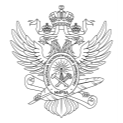 МИНОБРНАУКИ РОССИИМИНОБРНАУКИ РОССИИМИНОБРНАУКИ РОССИИМИНОБРНАУКИ РОССИИМИНОБРНАУКИ РОССИИМИНОБРНАУКИ РОССИИМИНОБРНАУКИ РОССИИМИНОБРНАУКИ РОССИИМИНОБРНАУКИ РОССИИМИНОБРНАУКИ РОССИИМИНОБРНАУКИ РОССИИМИНОБРНАУКИ РОССИИМИНОБРНАУКИ РОССИИМИНОБРНАУКИ РОССИИМИНОБРНАУКИ РОССИИМИНОБРНАУКИ РОССИИМИНОБРНАУКИ РОССИИМИНОБРНАУКИ РОССИИМИНОБРНАУКИ РОССИИМИНОБРНАУКИ РОССИИМИНОБРНАУКИ РОССИИМИНОБРНАУКИ РОССИИФедеральное государственное бюджетное образовательное учреждениевысшего образования«МИРЭА – Российский технологический университет»Федеральное государственное бюджетное образовательное учреждениевысшего образования«МИРЭА – Российский технологический университет»Федеральное государственное бюджетное образовательное учреждениевысшего образования«МИРЭА – Российский технологический университет»Федеральное государственное бюджетное образовательное учреждениевысшего образования«МИРЭА – Российский технологический университет»Федеральное государственное бюджетное образовательное учреждениевысшего образования«МИРЭА – Российский технологический университет»Федеральное государственное бюджетное образовательное учреждениевысшего образования«МИРЭА – Российский технологический университет»Федеральное государственное бюджетное образовательное учреждениевысшего образования«МИРЭА – Российский технологический университет»Федеральное государственное бюджетное образовательное учреждениевысшего образования«МИРЭА – Российский технологический университет»Федеральное государственное бюджетное образовательное учреждениевысшего образования«МИРЭА – Российский технологический университет»Федеральное государственное бюджетное образовательное учреждениевысшего образования«МИРЭА – Российский технологический университет»Федеральное государственное бюджетное образовательное учреждениевысшего образования«МИРЭА – Российский технологический университет»Федеральное государственное бюджетное образовательное учреждениевысшего образования«МИРЭА – Российский технологический университет»Федеральное государственное бюджетное образовательное учреждениевысшего образования«МИРЭА – Российский технологический университет»Федеральное государственное бюджетное образовательное учреждениевысшего образования«МИРЭА – Российский технологический университет»Федеральное государственное бюджетное образовательное учреждениевысшего образования«МИРЭА – Российский технологический университет»Федеральное государственное бюджетное образовательное учреждениевысшего образования«МИРЭА – Российский технологический университет»Федеральное государственное бюджетное образовательное учреждениевысшего образования«МИРЭА – Российский технологический университет»Федеральное государственное бюджетное образовательное учреждениевысшего образования«МИРЭА – Российский технологический университет»Федеральное государственное бюджетное образовательное учреждениевысшего образования«МИРЭА – Российский технологический университет»Федеральное государственное бюджетное образовательное учреждениевысшего образования«МИРЭА – Российский технологический университет»Федеральное государственное бюджетное образовательное учреждениевысшего образования«МИРЭА – Российский технологический университет»Федеральное государственное бюджетное образовательное учреждениевысшего образования«МИРЭА – Российский технологический университет»Институт технологий управленияИнститут технологий управленияИнститут технологий управленияИнститут технологий управленияИнститут технологий управленияИнститут технологий управленияИнститут технологий управленияИнститут технологий управленияИнститут технологий управленияИнститут технологий управленияИнститут технологий управленияИнститут технологий управленияИнститут технологий управленияИнститут технологий управленияИнститут технологий управленияИнститут технологий управленияИнститут технологий управленияИнститут технологий управленияИнститут технологий управленияИнститут технологий управленияИнститут технологий управленияИнститут технологий управленияУТВЕРЖДАЮУТВЕРЖДАЮУТВЕРЖДАЮУТВЕРЖДАЮУТВЕРЖДАЮУТВЕРЖДАЮУТВЕРЖДАЮДиректор ИТУДиректор ИТУДиректор ИТУДиректор ИТУДиректор ИТУДиректор ИТУДиректор ИТУ_______________ Гайдамашко И.В._______________ Гайдамашко И.В._______________ Гайдамашко И.В._______________ Гайдамашко И.В._______________ Гайдамашко И.В._______________ Гайдамашко И.В._______________ Гайдамашко И.В.«___»  ___________ 2021 г.«___»  ___________ 2021 г.«___»  ___________ 2021 г.«___»  ___________ 2021 г.«___»  ___________ 2021 г.«___»  ___________ 2021 г.«___»  ___________ 2021 г.Рабочая программа практикиРабочая программа практикиРабочая программа практикиРабочая программа практикиРабочая программа практикиРабочая программа практикиРабочая программа практикиРабочая программа практикиРабочая программа практикиРабочая программа практикиРабочая программа практикиРабочая программа практикиРабочая программа практикиРабочая программа практикиРабочая программа практикиРабочая программа практикиРабочая программа практикиРабочая программа практикиРабочая программа практикиРабочая программа практикиРабочая программа практикиРабочая программа практикиУчебная практикаУчебная практикаУчебная практикаУчебная практикаУчебная практикаУчебная практикаУчебная практикаУчебная практикаУчебная практикаУчебная практикаУчебная практикаУчебная практикаУчебная практикаУчебная практикаУчебная практикаУчебная практикаУчебная практикаУчебная практикаУчебная практикаУчебная практикаУчебная практикаУчебная практикаНаучно-исследовательская работаНаучно-исследовательская работаНаучно-исследовательская работаНаучно-исследовательская работаНаучно-исследовательская работаНаучно-исследовательская работаНаучно-исследовательская работаНаучно-исследовательская работаНаучно-исследовательская работаНаучно-исследовательская работаНаучно-исследовательская работаНаучно-исследовательская работаНаучно-исследовательская работаНаучно-исследовательская работаНаучно-исследовательская работаНаучно-исследовательская работаНаучно-исследовательская работаНаучно-исследовательская работаНаучно-исследовательская работаНаучно-исследовательская работаНаучно-исследовательская работаНаучно-исследовательская работаЧитающее подразделениеЧитающее подразделениеЧитающее подразделениеЧитающее подразделениеЧитающее подразделениеЧитающее подразделениекафедра организационно-кадровой работы в органах государственной властикафедра организационно-кадровой работы в органах государственной властикафедра организационно-кадровой работы в органах государственной властикафедра организационно-кадровой работы в органах государственной властикафедра организационно-кадровой работы в органах государственной властикафедра организационно-кадровой работы в органах государственной властикафедра организационно-кадровой работы в органах государственной властикафедра организационно-кадровой работы в органах государственной властикафедра организационно-кадровой работы в органах государственной властикафедра организационно-кадровой работы в органах государственной властикафедра организационно-кадровой работы в органах государственной властикафедра организационно-кадровой работы в органах государственной властикафедра организационно-кадровой работы в органах государственной властикафедра организационно-кадровой работы в органах государственной властикафедра организационно-кадровой работы в органах государственной властикафедра организационно-кадровой работы в органах государственной властикафедра организационно-кадровой работы в органах государственной властикафедра организационно-кадровой работы в органах государственной властикафедра организационно-кадровой работы в органах государственной властикафедра организационно-кадровой работы в органах государственной властикафедра организационно-кадровой работы в органах государственной властикафедра организационно-кадровой работы в органах государственной властикафедра организационно-кадровой работы в органах государственной властикафедра организационно-кадровой работы в органах государственной властикафедра организационно-кадровой работы в органах государственной властикафедра организационно-кадровой работы в органах государственной властиНаправлениеНаправлениеНаправлениеНаправлениеНаправлениеНаправлениеНаправление38.04.03 Управление персоналом38.04.03 Управление персоналом38.04.03 Управление персоналом38.04.03 Управление персоналом38.04.03 Управление персоналом38.04.03 Управление персоналом38.04.03 Управление персоналом38.04.03 Управление персоналом38.04.03 Управление персоналом38.04.03 Управление персоналом38.04.03 Управление персоналом38.04.03 Управление персоналом38.04.03 Управление персоналомНаправленностьНаправленностьНаправленностьНаправленностьНаправленностьНаправленностьНаправленностьСтратегическое управление персоналом организацииСтратегическое управление персоналом организацииСтратегическое управление персоналом организацииСтратегическое управление персоналом организацииСтратегическое управление персоналом организацииСтратегическое управление персоналом организацииСтратегическое управление персоналом организацииСтратегическое управление персоналом организацииСтратегическое управление персоналом организацииСтратегическое управление персоналом организацииСтратегическое управление персоналом организацииСтратегическое управление персоналом организацииСтратегическое управление персоналом организацииКвалификацияКвалификацияКвалификацияКвалификацияКвалификациямагистрмагистрмагистрмагистрмагистрмагистрмагистрмагистрмагистрмагистрмагистрмагистрмагистрФорма обученияФорма обученияФорма обученияФорма обученияФорма обученияочнаяочнаяочнаяочнаяочнаяочнаяочнаяочнаяочнаяочнаяОбщая трудоемкостьОбщая трудоемкостьОбщая трудоемкостьОбщая трудоемкость6 з.е.6 з.е.6 з.е.6 з.е.6 з.е.6 з.е.6 з.е.6 з.е.6 з.е.6 з.е.Распределение часов дисциплины и форм промежуточной аттестации по семестрамРаспределение часов дисциплины и форм промежуточной аттестации по семестрамРаспределение часов дисциплины и форм промежуточной аттестации по семестрамРаспределение часов дисциплины и форм промежуточной аттестации по семестрамРаспределение часов дисциплины и форм промежуточной аттестации по семестрамРаспределение часов дисциплины и форм промежуточной аттестации по семестрамРаспределение часов дисциплины и форм промежуточной аттестации по семестрамРаспределение часов дисциплины и форм промежуточной аттестации по семестрамРаспределение часов дисциплины и форм промежуточной аттестации по семестрамРаспределение часов дисциплины и форм промежуточной аттестации по семестрамРаспределение часов дисциплины и форм промежуточной аттестации по семестрамРаспределение часов дисциплины и форм промежуточной аттестации по семестрамРаспределение часов дисциплины и форм промежуточной аттестации по семестрамРаспределение часов дисциплины и форм промежуточной аттестации по семестрамРаспределение часов дисциплины и форм промежуточной аттестации по семестрамРаспределение часов дисциплины и форм промежуточной аттестации по семестрамРаспределение часов дисциплины и форм промежуточной аттестации по семестрамРаспределение часов дисциплины и форм промежуточной аттестации по семестрамРаспределение часов дисциплины и форм промежуточной аттестации по семестрамРаспределение часов дисциплины и форм промежуточной аттестации по семестрамРаспределение часов дисциплины и форм промежуточной аттестации по семестрамРаспределение часов дисциплины и форм промежуточной аттестации по семестрамСеместрСеместрЗачётные единицыРаспределение часовРаспределение часовРаспределение часовРаспределение часовРаспределение часовРаспределение часовРаспределение часовРаспределение часовРаспределение часовРаспределение часовРаспределение часовРаспределение часовРаспределение часовРаспределение часовРаспределение часовФормы промежуточной аттестацииФормы промежуточной аттестацииФормы промежуточной аттестацииСеместрСеместрЗачётные единицыВсегоЛекцииЛекцииЛекцииЛекцииЛабораторныеЛабораторныеЛабораторныеПрактическиеСамостоятельная работаСамостоятельная работаКонтактная работа в период практики и (или) аттестацииКонтактная работа в период практики и (или) аттестацииКонтактная работа в период практики и (или) аттестацииКонтрольФормы промежуточной аттестацииФормы промежуточной аттестацииФормы промежуточной аттестации22621600000000126,25126,2572727217,75Зачет с оценкойЗачет с оценкойЗачет с оценкойиз них на практ. подготовкуиз них на практ. подготовкуиз них на практ. подготовкуиз них на практ. подготовку0000000063630000Москва 2021Москва 2021Москва 2021Москва 2021Москва 2021Москва 2021Москва 2021УП: 38.04.03_СУПО_ИТУ_2021.plxУП: 38.04.03_СУПО_ИТУ_2021.plxстр. 2Программу составил(и):д-р экон. наук,  профессор, Данилина Елена Ивановна _________________д-р экон. наук,  профессор, Данилина Елена Ивановна _________________д-р экон. наук,  профессор, Данилина Елена Ивановна _________________д-р экон. наук,  профессор, Данилина Елена Ивановна _________________д-р экон. наук,  профессор, Данилина Елена Ивановна _________________Рабочая программа практикиРабочая программа практикиРабочая программа практикиНаучно-исследовательская работаНаучно-исследовательская работаНаучно-исследовательская работаНаучно-исследовательская работаНаучно-исследовательская работаразработана в соответствии с ФГОС ВО:разработана в соответствии с ФГОС ВО:разработана в соответствии с ФГОС ВО:Федеральный государственный образовательный стандарт высшего образования - магистратура по направлению подготовки 38.04.03 Управление персоналом (приказ Минобрнауки России от 12.08.2020 г. № 958)Федеральный государственный образовательный стандарт высшего образования - магистратура по направлению подготовки 38.04.03 Управление персоналом (приказ Минобрнауки России от 12.08.2020 г. № 958)Федеральный государственный образовательный стандарт высшего образования - магистратура по направлению подготовки 38.04.03 Управление персоналом (приказ Минобрнауки России от 12.08.2020 г. № 958)Федеральный государственный образовательный стандарт высшего образования - магистратура по направлению подготовки 38.04.03 Управление персоналом (приказ Минобрнауки России от 12.08.2020 г. № 958)Федеральный государственный образовательный стандарт высшего образования - магистратура по направлению подготовки 38.04.03 Управление персоналом (приказ Минобрнауки России от 12.08.2020 г. № 958)составлена на основании учебного плана:составлена на основании учебного плана:составлена на основании учебного плана:направление: 38.04.03 Управление персоналомнаправленность: «Стратегическое управление персоналом организации»направление: 38.04.03 Управление персоналомнаправленность: «Стратегическое управление персоналом организации»направление: 38.04.03 Управление персоналомнаправленность: «Стратегическое управление персоналом организации»направление: 38.04.03 Управление персоналомнаправленность: «Стратегическое управление персоналом организации»направление: 38.04.03 Управление персоналомнаправленность: «Стратегическое управление персоналом организации»Рабочая программа одобрена на заседании кафедрыРабочая программа одобрена на заседании кафедрыРабочая программа одобрена на заседании кафедрыРабочая программа одобрена на заседании кафедрыРабочая программа одобрена на заседании кафедрыкафедра организационно-кадровой работы в органах государственной властикафедра организационно-кадровой работы в органах государственной властикафедра организационно-кадровой работы в органах государственной властикафедра организационно-кадровой работы в органах государственной властикафедра организационно-кадровой работы в органах государственной властиПротокол от 25.08.2021 № 1Зав. кафедрой Сапожников Сергей Сергеевич  ___________________Протокол от 25.08.2021 № 1Зав. кафедрой Сапожников Сергей Сергеевич  ___________________Протокол от 25.08.2021 № 1Зав. кафедрой Сапожников Сергей Сергеевич  ___________________Протокол от 25.08.2021 № 1Зав. кафедрой Сапожников Сергей Сергеевич  ___________________Протокол от 25.08.2021 № 1Зав. кафедрой Сапожников Сергей Сергеевич  ___________________УП: 38.04.03_СУПО_ИТУ_2021.plxУП: 38.04.03_СУПО_ИТУ_2021.plxстр. 3Визирование РПД для исполнения в очередном учебном годуВизирование РПД для исполнения в очередном учебном годуВизирование РПД для исполнения в очередном учебном годуВизирование РПД для исполнения в очередном учебном годуВизирование РПД для исполнения в очередном учебном годуРабочая программа пересмотрена, обсуждена и одобрена для исполнения в 2022-2023 учебном году на заседании кафедрыРабочая программа пересмотрена, обсуждена и одобрена для исполнения в 2022-2023 учебном году на заседании кафедрыРабочая программа пересмотрена, обсуждена и одобрена для исполнения в 2022-2023 учебном году на заседании кафедрыРабочая программа пересмотрена, обсуждена и одобрена для исполнения в 2022-2023 учебном году на заседании кафедрыРабочая программа пересмотрена, обсуждена и одобрена для исполнения в 2022-2023 учебном году на заседании кафедрыкафедра организационно-кадровой работы в органах государственной властикафедра организационно-кадровой работы в органах государственной властикафедра организационно-кадровой работы в органах государственной властикафедра организационно-кадровой работы в органах государственной властикафедра организационно-кадровой работы в органах государственной властиПротокол от  __ __________ 2022 г.  №  __Зав. кафедрой ____________________   ____________________Протокол от  __ __________ 2022 г.  №  __Зав. кафедрой ____________________   ____________________Протокол от  __ __________ 2022 г.  №  __Зав. кафедрой ____________________   ____________________Протокол от  __ __________ 2022 г.  №  __Зав. кафедрой ____________________   ____________________Подпись                                Расшифровка подписиПодпись                                Расшифровка подписиПодпись                                Расшифровка подписиПодпись                                Расшифровка подписиВизирование РПД для исполнения в очередном учебном годуВизирование РПД для исполнения в очередном учебном годуВизирование РПД для исполнения в очередном учебном годуВизирование РПД для исполнения в очередном учебном годуВизирование РПД для исполнения в очередном учебном годуРабочая программа пересмотрена, обсуждена и одобрена для исполнения в 2023-2024 учебном году на заседании кафедрыРабочая программа пересмотрена, обсуждена и одобрена для исполнения в 2023-2024 учебном году на заседании кафедрыРабочая программа пересмотрена, обсуждена и одобрена для исполнения в 2023-2024 учебном году на заседании кафедрыРабочая программа пересмотрена, обсуждена и одобрена для исполнения в 2023-2024 учебном году на заседании кафедрыРабочая программа пересмотрена, обсуждена и одобрена для исполнения в 2023-2024 учебном году на заседании кафедрыкафедра организационно-кадровой работы в органах государственной властикафедра организационно-кадровой работы в органах государственной властикафедра организационно-кадровой работы в органах государственной властикафедра организационно-кадровой работы в органах государственной властикафедра организационно-кадровой работы в органах государственной властиПротокол от  __ __________ 2023 г.  №  __Зав. кафедрой ____________________   ____________________Протокол от  __ __________ 2023 г.  №  __Зав. кафедрой ____________________   ____________________Протокол от  __ __________ 2023 г.  №  __Зав. кафедрой ____________________   ____________________Протокол от  __ __________ 2023 г.  №  __Зав. кафедрой ____________________   ____________________Подпись                                Расшифровка подписиПодпись                                Расшифровка подписиВизирование РПД для исполнения в очередном учебном годуВизирование РПД для исполнения в очередном учебном годуВизирование РПД для исполнения в очередном учебном годуВизирование РПД для исполнения в очередном учебном годуВизирование РПД для исполнения в очередном учебном годуРабочая программа пересмотрена, обсуждена и одобрена для исполнения в 2024-2025 учебном году на заседании кафедрыРабочая программа пересмотрена, обсуждена и одобрена для исполнения в 2024-2025 учебном году на заседании кафедрыРабочая программа пересмотрена, обсуждена и одобрена для исполнения в 2024-2025 учебном году на заседании кафедрыРабочая программа пересмотрена, обсуждена и одобрена для исполнения в 2024-2025 учебном году на заседании кафедрыРабочая программа пересмотрена, обсуждена и одобрена для исполнения в 2024-2025 учебном году на заседании кафедрыкафедра организационно-кадровой работы в органах государственной властикафедра организационно-кадровой работы в органах государственной властикафедра организационно-кадровой работы в органах государственной властикафедра организационно-кадровой работы в органах государственной властикафедра организационно-кадровой работы в органах государственной властиПротокол от  __ __________ 2024 г.  №  __Зав. кафедрой ____________________   ____________________Протокол от  __ __________ 2024 г.  №  __Зав. кафедрой ____________________   ____________________Протокол от  __ __________ 2024 г.  №  __Зав. кафедрой ____________________   ____________________Протокол от  __ __________ 2024 г.  №  __Зав. кафедрой ____________________   ____________________Подпись                                Расшифровка подписиПодпись                                Расшифровка подписиВизирование РПД для исполнения в очередном учебном годуВизирование РПД для исполнения в очередном учебном годуВизирование РПД для исполнения в очередном учебном годуВизирование РПД для исполнения в очередном учебном годуВизирование РПД для исполнения в очередном учебном годуРабочая программа пересмотрена, обсуждена и одобрена для исполнения в 2025-2026 учебном году на заседании кафедрыРабочая программа пересмотрена, обсуждена и одобрена для исполнения в 2025-2026 учебном году на заседании кафедрыРабочая программа пересмотрена, обсуждена и одобрена для исполнения в 2025-2026 учебном году на заседании кафедрыРабочая программа пересмотрена, обсуждена и одобрена для исполнения в 2025-2026 учебном году на заседании кафедрыРабочая программа пересмотрена, обсуждена и одобрена для исполнения в 2025-2026 учебном году на заседании кафедрыкафедра организационно-кадровой работы в органах государственной властикафедра организационно-кадровой работы в органах государственной властикафедра организационно-кадровой работы в органах государственной властикафедра организационно-кадровой работы в органах государственной властикафедра организационно-кадровой работы в органах государственной властиПротокол от  __ __________ 2025 г.  №  __Зав. кафедрой ____________________   ____________________Протокол от  __ __________ 2025 г.  №  __Зав. кафедрой ____________________   ____________________Протокол от  __ __________ 2025 г.  №  __Зав. кафедрой ____________________   ____________________Протокол от  __ __________ 2025 г.  №  __Зав. кафедрой ____________________   ____________________Подпись                                Расшифровка подписиПодпись                                Расшифровка подписиУП: 38.04.03_СУПО_ИТУ_2021.plxУП: 38.04.03_СУПО_ИТУ_2021.plxУП: 38.04.03_СУПО_ИТУ_2021.plxУП: 38.04.03_СУПО_ИТУ_2021.plxстр. 41. ЦЕЛИ ОСВОЕНИЯ ПРАКТИКИ1. ЦЕЛИ ОСВОЕНИЯ ПРАКТИКИ1. ЦЕЛИ ОСВОЕНИЯ ПРАКТИКИ1. ЦЕЛИ ОСВОЕНИЯ ПРАКТИКИ1. ЦЕЛИ ОСВОЕНИЯ ПРАКТИКИ1. ЦЕЛИ ОСВОЕНИЯ ПРАКТИКИ«Научно-исследовательская работа» имеет своей целью сформировать, закрепить и развить практические навыки и компетенции, предусмотренные данной рабочей программой в соответствии с требованиями ФГОС ВО по направлению подготовки 38.04.03 Управление персоналом с учетом специфики направленности подготовки – «Стратегическое управление персоналом организации».Практическая подготовка при проведении практики организуется путем непосредственного выполнения обучающимися определенных видов работ, связанных с будущей профессиональной деятельностью.«Научно-исследовательская работа» имеет своей целью сформировать, закрепить и развить практические навыки и компетенции, предусмотренные данной рабочей программой в соответствии с требованиями ФГОС ВО по направлению подготовки 38.04.03 Управление персоналом с учетом специфики направленности подготовки – «Стратегическое управление персоналом организации».Практическая подготовка при проведении практики организуется путем непосредственного выполнения обучающимися определенных видов работ, связанных с будущей профессиональной деятельностью.«Научно-исследовательская работа» имеет своей целью сформировать, закрепить и развить практические навыки и компетенции, предусмотренные данной рабочей программой в соответствии с требованиями ФГОС ВО по направлению подготовки 38.04.03 Управление персоналом с учетом специфики направленности подготовки – «Стратегическое управление персоналом организации».Практическая подготовка при проведении практики организуется путем непосредственного выполнения обучающимися определенных видов работ, связанных с будущей профессиональной деятельностью.«Научно-исследовательская работа» имеет своей целью сформировать, закрепить и развить практические навыки и компетенции, предусмотренные данной рабочей программой в соответствии с требованиями ФГОС ВО по направлению подготовки 38.04.03 Управление персоналом с учетом специфики направленности подготовки – «Стратегическое управление персоналом организации».Практическая подготовка при проведении практики организуется путем непосредственного выполнения обучающимися определенных видов работ, связанных с будущей профессиональной деятельностью.«Научно-исследовательская работа» имеет своей целью сформировать, закрепить и развить практические навыки и компетенции, предусмотренные данной рабочей программой в соответствии с требованиями ФГОС ВО по направлению подготовки 38.04.03 Управление персоналом с учетом специфики направленности подготовки – «Стратегическое управление персоналом организации».Практическая подготовка при проведении практики организуется путем непосредственного выполнения обучающимися определенных видов работ, связанных с будущей профессиональной деятельностью.«Научно-исследовательская работа» имеет своей целью сформировать, закрепить и развить практические навыки и компетенции, предусмотренные данной рабочей программой в соответствии с требованиями ФГОС ВО по направлению подготовки 38.04.03 Управление персоналом с учетом специфики направленности подготовки – «Стратегическое управление персоналом организации».Практическая подготовка при проведении практики организуется путем непосредственного выполнения обучающимися определенных видов работ, связанных с будущей профессиональной деятельностью.2. МЕСТО ПРАКТИКИ В СТРУКТУРЕ ОБРАЗОВАТЕЛЬНОЙ ПРОГРАММЫ2. МЕСТО ПРАКТИКИ В СТРУКТУРЕ ОБРАЗОВАТЕЛЬНОЙ ПРОГРАММЫ2. МЕСТО ПРАКТИКИ В СТРУКТУРЕ ОБРАЗОВАТЕЛЬНОЙ ПРОГРАММЫ2. МЕСТО ПРАКТИКИ В СТРУКТУРЕ ОБРАЗОВАТЕЛЬНОЙ ПРОГРАММЫ2. МЕСТО ПРАКТИКИ В СТРУКТУРЕ ОБРАЗОВАТЕЛЬНОЙ ПРОГРАММЫ2. МЕСТО ПРАКТИКИ В СТРУКТУРЕ ОБРАЗОВАТЕЛЬНОЙ ПРОГРАММЫНаправление:38.04.03 Управление персоналом38.04.03 Управление персоналом38.04.03 Управление персоналом38.04.03 Управление персоналом38.04.03 Управление персоналом38.04.03 Управление персоналомНаправленность:Стратегическое управление персоналом организацииСтратегическое управление персоналом организацииСтратегическое управление персоналом организацииСтратегическое управление персоналом организацииСтратегическое управление персоналом организацииСтратегическое управление персоналом организацииБлок:ПрактикаПрактикаПрактикаПрактикаПрактикаПрактикаЧасть:Часть, формируемая участниками образовательных отношенийЧасть, формируемая участниками образовательных отношенийЧасть, формируемая участниками образовательных отношенийЧасть, формируемая участниками образовательных отношенийЧасть, формируемая участниками образовательных отношенийЧасть, формируемая участниками образовательных отношенийОбщая трудоемкость:6 з.е. (216 акад. час.).6 з.е. (216 акад. час.).6 з.е. (216 акад. час.).6 з.е. (216 акад. час.).6 з.е. (216 акад. час.).6 з.е. (216 акад. час.).3. ТИП, ВИД И СПОСОБ ПРОВЕДЕНИЯ ПРАКТИКИ3. ТИП, ВИД И СПОСОБ ПРОВЕДЕНИЯ ПРАКТИКИ3. ТИП, ВИД И СПОСОБ ПРОВЕДЕНИЯ ПРАКТИКИ3. ТИП, ВИД И СПОСОБ ПРОВЕДЕНИЯ ПРАКТИКИ3. ТИП, ВИД И СПОСОБ ПРОВЕДЕНИЯ ПРАКТИКИ3. ТИП, ВИД И СПОСОБ ПРОВЕДЕНИЯ ПРАКТИКИВид практики:Учебная практикаУчебная практикаУчебная практикаУчебная практикаУчебная практикаУчебная практикаТип практики:Научно-исследовательская работаНаучно-исследовательская работаНаучно-исследовательская работаНаучно-исследовательская работаНаучно-исследовательская работаНаучно-исследовательская работаСпособ (способы) проведения практики определяются в соответствии с федеральным государственным образовательным стандартом. В случае, если стандарт не регламентирует способ проведения практики, то она проводится стационарно.Способ (способы) проведения практики определяются в соответствии с федеральным государственным образовательным стандартом. В случае, если стандарт не регламентирует способ проведения практики, то она проводится стационарно.Способ (способы) проведения практики определяются в соответствии с федеральным государственным образовательным стандартом. В случае, если стандарт не регламентирует способ проведения практики, то она проводится стационарно.Способ (способы) проведения практики определяются в соответствии с федеральным государственным образовательным стандартом. В случае, если стандарт не регламентирует способ проведения практики, то она проводится стационарно.Способ (способы) проведения практики определяются в соответствии с федеральным государственным образовательным стандартом. В случае, если стандарт не регламентирует способ проведения практики, то она проводится стационарно.Способ (способы) проведения практики определяются в соответствии с федеральным государственным образовательным стандартом. В случае, если стандарт не регламентирует способ проведения практики, то она проводится стационарно.4.МЕСТО И ВРЕМЯ ПРОВЕДЕНИЯ ПРАКТИКИ4.МЕСТО И ВРЕМЯ ПРОВЕДЕНИЯ ПРАКТИКИ4.МЕСТО И ВРЕМЯ ПРОВЕДЕНИЯ ПРАКТИКИ4.МЕСТО И ВРЕМЯ ПРОВЕДЕНИЯ ПРАКТИКИ4.МЕСТО И ВРЕМЯ ПРОВЕДЕНИЯ ПРАКТИКИ4.МЕСТО И ВРЕМЯ ПРОВЕДЕНИЯ ПРАКТИКИ«Научно-исследовательская работа»  направления подготовки 38.04.03 Управление персоналом проводится на базе структурных подразделений РТУ МИРЭА или в организации, осуществляющей деятельность по профилю соответствующей образовательной программы (далее - профильная организация), в том числе в структурном подразделении профильной организации, предназначенном для проведения практической подготовки, на основании договора, заключаемого между образовательной организацией и профильной организацией.«Научно-исследовательская работа»  направления подготовки 38.04.03 Управление персоналом проводится на базе структурных подразделений РТУ МИРЭА или в организации, осуществляющей деятельность по профилю соответствующей образовательной программы (далее - профильная организация), в том числе в структурном подразделении профильной организации, предназначенном для проведения практической подготовки, на основании договора, заключаемого между образовательной организацией и профильной организацией.«Научно-исследовательская работа»  направления подготовки 38.04.03 Управление персоналом проводится на базе структурных подразделений РТУ МИРЭА или в организации, осуществляющей деятельность по профилю соответствующей образовательной программы (далее - профильная организация), в том числе в структурном подразделении профильной организации, предназначенном для проведения практической подготовки, на основании договора, заключаемого между образовательной организацией и профильной организацией.«Научно-исследовательская работа»  направления подготовки 38.04.03 Управление персоналом проводится на базе структурных подразделений РТУ МИРЭА или в организации, осуществляющей деятельность по профилю соответствующей образовательной программы (далее - профильная организация), в том числе в структурном подразделении профильной организации, предназначенном для проведения практической подготовки, на основании договора, заключаемого между образовательной организацией и профильной организацией.«Научно-исследовательская работа»  направления подготовки 38.04.03 Управление персоналом проводится на базе структурных подразделений РТУ МИРЭА или в организации, осуществляющей деятельность по профилю соответствующей образовательной программы (далее - профильная организация), в том числе в структурном подразделении профильной организации, предназначенном для проведения практической подготовки, на основании договора, заключаемого между образовательной организацией и профильной организацией.«Научно-исследовательская работа»  направления подготовки 38.04.03 Управление персоналом проводится на базе структурных подразделений РТУ МИРЭА или в организации, осуществляющей деятельность по профилю соответствующей образовательной программы (далее - профильная организация), в том числе в структурном подразделении профильной организации, предназначенном для проведения практической подготовки, на основании договора, заключаемого между образовательной организацией и профильной организацией.5. КОМПЕТЕНЦИИ ОБУЧАЮЩЕГОСЯ, ФОРМИРУЕМЫЕ В РЕЗУЛЬТАТЕ ОСВОЕНИЯ ПРАКТИКИ5. КОМПЕТЕНЦИИ ОБУЧАЮЩЕГОСЯ, ФОРМИРУЕМЫЕ В РЕЗУЛЬТАТЕ ОСВОЕНИЯ ПРАКТИКИ5. КОМПЕТЕНЦИИ ОБУЧАЮЩЕГОСЯ, ФОРМИРУЕМЫЕ В РЕЗУЛЬТАТЕ ОСВОЕНИЯ ПРАКТИКИ5. КОМПЕТЕНЦИИ ОБУЧАЮЩЕГОСЯ, ФОРМИРУЕМЫЕ В РЕЗУЛЬТАТЕ ОСВОЕНИЯ ПРАКТИКИ5. КОМПЕТЕНЦИИ ОБУЧАЮЩЕГОСЯ, ФОРМИРУЕМЫЕ В РЕЗУЛЬТАТЕ ОСВОЕНИЯ ПРАКТИКИ5. КОМПЕТЕНЦИИ ОБУЧАЮЩЕГОСЯ, ФОРМИРУЕМЫЕ В РЕЗУЛЬТАТЕ ОСВОЕНИЯ ПРАКТИКИВ результате освоения практики обучающийся должен овладеть компетенциями:В результате освоения практики обучающийся должен овладеть компетенциями:В результате освоения практики обучающийся должен овладеть компетенциями:В результате освоения практики обучающийся должен овладеть компетенциями:В результате освоения практики обучающийся должен овладеть компетенциями:В результате освоения практики обучающийся должен овладеть компетенциями:УК-1 - Способен осуществлять критический анализ проблемных ситуаций на основе системного подхода, вырабатывать стратегию действий УК-1 - Способен осуществлять критический анализ проблемных ситуаций на основе системного подхода, вырабатывать стратегию действий УК-1 - Способен осуществлять критический анализ проблемных ситуаций на основе системного подхода, вырабатывать стратегию действий УК-1 - Способен осуществлять критический анализ проблемных ситуаций на основе системного подхода, вырабатывать стратегию действий УК-1 - Способен осуществлять критический анализ проблемных ситуаций на основе системного подхода, вырабатывать стратегию действий УК-1 - Способен осуществлять критический анализ проблемных ситуаций на основе системного подхода, вырабатывать стратегию действий УК-6 - Способен определять и реализовывать приоритеты собственной деятельности и способы ее совершенствования на основе самооценки УК-6 - Способен определять и реализовывать приоритеты собственной деятельности и способы ее совершенствования на основе самооценки УК-6 - Способен определять и реализовывать приоритеты собственной деятельности и способы ее совершенствования на основе самооценки УК-6 - Способен определять и реализовывать приоритеты собственной деятельности и способы ее совершенствования на основе самооценки УК-6 - Способен определять и реализовывать приоритеты собственной деятельности и способы ее совершенствования на основе самооценки УК-6 - Способен определять и реализовывать приоритеты собственной деятельности и способы ее совершенствования на основе самооценки ПК-1 - Способен разрабатывать систему стратегического управления персоналом организации ПК-1 - Способен разрабатывать систему стратегического управления персоналом организации ПК-1 - Способен разрабатывать систему стратегического управления персоналом организации ПК-1 - Способен разрабатывать систему стратегического управления персоналом организации ПК-1 - Способен разрабатывать систему стратегического управления персоналом организации ПК-1 - Способен разрабатывать систему стратегического управления персоналом организации ПЛАНИРУЕМЫЕ РЕЗУЛЬТАТЫ ОБУЧЕНИЯ ПО ПРАКТИКЕ, ХАРАКТЕРИЗУЮЩИЕ ФОРМИРОВАНИЯ КОМПЕТЕНЦИЙПЛАНИРУЕМЫЕ РЕЗУЛЬТАТЫ ОБУЧЕНИЯ ПО ПРАКТИКЕ, ХАРАКТЕРИЗУЮЩИЕ ФОРМИРОВАНИЯ КОМПЕТЕНЦИЙПЛАНИРУЕМЫЕ РЕЗУЛЬТАТЫ ОБУЧЕНИЯ ПО ПРАКТИКЕ, ХАРАКТЕРИЗУЮЩИЕ ФОРМИРОВАНИЯ КОМПЕТЕНЦИЙПЛАНИРУЕМЫЕ РЕЗУЛЬТАТЫ ОБУЧЕНИЯ ПО ПРАКТИКЕ, ХАРАКТЕРИЗУЮЩИЕ ФОРМИРОВАНИЯ КОМПЕТЕНЦИЙПЛАНИРУЕМЫЕ РЕЗУЛЬТАТЫ ОБУЧЕНИЯ ПО ПРАКТИКЕ, ХАРАКТЕРИЗУЮЩИЕ ФОРМИРОВАНИЯ КОМПЕТЕНЦИЙПЛАНИРУЕМЫЕ РЕЗУЛЬТАТЫ ОБУЧЕНИЯ ПО ПРАКТИКЕ, ХАРАКТЕРИЗУЮЩИЕ ФОРМИРОВАНИЯ КОМПЕТЕНЦИЙУК-1 : Способен осуществлять критический анализ проблемных ситуаций на основе системного подхода, вырабатывать стратегию действийУК-1 : Способен осуществлять критический анализ проблемных ситуаций на основе системного подхода, вырабатывать стратегию действийУК-1 : Способен осуществлять критический анализ проблемных ситуаций на основе системного подхода, вырабатывать стратегию действийУК-1 : Способен осуществлять критический анализ проблемных ситуаций на основе системного подхода, вырабатывать стратегию действийУК-1 : Способен осуществлять критический анализ проблемных ситуаций на основе системного подхода, вырабатывать стратегию действийУК-1 : Способен осуществлять критический анализ проблемных ситуаций на основе системного подхода, вырабатывать стратегию действийУК-1.1  : Анализирует проблемную ситуацию как систему, выявляя её составляющие и связи между нимиУК-1.1  : Анализирует проблемную ситуацию как систему, выявляя её составляющие и связи между нимиУК-1.1  : Анализирует проблемную ситуацию как систему, выявляя её составляющие и связи между нимиУК-1.1  : Анализирует проблемную ситуацию как систему, выявляя её составляющие и связи между нимиУК-1.1  : Анализирует проблемную ситуацию как систему, выявляя её составляющие и связи между нимиУК-1.1  : Анализирует проблемную ситуацию как систему, выявляя её составляющие и связи между нимиУП: 38.04.03_СУПО_ИТУ_2021.plxстр. 5Знать:Знать:Знать:-  виды и особенности проблемных ситуаций как системы, составляющие системы   и связи между ними-  виды и особенности проблемных ситуаций как системы, составляющие системы   и связи между ними-  виды и особенности проблемных ситуаций как системы, составляющие системы   и связи между нимиУметь:Уметь:Уметь:-   анализировать  проблемные ситуации как систему, выявлять ее  составляющие    и связи между ними-   анализировать  проблемные ситуации как систему, выявлять ее  составляющие    и связи между ними-   анализировать  проблемные ситуации как систему, выявлять ее  составляющие    и связи между нимиВладеть:Владеть:Владеть:-  навыками анализа   проблемных ситуаций как системы, выявлять ее  составляющие    и связи между ними-  навыками анализа   проблемных ситуаций как системы, выявлять ее  составляющие    и связи между ними-  навыками анализа   проблемных ситуаций как системы, выявлять ее  составляющие    и связи между нимиУК-1.2  : Определяет пробелы в информации, необходимой для решения проблемной ситуации; критически оценивает надежность источников информацииУК-1.2  : Определяет пробелы в информации, необходимой для решения проблемной ситуации; критически оценивает надежность источников информацииУК-1.2  : Определяет пробелы в информации, необходимой для решения проблемной ситуации; критически оценивает надежность источников информацииЗнать:Знать:Знать:-  существующие пробелы в информации, необходимой для решения проблемной ситуации; способы оценки надежности источников-  существующие пробелы в информации, необходимой для решения проблемной ситуации; способы оценки надежности источников-  существующие пробелы в информации, необходимой для решения проблемной ситуации; способы оценки надежности источниковУметь:Уметь:Уметь:-  определять существующие пробелы в информации, необходимой для решения проблемной ситуации; способы оценки надежности источников-  определять существующие пробелы в информации, необходимой для решения проблемной ситуации; способы оценки надежности источников-  определять существующие пробелы в информации, необходимой для решения проблемной ситуации; способы оценки надежности источниковВладеть:Владеть:Владеть:-  навыками определять существующие пробелы в информации, необходимой для решения проблемной ситуации; способы оценки надежности источников-  навыками определять существующие пробелы в информации, необходимой для решения проблемной ситуации; способы оценки надежности источников-  навыками определять существующие пробелы в информации, необходимой для решения проблемной ситуации; способы оценки надежности источниковУК-1.3  : Разрабатывает и содержательно аргументирует стратегию решения проблемной ситуации на основе системного и междисциплинарного подходаУК-1.3  : Разрабатывает и содержательно аргументирует стратегию решения проблемной ситуации на основе системного и междисциплинарного подходаУК-1.3  : Разрабатывает и содержательно аргументирует стратегию решения проблемной ситуации на основе системного и междисциплинарного подходаЗнать:Знать:Знать:-  стратегию решения проблемной ситуации на основе системного и междисциплинарного подхода-  стратегию решения проблемной ситуации на основе системного и междисциплинарного подхода-  стратегию решения проблемной ситуации на основе системного и междисциплинарного подходаУметь:Уметь:Уметь:-   разрабатывать и содержательно аргументировать стратегию решения проблемной ситуации на основе системного и междисциплинарного подхода-   разрабатывать и содержательно аргументировать стратегию решения проблемной ситуации на основе системного и междисциплинарного подхода-   разрабатывать и содержательно аргументировать стратегию решения проблемной ситуации на основе системного и междисциплинарного подходаВладеть:Владеть:Владеть:-  навыками разрабатывать и содержательно аргументировать стратегию решения проблемной ситуации на основе системного и междисциплинарного подхода-  навыками разрабатывать и содержательно аргументировать стратегию решения проблемной ситуации на основе системного и междисциплинарного подхода-  навыками разрабатывать и содержательно аргументировать стратегию решения проблемной ситуации на основе системного и междисциплинарного подходаУК-6 : Способен определять и реализовывать приоритеты собственной деятельности и способы ее совершенствования на основе самооценкиУК-6 : Способен определять и реализовывать приоритеты собственной деятельности и способы ее совершенствования на основе самооценкиУК-6 : Способен определять и реализовывать приоритеты собственной деятельности и способы ее совершенствования на основе самооценкиУК-6.1  : Оценивает свои ресурсы и их пределы (личностные, ситуативные, временные) для успешного выполнения порученного заданияУК-6.1  : Оценивает свои ресурсы и их пределы (личностные, ситуативные, временные) для успешного выполнения порученного заданияУК-6.1  : Оценивает свои ресурсы и их пределы (личностные, ситуативные, временные) для успешного выполнения порученного заданияЗнать:Знать:Знать:-  понятие ресурсов и их пределы  (личностные, ситуативные, временные) для успешного выполнения порученного задания-  понятие ресурсов и их пределы  (личностные, ситуативные, временные) для успешного выполнения порученного задания-  понятие ресурсов и их пределы  (личностные, ситуативные, временные) для успешного выполнения порученного заданияУметь:Уметь:Уметь:-  оценивать свои ресурсы и их пределы (личностные, ситуативные, временные) для успешного выполнения порученного задания-  оценивать свои ресурсы и их пределы (личностные, ситуативные, временные) для успешного выполнения порученного задания-  оценивать свои ресурсы и их пределы (личностные, ситуативные, временные) для успешного выполнения порученного заданияВладеть:Владеть:Владеть:-  навыками оценки   своих ресурсов и их пределы (личностные, ситуативные, временные) для успешного выполнения порученного задания-  навыками оценки   своих ресурсов и их пределы (личностные, ситуативные, временные) для успешного выполнения порученного задания-  навыками оценки   своих ресурсов и их пределы (личностные, ситуативные, временные) для успешного выполнения порученного заданияУК-6.2  : Определяет образовательные потребности и способы совершенствования собственной(в том числе профессиональной) деятельности па основе самооценкиУК-6.2  : Определяет образовательные потребности и способы совершенствования собственной(в том числе профессиональной) деятельности па основе самооценкиУК-6.2  : Определяет образовательные потребности и способы совершенствования собственной(в том числе профессиональной) деятельности па основе самооценкиЗнать:Знать:Знать:УП: 38.04.03_СУПО_ИТУ_2021.plxстр. 6-  образовательные потребности и способы совершенствования собственной(в том числе профессиональной) деятельности па основе самооценки-  образовательные потребности и способы совершенствования собственной(в том числе профессиональной) деятельности па основе самооценки-  образовательные потребности и способы совершенствования собственной(в том числе профессиональной) деятельности па основе самооценкиУметь:Уметь:Уметь:-  определять образовательные потребности и способы совершенствования собственной(в том числе профессиональной) деятельности на основе самооценки-  определять образовательные потребности и способы совершенствования собственной(в том числе профессиональной) деятельности на основе самооценки-  определять образовательные потребности и способы совершенствования собственной(в том числе профессиональной) деятельности на основе самооценкиВладеть:Владеть:Владеть:-  навыками определять образовательные потребности и способы совершенствования собственной(в том числе профессиональной) деятельности па основе самооценки-  навыками определять образовательные потребности и способы совершенствования собственной(в том числе профессиональной) деятельности па основе самооценки-  навыками определять образовательные потребности и способы совершенствования собственной(в том числе профессиональной) деятельности па основе самооценкиУК-6.3  : Выбирает и реализует стратегию собственного развития в профессиональной сфереУК-6.3  : Выбирает и реализует стратегию собственного развития в профессиональной сфереУК-6.3  : Выбирает и реализует стратегию собственного развития в профессиональной сфереЗнать:Знать:Знать:-  стратегию собственного развития в профессиональной сфере-  стратегию собственного развития в профессиональной сфере-  стратегию собственного развития в профессиональной сфереУметь:Уметь:Уметь:-  выбирать и реализовывать стратегию собственного развития в профессиональной сфере-  выбирать и реализовывать стратегию собственного развития в профессиональной сфере-  выбирать и реализовывать стратегию собственного развития в профессиональной сфереВладеть:Владеть:Владеть:-  навыками выбирать и реализовывать стратегию собственного развития в профессиональной сфере-  навыками выбирать и реализовывать стратегию собственного развития в профессиональной сфере-  навыками выбирать и реализовывать стратегию собственного развития в профессиональной сфереПК-1 : Способен разрабатывать систему стратегического управления персоналом организацииПК-1 : Способен разрабатывать систему стратегического управления персоналом организацииПК-1 : Способен разрабатывать систему стратегического управления персоналом организацииПК-1.1  : Проводит анализ успешных корпоративных практик по организации стратегического управления персоналом организации, организационного проектирования и взаимодействия подразделенийПК-1.1  : Проводит анализ успешных корпоративных практик по организации стратегического управления персоналом организации, организационного проектирования и взаимодействия подразделенийПК-1.1  : Проводит анализ успешных корпоративных практик по организации стратегического управления персоналом организации, организационного проектирования и взаимодействия подразделенийЗнать:Знать:Знать:-  успешные корпоративные практики по организации стратегического управления персоналом организации, организационное проектирование и взаимодействие подразделений-  успешные корпоративные практики по организации стратегического управления персоналом организации, организационное проектирование и взаимодействие подразделений-  успешные корпоративные практики по организации стратегического управления персоналом организации, организационное проектирование и взаимодействие подразделенийУметь:Уметь:Уметь:-  проводить  анализ успешных корпоративных практик по организации стратегического управления персоналом организации, организационного проектирования и взаимодействия подразделений-  проводить  анализ успешных корпоративных практик по организации стратегического управления персоналом организации, организационного проектирования и взаимодействия подразделений-  проводить  анализ успешных корпоративных практик по организации стратегического управления персоналом организации, организационного проектирования и взаимодействия подразделенийВладеть:Владеть:Владеть:-  навыками проводить  анализ успешных корпоративных практик по организации стратегического управления персоналом организации, организационного проектирования и взаимодействия подразделений-  навыками проводить  анализ успешных корпоративных практик по организации стратегического управления персоналом организации, организационного проектирования и взаимодействия подразделений-  навыками проводить  анализ успешных корпоративных практик по организации стратегического управления персоналом организации, организационного проектирования и взаимодействия подразделенийВ РЕЗУЛЬТАТЕ ОСВОЕНИЯ ПРАКТИКИ ОБУЧАЮЩИЙСЯ ДОЛЖЕНВ РЕЗУЛЬТАТЕ ОСВОЕНИЯ ПРАКТИКИ ОБУЧАЮЩИЙСЯ ДОЛЖЕНВ РЕЗУЛЬТАТЕ ОСВОЕНИЯ ПРАКТИКИ ОБУЧАЮЩИЙСЯ ДОЛЖЕНЗнать:Знать:Знать:-  стратегию собственного развития в профессиональной сфере-  стратегию собственного развития в профессиональной сфере-  стратегию собственного развития в профессиональной сфере-  понятие ресурсов и их пределы  (личностные, ситуативные, временные) для успешного выполнения порученного задания-  понятие ресурсов и их пределы  (личностные, ситуативные, временные) для успешного выполнения порученного задания-  понятие ресурсов и их пределы  (личностные, ситуативные, временные) для успешного выполнения порученного задания-  образовательные потребности и способы совершенствования собственной(в том числе профессиональной) деятельности па основе самооценки-  образовательные потребности и способы совершенствования собственной(в том числе профессиональной) деятельности па основе самооценки-  образовательные потребности и способы совершенствования собственной(в том числе профессиональной) деятельности па основе самооценки-  стратегию решения проблемной ситуации на основе системного и междисциплинарного подхода-  стратегию решения проблемной ситуации на основе системного и междисциплинарного подхода-  стратегию решения проблемной ситуации на основе системного и междисциплинарного подхода-  виды и особенности проблемных ситуаций как системы, составляющие системы   и связи между ними-  виды и особенности проблемных ситуаций как системы, составляющие системы   и связи между ними-  виды и особенности проблемных ситуаций как системы, составляющие системы   и связи между ними-  успешные корпоративные практики по организации стратегического управления персоналом организации, организационное проектирование и взаимодействие подразделений-  успешные корпоративные практики по организации стратегического управления персоналом организации, организационное проектирование и взаимодействие подразделений-  успешные корпоративные практики по организации стратегического управления персоналом организации, организационное проектирование и взаимодействие подразделений-  существующие пробелы в информации, необходимой для решения проблемной ситуации; способы оценки надежности источников-  существующие пробелы в информации, необходимой для решения проблемной ситуации; способы оценки надежности источников-  существующие пробелы в информации, необходимой для решения проблемной ситуации; способы оценки надежности источниковУметь:Уметь:Уметь:УП: 38.04.03_СУПО_ИТУ_2021.plxУП: 38.04.03_СУПО_ИТУ_2021.plxстр. 7-  выбирать и реализовывать стратегию собственного развития в профессиональной сфере-  выбирать и реализовывать стратегию собственного развития в профессиональной сфере-  выбирать и реализовывать стратегию собственного развития в профессиональной сфере-  выбирать и реализовывать стратегию собственного развития в профессиональной сфере-  выбирать и реализовывать стратегию собственного развития в профессиональной сфере-  выбирать и реализовывать стратегию собственного развития в профессиональной сфере-  проводить  анализ успешных корпоративных практик по организации стратегического управления персоналом организации, организационного проектирования и взаимодействия подразделений-  проводить  анализ успешных корпоративных практик по организации стратегического управления персоналом организации, организационного проектирования и взаимодействия подразделений-  проводить  анализ успешных корпоративных практик по организации стратегического управления персоналом организации, организационного проектирования и взаимодействия подразделений-  проводить  анализ успешных корпоративных практик по организации стратегического управления персоналом организации, организационного проектирования и взаимодействия подразделений-  проводить  анализ успешных корпоративных практик по организации стратегического управления персоналом организации, организационного проектирования и взаимодействия подразделений-  проводить  анализ успешных корпоративных практик по организации стратегического управления персоналом организации, организационного проектирования и взаимодействия подразделений-  определять образовательные потребности и способы совершенствования собственной(в том числе профессиональной) деятельности на основе самооценки-  определять образовательные потребности и способы совершенствования собственной(в том числе профессиональной) деятельности на основе самооценки-  определять образовательные потребности и способы совершенствования собственной(в том числе профессиональной) деятельности на основе самооценки-  определять образовательные потребности и способы совершенствования собственной(в том числе профессиональной) деятельности на основе самооценки-  определять образовательные потребности и способы совершенствования собственной(в том числе профессиональной) деятельности на основе самооценки-  определять образовательные потребности и способы совершенствования собственной(в том числе профессиональной) деятельности на основе самооценки-  оценивать свои ресурсы и их пределы (личностные, ситуативные, временные) для успешного выполнения порученного задания-  оценивать свои ресурсы и их пределы (личностные, ситуативные, временные) для успешного выполнения порученного задания-  оценивать свои ресурсы и их пределы (личностные, ситуативные, временные) для успешного выполнения порученного задания-  оценивать свои ресурсы и их пределы (личностные, ситуативные, временные) для успешного выполнения порученного задания-  оценивать свои ресурсы и их пределы (личностные, ситуативные, временные) для успешного выполнения порученного задания-  оценивать свои ресурсы и их пределы (личностные, ситуативные, временные) для успешного выполнения порученного задания-  определять существующие пробелы в информации, необходимой для решения проблемной ситуации; способы оценки надежности источников-  определять существующие пробелы в информации, необходимой для решения проблемной ситуации; способы оценки надежности источников-  определять существующие пробелы в информации, необходимой для решения проблемной ситуации; способы оценки надежности источников-  определять существующие пробелы в информации, необходимой для решения проблемной ситуации; способы оценки надежности источников-  определять существующие пробелы в информации, необходимой для решения проблемной ситуации; способы оценки надежности источников-  определять существующие пробелы в информации, необходимой для решения проблемной ситуации; способы оценки надежности источников-   анализировать  проблемные ситуации как систему, выявлять ее  составляющие    и связи между ними-   анализировать  проблемные ситуации как систему, выявлять ее  составляющие    и связи между ними-   анализировать  проблемные ситуации как систему, выявлять ее  составляющие    и связи между ними-   анализировать  проблемные ситуации как систему, выявлять ее  составляющие    и связи между ними-   анализировать  проблемные ситуации как систему, выявлять ее  составляющие    и связи между ними-   анализировать  проблемные ситуации как систему, выявлять ее  составляющие    и связи между ними-   разрабатывать и содержательно аргументировать стратегию решения проблемной ситуации на основе системного и междисциплинарного подхода-   разрабатывать и содержательно аргументировать стратегию решения проблемной ситуации на основе системного и междисциплинарного подхода-   разрабатывать и содержательно аргументировать стратегию решения проблемной ситуации на основе системного и междисциплинарного подхода-   разрабатывать и содержательно аргументировать стратегию решения проблемной ситуации на основе системного и междисциплинарного подхода-   разрабатывать и содержательно аргументировать стратегию решения проблемной ситуации на основе системного и междисциплинарного подхода-   разрабатывать и содержательно аргументировать стратегию решения проблемной ситуации на основе системного и междисциплинарного подходаВладеть:Владеть:Владеть:Владеть:Владеть:Владеть:-  навыками проводить  анализ успешных корпоративных практик по организации стратегического управления персоналом организации, организационного проектирования и взаимодействия подразделений-  навыками проводить  анализ успешных корпоративных практик по организации стратегического управления персоналом организации, организационного проектирования и взаимодействия подразделений-  навыками проводить  анализ успешных корпоративных практик по организации стратегического управления персоналом организации, организационного проектирования и взаимодействия подразделений-  навыками проводить  анализ успешных корпоративных практик по организации стратегического управления персоналом организации, организационного проектирования и взаимодействия подразделений-  навыками проводить  анализ успешных корпоративных практик по организации стратегического управления персоналом организации, организационного проектирования и взаимодействия подразделений-  навыками проводить  анализ успешных корпоративных практик по организации стратегического управления персоналом организации, организационного проектирования и взаимодействия подразделений-  навыками выбирать и реализовывать стратегию собственного развития в профессиональной сфере-  навыками выбирать и реализовывать стратегию собственного развития в профессиональной сфере-  навыками выбирать и реализовывать стратегию собственного развития в профессиональной сфере-  навыками выбирать и реализовывать стратегию собственного развития в профессиональной сфере-  навыками выбирать и реализовывать стратегию собственного развития в профессиональной сфере-  навыками выбирать и реализовывать стратегию собственного развития в профессиональной сфере-  навыками анализа   проблемных ситуаций как системы, выявлять ее  составляющие    и связи между ними-  навыками анализа   проблемных ситуаций как системы, выявлять ее  составляющие    и связи между ними-  навыками анализа   проблемных ситуаций как системы, выявлять ее  составляющие    и связи между ними-  навыками анализа   проблемных ситуаций как системы, выявлять ее  составляющие    и связи между ними-  навыками анализа   проблемных ситуаций как системы, выявлять ее  составляющие    и связи между ними-  навыками анализа   проблемных ситуаций как системы, выявлять ее  составляющие    и связи между ними-  навыками разрабатывать и содержательно аргументировать стратегию решения проблемной ситуации на основе системного и междисциплинарного подхода-  навыками разрабатывать и содержательно аргументировать стратегию решения проблемной ситуации на основе системного и междисциплинарного подхода-  навыками разрабатывать и содержательно аргументировать стратегию решения проблемной ситуации на основе системного и междисциплинарного подхода-  навыками разрабатывать и содержательно аргументировать стратегию решения проблемной ситуации на основе системного и междисциплинарного подхода-  навыками разрабатывать и содержательно аргументировать стратегию решения проблемной ситуации на основе системного и междисциплинарного подхода-  навыками разрабатывать и содержательно аргументировать стратегию решения проблемной ситуации на основе системного и междисциплинарного подхода-  навыками оценки   своих ресурсов и их пределы (личностные, ситуативные, временные) для успешного выполнения порученного задания-  навыками оценки   своих ресурсов и их пределы (личностные, ситуативные, временные) для успешного выполнения порученного задания-  навыками оценки   своих ресурсов и их пределы (личностные, ситуативные, временные) для успешного выполнения порученного задания-  навыками оценки   своих ресурсов и их пределы (личностные, ситуативные, временные) для успешного выполнения порученного задания-  навыками оценки   своих ресурсов и их пределы (личностные, ситуативные, временные) для успешного выполнения порученного задания-  навыками оценки   своих ресурсов и их пределы (личностные, ситуативные, временные) для успешного выполнения порученного задания-  навыками определять существующие пробелы в информации, необходимой для решения проблемной ситуации; способы оценки надежности источников-  навыками определять существующие пробелы в информации, необходимой для решения проблемной ситуации; способы оценки надежности источников-  навыками определять существующие пробелы в информации, необходимой для решения проблемной ситуации; способы оценки надежности источников-  навыками определять существующие пробелы в информации, необходимой для решения проблемной ситуации; способы оценки надежности источников-  навыками определять существующие пробелы в информации, необходимой для решения проблемной ситуации; способы оценки надежности источников-  навыками определять существующие пробелы в информации, необходимой для решения проблемной ситуации; способы оценки надежности источников-  навыками определять образовательные потребности и способы совершенствования собственной(в том числе профессиональной) деятельности па основе самооценки-  навыками определять образовательные потребности и способы совершенствования собственной(в том числе профессиональной) деятельности па основе самооценки-  навыками определять образовательные потребности и способы совершенствования собственной(в том числе профессиональной) деятельности па основе самооценки-  навыками определять образовательные потребности и способы совершенствования собственной(в том числе профессиональной) деятельности па основе самооценки-  навыками определять образовательные потребности и способы совершенствования собственной(в том числе профессиональной) деятельности па основе самооценки-  навыками определять образовательные потребности и способы совершенствования собственной(в том числе профессиональной) деятельности па основе самооценки6. СТРУКТУРА И СОДЕРЖАНИЕ ПРАКТИКИ6. СТРУКТУРА И СОДЕРЖАНИЕ ПРАКТИКИ6. СТРУКТУРА И СОДЕРЖАНИЕ ПРАКТИКИ6. СТРУКТУРА И СОДЕРЖАНИЕ ПРАКТИКИ6. СТРУКТУРА И СОДЕРЖАНИЕ ПРАКТИКИ6. СТРУКТУРА И СОДЕРЖАНИЕ ПРАКТИКИПри проведении учебных занятий организация обеспечивает развитие у обучающихся навыков командной работы, межличностной коммуникации, принятия решений и лидерских качеств.При проведении учебных занятий организация обеспечивает развитие у обучающихся навыков командной работы, межличностной коммуникации, принятия решений и лидерских качеств.При проведении учебных занятий организация обеспечивает развитие у обучающихся навыков командной работы, межличностной коммуникации, принятия решений и лидерских качеств.При проведении учебных занятий организация обеспечивает развитие у обучающихся навыков командной работы, межличностной коммуникации, принятия решений и лидерских качеств.При проведении учебных занятий организация обеспечивает развитие у обучающихся навыков командной работы, межличностной коммуникации, принятия решений и лидерских качеств.При проведении учебных занятий организация обеспечивает развитие у обучающихся навыков командной работы, межличностной коммуникации, принятия решений и лидерских качеств.Код занятияНаименование разделов и тем /вид занятия/Наименование разделов и тем /вид занятия/Сем.ЧасовЧасов1. Задание на практику1. Задание на практику1. Задание на практику1. Задание на практику1. Задание на практику1. Задание на практику1.1Выполнение заданий направленных на получение навыков практической подготовки (Ср).  Выполнение заданий направленных на получение навыков практической подготовки (Ср).  2108 (из них 63 на практ. подг.)108 (из них 63 на практ. подг.)1.2Анализ информации и формирование отчёта по практической подготовке (Ср).  Анализ информации и формирование отчёта по практической подготовке (Ср).  218,2518,251.3Контактная работа в период подготовки отчёта (КрПА).  Контактная работа в период подготовки отчёта (КрПА).  271,7571,752. Промежуточная аттестация (зачёт c оценкой)2. Промежуточная аттестация (зачёт c оценкой)2. Промежуточная аттестация (зачёт c оценкой)2. Промежуточная аттестация (зачёт c оценкой)2. Промежуточная аттестация (зачёт c оценкой)2. Промежуточная аттестация (зачёт c оценкой)2.1Подготовка к сдаче промежуточной аттестации (ЗачётСОц).  Подготовка к сдаче промежуточной аттестации (ЗачётСОц).  217,7517,752.2Контактная работа с преподавателем в период промежуточной аттестации (КрПА).  Контактная работа с преподавателем в период промежуточной аттестации (КрПА).  20,250,257. ОЦЕНОЧНЫЕ МАТЕРИАЛЫ7. ОЦЕНОЧНЫЕ МАТЕРИАЛЫ7. ОЦЕНОЧНЫЕ МАТЕРИАЛЫ7. ОЦЕНОЧНЫЕ МАТЕРИАЛЫ7. ОЦЕНОЧНЫЕ МАТЕРИАЛЫ7. ОЦЕНОЧНЫЕ МАТЕРИАЛЫУП: 38.04.03_СУПО_ИТУ_2021.plxстр. 87.1. Перечень компетенций7.1. Перечень компетенций7.1. Перечень компетенцийПеречень компетенций, на освоение которых направлена «Научно-исследовательская работа», с указанием результатов их формирования в процессе освоения образовательной программы, представлен в п.3 настоящей рабочей программыПеречень компетенций, на освоение которых направлена «Научно-исследовательская работа», с указанием результатов их формирования в процессе освоения образовательной программы, представлен в п.3 настоящей рабочей программыПеречень компетенций, на освоение которых направлена «Научно-исследовательская работа», с указанием результатов их формирования в процессе освоения образовательной программы, представлен в п.3 настоящей рабочей программы7.2. Типовые контрольные вопросы и задания7.2. Типовые контрольные вопросы и задания7.2. Типовые контрольные вопросы и задания1. Показатели и критерии, характеризующие особенности и требования к персоналу в современных условиях2. Показатели и критерии, характеризующие особенности управления персоналом3. Показатели и критерии, характеризующие особенности   системы управления персоналом с учетом изменений в общественной жизни4. Показатели и критерии, характеризующие особенности проблемных ситуаций, как системы, их характеристики5. Показатели и критерии, характеризующие особенности  составляющих систем    и связи между ними6. Способы нахождения информации: отечественный и зарубежный опыт7. Выбор методов и требований к сбору информации: отечественный и зарубежный опыт8. Выбор   источников информации: отечественный и зарубежный опыт9. Устранение пробелов в информации: отечественный и зарубежный опыт10. Определение способов оценки надежности источников: отечественный и зарубежный опыт11. Способы разработки стратегий решения проблемной ситуации: отечественный и зарубежный опыт12. Особенности системного и междисциплинарного подхода: отечественный и зарубежный опыт13. Виды системного и междисциплинарного подхода: отечественный и зарубежный опыт14. Требования к системному и междисциплинарному подходу: отечественный и зарубежный опыт15. Требования к разработке стратегий решения проблемной ситуации: отечественный и зарубежный опыт16. Определение образовательных потребностей: отечественный и зарубежный опыт17. Выбор способов совершенствования собственной (в том числе профессиональной) деятельности на основе самооценки: отечественный и зарубежный опыт18. Выбор релевантной информации в образовании: отечественный и зарубежный опыт19. Определение роли самооценки: отечественный и зарубежный опыт20. Определение приоритетов профессиональной деятельности: отечественный и зарубежный опыт21. Выбор и реализация стратегии собственного развития в профессиональной сфере22. Характеристика стратегии собственного развития в профессиональной сфере23. Требования к стратегии собственного развития в профессиональной сфере24. Разработка стратегии собственного развития в профессиональной сфере25. Анализ успешных корпоративных практики по организации стратегического управления персоналом организации: отечественный и зарубежный опыт26. Анализ организационного проектирования и взаимодействие подразделений: отечественный и зарубежный опыт27. Анализ требований к успешным корпоративным практикам по организации стратегического управления персоналом организации: отечественный и зарубежный опыт28. Анализ требования к организационному проектированию и взаимодействию подразделений: отечественный и зарубежный опыт29.  Критерии успешных корпоративных практик  по организации стратегического управления персоналом организации, организационному проектированию и взаимодействию подразделений: отечественный и зарубежный опыт1. Показатели и критерии, характеризующие особенности и требования к персоналу в современных условиях2. Показатели и критерии, характеризующие особенности управления персоналом3. Показатели и критерии, характеризующие особенности   системы управления персоналом с учетом изменений в общественной жизни4. Показатели и критерии, характеризующие особенности проблемных ситуаций, как системы, их характеристики5. Показатели и критерии, характеризующие особенности  составляющих систем    и связи между ними6. Способы нахождения информации: отечественный и зарубежный опыт7. Выбор методов и требований к сбору информации: отечественный и зарубежный опыт8. Выбор   источников информации: отечественный и зарубежный опыт9. Устранение пробелов в информации: отечественный и зарубежный опыт10. Определение способов оценки надежности источников: отечественный и зарубежный опыт11. Способы разработки стратегий решения проблемной ситуации: отечественный и зарубежный опыт12. Особенности системного и междисциплинарного подхода: отечественный и зарубежный опыт13. Виды системного и междисциплинарного подхода: отечественный и зарубежный опыт14. Требования к системному и междисциплинарному подходу: отечественный и зарубежный опыт15. Требования к разработке стратегий решения проблемной ситуации: отечественный и зарубежный опыт16. Определение образовательных потребностей: отечественный и зарубежный опыт17. Выбор способов совершенствования собственной (в том числе профессиональной) деятельности на основе самооценки: отечественный и зарубежный опыт18. Выбор релевантной информации в образовании: отечественный и зарубежный опыт19. Определение роли самооценки: отечественный и зарубежный опыт20. Определение приоритетов профессиональной деятельности: отечественный и зарубежный опыт21. Выбор и реализация стратегии собственного развития в профессиональной сфере22. Характеристика стратегии собственного развития в профессиональной сфере23. Требования к стратегии собственного развития в профессиональной сфере24. Разработка стратегии собственного развития в профессиональной сфере25. Анализ успешных корпоративных практики по организации стратегического управления персоналом организации: отечественный и зарубежный опыт26. Анализ организационного проектирования и взаимодействие подразделений: отечественный и зарубежный опыт27. Анализ требований к успешным корпоративным практикам по организации стратегического управления персоналом организации: отечественный и зарубежный опыт28. Анализ требования к организационному проектированию и взаимодействию подразделений: отечественный и зарубежный опыт29.  Критерии успешных корпоративных практик  по организации стратегического управления персоналом организации, организационному проектированию и взаимодействию подразделений: отечественный и зарубежный опыт1. Показатели и критерии, характеризующие особенности и требования к персоналу в современных условиях2. Показатели и критерии, характеризующие особенности управления персоналом3. Показатели и критерии, характеризующие особенности   системы управления персоналом с учетом изменений в общественной жизни4. Показатели и критерии, характеризующие особенности проблемных ситуаций, как системы, их характеристики5. Показатели и критерии, характеризующие особенности  составляющих систем    и связи между ними6. Способы нахождения информации: отечественный и зарубежный опыт7. Выбор методов и требований к сбору информации: отечественный и зарубежный опыт8. Выбор   источников информации: отечественный и зарубежный опыт9. Устранение пробелов в информации: отечественный и зарубежный опыт10. Определение способов оценки надежности источников: отечественный и зарубежный опыт11. Способы разработки стратегий решения проблемной ситуации: отечественный и зарубежный опыт12. Особенности системного и междисциплинарного подхода: отечественный и зарубежный опыт13. Виды системного и междисциплинарного подхода: отечественный и зарубежный опыт14. Требования к системному и междисциплинарному подходу: отечественный и зарубежный опыт15. Требования к разработке стратегий решения проблемной ситуации: отечественный и зарубежный опыт16. Определение образовательных потребностей: отечественный и зарубежный опыт17. Выбор способов совершенствования собственной (в том числе профессиональной) деятельности на основе самооценки: отечественный и зарубежный опыт18. Выбор релевантной информации в образовании: отечественный и зарубежный опыт19. Определение роли самооценки: отечественный и зарубежный опыт20. Определение приоритетов профессиональной деятельности: отечественный и зарубежный опыт21. Выбор и реализация стратегии собственного развития в профессиональной сфере22. Характеристика стратегии собственного развития в профессиональной сфере23. Требования к стратегии собственного развития в профессиональной сфере24. Разработка стратегии собственного развития в профессиональной сфере25. Анализ успешных корпоративных практики по организации стратегического управления персоналом организации: отечественный и зарубежный опыт26. Анализ организационного проектирования и взаимодействие подразделений: отечественный и зарубежный опыт27. Анализ требований к успешным корпоративным практикам по организации стратегического управления персоналом организации: отечественный и зарубежный опыт28. Анализ требования к организационному проектированию и взаимодействию подразделений: отечественный и зарубежный опыт29.  Критерии успешных корпоративных практик  по организации стратегического управления персоналом организации, организационному проектированию и взаимодействию подразделений: отечественный и зарубежный опыт7.3. Фонд оценочных материалов7.3. Фонд оценочных материалов7.3. Фонд оценочных материаловУП: 38.04.03_СУПО_ИТУ_2021.plxУП: 38.04.03_СУПО_ИТУ_2021.plxУП: 38.04.03_СУПО_ИТУ_2021.plxстр. 9Полный перечень оценочных материалов представлен в приложении 1.Полный перечень оценочных материалов представлен в приложении 1.Полный перечень оценочных материалов представлен в приложении 1.Полный перечень оценочных материалов представлен в приложении 1.Полный перечень оценочных материалов представлен в приложении 1.Полный перечень оценочных материалов представлен в приложении 1.8. МАТЕРИАЛЬНО-ТЕХНИЧЕСКОЕ И УЧЕБНО-МЕТОДИЧЕСКОЕ ОБЕСПЕЧЕНИЕ ДИСЦИПЛИНЫ (МОДУЛЯ)8. МАТЕРИАЛЬНО-ТЕХНИЧЕСКОЕ И УЧЕБНО-МЕТОДИЧЕСКОЕ ОБЕСПЕЧЕНИЕ ДИСЦИПЛИНЫ (МОДУЛЯ)8. МАТЕРИАЛЬНО-ТЕХНИЧЕСКОЕ И УЧЕБНО-МЕТОДИЧЕСКОЕ ОБЕСПЕЧЕНИЕ ДИСЦИПЛИНЫ (МОДУЛЯ)8. МАТЕРИАЛЬНО-ТЕХНИЧЕСКОЕ И УЧЕБНО-МЕТОДИЧЕСКОЕ ОБЕСПЕЧЕНИЕ ДИСЦИПЛИНЫ (МОДУЛЯ)8. МАТЕРИАЛЬНО-ТЕХНИЧЕСКОЕ И УЧЕБНО-МЕТОДИЧЕСКОЕ ОБЕСПЕЧЕНИЕ ДИСЦИПЛИНЫ (МОДУЛЯ)8. МАТЕРИАЛЬНО-ТЕХНИЧЕСКОЕ И УЧЕБНО-МЕТОДИЧЕСКОЕ ОБЕСПЕЧЕНИЕ ДИСЦИПЛИНЫ (МОДУЛЯ)8.1. МАТЕРИАЛЬНО-ТЕХНИЧЕСКОЕ ОБЕСПЕЧЕНИЕ ПРАКТИКИ8.1. МАТЕРИАЛЬНО-ТЕХНИЧЕСКОЕ ОБЕСПЕЧЕНИЕ ПРАКТИКИ8.1. МАТЕРИАЛЬНО-ТЕХНИЧЕСКОЕ ОБЕСПЕЧЕНИЕ ПРАКТИКИ8.1. МАТЕРИАЛЬНО-ТЕХНИЧЕСКОЕ ОБЕСПЕЧЕНИЕ ПРАКТИКИ8.1. МАТЕРИАЛЬНО-ТЕХНИЧЕСКОЕ ОБЕСПЕЧЕНИЕ ПРАКТИКИ8.1. МАТЕРИАЛЬНО-ТЕХНИЧЕСКОЕ ОБЕСПЕЧЕНИЕ ПРАКТИКИНаименование помещениейНаименование помещениейНаименование помещениейНаименование помещениейПеречнь основного оборудованияПеречнь основного оборудованияУчебная аудитория для проведения занятий лекционного и семинарского типа, групповых и индивидуальных консультаций, текущего контроля и промежуточной аттестацииУчебная аудитория для проведения занятий лекционного и семинарского типа, групповых и индивидуальных консультаций, текущего контроля и промежуточной аттестацииУчебная аудитория для проведения занятий лекционного и семинарского типа, групповых и индивидуальных консультаций, текущего контроля и промежуточной аттестацииУчебная аудитория для проведения занятий лекционного и семинарского типа, групповых и индивидуальных консультаций, текущего контроля и промежуточной аттестацииМультимедийное оборудование, специализированная мебель, наборы демонстрационного оборудования и учебно- наглядных пособий, обеспечивающие тематические иллюстрации.Мультимедийное оборудование, специализированная мебель, наборы демонстрационного оборудования и учебно- наглядных пособий, обеспечивающие тематические иллюстрации.Помещение для самостоятельной работы обучающихсяПомещение для самостоятельной работы обучающихсяПомещение для самостоятельной работы обучающихсяПомещение для самостоятельной работы обучающихсяКомпьютерная техника с возможностью подключения к сети "Интернет" и обеспечением доступа в электронную информационно- образовательную среду организации.Компьютерная техника с возможностью подключения к сети "Интернет" и обеспечением доступа в электронную информационно- образовательную среду организации.Базы практикиБазы практикиБазы практикиБазы практикиОборудование и технические средства обучения, позволяющем выполнять определенные виды работ, предусмотренные заданием на практику.Оборудование и технические средства обучения, позволяющем выполнять определенные виды работ, предусмотренные заданием на практику.8.2. ПЕРЕЧЕНЬ ПРОГРАММНОГО ОБЕСПЕЧЕНИЯ8.2. ПЕРЕЧЕНЬ ПРОГРАММНОГО ОБЕСПЕЧЕНИЯ8.2. ПЕРЕЧЕНЬ ПРОГРАММНОГО ОБЕСПЕЧЕНИЯ8.2. ПЕРЕЧЕНЬ ПРОГРАММНОГО ОБЕСПЕЧЕНИЯ8.2. ПЕРЕЧЕНЬ ПРОГРАММНОГО ОБЕСПЕЧЕНИЯ8.2. ПЕРЕЧЕНЬ ПРОГРАММНОГО ОБЕСПЕЧЕНИЯ1.Microsoft Windows. Договор №32009183466 от 02.07.2020 г.Microsoft Windows. Договор №32009183466 от 02.07.2020 г.Microsoft Windows. Договор №32009183466 от 02.07.2020 г.Microsoft Windows. Договор №32009183466 от 02.07.2020 г.2.Microsoft Office. Договор №32009183466 от 02.07.2020 г.Microsoft Office. Договор №32009183466 от 02.07.2020 г.Microsoft Office. Договор №32009183466 от 02.07.2020 г.Microsoft Office. Договор №32009183466 от 02.07.2020 г.8.3. РЕКОМЕНДУЕМАЯ ЛИТЕРАТУРА8.3. РЕКОМЕНДУЕМАЯ ЛИТЕРАТУРА8.3. РЕКОМЕНДУЕМАЯ ЛИТЕРАТУРА8.3. РЕКОМЕНДУЕМАЯ ЛИТЕРАТУРА8.3. РЕКОМЕНДУЕМАЯ ЛИТЕРАТУРА8.3. РЕКОМЕНДУЕМАЯ ЛИТЕРАТУРА8.3.1. Основная литература8.3.1. Основная литература8.3.1. Основная литература8.3.1. Основная литература8.3.1. Основная литература8.3.1. Основная литература1.Истомина Современные методы социологических исследований [Электронный ресурс]:практикум. - Ставрополь: изд-во СКФУ, 2018. - 104 – Режим доступа: https://lib.rucont.ru/efd/705284Истомина Современные методы социологических исследований [Электронный ресурс]:практикум. - Ставрополь: изд-во СКФУ, 2018. - 104 – Режим доступа: https://lib.rucont.ru/efd/705284Истомина Современные методы социологических исследований [Электронный ресурс]:практикум. - Ставрополь: изд-во СКФУ, 2018. - 104 – Режим доступа: https://lib.rucont.ru/efd/705284Истомина Современные методы социологических исследований [Электронный ресурс]:практикум. - Ставрополь: изд-во СКФУ, 2018. - 104 – Режим доступа: https://lib.rucont.ru/efd/7052842.Баллод Б. А. Методы и средства социологических исследований [Электронный ресурс]:учебное пособие. - Санкт-Петербург: Лань, 2019. - 184 с. – Режим доступа: https://e.lanbook.com/book/122170Баллод Б. А. Методы и средства социологических исследований [Электронный ресурс]:учебное пособие. - Санкт-Петербург: Лань, 2019. - 184 с. – Режим доступа: https://e.lanbook.com/book/122170Баллод Б. А. Методы и средства социологических исследований [Электронный ресурс]:учебное пособие. - Санкт-Петербург: Лань, 2019. - 184 с. – Режим доступа: https://e.lanbook.com/book/122170Баллод Б. А. Методы и средства социологических исследований [Электронный ресурс]:учебное пособие. - Санкт-Петербург: Лань, 2019. - 184 с. – Режим доступа: https://e.lanbook.com/book/1221703.Мингалимов Р.Р., Мусин Р.М. Основы научных исследований : методические указания [Электронный ресурс]:. - Кинель: РИО СамГАУ, 2020. - 82 – Режим доступа: https://lib.rucont.ru/efd/733198Мингалимов Р.Р., Мусин Р.М. Основы научных исследований : методические указания [Электронный ресурс]:. - Кинель: РИО СамГАУ, 2020. - 82 – Режим доступа: https://lib.rucont.ru/efd/733198Мингалимов Р.Р., Мусин Р.М. Основы научных исследований : методические указания [Электронный ресурс]:. - Кинель: РИО СамГАУ, 2020. - 82 – Режим доступа: https://lib.rucont.ru/efd/733198Мингалимов Р.Р., Мусин Р.М. Основы научных исследований : методические указания [Электронный ресурс]:. - Кинель: РИО СамГАУ, 2020. - 82 – Режим доступа: https://lib.rucont.ru/efd/7331988.3.2. Дополнительная литература8.3.2. Дополнительная литература8.3.2. Дополнительная литература8.3.2. Дополнительная литература8.3.2. Дополнительная литература8.3.2. Дополнительная литература1.Богомазов, Долбилин, Павликова, Ткачук Основы научных исследований [Электронный ресурс]:учеб. пособие. - Пенза: РИО ПГСХА, 2014. - 212 – Режим доступа: https://lib.rucont.ru/efd/279021Богомазов, Долбилин, Павликова, Ткачук Основы научных исследований [Электронный ресурс]:учеб. пособие. - Пенза: РИО ПГСХА, 2014. - 212 – Режим доступа: https://lib.rucont.ru/efd/279021Богомазов, Долбилин, Павликова, Ткачук Основы научных исследований [Электронный ресурс]:учеб. пособие. - Пенза: РИО ПГСХА, 2014. - 212 – Режим доступа: https://lib.rucont.ru/efd/279021Богомазов, Долбилин, Павликова, Ткачук Основы научных исследований [Электронный ресурс]:учеб. пособие. - Пенза: РИО ПГСХА, 2014. - 212 – Режим доступа: https://lib.rucont.ru/efd/2790212.Иванова Основы научных исследований [Электронный ресурс]:учебное пособие. - Ижевск: ФГБОУ ВПО Ижевская ГСХА, 2014. - 115 – Режим доступа: https://lib.rucont.ru/efd/350086Иванова Основы научных исследований [Электронный ресурс]:учебное пособие. - Ижевск: ФГБОУ ВПО Ижевская ГСХА, 2014. - 115 – Режим доступа: https://lib.rucont.ru/efd/350086Иванова Основы научных исследований [Электронный ресурс]:учебное пособие. - Ижевск: ФГБОУ ВПО Ижевская ГСХА, 2014. - 115 – Режим доступа: https://lib.rucont.ru/efd/350086Иванова Основы научных исследований [Электронный ресурс]:учебное пособие. - Ижевск: ФГБОУ ВПО Ижевская ГСХА, 2014. - 115 – Режим доступа: https://lib.rucont.ru/efd/3500868.4. РЕКОМЕНДУЕМЫЙ ПЕРЕЧЕНЬ СОВРЕМЕННЫХ ПРОФЕССИОНАЛЬНЫХ БАЗ ДАННЫХ И ИНФОРМАЦИОННЫХ СПРАВОЧНЫХ СИСТЕМ8.4. РЕКОМЕНДУЕМЫЙ ПЕРЕЧЕНЬ СОВРЕМЕННЫХ ПРОФЕССИОНАЛЬНЫХ БАЗ ДАННЫХ И ИНФОРМАЦИОННЫХ СПРАВОЧНЫХ СИСТЕМ8.4. РЕКОМЕНДУЕМЫЙ ПЕРЕЧЕНЬ СОВРЕМЕННЫХ ПРОФЕССИОНАЛЬНЫХ БАЗ ДАННЫХ И ИНФОРМАЦИОННЫХ СПРАВОЧНЫХ СИСТЕМ8.4. РЕКОМЕНДУЕМЫЙ ПЕРЕЧЕНЬ СОВРЕМЕННЫХ ПРОФЕССИОНАЛЬНЫХ БАЗ ДАННЫХ И ИНФОРМАЦИОННЫХ СПРАВОЧНЫХ СИСТЕМ8.4. РЕКОМЕНДУЕМЫЙ ПЕРЕЧЕНЬ СОВРЕМЕННЫХ ПРОФЕССИОНАЛЬНЫХ БАЗ ДАННЫХ И ИНФОРМАЦИОННЫХ СПРАВОЧНЫХ СИСТЕМ8.4. РЕКОМЕНДУЕМЫЙ ПЕРЕЧЕНЬ СОВРЕМЕННЫХ ПРОФЕССИОНАЛЬНЫХ БАЗ ДАННЫХ И ИНФОРМАЦИОННЫХ СПРАВОЧНЫХ СИСТЕМ1.Научная электронная библиотека http://www.elibrary.ruНаучная электронная библиотека http://www.elibrary.ruНаучная электронная библиотека http://www.elibrary.ruНаучная электронная библиотека http://www.elibrary.ru2.Консультант Плюс http:// www.consultant.ruКонсультант Плюс http:// www.consultant.ruКонсультант Плюс http:// www.consultant.ruКонсультант Плюс http:// www.consultant.ru3.Информационно-правовой портал ГАРАНТ http:// www.garant.ruИнформационно-правовой портал ГАРАНТ http:// www.garant.ruИнформационно-правовой портал ГАРАНТ http:// www.garant.ruИнформационно-правовой портал ГАРАНТ http:// www.garant.ru8.5. МЕТОДИЧЕСКИЕ УКАЗАНИЯ ДЛЯ ОБУЧАЮЩИХСЯ ПО ОСВОЕНИЮ ПРАКТИКИ8.5. МЕТОДИЧЕСКИЕ УКАЗАНИЯ ДЛЯ ОБУЧАЮЩИХСЯ ПО ОСВОЕНИЮ ПРАКТИКИ8.5. МЕТОДИЧЕСКИЕ УКАЗАНИЯ ДЛЯ ОБУЧАЮЩИХСЯ ПО ОСВОЕНИЮ ПРАКТИКИ8.5. МЕТОДИЧЕСКИЕ УКАЗАНИЯ ДЛЯ ОБУЧАЮЩИХСЯ ПО ОСВОЕНИЮ ПРАКТИКИ8.5. МЕТОДИЧЕСКИЕ УКАЗАНИЯ ДЛЯ ОБУЧАЮЩИХСЯ ПО ОСВОЕНИЮ ПРАКТИКИ8.5. МЕТОДИЧЕСКИЕ УКАЗАНИЯ ДЛЯ ОБУЧАЮЩИХСЯ ПО ОСВОЕНИЮ ПРАКТИКИНа первом организационном собрании необходимо ознакомить студентов с содержанием рабочей программы практики, с порядком и графиком прохождения практики.На первом организационном собрании необходимо ознакомить студентов с содержанием рабочей программы практики, с порядком и графиком прохождения практики.На первом организационном собрании необходимо ознакомить студентов с содержанием рабочей программы практики, с порядком и графиком прохождения практики.На первом организационном собрании необходимо ознакомить студентов с содержанием рабочей программы практики, с порядком и графиком прохождения практики.На первом организационном собрании необходимо ознакомить студентов с содержанием рабочей программы практики, с порядком и графиком прохождения практики.На первом организационном собрании необходимо ознакомить студентов с содержанием рабочей программы практики, с порядком и графиком прохождения практики.УП: 38.04.03_СУПО_ИТУ_2021.plxстр. 10В начале прохождения практики, на организационно-подготовительном этапе студентам необходимо:- оформить задание на практику;- пройти инструктаж по технике безопасности и противопожарной технике;- ознакомиться с содержанием рабочей программы практики, правилами и обязанностями практиканта на предприятии, структурой подразделений (рабочих мест) практики, режимом работы предприятия;- ознакомиться со структурой заключительного отчета по практике.За период прохождения производственной практики студент самостоятельно изучает документацию, связанную с будущей профессиональной деятельностью, учебную, справочную, нормативную и научно-техническую литературу по соответствующим разделам данной программы. Литература подбирается в библиотеке университета (включая доступ к ЭБС), публичных научно-технических библиотеках. Закрепление результатов практики осуществляется путем самостоятельной работы студентов с рекомендуемой литературой.В ходе прохождения практики студент должен решить все поставленные перед ним задачи и написать отчет о своей деятельности в рамках практики, а также выполненные работы (трудовые действия, трудовые функции), связанные с будущей профессиональной деятельностью обучающегося.. В отчете должны быть описаны все основные этапы прохождения практики в соответствии с заданием. Окончательно оформленный и подписанный студентом отчет сдается руководителю практики не позже, чем за 3 дня до защиты. В указанное руководителем практики время студент обязан явиться на кафедру для защиты отчета.В начале прохождения практики, на организационно-подготовительном этапе студентам необходимо:- оформить задание на практику;- пройти инструктаж по технике безопасности и противопожарной технике;- ознакомиться с содержанием рабочей программы практики, правилами и обязанностями практиканта на предприятии, структурой подразделений (рабочих мест) практики, режимом работы предприятия;- ознакомиться со структурой заключительного отчета по практике.За период прохождения производственной практики студент самостоятельно изучает документацию, связанную с будущей профессиональной деятельностью, учебную, справочную, нормативную и научно-техническую литературу по соответствующим разделам данной программы. Литература подбирается в библиотеке университета (включая доступ к ЭБС), публичных научно-технических библиотеках. Закрепление результатов практики осуществляется путем самостоятельной работы студентов с рекомендуемой литературой.В ходе прохождения практики студент должен решить все поставленные перед ним задачи и написать отчет о своей деятельности в рамках практики, а также выполненные работы (трудовые действия, трудовые функции), связанные с будущей профессиональной деятельностью обучающегося.. В отчете должны быть описаны все основные этапы прохождения практики в соответствии с заданием. Окончательно оформленный и подписанный студентом отчет сдается руководителю практики не позже, чем за 3 дня до защиты. В указанное руководителем практики время студент обязан явиться на кафедру для защиты отчета.В начале прохождения практики, на организационно-подготовительном этапе студентам необходимо:- оформить задание на практику;- пройти инструктаж по технике безопасности и противопожарной технике;- ознакомиться с содержанием рабочей программы практики, правилами и обязанностями практиканта на предприятии, структурой подразделений (рабочих мест) практики, режимом работы предприятия;- ознакомиться со структурой заключительного отчета по практике.За период прохождения производственной практики студент самостоятельно изучает документацию, связанную с будущей профессиональной деятельностью, учебную, справочную, нормативную и научно-техническую литературу по соответствующим разделам данной программы. Литература подбирается в библиотеке университета (включая доступ к ЭБС), публичных научно-технических библиотеках. Закрепление результатов практики осуществляется путем самостоятельной работы студентов с рекомендуемой литературой.В ходе прохождения практики студент должен решить все поставленные перед ним задачи и написать отчет о своей деятельности в рамках практики, а также выполненные работы (трудовые действия, трудовые функции), связанные с будущей профессиональной деятельностью обучающегося.. В отчете должны быть описаны все основные этапы прохождения практики в соответствии с заданием. Окончательно оформленный и подписанный студентом отчет сдается руководителю практики не позже, чем за 3 дня до защиты. В указанное руководителем практики время студент обязан явиться на кафедру для защиты отчета.8.6. МЕТОДИЧЕСКИЕ РЕКОМЕНДАЦИИ ПО ОБУЧЕНИЮ ЛИЦ С ОГРАНИЧЕННЫМИ ВОЗМОЖНОСТЯМИ ЗДОРОВЬЯ И ИНВАЛИДОВ8.6. МЕТОДИЧЕСКИЕ РЕКОМЕНДАЦИИ ПО ОБУЧЕНИЮ ЛИЦ С ОГРАНИЧЕННЫМИ ВОЗМОЖНОСТЯМИ ЗДОРОВЬЯ И ИНВАЛИДОВ8.6. МЕТОДИЧЕСКИЕ РЕКОМЕНДАЦИИ ПО ОБУЧЕНИЮ ЛИЦ С ОГРАНИЧЕННЫМИ ВОЗМОЖНОСТЯМИ ЗДОРОВЬЯ И ИНВАЛИДОВОсвоение дисциплины обучающимися с ограниченными возможностями здоровья может быть организовано как совместно с другими обучающимися, так и в отдельных группах. Предполагаются специальные условия для получения образования обучающимися с ограниченными возможностями здоровья.Профессорско-педагогический состав знакомится с психолого-физиологическими особенностями обучающихся инвалидов и лиц с ограниченными возможностями здоровья, индивидуальными программами реабилитации инвалидов (при наличии). При необходимости осуществляется дополнительная поддержка преподавания тьюторами, психологами, социальными работниками, прошедшими подготовку ассистентами.В соответствии с методическими рекомендациями Минобрнауки РФ (утв. 8 апреля 2014 г. N АК-44/05вн) в курсе предполагается использовать социально-активные и рефлексивные методы обучения, технологии социокультурной реабилитации с целью оказания помощи в установлении полноценных межличностных отношений с другими студентами, создании комфортного психологического климата в студенческой группе. Подбор и разработка учебных материалов производятся с учетом предоставления материала в различных формах: аудиальной, визуальной, с использованием специальных технических средств и информационных систем.Медиаматериалы также следует использовать и адаптировать с учетом индивидуальных особенностей обучения лиц с ОВЗ.Освоение дисциплины лицами с ОВЗ осуществляется с использованием средств обучения общего и специального назначения (персонального и коллективного использования). Материально-техническое обеспечение предусматривает приспособление аудиторий к нуждам лиц с ОВЗ.Форма проведения аттестации для студентов-инвалидов устанавливается с учетом индивидуальных психофизических особенностей. Для студентов с ОВЗ предусматривается доступная форма предоставления заданий оценочных средств, а именно:- в печатной или электронной форме (для лиц с нарушениями опорно-двигательного аппарата);- в печатной форме или электронной форме с увеличенным шрифтом и контрастностью (для лиц с нарушениями слуха, речи, зрения);Освоение дисциплины обучающимися с ограниченными возможностями здоровья может быть организовано как совместно с другими обучающимися, так и в отдельных группах. Предполагаются специальные условия для получения образования обучающимися с ограниченными возможностями здоровья.Профессорско-педагогический состав знакомится с психолого-физиологическими особенностями обучающихся инвалидов и лиц с ограниченными возможностями здоровья, индивидуальными программами реабилитации инвалидов (при наличии). При необходимости осуществляется дополнительная поддержка преподавания тьюторами, психологами, социальными работниками, прошедшими подготовку ассистентами.В соответствии с методическими рекомендациями Минобрнауки РФ (утв. 8 апреля 2014 г. N АК-44/05вн) в курсе предполагается использовать социально-активные и рефлексивные методы обучения, технологии социокультурной реабилитации с целью оказания помощи в установлении полноценных межличностных отношений с другими студентами, создании комфортного психологического климата в студенческой группе. Подбор и разработка учебных материалов производятся с учетом предоставления материала в различных формах: аудиальной, визуальной, с использованием специальных технических средств и информационных систем.Медиаматериалы также следует использовать и адаптировать с учетом индивидуальных особенностей обучения лиц с ОВЗ.Освоение дисциплины лицами с ОВЗ осуществляется с использованием средств обучения общего и специального назначения (персонального и коллективного использования). Материально-техническое обеспечение предусматривает приспособление аудиторий к нуждам лиц с ОВЗ.Форма проведения аттестации для студентов-инвалидов устанавливается с учетом индивидуальных психофизических особенностей. Для студентов с ОВЗ предусматривается доступная форма предоставления заданий оценочных средств, а именно:- в печатной или электронной форме (для лиц с нарушениями опорно-двигательного аппарата);- в печатной форме или электронной форме с увеличенным шрифтом и контрастностью (для лиц с нарушениями слуха, речи, зрения);Освоение дисциплины обучающимися с ограниченными возможностями здоровья может быть организовано как совместно с другими обучающимися, так и в отдельных группах. Предполагаются специальные условия для получения образования обучающимися с ограниченными возможностями здоровья.Профессорско-педагогический состав знакомится с психолого-физиологическими особенностями обучающихся инвалидов и лиц с ограниченными возможностями здоровья, индивидуальными программами реабилитации инвалидов (при наличии). При необходимости осуществляется дополнительная поддержка преподавания тьюторами, психологами, социальными работниками, прошедшими подготовку ассистентами.В соответствии с методическими рекомендациями Минобрнауки РФ (утв. 8 апреля 2014 г. N АК-44/05вн) в курсе предполагается использовать социально-активные и рефлексивные методы обучения, технологии социокультурной реабилитации с целью оказания помощи в установлении полноценных межличностных отношений с другими студентами, создании комфортного психологического климата в студенческой группе. Подбор и разработка учебных материалов производятся с учетом предоставления материала в различных формах: аудиальной, визуальной, с использованием специальных технических средств и информационных систем.Медиаматериалы также следует использовать и адаптировать с учетом индивидуальных особенностей обучения лиц с ОВЗ.Освоение дисциплины лицами с ОВЗ осуществляется с использованием средств обучения общего и специального назначения (персонального и коллективного использования). Материально-техническое обеспечение предусматривает приспособление аудиторий к нуждам лиц с ОВЗ.Форма проведения аттестации для студентов-инвалидов устанавливается с учетом индивидуальных психофизических особенностей. Для студентов с ОВЗ предусматривается доступная форма предоставления заданий оценочных средств, а именно:- в печатной или электронной форме (для лиц с нарушениями опорно-двигательного аппарата);- в печатной форме или электронной форме с увеличенным шрифтом и контрастностью (для лиц с нарушениями слуха, речи, зрения);УП: 38.04.03_СУПО_ИТУ_2021.plxстр. 11- методом чтения ассистентом задания вслух (для лиц с нарушениями зрения).Студентам с инвалидностью увеличивается время на подготовку ответов на контрольные вопросы. Для таких студентов предусматривается доступная форма предоставления ответов на задания, а именно:- письменно на бумаге или набором ответов на компьютере (для лиц с нарушениями слуха, речи);- выбором ответа из возможных вариантов с использованием услуг ассистента (для лиц с нарушениями опорно-двигательного аппарата);- устно (для лиц с нарушениями зрения, опорно-двигательного аппарата).При необходимости для обучающихся с инвалидностью процедура оценивания результатов обучения может проводиться в несколько этапов.- методом чтения ассистентом задания вслух (для лиц с нарушениями зрения).Студентам с инвалидностью увеличивается время на подготовку ответов на контрольные вопросы. Для таких студентов предусматривается доступная форма предоставления ответов на задания, а именно:- письменно на бумаге или набором ответов на компьютере (для лиц с нарушениями слуха, речи);- выбором ответа из возможных вариантов с использованием услуг ассистента (для лиц с нарушениями опорно-двигательного аппарата);- устно (для лиц с нарушениями зрения, опорно-двигательного аппарата).При необходимости для обучающихся с инвалидностью процедура оценивания результатов обучения может проводиться в несколько этапов.- методом чтения ассистентом задания вслух (для лиц с нарушениями зрения).Студентам с инвалидностью увеличивается время на подготовку ответов на контрольные вопросы. Для таких студентов предусматривается доступная форма предоставления ответов на задания, а именно:- письменно на бумаге или набором ответов на компьютере (для лиц с нарушениями слуха, речи);- выбором ответа из возможных вариантов с использованием услуг ассистента (для лиц с нарушениями опорно-двигательного аппарата);- устно (для лиц с нарушениями зрения, опорно-двигательного аппарата).При необходимости для обучающихся с инвалидностью процедура оценивания результатов обучения может проводиться в несколько этапов.МИНОБРНАУКИ РОССИИМИНОБРНАУКИ РОССИИМИНОБРНАУКИ РОССИИМИНОБРНАУКИ РОССИИМИНОБРНАУКИ РОССИИМИНОБРНАУКИ РОССИИМИНОБРНАУКИ РОССИИМИНОБРНАУКИ РОССИИМИНОБРНАУКИ РОССИИМИНОБРНАУКИ РОССИИМИНОБРНАУКИ РОССИИМИНОБРНАУКИ РОССИИМИНОБРНАУКИ РОССИИМИНОБРНАУКИ РОССИИМИНОБРНАУКИ РОССИИМИНОБРНАУКИ РОССИИМИНОБРНАУКИ РОССИИМИНОБРНАУКИ РОССИИМИНОБРНАУКИ РОССИИМИНОБРНАУКИ РОССИИМИНОБРНАУКИ РОССИИМИНОБРНАУКИ РОССИИФедеральное государственное бюджетное образовательное учреждениевысшего образования«МИРЭА – Российский технологический университет»Федеральное государственное бюджетное образовательное учреждениевысшего образования«МИРЭА – Российский технологический университет»Федеральное государственное бюджетное образовательное учреждениевысшего образования«МИРЭА – Российский технологический университет»Федеральное государственное бюджетное образовательное учреждениевысшего образования«МИРЭА – Российский технологический университет»Федеральное государственное бюджетное образовательное учреждениевысшего образования«МИРЭА – Российский технологический университет»Федеральное государственное бюджетное образовательное учреждениевысшего образования«МИРЭА – Российский технологический университет»Федеральное государственное бюджетное образовательное учреждениевысшего образования«МИРЭА – Российский технологический университет»Федеральное государственное бюджетное образовательное учреждениевысшего образования«МИРЭА – Российский технологический университет»Федеральное государственное бюджетное образовательное учреждениевысшего образования«МИРЭА – Российский технологический университет»Федеральное государственное бюджетное образовательное учреждениевысшего образования«МИРЭА – Российский технологический университет»Федеральное государственное бюджетное образовательное учреждениевысшего образования«МИРЭА – Российский технологический университет»Федеральное государственное бюджетное образовательное учреждениевысшего образования«МИРЭА – Российский технологический университет»Федеральное государственное бюджетное образовательное учреждениевысшего образования«МИРЭА – Российский технологический университет»Федеральное государственное бюджетное образовательное учреждениевысшего образования«МИРЭА – Российский технологический университет»Федеральное государственное бюджетное образовательное учреждениевысшего образования«МИРЭА – Российский технологический университет»Федеральное государственное бюджетное образовательное учреждениевысшего образования«МИРЭА – Российский технологический университет»Федеральное государственное бюджетное образовательное учреждениевысшего образования«МИРЭА – Российский технологический университет»Федеральное государственное бюджетное образовательное учреждениевысшего образования«МИРЭА – Российский технологический университет»Федеральное государственное бюджетное образовательное учреждениевысшего образования«МИРЭА – Российский технологический университет»Федеральное государственное бюджетное образовательное учреждениевысшего образования«МИРЭА – Российский технологический университет»Федеральное государственное бюджетное образовательное учреждениевысшего образования«МИРЭА – Российский технологический университет»Федеральное государственное бюджетное образовательное учреждениевысшего образования«МИРЭА – Российский технологический университет»Институт технологий управленияИнститут технологий управленияИнститут технологий управленияИнститут технологий управленияИнститут технологий управленияИнститут технологий управленияИнститут технологий управленияИнститут технологий управленияИнститут технологий управленияИнститут технологий управленияИнститут технологий управленияИнститут технологий управленияИнститут технологий управленияИнститут технологий управленияИнститут технологий управленияИнститут технологий управленияИнститут технологий управленияИнститут технологий управленияИнститут технологий управленияИнститут технологий управленияИнститут технологий управленияИнститут технологий управленияУТВЕРЖДАЮУТВЕРЖДАЮУТВЕРЖДАЮУТВЕРЖДАЮУТВЕРЖДАЮУТВЕРЖДАЮУТВЕРЖДАЮДиректор ИТУДиректор ИТУДиректор ИТУДиректор ИТУДиректор ИТУДиректор ИТУДиректор ИТУ_______________ Гайдамашко И.В._______________ Гайдамашко И.В._______________ Гайдамашко И.В._______________ Гайдамашко И.В._______________ Гайдамашко И.В._______________ Гайдамашко И.В._______________ Гайдамашко И.В.«___»  ___________ 2021 г.«___»  ___________ 2021 г.«___»  ___________ 2021 г.«___»  ___________ 2021 г.«___»  ___________ 2021 г.«___»  ___________ 2021 г.«___»  ___________ 2021 г.Рабочая программа практикиРабочая программа практикиРабочая программа практикиРабочая программа практикиРабочая программа практикиРабочая программа практикиРабочая программа практикиРабочая программа практикиРабочая программа практикиРабочая программа практикиРабочая программа практикиРабочая программа практикиРабочая программа практикиРабочая программа практикиРабочая программа практикиРабочая программа практикиРабочая программа практикиРабочая программа практикиРабочая программа практикиРабочая программа практикиРабочая программа практикиРабочая программа практикиПроизводственная практикаПроизводственная практикаПроизводственная практикаПроизводственная практикаПроизводственная практикаПроизводственная практикаПроизводственная практикаПроизводственная практикаПроизводственная практикаПроизводственная практикаПроизводственная практикаПроизводственная практикаПроизводственная практикаПроизводственная практикаПроизводственная практикаПроизводственная практикаПроизводственная практикаПроизводственная практикаПроизводственная практикаПроизводственная практикаПроизводственная практикаПроизводственная практикаПрофессиональная  практикаПрофессиональная  практикаПрофессиональная  практикаПрофессиональная  практикаПрофессиональная  практикаПрофессиональная  практикаПрофессиональная  практикаПрофессиональная  практикаПрофессиональная  практикаПрофессиональная  практикаПрофессиональная  практикаПрофессиональная  практикаПрофессиональная  практикаПрофессиональная  практикаПрофессиональная  практикаПрофессиональная  практикаПрофессиональная  практикаПрофессиональная  практикаПрофессиональная  практикаПрофессиональная  практикаПрофессиональная  практикаПрофессиональная  практикаЧитающее подразделениеЧитающее подразделениеЧитающее подразделениеЧитающее подразделениеЧитающее подразделениеЧитающее подразделениекафедра организационно-кадровой работы в органах государственной властикафедра организационно-кадровой работы в органах государственной властикафедра организационно-кадровой работы в органах государственной властикафедра организационно-кадровой работы в органах государственной властикафедра организационно-кадровой работы в органах государственной властикафедра организационно-кадровой работы в органах государственной властикафедра организационно-кадровой работы в органах государственной властикафедра организационно-кадровой работы в органах государственной властикафедра организационно-кадровой работы в органах государственной властикафедра организационно-кадровой работы в органах государственной властикафедра организационно-кадровой работы в органах государственной властикафедра организационно-кадровой работы в органах государственной властикафедра организационно-кадровой работы в органах государственной властикафедра организационно-кадровой работы в органах государственной властикафедра организационно-кадровой работы в органах государственной властикафедра организационно-кадровой работы в органах государственной властикафедра организационно-кадровой работы в органах государственной властикафедра организационно-кадровой работы в органах государственной властикафедра организационно-кадровой работы в органах государственной властикафедра организационно-кадровой работы в органах государственной властикафедра организационно-кадровой работы в органах государственной властикафедра организационно-кадровой работы в органах государственной властикафедра организационно-кадровой работы в органах государственной властикафедра организационно-кадровой работы в органах государственной властикафедра организационно-кадровой работы в органах государственной властикафедра организационно-кадровой работы в органах государственной властиНаправлениеНаправлениеНаправлениеНаправлениеНаправлениеНаправлениеНаправление38.04.03 Управление персоналом38.04.03 Управление персоналом38.04.03 Управление персоналом38.04.03 Управление персоналом38.04.03 Управление персоналом38.04.03 Управление персоналом38.04.03 Управление персоналом38.04.03 Управление персоналом38.04.03 Управление персоналом38.04.03 Управление персоналом38.04.03 Управление персоналом38.04.03 Управление персоналом38.04.03 Управление персоналомНаправленностьНаправленностьНаправленностьНаправленностьНаправленностьНаправленностьНаправленностьСтратегическое управление персоналом организацииСтратегическое управление персоналом организацииСтратегическое управление персоналом организацииСтратегическое управление персоналом организацииСтратегическое управление персоналом организацииСтратегическое управление персоналом организацииСтратегическое управление персоналом организацииСтратегическое управление персоналом организацииСтратегическое управление персоналом организацииСтратегическое управление персоналом организацииСтратегическое управление персоналом организацииСтратегическое управление персоналом организацииСтратегическое управление персоналом организацииКвалификацияКвалификацияКвалификацияКвалификацияКвалификациямагистрмагистрмагистрмагистрмагистрмагистрмагистрмагистрмагистрмагистрмагистрмагистрмагистрФорма обученияФорма обученияФорма обученияФорма обученияФорма обученияочнаяочнаяочнаяочнаяочнаяочнаяочнаяочнаяочнаяочнаяОбщая трудоемкостьОбщая трудоемкостьОбщая трудоемкостьОбщая трудоемкость24 з.е.24 з.е.24 з.е.24 з.е.24 з.е.24 з.е.24 з.е.24 з.е.24 з.е.24 з.е.Распределение часов дисциплины и форм промежуточной аттестации по семестрамРаспределение часов дисциплины и форм промежуточной аттестации по семестрамРаспределение часов дисциплины и форм промежуточной аттестации по семестрамРаспределение часов дисциплины и форм промежуточной аттестации по семестрамРаспределение часов дисциплины и форм промежуточной аттестации по семестрамРаспределение часов дисциплины и форм промежуточной аттестации по семестрамРаспределение часов дисциплины и форм промежуточной аттестации по семестрамРаспределение часов дисциплины и форм промежуточной аттестации по семестрамРаспределение часов дисциплины и форм промежуточной аттестации по семестрамРаспределение часов дисциплины и форм промежуточной аттестации по семестрамРаспределение часов дисциплины и форм промежуточной аттестации по семестрамРаспределение часов дисциплины и форм промежуточной аттестации по семестрамРаспределение часов дисциплины и форм промежуточной аттестации по семестрамРаспределение часов дисциплины и форм промежуточной аттестации по семестрамРаспределение часов дисциплины и форм промежуточной аттестации по семестрамРаспределение часов дисциплины и форм промежуточной аттестации по семестрамРаспределение часов дисциплины и форм промежуточной аттестации по семестрамРаспределение часов дисциплины и форм промежуточной аттестации по семестрамРаспределение часов дисциплины и форм промежуточной аттестации по семестрамРаспределение часов дисциплины и форм промежуточной аттестации по семестрамРаспределение часов дисциплины и форм промежуточной аттестации по семестрамРаспределение часов дисциплины и форм промежуточной аттестации по семестрамСеместрСеместрЗачётные единицыРаспределение часовРаспределение часовРаспределение часовРаспределение часовРаспределение часовРаспределение часовРаспределение часовРаспределение часовРаспределение часовРаспределение часовРаспределение часовРаспределение часовРаспределение часовРаспределение часовРаспределение часовФормы промежуточной аттестацииФормы промежуточной аттестацииФормы промежуточной аттестацииСеместрСеместрЗачётные единицыВсегоЛекцииЛекцииЛекцииЛекцииЛабораторныеЛабораторныеЛабораторныеПрактическиеСамостоятельная работаСамостоятельная работаКонтактная работа в период практики и (или) аттестацииКонтактная работа в период практики и (или) аттестацииКонтактная работа в период практики и (или) аттестацииКонтрольФормы промежуточной аттестацииФормы промежуточной аттестацииФормы промежуточной аттестации221657600000000547,58547,5810,6710,6710,6717,75Зачет с оценкойЗачет с оценкойЗачет с оценкойиз них на практ. подготовкуиз них на практ. подготовкуиз них на практ. подготовкуиз них на практ. подготовку00000000274274000033828800000000264,92264,925,335,335,3317,75Зачет с оценкойЗачет с оценкойЗачет с оценкойиз них на практ. подготовкуиз них на практ. подготовкуиз них на практ. подготовкуиз них на практ. подготовку000000001321320000Москва 2021Москва 2021Москва 2021Москва 2021Москва 2021Москва 2021Москва 2021УП: 38.04.03_СУПО_ИТУ_2021.plxУП: 38.04.03_СУПО_ИТУ_2021.plxстр. 2Программу составил(и):д-р экон. наук,  профессор, Данилина Елена Ивановна _________________д-р экон. наук,  профессор, Данилина Елена Ивановна _________________д-р экон. наук,  профессор, Данилина Елена Ивановна _________________д-р экон. наук,  профессор, Данилина Елена Ивановна _________________д-р экон. наук,  профессор, Данилина Елена Ивановна _________________Рабочая программа практикиРабочая программа практикиРабочая программа практикиПрофессиональная  практикаПрофессиональная  практикаПрофессиональная  практикаПрофессиональная  практикаПрофессиональная  практикаразработана в соответствии с ФГОС ВО:разработана в соответствии с ФГОС ВО:разработана в соответствии с ФГОС ВО:Федеральный государственный образовательный стандарт высшего образования - магистратура по направлению подготовки 38.04.03 Управление персоналом (приказ Минобрнауки России от 12.08.2020 г. № 958)Федеральный государственный образовательный стандарт высшего образования - магистратура по направлению подготовки 38.04.03 Управление персоналом (приказ Минобрнауки России от 12.08.2020 г. № 958)Федеральный государственный образовательный стандарт высшего образования - магистратура по направлению подготовки 38.04.03 Управление персоналом (приказ Минобрнауки России от 12.08.2020 г. № 958)Федеральный государственный образовательный стандарт высшего образования - магистратура по направлению подготовки 38.04.03 Управление персоналом (приказ Минобрнауки России от 12.08.2020 г. № 958)Федеральный государственный образовательный стандарт высшего образования - магистратура по направлению подготовки 38.04.03 Управление персоналом (приказ Минобрнауки России от 12.08.2020 г. № 958)составлена на основании учебного плана:составлена на основании учебного плана:составлена на основании учебного плана:направление: 38.04.03 Управление персоналомнаправленность: «Стратегическое управление персоналом организации»направление: 38.04.03 Управление персоналомнаправленность: «Стратегическое управление персоналом организации»направление: 38.04.03 Управление персоналомнаправленность: «Стратегическое управление персоналом организации»направление: 38.04.03 Управление персоналомнаправленность: «Стратегическое управление персоналом организации»направление: 38.04.03 Управление персоналомнаправленность: «Стратегическое управление персоналом организации»Рабочая программа одобрена на заседании кафедрыРабочая программа одобрена на заседании кафедрыРабочая программа одобрена на заседании кафедрыРабочая программа одобрена на заседании кафедрыРабочая программа одобрена на заседании кафедрыкафедра организационно-кадровой работы в органах государственной властикафедра организационно-кадровой работы в органах государственной властикафедра организационно-кадровой работы в органах государственной властикафедра организационно-кадровой работы в органах государственной властикафедра организационно-кадровой работы в органах государственной властиПротокол от 25.08.2021 № 1Зав. кафедрой Сапожников Сергей Сергеевич ___________________Протокол от 25.08.2021 № 1Зав. кафедрой Сапожников Сергей Сергеевич ___________________Протокол от 25.08.2021 № 1Зав. кафедрой Сапожников Сергей Сергеевич ___________________Протокол от 25.08.2021 № 1Зав. кафедрой Сапожников Сергей Сергеевич ___________________Протокол от 25.08.2021 № 1Зав. кафедрой Сапожников Сергей Сергеевич ___________________УП: 38.04.03_СУПО_ИТУ_2021.plxУП: 38.04.03_СУПО_ИТУ_2021.plxстр. 3Визирование РПД для исполнения в очередном учебном годуВизирование РПД для исполнения в очередном учебном годуВизирование РПД для исполнения в очередном учебном годуВизирование РПД для исполнения в очередном учебном годуВизирование РПД для исполнения в очередном учебном годуРабочая программа пересмотрена, обсуждена и одобрена для исполнения в 2022-2023 учебном году на заседании кафедрыРабочая программа пересмотрена, обсуждена и одобрена для исполнения в 2022-2023 учебном году на заседании кафедрыРабочая программа пересмотрена, обсуждена и одобрена для исполнения в 2022-2023 учебном году на заседании кафедрыРабочая программа пересмотрена, обсуждена и одобрена для исполнения в 2022-2023 учебном году на заседании кафедрыРабочая программа пересмотрена, обсуждена и одобрена для исполнения в 2022-2023 учебном году на заседании кафедрыкафедра организационно-кадровой работы в органах государственной властикафедра организационно-кадровой работы в органах государственной властикафедра организационно-кадровой работы в органах государственной властикафедра организационно-кадровой работы в органах государственной властикафедра организационно-кадровой работы в органах государственной властиПротокол от  __ __________ 2022 г.  №  __Зав. кафедрой ____________________   ____________________Протокол от  __ __________ 2022 г.  №  __Зав. кафедрой ____________________   ____________________Протокол от  __ __________ 2022 г.  №  __Зав. кафедрой ____________________   ____________________Протокол от  __ __________ 2022 г.  №  __Зав. кафедрой ____________________   ____________________Подпись                                Расшифровка подписиПодпись                                Расшифровка подписиПодпись                                Расшифровка подписиПодпись                                Расшифровка подписиВизирование РПД для исполнения в очередном учебном годуВизирование РПД для исполнения в очередном учебном годуВизирование РПД для исполнения в очередном учебном годуВизирование РПД для исполнения в очередном учебном годуВизирование РПД для исполнения в очередном учебном годуРабочая программа пересмотрена, обсуждена и одобрена для исполнения в 2023-2024 учебном году на заседании кафедрыРабочая программа пересмотрена, обсуждена и одобрена для исполнения в 2023-2024 учебном году на заседании кафедрыРабочая программа пересмотрена, обсуждена и одобрена для исполнения в 2023-2024 учебном году на заседании кафедрыРабочая программа пересмотрена, обсуждена и одобрена для исполнения в 2023-2024 учебном году на заседании кафедрыРабочая программа пересмотрена, обсуждена и одобрена для исполнения в 2023-2024 учебном году на заседании кафедрыкафедра организационно-кадровой работы в органах государственной властикафедра организационно-кадровой работы в органах государственной властикафедра организационно-кадровой работы в органах государственной властикафедра организационно-кадровой работы в органах государственной властикафедра организационно-кадровой работы в органах государственной властиПротокол от  __ __________ 2023 г.  №  __Зав. кафедрой ____________________   ____________________Протокол от  __ __________ 2023 г.  №  __Зав. кафедрой ____________________   ____________________Протокол от  __ __________ 2023 г.  №  __Зав. кафедрой ____________________   ____________________Протокол от  __ __________ 2023 г.  №  __Зав. кафедрой ____________________   ____________________Подпись                                Расшифровка подписиПодпись                                Расшифровка подписиВизирование РПД для исполнения в очередном учебном годуВизирование РПД для исполнения в очередном учебном годуВизирование РПД для исполнения в очередном учебном годуВизирование РПД для исполнения в очередном учебном годуВизирование РПД для исполнения в очередном учебном годуРабочая программа пересмотрена, обсуждена и одобрена для исполнения в 2024-2025 учебном году на заседании кафедрыРабочая программа пересмотрена, обсуждена и одобрена для исполнения в 2024-2025 учебном году на заседании кафедрыРабочая программа пересмотрена, обсуждена и одобрена для исполнения в 2024-2025 учебном году на заседании кафедрыРабочая программа пересмотрена, обсуждена и одобрена для исполнения в 2024-2025 учебном году на заседании кафедрыРабочая программа пересмотрена, обсуждена и одобрена для исполнения в 2024-2025 учебном году на заседании кафедрыкафедра организационно-кадровой работы в органах государственной властикафедра организационно-кадровой работы в органах государственной властикафедра организационно-кадровой работы в органах государственной властикафедра организационно-кадровой работы в органах государственной властикафедра организационно-кадровой работы в органах государственной властиПротокол от  __ __________ 2024 г.  №  __Зав. кафедрой ____________________   ____________________Протокол от  __ __________ 2024 г.  №  __Зав. кафедрой ____________________   ____________________Протокол от  __ __________ 2024 г.  №  __Зав. кафедрой ____________________   ____________________Протокол от  __ __________ 2024 г.  №  __Зав. кафедрой ____________________   ____________________Подпись                                Расшифровка подписиПодпись                                Расшифровка подписиВизирование РПД для исполнения в очередном учебном годуВизирование РПД для исполнения в очередном учебном годуВизирование РПД для исполнения в очередном учебном годуВизирование РПД для исполнения в очередном учебном годуВизирование РПД для исполнения в очередном учебном годуРабочая программа пересмотрена, обсуждена и одобрена для исполнения в 2025-2026 учебном году на заседании кафедрыРабочая программа пересмотрена, обсуждена и одобрена для исполнения в 2025-2026 учебном году на заседании кафедрыРабочая программа пересмотрена, обсуждена и одобрена для исполнения в 2025-2026 учебном году на заседании кафедрыРабочая программа пересмотрена, обсуждена и одобрена для исполнения в 2025-2026 учебном году на заседании кафедрыРабочая программа пересмотрена, обсуждена и одобрена для исполнения в 2025-2026 учебном году на заседании кафедрыкафедра организационно-кадровой работы в органах государственной властикафедра организационно-кадровой работы в органах государственной властикафедра организационно-кадровой работы в органах государственной властикафедра организационно-кадровой работы в органах государственной властикафедра организационно-кадровой работы в органах государственной властиПротокол от  __ __________ 2025 г.  №  __Зав. кафедрой ____________________   ____________________Протокол от  __ __________ 2025 г.  №  __Зав. кафедрой ____________________   ____________________Протокол от  __ __________ 2025 г.  №  __Зав. кафедрой ____________________   ____________________Протокол от  __ __________ 2025 г.  №  __Зав. кафедрой ____________________   ____________________Подпись                                Расшифровка подписиПодпись                                Расшифровка подписиУП: 38.04.03_СУПО_ИТУ_2021.plxУП: 38.04.03_СУПО_ИТУ_2021.plxУП: 38.04.03_СУПО_ИТУ_2021.plxУП: 38.04.03_СУПО_ИТУ_2021.plxстр. 41. ЦЕЛИ ОСВОЕНИЯ ПРАКТИКИ1. ЦЕЛИ ОСВОЕНИЯ ПРАКТИКИ1. ЦЕЛИ ОСВОЕНИЯ ПРАКТИКИ1. ЦЕЛИ ОСВОЕНИЯ ПРАКТИКИ1. ЦЕЛИ ОСВОЕНИЯ ПРАКТИКИ1. ЦЕЛИ ОСВОЕНИЯ ПРАКТИКИ«Профессиональная  практика» имеет своей целью сформировать, закрепить и развить практические навыки и компетенции, предусмотренные данной рабочей программой в соответствии с требованиями ФГОС ВО по направлению подготовки 38.04.03 Управление персоналом с учетом специфики направленности подготовки – «Стратегическое управление персоналом организации».Практическая подготовка при проведении практики организуется путем непосредственного выполнения обучающимися определенных видов работ, связанных с будущей профессиональной деятельностью.«Профессиональная  практика» имеет своей целью сформировать, закрепить и развить практические навыки и компетенции, предусмотренные данной рабочей программой в соответствии с требованиями ФГОС ВО по направлению подготовки 38.04.03 Управление персоналом с учетом специфики направленности подготовки – «Стратегическое управление персоналом организации».Практическая подготовка при проведении практики организуется путем непосредственного выполнения обучающимися определенных видов работ, связанных с будущей профессиональной деятельностью.«Профессиональная  практика» имеет своей целью сформировать, закрепить и развить практические навыки и компетенции, предусмотренные данной рабочей программой в соответствии с требованиями ФГОС ВО по направлению подготовки 38.04.03 Управление персоналом с учетом специфики направленности подготовки – «Стратегическое управление персоналом организации».Практическая подготовка при проведении практики организуется путем непосредственного выполнения обучающимися определенных видов работ, связанных с будущей профессиональной деятельностью.«Профессиональная  практика» имеет своей целью сформировать, закрепить и развить практические навыки и компетенции, предусмотренные данной рабочей программой в соответствии с требованиями ФГОС ВО по направлению подготовки 38.04.03 Управление персоналом с учетом специфики направленности подготовки – «Стратегическое управление персоналом организации».Практическая подготовка при проведении практики организуется путем непосредственного выполнения обучающимися определенных видов работ, связанных с будущей профессиональной деятельностью.«Профессиональная  практика» имеет своей целью сформировать, закрепить и развить практические навыки и компетенции, предусмотренные данной рабочей программой в соответствии с требованиями ФГОС ВО по направлению подготовки 38.04.03 Управление персоналом с учетом специфики направленности подготовки – «Стратегическое управление персоналом организации».Практическая подготовка при проведении практики организуется путем непосредственного выполнения обучающимися определенных видов работ, связанных с будущей профессиональной деятельностью.«Профессиональная  практика» имеет своей целью сформировать, закрепить и развить практические навыки и компетенции, предусмотренные данной рабочей программой в соответствии с требованиями ФГОС ВО по направлению подготовки 38.04.03 Управление персоналом с учетом специфики направленности подготовки – «Стратегическое управление персоналом организации».Практическая подготовка при проведении практики организуется путем непосредственного выполнения обучающимися определенных видов работ, связанных с будущей профессиональной деятельностью.2. МЕСТО ПРАКТИКИ В СТРУКТУРЕ ОБРАЗОВАТЕЛЬНОЙ ПРОГРАММЫ2. МЕСТО ПРАКТИКИ В СТРУКТУРЕ ОБРАЗОВАТЕЛЬНОЙ ПРОГРАММЫ2. МЕСТО ПРАКТИКИ В СТРУКТУРЕ ОБРАЗОВАТЕЛЬНОЙ ПРОГРАММЫ2. МЕСТО ПРАКТИКИ В СТРУКТУРЕ ОБРАЗОВАТЕЛЬНОЙ ПРОГРАММЫ2. МЕСТО ПРАКТИКИ В СТРУКТУРЕ ОБРАЗОВАТЕЛЬНОЙ ПРОГРАММЫ2. МЕСТО ПРАКТИКИ В СТРУКТУРЕ ОБРАЗОВАТЕЛЬНОЙ ПРОГРАММЫНаправление:38.04.03 Управление персоналом38.04.03 Управление персоналом38.04.03 Управление персоналом38.04.03 Управление персоналом38.04.03 Управление персоналом38.04.03 Управление персоналомНаправленность:Стратегическое управление персоналом организацииСтратегическое управление персоналом организацииСтратегическое управление персоналом организацииСтратегическое управление персоналом организацииСтратегическое управление персоналом организацииСтратегическое управление персоналом организацииБлок:ПрактикаПрактикаПрактикаПрактикаПрактикаПрактикаЧасть:Часть, формируемая участниками образовательных отношенийЧасть, формируемая участниками образовательных отношенийЧасть, формируемая участниками образовательных отношенийЧасть, формируемая участниками образовательных отношенийЧасть, формируемая участниками образовательных отношенийЧасть, формируемая участниками образовательных отношенийОбщая трудоемкость:24 з.е. (864 акад. час.).24 з.е. (864 акад. час.).24 з.е. (864 акад. час.).24 з.е. (864 акад. час.).24 з.е. (864 акад. час.).24 з.е. (864 акад. час.).3. ТИП, ВИД И СПОСОБ ПРОВЕДЕНИЯ ПРАКТИКИ3. ТИП, ВИД И СПОСОБ ПРОВЕДЕНИЯ ПРАКТИКИ3. ТИП, ВИД И СПОСОБ ПРОВЕДЕНИЯ ПРАКТИКИ3. ТИП, ВИД И СПОСОБ ПРОВЕДЕНИЯ ПРАКТИКИ3. ТИП, ВИД И СПОСОБ ПРОВЕДЕНИЯ ПРАКТИКИ3. ТИП, ВИД И СПОСОБ ПРОВЕДЕНИЯ ПРАКТИКИВид практики:Производственная практикаПроизводственная практикаПроизводственная практикаПроизводственная практикаПроизводственная практикаПроизводственная практикаТип практики:Профессиональная  практикаПрофессиональная  практикаПрофессиональная  практикаПрофессиональная  практикаПрофессиональная  практикаПрофессиональная  практикаСпособ (способы) проведения практики определяются в соответствии с федеральным государственным образовательным стандартом. В случае, если стандарт не регламентирует способ проведения практики, то она проводится стационарно.Способ (способы) проведения практики определяются в соответствии с федеральным государственным образовательным стандартом. В случае, если стандарт не регламентирует способ проведения практики, то она проводится стационарно.Способ (способы) проведения практики определяются в соответствии с федеральным государственным образовательным стандартом. В случае, если стандарт не регламентирует способ проведения практики, то она проводится стационарно.Способ (способы) проведения практики определяются в соответствии с федеральным государственным образовательным стандартом. В случае, если стандарт не регламентирует способ проведения практики, то она проводится стационарно.Способ (способы) проведения практики определяются в соответствии с федеральным государственным образовательным стандартом. В случае, если стандарт не регламентирует способ проведения практики, то она проводится стационарно.Способ (способы) проведения практики определяются в соответствии с федеральным государственным образовательным стандартом. В случае, если стандарт не регламентирует способ проведения практики, то она проводится стационарно.4.МЕСТО И ВРЕМЯ ПРОВЕДЕНИЯ ПРАКТИКИ4.МЕСТО И ВРЕМЯ ПРОВЕДЕНИЯ ПРАКТИКИ4.МЕСТО И ВРЕМЯ ПРОВЕДЕНИЯ ПРАКТИКИ4.МЕСТО И ВРЕМЯ ПРОВЕДЕНИЯ ПРАКТИКИ4.МЕСТО И ВРЕМЯ ПРОВЕДЕНИЯ ПРАКТИКИ4.МЕСТО И ВРЕМЯ ПРОВЕДЕНИЯ ПРАКТИКИ«Профессиональная  практика»  направления подготовки 38.04.03 Управление персоналом проводится на базе структурных подразделений РТУ МИРЭА или в организации, осуществляющей деятельность по профилю соответствующей образовательной программы (далее - профильная организация), в том числе в структурном подразделении профильной организации, предназначенном для проведения практической подготовки, на основании договора, заключаемого между образовательной организацией и профильной организацией.«Профессиональная  практика»  направления подготовки 38.04.03 Управление персоналом проводится на базе структурных подразделений РТУ МИРЭА или в организации, осуществляющей деятельность по профилю соответствующей образовательной программы (далее - профильная организация), в том числе в структурном подразделении профильной организации, предназначенном для проведения практической подготовки, на основании договора, заключаемого между образовательной организацией и профильной организацией.«Профессиональная  практика»  направления подготовки 38.04.03 Управление персоналом проводится на базе структурных подразделений РТУ МИРЭА или в организации, осуществляющей деятельность по профилю соответствующей образовательной программы (далее - профильная организация), в том числе в структурном подразделении профильной организации, предназначенном для проведения практической подготовки, на основании договора, заключаемого между образовательной организацией и профильной организацией.«Профессиональная  практика»  направления подготовки 38.04.03 Управление персоналом проводится на базе структурных подразделений РТУ МИРЭА или в организации, осуществляющей деятельность по профилю соответствующей образовательной программы (далее - профильная организация), в том числе в структурном подразделении профильной организации, предназначенном для проведения практической подготовки, на основании договора, заключаемого между образовательной организацией и профильной организацией.«Профессиональная  практика»  направления подготовки 38.04.03 Управление персоналом проводится на базе структурных подразделений РТУ МИРЭА или в организации, осуществляющей деятельность по профилю соответствующей образовательной программы (далее - профильная организация), в том числе в структурном подразделении профильной организации, предназначенном для проведения практической подготовки, на основании договора, заключаемого между образовательной организацией и профильной организацией.«Профессиональная  практика»  направления подготовки 38.04.03 Управление персоналом проводится на базе структурных подразделений РТУ МИРЭА или в организации, осуществляющей деятельность по профилю соответствующей образовательной программы (далее - профильная организация), в том числе в структурном подразделении профильной организации, предназначенном для проведения практической подготовки, на основании договора, заключаемого между образовательной организацией и профильной организацией.5. КОМПЕТЕНЦИИ ОБУЧАЮЩЕГОСЯ, ФОРМИРУЕМЫЕ В РЕЗУЛЬТАТЕ ОСВОЕНИЯ ПРАКТИКИ5. КОМПЕТЕНЦИИ ОБУЧАЮЩЕГОСЯ, ФОРМИРУЕМЫЕ В РЕЗУЛЬТАТЕ ОСВОЕНИЯ ПРАКТИКИ5. КОМПЕТЕНЦИИ ОБУЧАЮЩЕГОСЯ, ФОРМИРУЕМЫЕ В РЕЗУЛЬТАТЕ ОСВОЕНИЯ ПРАКТИКИ5. КОМПЕТЕНЦИИ ОБУЧАЮЩЕГОСЯ, ФОРМИРУЕМЫЕ В РЕЗУЛЬТАТЕ ОСВОЕНИЯ ПРАКТИКИ5. КОМПЕТЕНЦИИ ОБУЧАЮЩЕГОСЯ, ФОРМИРУЕМЫЕ В РЕЗУЛЬТАТЕ ОСВОЕНИЯ ПРАКТИКИ5. КОМПЕТЕНЦИИ ОБУЧАЮЩЕГОСЯ, ФОРМИРУЕМЫЕ В РЕЗУЛЬТАТЕ ОСВОЕНИЯ ПРАКТИКИВ результате освоения практики обучающийся должен овладеть компетенциями:В результате освоения практики обучающийся должен овладеть компетенциями:В результате освоения практики обучающийся должен овладеть компетенциями:В результате освоения практики обучающийся должен овладеть компетенциями:В результате освоения практики обучающийся должен овладеть компетенциями:В результате освоения практики обучающийся должен овладеть компетенциями:УК-1 - Способен осуществлять критический анализ проблемных ситуаций на основе системного подхода, вырабатывать стратегию действий УК-1 - Способен осуществлять критический анализ проблемных ситуаций на основе системного подхода, вырабатывать стратегию действий УК-1 - Способен осуществлять критический анализ проблемных ситуаций на основе системного подхода, вырабатывать стратегию действий УК-1 - Способен осуществлять критический анализ проблемных ситуаций на основе системного подхода, вырабатывать стратегию действий УК-1 - Способен осуществлять критический анализ проблемных ситуаций на основе системного подхода, вырабатывать стратегию действий УК-1 - Способен осуществлять критический анализ проблемных ситуаций на основе системного подхода, вырабатывать стратегию действий УК-2 - Способен управлять проектом на всех этапах его жизненного цикла УК-2 - Способен управлять проектом на всех этапах его жизненного цикла УК-2 - Способен управлять проектом на всех этапах его жизненного цикла УК-2 - Способен управлять проектом на всех этапах его жизненного цикла УК-2 - Способен управлять проектом на всех этапах его жизненного цикла УК-2 - Способен управлять проектом на всех этапах его жизненного цикла УК-3 - Способен организовывать и руководить работой команды, вырабатывая командную стратегию для достижения поставленной цели УК-3 - Способен организовывать и руководить работой команды, вырабатывая командную стратегию для достижения поставленной цели УК-3 - Способен организовывать и руководить работой команды, вырабатывая командную стратегию для достижения поставленной цели УК-3 - Способен организовывать и руководить работой команды, вырабатывая командную стратегию для достижения поставленной цели УК-3 - Способен организовывать и руководить работой команды, вырабатывая командную стратегию для достижения поставленной цели УК-3 - Способен организовывать и руководить работой команды, вырабатывая командную стратегию для достижения поставленной цели УК-4 - Способен применять современные коммуникативные технологии, в том числе на иностранном(ых) языке(ах), для академического и профессионального взаимодействия УК-4 - Способен применять современные коммуникативные технологии, в том числе на иностранном(ых) языке(ах), для академического и профессионального взаимодействия УК-4 - Способен применять современные коммуникативные технологии, в том числе на иностранном(ых) языке(ах), для академического и профессионального взаимодействия УК-4 - Способен применять современные коммуникативные технологии, в том числе на иностранном(ых) языке(ах), для академического и профессионального взаимодействия УК-4 - Способен применять современные коммуникативные технологии, в том числе на иностранном(ых) языке(ах), для академического и профессионального взаимодействия УК-4 - Способен применять современные коммуникативные технологии, в том числе на иностранном(ых) языке(ах), для академического и профессионального взаимодействия УК-5 - Способен анализировать и учитывать разнообразие культур в процессе межкультурного взаимодействия УК-5 - Способен анализировать и учитывать разнообразие культур в процессе межкультурного взаимодействия УК-5 - Способен анализировать и учитывать разнообразие культур в процессе межкультурного взаимодействия УК-5 - Способен анализировать и учитывать разнообразие культур в процессе межкультурного взаимодействия УК-5 - Способен анализировать и учитывать разнообразие культур в процессе межкультурного взаимодействия УК-5 - Способен анализировать и учитывать разнообразие культур в процессе межкультурного взаимодействия УК-6 - Способен определять и реализовывать приоритеты собственной деятельности и способы ее совершенствования на основе самооценки УК-6 - Способен определять и реализовывать приоритеты собственной деятельности и способы ее совершенствования на основе самооценки УК-6 - Способен определять и реализовывать приоритеты собственной деятельности и способы ее совершенствования на основе самооценки УК-6 - Способен определять и реализовывать приоритеты собственной деятельности и способы ее совершенствования на основе самооценки УК-6 - Способен определять и реализовывать приоритеты собственной деятельности и способы ее совершенствования на основе самооценки УК-6 - Способен определять и реализовывать приоритеты собственной деятельности и способы ее совершенствования на основе самооценки ПК-1 - Способен разрабатывать систему стратегического управления персоналом ПК-1 - Способен разрабатывать систему стратегического управления персоналом ПК-1 - Способен разрабатывать систему стратегического управления персоналом ПК-1 - Способен разрабатывать систему стратегического управления персоналом ПК-1 - Способен разрабатывать систему стратегического управления персоналом ПК-1 - Способен разрабатывать систему стратегического управления персоналом УП: 38.04.03_СУПО_ИТУ_2021.plxстр. 5организации организации организации ПК-2 - Способен осуществлять реализацию системы стратегического управления персоналом организации ПК-2 - Способен осуществлять реализацию системы стратегического управления персоналом организации ПК-2 - Способен осуществлять реализацию системы стратегического управления персоналом организации ПК-3 - Способен администрировать процессы и документооборот по стратегическому управлению персоналом организации ПК-3 - Способен администрировать процессы и документооборот по стратегическому управлению персоналом организации ПК-3 - Способен администрировать процессы и документооборот по стратегическому управлению персоналом организации ПК-4 - Цифровая восприимчивость, способность развивать коммуникация и взаимодействие через цифровые каналы, использовать искусственный интеллект в сфере стратегического управления персоналом ПК-4 - Цифровая восприимчивость, способность развивать коммуникация и взаимодействие через цифровые каналы, использовать искусственный интеллект в сфере стратегического управления персоналом ПК-4 - Цифровая восприимчивость, способность развивать коммуникация и взаимодействие через цифровые каналы, использовать искусственный интеллект в сфере стратегического управления персоналом ПЛАНИРУЕМЫЕ РЕЗУЛЬТАТЫ ОБУЧЕНИЯ ПО ПРАКТИКЕ, ХАРАКТЕРИЗУЮЩИЕ ФОРМИРОВАНИЯ КОМПЕТЕНЦИЙПЛАНИРУЕМЫЕ РЕЗУЛЬТАТЫ ОБУЧЕНИЯ ПО ПРАКТИКЕ, ХАРАКТЕРИЗУЮЩИЕ ФОРМИРОВАНИЯ КОМПЕТЕНЦИЙПЛАНИРУЕМЫЕ РЕЗУЛЬТАТЫ ОБУЧЕНИЯ ПО ПРАКТИКЕ, ХАРАКТЕРИЗУЮЩИЕ ФОРМИРОВАНИЯ КОМПЕТЕНЦИЙУК-1 : Способен осуществлять критический анализ проблемных ситуаций на основе системного подхода, вырабатывать стратегию действийУК-1 : Способен осуществлять критический анализ проблемных ситуаций на основе системного подхода, вырабатывать стратегию действийУК-1 : Способен осуществлять критический анализ проблемных ситуаций на основе системного подхода, вырабатывать стратегию действийУК-1.1  : Анализирует проблемную ситуацию как систему, выявляя её составляющие и связи между нимиУК-1.1  : Анализирует проблемную ситуацию как систему, выявляя её составляющие и связи между нимиУК-1.1  : Анализирует проблемную ситуацию как систему, выявляя её составляющие и связи между нимиЗнать:Знать:Знать:-  виды и особенности проблемных ситуаций как системы, составляющие системы   и связи между ними-  виды и особенности проблемных ситуаций как системы, составляющие системы   и связи между ними-  виды и особенности проблемных ситуаций как системы, составляющие системы   и связи между нимиУметь:Уметь:Уметь:-  анализировать  проблемные ситуации как систему, выявлять ее  составляющие    и связи между ними-  анализировать  проблемные ситуации как систему, выявлять ее  составляющие    и связи между ними-  анализировать  проблемные ситуации как систему, выявлять ее  составляющие    и связи между нимиВладеть:Владеть:Владеть:-  навыками анализа   проблемных ситуаций как системы, выявлять ее  составляющие    и связи между ними-  навыками анализа   проблемных ситуаций как системы, выявлять ее  составляющие    и связи между ними-  навыками анализа   проблемных ситуаций как системы, выявлять ее  составляющие    и связи между нимиУК-1.2  : Определяет пробелы в информации, необходимой для решения проблемной ситуации; критически оценивает надежность источников информацииУК-1.2  : Определяет пробелы в информации, необходимой для решения проблемной ситуации; критически оценивает надежность источников информацииУК-1.2  : Определяет пробелы в информации, необходимой для решения проблемной ситуации; критически оценивает надежность источников информацииЗнать:Знать:Знать:-  существующие пробелы в информации, необходимой для решения проблемной ситуации; способы оценки надежности источников-  существующие пробелы в информации, необходимой для решения проблемной ситуации; способы оценки надежности источников-  существующие пробелы в информации, необходимой для решения проблемной ситуации; способы оценки надежности источниковУметь:Уметь:Уметь:-  определять существующие пробелы в информации, необходимой для решения проблемной ситуации; способы оценки надежности источников-  определять существующие пробелы в информации, необходимой для решения проблемной ситуации; способы оценки надежности источников-  определять существующие пробелы в информации, необходимой для решения проблемной ситуации; способы оценки надежности источниковВладеть:Владеть:Владеть:-  навыками определять существующие пробелы в информации, необходимой для решения проблемной ситуации; способы оценки надежности источников-  навыками определять существующие пробелы в информации, необходимой для решения проблемной ситуации; способы оценки надежности источников-  навыками определять существующие пробелы в информации, необходимой для решения проблемной ситуации; способы оценки надежности источниковУК-1.3  : Разрабатывает и содержательно аргументирует стратегию решения проблемной ситуации на основе системного и междисциплинарного подходаУК-1.3  : Разрабатывает и содержательно аргументирует стратегию решения проблемной ситуации на основе системного и междисциплинарного подходаУК-1.3  : Разрабатывает и содержательно аргументирует стратегию решения проблемной ситуации на основе системного и междисциплинарного подходаЗнать:Знать:Знать:-  стратегию решения проблемной ситуации на основе системного и междисциплинарного подхода-  стратегию решения проблемной ситуации на основе системного и междисциплинарного подхода-  стратегию решения проблемной ситуации на основе системного и междисциплинарного подходаУметь:Уметь:Уметь:-  разрабатывать и содержательно аргументировать стратегию решения проблемной ситуации на основе системного и междисциплинарного подхода-  разрабатывать и содержательно аргументировать стратегию решения проблемной ситуации на основе системного и междисциплинарного подхода-  разрабатывать и содержательно аргументировать стратегию решения проблемной ситуации на основе системного и междисциплинарного подходаВладеть:Владеть:Владеть:-  навыками разрабатывать и содержательно аргументировать стратегию решения проблемной ситуации на основе системного и междисциплинарного подхода-  навыками разрабатывать и содержательно аргументировать стратегию решения проблемной ситуации на основе системного и междисциплинарного подхода-  навыками разрабатывать и содержательно аргументировать стратегию решения проблемной ситуации на основе системного и междисциплинарного подходаУК-2 : Способен управлять проектом на всех этапах его жизненного циклаУК-2 : Способен управлять проектом на всех этапах его жизненного циклаУК-2 : Способен управлять проектом на всех этапах его жизненного циклаУК-2.1  : Формирует на основе поставленной проблемы проектную задачу и способ еёУК-2.1  : Формирует на основе поставленной проблемы проектную задачу и способ еёУК-2.1  : Формирует на основе поставленной проблемы проектную задачу и способ еёУП: 38.04.03_СУПО_ИТУ_2021.plxстр. 6решения через реализацию проектного управлениярешения через реализацию проектного управлениярешения через реализацию проектного управленияЗнать:Знать:Знать:-  проблемные задачи и способы ее решения через реализацию проектного управления-  проблемные задачи и способы ее решения через реализацию проектного управления-  проблемные задачи и способы ее решения через реализацию проектного управленияУметь:Уметь:Уметь:-  формировать на основе поставленной проблемы проектные  задачи и способы ее решения через реализацию проектного управления-  формировать на основе поставленной проблемы проектные  задачи и способы ее решения через реализацию проектного управления-  формировать на основе поставленной проблемы проектные  задачи и способы ее решения через реализацию проектного управленияВладеть:Владеть:Владеть:-  навыками формировать на основе поставленной проблемы проектные  задачи и способы ее решения через реализацию проектного управления-  навыками формировать на основе поставленной проблемы проектные  задачи и способы ее решения через реализацию проектного управления-  навыками формировать на основе поставленной проблемы проектные  задачи и способы ее решения через реализацию проектного управленияУК-2.2  : Разрабатывает концепцию проекта в рамках обозначенной проблемы и план реализации проекта с учётом возможных рисков реализации и возможностей их устраненияУК-2.2  : Разрабатывает концепцию проекта в рамках обозначенной проблемы и план реализации проекта с учётом возможных рисков реализации и возможностей их устраненияУК-2.2  : Разрабатывает концепцию проекта в рамках обозначенной проблемы и план реализации проекта с учётом возможных рисков реализации и возможностей их устраненияЗнать:Знать:Знать:-  концепции проекта в рамках обозначенной проблемы и план реализации проекта с учетом возможных рисков реализации и возможностей их устранения-  концепции проекта в рамках обозначенной проблемы и план реализации проекта с учетом возможных рисков реализации и возможностей их устранения-  концепции проекта в рамках обозначенной проблемы и план реализации проекта с учетом возможных рисков реализации и возможностей их устраненияУметь:Уметь:Уметь:-  разрабатывать концепции проекта в рамках обозначенной проблемы и план реализации проекта с учетом возможных рисков реализации и возможностей их устранения-  разрабатывать концепции проекта в рамках обозначенной проблемы и план реализации проекта с учетом возможных рисков реализации и возможностей их устранения-  разрабатывать концепции проекта в рамках обозначенной проблемы и план реализации проекта с учетом возможных рисков реализации и возможностей их устраненияВладеть:Владеть:Владеть:-  навыками разрабатывать концепции проекта в рамках обозначенной проблемы и план реализации проекта с учетом возможных рисков реализации и возможностей их устранения-  навыками разрабатывать концепции проекта в рамках обозначенной проблемы и план реализации проекта с учетом возможных рисков реализации и возможностей их устранения-  навыками разрабатывать концепции проекта в рамках обозначенной проблемы и план реализации проекта с учетом возможных рисков реализации и возможностей их устраненияУК-2.3  : Осуществляет мониторинг хода реализации проекта, корректирует отклонения, вносит дополнительные изменения в план реализации проекта.УК-2.3  : Осуществляет мониторинг хода реализации проекта, корректирует отклонения, вносит дополнительные изменения в план реализации проекта.УК-2.3  : Осуществляет мониторинг хода реализации проекта, корректирует отклонения, вносит дополнительные изменения в план реализации проекта.Знать:Знать:Знать:-  мониторинт хода реализации проекта, возможные отклонения, изменения в план реализации проекта-  мониторинт хода реализации проекта, возможные отклонения, изменения в план реализации проекта-  мониторинт хода реализации проекта, возможные отклонения, изменения в план реализации проектаУметь:Уметь:Уметь:-  осуществлять мониторинг хода реализации проекта, корректировать возможные отклонения, вносить изменения в план  реализации проекта реализации проекта-  осуществлять мониторинг хода реализации проекта, корректировать возможные отклонения, вносить изменения в план  реализации проекта реализации проекта-  осуществлять мониторинг хода реализации проекта, корректировать возможные отклонения, вносить изменения в план  реализации проекта реализации проектаВладеть:Владеть:Владеть:-  навыками осуществлять мониторинг хода реализации проекта, корректировать возможные отклонения, вносить изменения в план  реализации проекта реализации проекта-  навыками осуществлять мониторинг хода реализации проекта, корректировать возможные отклонения, вносить изменения в план  реализации проекта реализации проекта-  навыками осуществлять мониторинг хода реализации проекта, корректировать возможные отклонения, вносить изменения в план  реализации проекта реализации проектаУК-3 : Способен организовывать и руководить работой команды, вырабатывая командную стратегию для достижения поставленной целиУК-3 : Способен организовывать и руководить работой команды, вырабатывая командную стратегию для достижения поставленной целиУК-3 : Способен организовывать и руководить работой команды, вырабатывая командную стратегию для достижения поставленной целиУК-3.1  : Вырабатывает стратегию командной работы и на её основе организует отбор членов команд для достижения поставленной целиУК-3.1  : Вырабатывает стратегию командной работы и на её основе организует отбор членов команд для достижения поставленной целиУК-3.1  : Вырабатывает стратегию командной работы и на её основе организует отбор членов команд для достижения поставленной целиЗнать:Знать:Знать:-  стратегии командной работы-  стратегии командной работы-  стратегии командной работыУметь:Уметь:Уметь:-  вырабатывать стратегии командной работы и на ее основе организовывать отбор членов команд для достижения поставленной цели-  вырабатывать стратегии командной работы и на ее основе организовывать отбор членов команд для достижения поставленной цели-  вырабатывать стратегии командной работы и на ее основе организовывать отбор членов команд для достижения поставленной целиВладеть:Владеть:Владеть:-  навыками вырабатывать стратегии командной работы и на ее основе организовывать отбор членов команд для достижения поставленной цели-  навыками вырабатывать стратегии командной работы и на ее основе организовывать отбор членов команд для достижения поставленной цели-  навыками вырабатывать стратегии командной работы и на ее основе организовывать отбор членов команд для достижения поставленной целиУК-3.2  : Организует и корректирует работу команды, в том числе и на основе коллегиальных решенийУК-3.2  : Организует и корректирует работу команды, в том числе и на основе коллегиальных решенийУК-3.2  : Организует и корректирует работу команды, в том числе и на основе коллегиальных решенийЗнать:Знать:Знать:-  работу команды, коллегиальные решения-  работу команды, коллегиальные решения-  работу команды, коллегиальные решенияУметь:Уметь:Уметь:УП: 38.04.03_СУПО_ИТУ_2021.plxстр. 7-  организовать и корректировать работу команды, в том числе на основе коллегиальных решений-  организовать и корректировать работу команды, в том числе на основе коллегиальных решений-  организовать и корректировать работу команды, в том числе на основе коллегиальных решенийВладеть:Владеть:Владеть:-  навыками организовать и корректировать работу команды, в том числе на основе коллегиальных  решений-  навыками организовать и корректировать работу команды, в том числе на основе коллегиальных  решений-  навыками организовать и корректировать работу команды, в том числе на основе коллегиальных  решенийУК-3.3  : Руководит работой команды, разрешает и противоречия на основе учёта интереса всез сторонУК-3.3  : Руководит работой команды, разрешает и противоречия на основе учёта интереса всез сторонУК-3.3  : Руководит работой команды, разрешает и противоречия на основе учёта интереса всез сторонЗнать:Знать:Знать:-  работу команды, особенности учета интересов сторон-  работу команды, особенности учета интересов сторон-  работу команды, особенности учета интересов сторонУметь:Уметь:Уметь:-  руководить работой  команды, разрешать противоречия на основе   учета интересов сторон-  руководить работой  команды, разрешать противоречия на основе   учета интересов сторон-  руководить работой  команды, разрешать противоречия на основе   учета интересов сторонВладеть:Владеть:Владеть:-  навыками руководить работой команды, разрешать противоречия на основе   учета интересов сторон-  навыками руководить работой команды, разрешать противоречия на основе   учета интересов сторон-  навыками руководить работой команды, разрешать противоречия на основе   учета интересов сторонУК-4 : Способен применять современные коммуникативные технологии, в том числе на иностранном(ых) языке(ах), для академического и профессионального взаимодействияУК-4 : Способен применять современные коммуникативные технологии, в том числе на иностранном(ых) языке(ах), для академического и профессионального взаимодействияУК-4 : Способен применять современные коммуникативные технологии, в том числе на иностранном(ых) языке(ах), для академического и профессионального взаимодействияУК-4.1  : Осуществляет деловую переписку для  профессионального взаимодействия в том числе на иностранном языкеУК-4.1  : Осуществляет деловую переписку для  профессионального взаимодействия в том числе на иностранном языкеУК-4.1  : Осуществляет деловую переписку для  профессионального взаимодействия в том числе на иностранном языкеЗнать:Знать:Знать:-  деловую переписку для профессионального взаимодействия в том числе на иностранном языке-  деловую переписку для профессионального взаимодействия в том числе на иностранном языке-  деловую переписку для профессионального взаимодействия в том числе на иностранном языкеУметь:Уметь:Уметь:-  осуществлять деловую переписку для профессионального взаимодействия в том числе на иностранном языке-  осуществлять деловую переписку для профессионального взаимодействия в том числе на иностранном языке-  осуществлять деловую переписку для профессионального взаимодействия в том числе на иностранном языкеВладеть:Владеть:Владеть:-  навыками осуществлять деловую переписку для профессионального взаимодействия в том числе на иностранном языке-  навыками осуществлять деловую переписку для профессионального взаимодействия в том числе на иностранном языке-  навыками осуществлять деловую переписку для профессионального взаимодействия в том числе на иностранном языкеУК-4.2  : Представляет результаты своей профессиональной деятельности и участвует в дискуссиях на иностранном языкеУК-4.2  : Представляет результаты своей профессиональной деятельности и участвует в дискуссиях на иностранном языкеУК-4.2  : Представляет результаты своей профессиональной деятельности и участвует в дискуссиях на иностранном языкеЗнать:Знать:Знать:-  особенности дискуссий на иностранном языке-  особенности дискуссий на иностранном языке-  особенности дискуссий на иностранном языкеУметь:Уметь:Уметь:-  участвовать в дискуссиях на иностранном языке-  участвовать в дискуссиях на иностранном языке-  участвовать в дискуссиях на иностранном языкеВладеть:Владеть:Владеть:-  навыками участвовать в дискуссиях на иностранном языке-  навыками участвовать в дискуссиях на иностранном языке-  навыками участвовать в дискуссиях на иностранном языкеУК-5 : Способен анализировать и учитывать разнообразие культур в процессе межкультурного взаимодействияУК-5 : Способен анализировать и учитывать разнообразие культур в процессе межкультурного взаимодействияУК-5 : Способен анализировать и учитывать разнообразие культур в процессе межкультурного взаимодействияУК-5.1  : Анализирует важнейшие идеологические и культурные ценностиУК-5.1  : Анализирует важнейшие идеологические и культурные ценностиУК-5.1  : Анализирует важнейшие идеологические и культурные ценностиЗнать:Знать:Знать:-  важнейшие идеологические и культурные ценности-  важнейшие идеологические и культурные ценности-  важнейшие идеологические и культурные ценностиУметь:Уметь:Уметь:-  анализировать важнейшие идеологические и культурные ценности-  анализировать важнейшие идеологические и культурные ценности-  анализировать важнейшие идеологические и культурные ценностиВладеть:Владеть:Владеть:-  навыками анализировать важнейшие идеологические и культурные ценности-  навыками анализировать важнейшие идеологические и культурные ценности-  навыками анализировать важнейшие идеологические и культурные ценностиУК-5.2  : Выстраивает социальное и профессиональное взаимодействие с учётом особенностей деловой и общей культуры представителей других этносов и конфессий, различных социальных группУК-5.2  : Выстраивает социальное и профессиональное взаимодействие с учётом особенностей деловой и общей культуры представителей других этносов и конфессий, различных социальных группУК-5.2  : Выстраивает социальное и профессиональное взаимодействие с учётом особенностей деловой и общей культуры представителей других этносов и конфессий, различных социальных группУП: 38.04.03_СУПО_ИТУ_2021.plxстр. 8Знать:Знать:Знать:-  социальное и профессиональное взаимодействие с учетом особенностей деловой и общей культуры представителей других этносов и конфессий, различных социальных групп-  социальное и профессиональное взаимодействие с учетом особенностей деловой и общей культуры представителей других этносов и конфессий, различных социальных групп-  социальное и профессиональное взаимодействие с учетом особенностей деловой и общей культуры представителей других этносов и конфессий, различных социальных группУметь:Уметь:Уметь:-  выстраивать социальное и профессиональное взаимодействие с учетом особенностей деловой и общей культуры представителей других этносов и конфессий, различных социальных групп-  выстраивать социальное и профессиональное взаимодействие с учетом особенностей деловой и общей культуры представителей других этносов и конфессий, различных социальных групп-  выстраивать социальное и профессиональное взаимодействие с учетом особенностей деловой и общей культуры представителей других этносов и конфессий, различных социальных группВладеть:Владеть:Владеть:-  навыками выстраивать социальное и профессиональное взаимодействие с учетом особенностей деловой и общей культуры представителей других этносов и конфессий, различных социальных групп-  навыками выстраивать социальное и профессиональное взаимодействие с учетом особенностей деловой и общей культуры представителей других этносов и конфессий, различных социальных групп-  навыками выстраивать социальное и профессиональное взаимодействие с учетом особенностей деловой и общей культуры представителей других этносов и конфессий, различных социальных группУК-6 : Способен определять и реализовывать приоритеты собственной деятельности и способы ее совершенствования на основе самооценкиУК-6 : Способен определять и реализовывать приоритеты собственной деятельности и способы ее совершенствования на основе самооценкиУК-6 : Способен определять и реализовывать приоритеты собственной деятельности и способы ее совершенствования на основе самооценкиУК-6.1  : Оценивает свои ресурсы и их пределы (личностные, ситуативные, временные) для успешного выполнения порученного заданияУК-6.1  : Оценивает свои ресурсы и их пределы (личностные, ситуативные, временные) для успешного выполнения порученного заданияУК-6.1  : Оценивает свои ресурсы и их пределы (личностные, ситуативные, временные) для успешного выполнения порученного заданияЗнать:Знать:Знать:-  понятие ресурсов и их пределы (личностные, ситуативные, временные) для успешного выполнения порученного задания-  понятие ресурсов и их пределы (личностные, ситуативные, временные) для успешного выполнения порученного задания-  понятие ресурсов и их пределы (личностные, ситуативные, временные) для успешного выполнения порученного заданияУметь:Уметь:Уметь:-  оценивать свои ресурсы и их пределы (личностные, ситуативные, временные) для успешного выполнения порученного задания-  оценивать свои ресурсы и их пределы (личностные, ситуативные, временные) для успешного выполнения порученного задания-  оценивать свои ресурсы и их пределы (личностные, ситуативные, временные) для успешного выполнения порученного заданияВладеть:Владеть:Владеть:-  навыками оценки   своих ресурсов и их пределы (личностные, ситуативные, временные) для успешного выполнения порученного задания-  навыками оценки   своих ресурсов и их пределы (личностные, ситуативные, временные) для успешного выполнения порученного задания-  навыками оценки   своих ресурсов и их пределы (личностные, ситуативные, временные) для успешного выполнения порученного заданияУК-6.2  : Определяет образовательные потребности и способы совершенствования собственной(в том числе профессиональной) деятельности па основе самооценкиУК-6.2  : Определяет образовательные потребности и способы совершенствования собственной(в том числе профессиональной) деятельности па основе самооценкиУК-6.2  : Определяет образовательные потребности и способы совершенствования собственной(в том числе профессиональной) деятельности па основе самооценкиЗнать:Знать:Знать:-  образовательные потребности и способы совершенствования собственной (в том числе профессиональной) деятельности на основе самооценки-  образовательные потребности и способы совершенствования собственной (в том числе профессиональной) деятельности на основе самооценки-  образовательные потребности и способы совершенствования собственной (в том числе профессиональной) деятельности на основе самооценкиУметь:Уметь:Уметь:-  определять образовательные потребности и способы совершенствования собственной(в том числе профессиональной) деятельности на основе самооценки-  определять образовательные потребности и способы совершенствования собственной(в том числе профессиональной) деятельности на основе самооценки-  определять образовательные потребности и способы совершенствования собственной(в том числе профессиональной) деятельности на основе самооценкиВладеть:Владеть:Владеть:-  навыками определять образовательные потребности и способы совершенствования собственной(в том числе профессиональной) деятельности па основе самооценки-  навыками определять образовательные потребности и способы совершенствования собственной(в том числе профессиональной) деятельности па основе самооценки-  навыками определять образовательные потребности и способы совершенствования собственной(в том числе профессиональной) деятельности па основе самооценкиУК-6.3  : Выбирает и реализует стратегию собственного развития в профессиональной сфереУК-6.3  : Выбирает и реализует стратегию собственного развития в профессиональной сфереУК-6.3  : Выбирает и реализует стратегию собственного развития в профессиональной сфереЗнать:Знать:Знать:-  стратегию собственного развития в профессиональной сфере-  стратегию собственного развития в профессиональной сфере-  стратегию собственного развития в профессиональной сфереУметь:Уметь:Уметь:-  выбирать и реализовывать стратегию собственного развития в профессиональной сфере-  выбирать и реализовывать стратегию собственного развития в профессиональной сфере-  выбирать и реализовывать стратегию собственного развития в профессиональной сфереВладеть:Владеть:Владеть:-  навыками выбирать и реализовывать стратегию собственного развития в профессиональной сфере-  навыками выбирать и реализовывать стратегию собственного развития в профессиональной сфере-  навыками выбирать и реализовывать стратегию собственного развития в профессиональной сфереПК-1 : Способен разрабатывать систему стратегического управления персоналом организацииПК-1 : Способен разрабатывать систему стратегического управления персоналом организацииПК-1 : Способен разрабатывать систему стратегического управления персоналом организацииПК-1.1  : Проводит анализ успешных корпоративных практик по организации стратегического управления персоналом организации, организационного проектирования и взаимодействия подразделенийПК-1.1  : Проводит анализ успешных корпоративных практик по организации стратегического управления персоналом организации, организационного проектирования и взаимодействия подразделенийПК-1.1  : Проводит анализ успешных корпоративных практик по организации стратегического управления персоналом организации, организационного проектирования и взаимодействия подразделенийУП: 38.04.03_СУПО_ИТУ_2021.plxстр. 9Знать:Знать:Знать:-  знать успешные корпоративные практики по организации стратегического управления персоналом организации, организационное проектирование и взаимодействие подразделений-  знать успешные корпоративные практики по организации стратегического управления персоналом организации, организационное проектирование и взаимодействие подразделений-  знать успешные корпоративные практики по организации стратегического управления персоналом организации, организационное проектирование и взаимодействие подразделенийУметь:Уметь:Уметь:-  проводить  анализ успешных корпоративных практик по организации стратегического управления персоналом организации, организационного проектирования и взаимодействия подразделений-  проводить  анализ успешных корпоративных практик по организации стратегического управления персоналом организации, организационного проектирования и взаимодействия подразделений-  проводить  анализ успешных корпоративных практик по организации стратегического управления персоналом организации, организационного проектирования и взаимодействия подразделенийВладеть:Владеть:Владеть:-  навыками проводить  анализ успешных корпоративных практик по организации стратегического управления персоналом организации, организационного проектирования и взаимодействия подразделений-  навыками проводить  анализ успешных корпоративных практик по организации стратегического управления персоналом организации, организационного проектирования и взаимодействия подразделений-  навыками проводить  анализ успешных корпоративных практик по организации стратегического управления персоналом организации, организационного проектирования и взаимодействия подразделенийПК-1.2  : Ставит стратегические цели в управлении персоналом и разрабатывает корпоративную политику, планы, программы, процедуры и технологии по управлению персоналомПК-1.2  : Ставит стратегические цели в управлении персоналом и разрабатывает корпоративную политику, планы, программы, процедуры и технологии по управлению персоналомПК-1.2  : Ставит стратегические цели в управлении персоналом и разрабатывает корпоративную политику, планы, программы, процедуры и технологии по управлению персоналомЗнать:Знать:Знать:-  стратегические цели в управлении персоналом, корпоративную политику, планы, программы, процедуры и технологии по управлению персоналом-  стратегические цели в управлении персоналом, корпоративную политику, планы, программы, процедуры и технологии по управлению персоналом-  стратегические цели в управлении персоналом, корпоративную политику, планы, программы, процедуры и технологии по управлению персоналомУметь:Уметь:Уметь:-  ставить стратегические цели в управлении персоналом, разрабатывать  корпоративную политику, планы, программы, процедуры и технологии по управлению персоналом-  ставить стратегические цели в управлении персоналом, разрабатывать  корпоративную политику, планы, программы, процедуры и технологии по управлению персоналом-  ставить стратегические цели в управлении персоналом, разрабатывать  корпоративную политику, планы, программы, процедуры и технологии по управлению персоналомВладеть:Владеть:Владеть:-  навыками ставить стратегические цели в управлении персоналом, разрабатывать корпоративную политику, планы, программы, процедуры и технологии по управлению персоналом-  навыками ставить стратегические цели в управлении персоналом, разрабатывать корпоративную политику, планы, программы, процедуры и технологии по управлению персоналом-  навыками ставить стратегические цели в управлении персоналом, разрабатывать корпоративную политику, планы, программы, процедуры и технологии по управлению персоналомПК-1.3  : Осуществляет планирование потребности в персонале организацииПК-1.3  : Осуществляет планирование потребности в персонале организацииПК-1.3  : Осуществляет планирование потребности в персонале организацииЗнать:Знать:Знать:-  планирование потребности в персонале организации-  планирование потребности в персонале организации-  планирование потребности в персонале организацииУметь:Уметь:Уметь:-  осуществлять планирование потребности в персонале организации-  осуществлять планирование потребности в персонале организации-  осуществлять планирование потребности в персонале организацииВладеть:Владеть:Владеть:-  навыками осуществлять планирование потребности в персонале организации-  навыками осуществлять планирование потребности в персонале организации-  навыками осуществлять планирование потребности в персонале организацииПК-1.4  : Подготавливает предложения по формированию системы оценки, развития персонала, оплаты и организации труда, бюджета на персонал, технологии аудита и контроллинга работы с персоналомПК-1.4  : Подготавливает предложения по формированию системы оценки, развития персонала, оплаты и организации труда, бюджета на персонал, технологии аудита и контроллинга работы с персоналомПК-1.4  : Подготавливает предложения по формированию системы оценки, развития персонала, оплаты и организации труда, бюджета на персонал, технологии аудита и контроллинга работы с персоналомЗнать:Знать:Знать:-  системы оценки, развития персонала, оплаты и организации труда, бюджета на персонал, технологии аудита и контроллинга работы с персоналом-  системы оценки, развития персонала, оплаты и организации труда, бюджета на персонал, технологии аудита и контроллинга работы с персоналом-  системы оценки, развития персонала, оплаты и организации труда, бюджета на персонал, технологии аудита и контроллинга работы с персоналомУметь:Уметь:Уметь:-  подготавливать предложения по формированию   системы оценки, развития персонала, оплаты и организации труда, бюджета на персонал, технологии аудита и контроллинга работы с персоналом-  подготавливать предложения по формированию   системы оценки, развития персонала, оплаты и организации труда, бюджета на персонал, технологии аудита и контроллинга работы с персоналом-  подготавливать предложения по формированию   системы оценки, развития персонала, оплаты и организации труда, бюджета на персонал, технологии аудита и контроллинга работы с персоналомВладеть:Владеть:Владеть:-  навыки подготавливать предложения по формированию   системы оценки, развития персонала, оплаты и организации труда, бюджета на персонал, технологии аудита и контроллинга работы с персоналом-  навыки подготавливать предложения по формированию   системы оценки, развития персонала, оплаты и организации труда, бюджета на персонал, технологии аудита и контроллинга работы с персоналом-  навыки подготавливать предложения по формированию   системы оценки, развития персонала, оплаты и организации труда, бюджета на персонал, технологии аудита и контроллинга работы с персоналомПК-1.5  : Осуществляет разработку организационной структуры, программ, принципов стандартизации, унификации, автоматизации процессов управления персоналом и безопасных условий трудаПК-1.5  : Осуществляет разработку организационной структуры, программ, принципов стандартизации, унификации, автоматизации процессов управления персоналом и безопасных условий трудаПК-1.5  : Осуществляет разработку организационной структуры, программ, принципов стандартизации, унификации, автоматизации процессов управления персоналом и безопасных условий трудаЗнать:Знать:Знать:-  организационную структуру, программы, принципы стандартизации, унификации,-  организационную структуру, программы, принципы стандартизации, унификации,-  организационную структуру, программы, принципы стандартизации, унификации,УП: 38.04.03_СУПО_ИТУ_2021.plxстр. 10автоматизации процессов управления персоналом в безопасных условиях трудаавтоматизации процессов управления персоналом в безопасных условиях трудаавтоматизации процессов управления персоналом в безопасных условиях трудаУметь:Уметь:Уметь:-  осуществлять разработку организационной структуры, программ, принципов стандартизации, унификации, автоматизации процессов управления персоналом в безопасных условиях труда-  осуществлять разработку организационной структуры, программ, принципов стандартизации, унификации, автоматизации процессов управления персоналом в безопасных условиях труда-  осуществлять разработку организационной структуры, программ, принципов стандартизации, унификации, автоматизации процессов управления персоналом в безопасных условиях трудаВладеть:Владеть:Владеть:-  навыками осуществлять разработку организационной структуры, программ, принципов стандартизации, унификации, автоматизации процессов управления персоналом в безопасных условиях труда-  навыками осуществлять разработку организационной структуры, программ, принципов стандартизации, унификации, автоматизации процессов управления персоналом в безопасных условиях труда-  навыками осуществлять разработку организационной структуры, программ, принципов стандартизации, унификации, автоматизации процессов управления персоналом в безопасных условиях трудаПК-2 : Способен осуществлять реализацию системы стратегического управления персоналом организацииПК-2 : Способен осуществлять реализацию системы стратегического управления персоналом организацииПК-2 : Способен осуществлять реализацию системы стратегического управления персоналом организацииПК-2.1  : Планирует деятельность, разрабатывает, внедряет политику и мероприятия по управлению персоналом для реализации стратегических целей организацииПК-2.1  : Планирует деятельность, разрабатывает, внедряет политику и мероприятия по управлению персоналом для реализации стратегических целей организацииПК-2.1  : Планирует деятельность, разрабатывает, внедряет политику и мероприятия по управлению персоналом для реализации стратегических целей организацииЗнать:Знать:Знать:-  деятельность, политику и мероприятия по управлению персоналом для реализации стратегических задач-  деятельность, политику и мероприятия по управлению персоналом для реализации стратегических задач-  деятельность, политику и мероприятия по управлению персоналом для реализации стратегических задачУметь:Уметь:Уметь:-  планировать деятельность, разрабатывать, внедрять политику и мероприятия по управлению персоналом для реализации стратегических задач-  планировать деятельность, разрабатывать, внедрять политику и мероприятия по управлению персоналом для реализации стратегических задач-  планировать деятельность, разрабатывать, внедрять политику и мероприятия по управлению персоналом для реализации стратегических задачВладеть:Владеть:Владеть:-  навыками планировать деятельность, разрабатывать, внедрять политику и мероприятия по управлению персоналом для реализации стратегических задач-  навыками планировать деятельность, разрабатывать, внедрять политику и мероприятия по управлению персоналом для реализации стратегических задач-  навыками планировать деятельность, разрабатывать, внедрять политику и мероприятия по управлению персоналом для реализации стратегических задачПК-2.2  : Осуществляет разработку мероприятий по созданию и развитию организационной структуры с учетом плановой потребности в персонале и взаимодействия структурных подразделений организацииПК-2.2  : Осуществляет разработку мероприятий по созданию и развитию организационной структуры с учетом плановой потребности в персонале и взаимодействия структурных подразделений организацииПК-2.2  : Осуществляет разработку мероприятий по созданию и развитию организационной структуры с учетом плановой потребности в персонале и взаимодействия структурных подразделений организацииЗнать:Знать:Знать:-  мероприятия по созданию и развитию организационной структуры с учетом плановой потребности в персонале и взаимодействия структурных подразделений организации-  мероприятия по созданию и развитию организационной структуры с учетом плановой потребности в персонале и взаимодействия структурных подразделений организации-  мероприятия по созданию и развитию организационной структуры с учетом плановой потребности в персонале и взаимодействия структурных подразделений организацииУметь:Уметь:Уметь:-  осуществлять разработку мероприятий по созданию и развитию организационной структуры с учетом плановой потребности в персонале и взаимодействия структурных подразделений организации-  осуществлять разработку мероприятий по созданию и развитию организационной структуры с учетом плановой потребности в персонале и взаимодействия структурных подразделений организации-  осуществлять разработку мероприятий по созданию и развитию организационной структуры с учетом плановой потребности в персонале и взаимодействия структурных подразделений организацииВладеть:Владеть:Владеть:-  навыками осуществлять разработку мероприятий по созданию и развитию организационной структуры с учетом плановой потребности в персонале и взаимодействия структурных подразделений организации-  навыками осуществлять разработку мероприятий по созданию и развитию организационной структуры с учетом плановой потребности в персонале и взаимодействия структурных подразделений организации-  навыками осуществлять разработку мероприятий по созданию и развитию организационной структуры с учетом плановой потребности в персонале и взаимодействия структурных подразделений организацииПК-2.3  : Проводит мероприятия по внедрению и поддержке корпоративной культуры и социальной политики, оценке и развитию персоналаПК-2.3  : Проводит мероприятия по внедрению и поддержке корпоративной культуры и социальной политики, оценке и развитию персоналаПК-2.3  : Проводит мероприятия по внедрению и поддержке корпоративной культуры и социальной политики, оценке и развитию персоналаЗнать:Знать:Знать:-  мероприятия по внедрению и поддержке корпоративной культуры и социальной политики, оценке и развитию персонала-  мероприятия по внедрению и поддержке корпоративной культуры и социальной политики, оценке и развитию персонала-  мероприятия по внедрению и поддержке корпоративной культуры и социальной политики, оценке и развитию персоналаУметь:Уметь:Уметь:-  проводить мероприятия по внедрению и поддержке корпоративной культуры и социальной политики, оценке и развитию персонала-  проводить мероприятия по внедрению и поддержке корпоративной культуры и социальной политики, оценке и развитию персонала-  проводить мероприятия по внедрению и поддержке корпоративной культуры и социальной политики, оценке и развитию персоналаВладеть:Владеть:Владеть:-  навыками проводить мероприятия по внедрению и поддержке корпоративной культуры и социальной политики, оценке и развитию персонала-  навыками проводить мероприятия по внедрению и поддержке корпоративной культуры и социальной политики, оценке и развитию персонала-  навыками проводить мероприятия по внедрению и поддержке корпоративной культуры и социальной политики, оценке и развитию персоналаПК-2.4  : Проводит мероприятия по внедрению и поддержке системы организации труда и оплаты персоналаПК-2.4  : Проводит мероприятия по внедрению и поддержке системы организации труда и оплаты персоналаПК-2.4  : Проводит мероприятия по внедрению и поддержке системы организации труда и оплаты персоналаУП: 38.04.03_СУПО_ИТУ_2021.plxстр. 11Знать:Знать:Знать:-  мероприятия по внедрению и поддержке системы организации труда и оплаты персонала-  мероприятия по внедрению и поддержке системы организации труда и оплаты персонала-  мероприятия по внедрению и поддержке системы организации труда и оплаты персоналаУметь:Уметь:Уметь:-  проводить мероприятия по внедрению и поддержке системы организации труда и оплаты персонала-  проводить мероприятия по внедрению и поддержке системы организации труда и оплаты персонала-  проводить мероприятия по внедрению и поддержке системы организации труда и оплаты персоналаВладеть:Владеть:Владеть:-  навыками проводить мероприятия по внедрению и поддержке системы организации труда и оплаты персонала-  навыками проводить мероприятия по внедрению и поддержке системы организации труда и оплаты персонала-  навыками проводить мероприятия по внедрению и поддержке системы организации труда и оплаты персоналаПК-2.5  : Проводит анализ отчетности по управлению персоналом и мероприятия по выявлению ресурсов по улучшению деятельности организацииПК-2.5  : Проводит анализ отчетности по управлению персоналом и мероприятия по выявлению ресурсов по улучшению деятельности организацииПК-2.5  : Проводит анализ отчетности по управлению персоналом и мероприятия по выявлению ресурсов по улучшению деятельности организацииЗнать:Знать:Знать:-  анализ отчетности по управлению персоналом и мероприятия по выявлению ресурсов по улучшению деятельности организации-  анализ отчетности по управлению персоналом и мероприятия по выявлению ресурсов по улучшению деятельности организации-  анализ отчетности по управлению персоналом и мероприятия по выявлению ресурсов по улучшению деятельности организацииУметь:Уметь:Уметь:-  проводить анализ отчетности по управлению персоналом и мероприятия по выявлению ресурсов по улучшению деятельности организации-  проводить анализ отчетности по управлению персоналом и мероприятия по выявлению ресурсов по улучшению деятельности организации-  проводить анализ отчетности по управлению персоналом и мероприятия по выявлению ресурсов по улучшению деятельности организацииВладеть:Владеть:Владеть:-  навыками проводить анализ отчетности по управлению персоналом и мероприятия по выявлению ресурсов по улучшению деятельности организации-  навыками проводить анализ отчетности по управлению персоналом и мероприятия по выявлению ресурсов по улучшению деятельности организации-  навыками проводить анализ отчетности по управлению персоналом и мероприятия по выявлению ресурсов по улучшению деятельности организацииПК-2.6  : Управляет внедрением программ и принципов стандартизации, унификации, автоматизации процессов управления персоналом и безопасных условий трудаПК-2.6  : Управляет внедрением программ и принципов стандартизации, унификации, автоматизации процессов управления персоналом и безопасных условий трудаПК-2.6  : Управляет внедрением программ и принципов стандартизации, унификации, автоматизации процессов управления персоналом и безопасных условий трудаЗнать:Знать:Знать:-  программы и принципы стандартизации, унификации, автоматизации процессов управления персоналом в безопасных условиях-  программы и принципы стандартизации, унификации, автоматизации процессов управления персоналом в безопасных условиях-  программы и принципы стандартизации, унификации, автоматизации процессов управления персоналом в безопасных условияхУметь:Уметь:Уметь:-  управлять внедрением программ и принципов стандартизации, унификации, автоматизации процессов управления персоналом в безопасных условиях-  управлять внедрением программ и принципов стандартизации, унификации, автоматизации процессов управления персоналом в безопасных условиях-  управлять внедрением программ и принципов стандартизации, унификации, автоматизации процессов управления персоналом в безопасных условияхВладеть:Владеть:Владеть:-  навыками управлять внедрением программ и принципов стандартизации, унификации, автоматизации процессов управления персоналом в безопасных условиях-  навыками управлять внедрением программ и принципов стандартизации, унификации, автоматизации процессов управления персоналом в безопасных условиях-  навыками управлять внедрением программ и принципов стандартизации, унификации, автоматизации процессов управления персоналом в безопасных условияхПК-2.7  : Ставит задачи руководителям структурных подразделений, определяет материально-технические ресурсы для их выполнения и применяет к работникам меры поощрения и дисциплинарные взысканияПК-2.7  : Ставит задачи руководителям структурных подразделений, определяет материально-технические ресурсы для их выполнения и применяет к работникам меры поощрения и дисциплинарные взысканияПК-2.7  : Ставит задачи руководителям структурных подразделений, определяет материально-технические ресурсы для их выполнения и применяет к работникам меры поощрения и дисциплинарные взысканияЗнать:Знать:Знать:-  задачи руководителей структурных подразделений, материально-технические ресурсы для их выполнения, меры поощрения и дисциплинарные взыскания-  задачи руководителей структурных подразделений, материально-технические ресурсы для их выполнения, меры поощрения и дисциплинарные взыскания-  задачи руководителей структурных подразделений, материально-технические ресурсы для их выполнения, меры поощрения и дисциплинарные взысканияУметь:Уметь:Уметь:-  ставить задачи руководителям структурных подразделений, определять материально- технические ресурсы для их выполнения и применять к работникам меры поощрения и дисциплинарные взыскания-  ставить задачи руководителям структурных подразделений, определять материально- технические ресурсы для их выполнения и применять к работникам меры поощрения и дисциплинарные взыскания-  ставить задачи руководителям структурных подразделений, определять материально- технические ресурсы для их выполнения и применять к работникам меры поощрения и дисциплинарные взысканияВладеть:Владеть:Владеть:-  навыками ставить задачи руководителям структурных подразделений, определять материально-технические ресурсы для их выполнения и применять к работникам меры поощрения и дисциплинарные взыскания-  навыками ставить задачи руководителям структурных подразделений, определять материально-технические ресурсы для их выполнения и применять к работникам меры поощрения и дисциплинарные взыскания-  навыками ставить задачи руководителям структурных подразделений, определять материально-технические ресурсы для их выполнения и применять к работникам меры поощрения и дисциплинарные взысканияПК-2.8  : Организует проведение закупочных процедур по вопросам управления персоналом и оформляет сопутствующую документацию по нимПК-2.8  : Организует проведение закупочных процедур по вопросам управления персоналом и оформляет сопутствующую документацию по нимПК-2.8  : Организует проведение закупочных процедур по вопросам управления персоналом и оформляет сопутствующую документацию по нимЗнать:Знать:Знать:-  закупочные процедуры по вопросам управления персоналом и оформление сопутствующей документации по ним-  закупочные процедуры по вопросам управления персоналом и оформление сопутствующей документации по ним-  закупочные процедуры по вопросам управления персоналом и оформление сопутствующей документации по нимУметь:Уметь:Уметь:УП: 38.04.03_СУПО_ИТУ_2021.plxстр. 12-  организовывать проведение закупочных процедур  по вопросам управления персоналом и оформлять  сопутствующую  документацию по ним-  организовывать проведение закупочных процедур  по вопросам управления персоналом и оформлять  сопутствующую  документацию по ним-  организовывать проведение закупочных процедур  по вопросам управления персоналом и оформлять  сопутствующую  документацию по нимВладеть:Владеть:Владеть:-  навыками организовывать проведение закупочных процедур  по вопросам управления персоналом и оформлять  сопутствующую  документацию по ним-  навыками организовывать проведение закупочных процедур  по вопросам управления персоналом и оформлять  сопутствующую  документацию по ним-  навыками организовывать проведение закупочных процедур  по вопросам управления персоналом и оформлять  сопутствующую  документацию по нимПК-3 : Способен администрировать процессы и документооборот по стратегическому управлению персоналом организацииПК-3 : Способен администрировать процессы и документооборот по стратегическому управлению персоналом организацииПК-3 : Способен администрировать процессы и документооборот по стратегическому управлению персоналом организацииПК-3.1  : Проводит анализ процессов документооборота, и оформление локальных документов по вопросам управления персоналом, бизнес-процессов организации, удовлетворенности персонала, работы структурных подразделенияПК-3.1  : Проводит анализ процессов документооборота, и оформление локальных документов по вопросам управления персоналом, бизнес-процессов организации, удовлетворенности персонала, работы структурных подразделенияПК-3.1  : Проводит анализ процессов документооборота, и оформление локальных документов по вопросам управления персоналом, бизнес-процессов организации, удовлетворенности персонала, работы структурных подразделенияЗнать:Знать:Знать:-  анализ процессов документооборота, оформление локальных документов по вопросам управления персоналом, бизнес-процессов организации, удовлетворенности персонала, работы структурных подразделения-  анализ процессов документооборота, оформление локальных документов по вопросам управления персоналом, бизнес-процессов организации, удовлетворенности персонала, работы структурных подразделения-  анализ процессов документооборота, оформление локальных документов по вопросам управления персоналом, бизнес-процессов организации, удовлетворенности персонала, работы структурных подразделенияУметь:Уметь:Уметь:-  проводить  анализ процессов документооборота, оформление локальных документов по вопросам управления персоналом, бизнес-процессов организации, удовлетворенности персонала, работы структурных подразделения-  проводить  анализ процессов документооборота, оформление локальных документов по вопросам управления персоналом, бизнес-процессов организации, удовлетворенности персонала, работы структурных подразделения-  проводить  анализ процессов документооборота, оформление локальных документов по вопросам управления персоналом, бизнес-процессов организации, удовлетворенности персонала, работы структурных подразделенияВладеть:Владеть:Владеть:-  навыками проводить  анализ процессов документооборота, оформление локальных документов по вопросам управления персоналом, бизнес-процессов организации, удовлетворенности персонала, работы структурных подразделения-  навыками проводить  анализ процессов документооборота, оформление локальных документов по вопросам управления персоналом, бизнес-процессов организации, удовлетворенности персонала, работы структурных подразделения-  навыками проводить  анализ процессов документооборота, оформление локальных документов по вопросам управления персоналом, бизнес-процессов организации, удовлетворенности персонала, работы структурных подразделенияПК-3.2  : Осуществляет документационное и организационное сопровождение стратегического управления персоналом и работы структурных подразделенийПК-3.2  : Осуществляет документационное и организационное сопровождение стратегического управления персоналом и работы структурных подразделенийПК-3.2  : Осуществляет документационное и организационное сопровождение стратегического управления персоналом и работы структурных подразделенийЗнать:Знать:Знать:-  документационное и организационное сопровождение стратегического управления персоналом и работы структурных подразделений-  документационное и организационное сопровождение стратегического управления персоналом и работы структурных подразделений-  документационное и организационное сопровождение стратегического управления персоналом и работы структурных подразделенийУметь:Уметь:Уметь:-  осуществлять  документационное и организационное сопровождение стратегического управления персоналом и работы структурных подразделений-  осуществлять  документационное и организационное сопровождение стратегического управления персоналом и работы структурных подразделений-  осуществлять  документационное и организационное сопровождение стратегического управления персоналом и работы структурных подразделенийВладеть:Владеть:Владеть:-  навыками осуществлять  документационное и организационное сопровождение стратегического управления персоналом и работы структурных подразделений-  навыками осуществлять  документационное и организационное сопровождение стратегического управления персоналом и работы структурных подразделений-  навыками осуществлять  документационное и организационное сопровождение стратегического управления персоналом и работы структурных подразделенийПК-3.3  : Готовит предложения по развитию системы управления персоналом, по необходимым корректирующим и превентивным мерам и по повышению эффективности работы структурных подразделенийПК-3.3  : Готовит предложения по развитию системы управления персоналом, по необходимым корректирующим и превентивным мерам и по повышению эффективности работы структурных подразделенийПК-3.3  : Готовит предложения по развитию системы управления персоналом, по необходимым корректирующим и превентивным мерам и по повышению эффективности работы структурных подразделенийЗнать:Знать:Знать:-  предложения по развитию системы управления персоналом, по необходимым корректирующим и превентивным мерам и по повышению эффективности работы структурных подразделений-  предложения по развитию системы управления персоналом, по необходимым корректирующим и превентивным мерам и по повышению эффективности работы структурных подразделений-  предложения по развитию системы управления персоналом, по необходимым корректирующим и превентивным мерам и по повышению эффективности работы структурных подразделенийУметь:Уметь:Уметь:-  готовить предложения по развитию системы управления персоналом, по необходимым корректирующим и превентивным мерам и по повышению эффективности работы структурных подразделений-  готовить предложения по развитию системы управления персоналом, по необходимым корректирующим и превентивным мерам и по повышению эффективности работы структурных подразделений-  готовить предложения по развитию системы управления персоналом, по необходимым корректирующим и превентивным мерам и по повышению эффективности работы структурных подразделенийВладеть:Владеть:Владеть:-  навыками готовить предложения по развитию системы управления персоналом, по необходимым корректирующим и превентивным мерам и по повышению эффективности работы структурных подразделений-  навыками готовить предложения по развитию системы управления персоналом, по необходимым корректирующим и превентивным мерам и по повышению эффективности работы структурных подразделений-  навыками готовить предложения по развитию системы управления персоналом, по необходимым корректирующим и превентивным мерам и по повышению эффективности работы структурных подразделенийПК-3.4  : Контролирует процессы в области управления персоналом и работы структурных подразделений, сравнение и анализ процессов, результатов управленческихПК-3.4  : Контролирует процессы в области управления персоналом и работы структурных подразделений, сравнение и анализ процессов, результатов управленческихПК-3.4  : Контролирует процессы в области управления персоналом и работы структурных подразделений, сравнение и анализ процессов, результатов управленческихУП: 38.04.03_СУПО_ИТУ_2021.plxстр. 13мероприятий, определение факторов, вызывающих отклонение от плановых показателеймероприятий, определение факторов, вызывающих отклонение от плановых показателеймероприятий, определение факторов, вызывающих отклонение от плановых показателейЗнать:Знать:Знать:-  контроль процессов в области управления персоналом и работы структурных подразделений, сравнение и анализ процессов, результатов управленческих мероприятий, факторы, вызывающих отклонение от плановых показателей-  контроль процессов в области управления персоналом и работы структурных подразделений, сравнение и анализ процессов, результатов управленческих мероприятий, факторы, вызывающих отклонение от плановых показателей-  контроль процессов в области управления персоналом и работы структурных подразделений, сравнение и анализ процессов, результатов управленческих мероприятий, факторы, вызывающих отклонение от плановых показателейУметь:Уметь:Уметь:-  контролировать  процессы в области управления персоналом и работы структурных подразделений, сравнение и анализ процессов, результатов управленческих мероприятий, определять  факторы, вызывающих отклонение от плановых показателей-  контролировать  процессы в области управления персоналом и работы структурных подразделений, сравнение и анализ процессов, результатов управленческих мероприятий, определять  факторы, вызывающих отклонение от плановых показателей-  контролировать  процессы в области управления персоналом и работы структурных подразделений, сравнение и анализ процессов, результатов управленческих мероприятий, определять  факторы, вызывающих отклонение от плановых показателейВладеть:Владеть:Владеть:-  навыками контролировать  процессы в области управления персоналом и работы структурных подразделений, сравнение и анализ процессов, результатов управленческих мероприятий,  определять  факторы, вызывающих отклонение от плановых показателей-  навыками контролировать  процессы в области управления персоналом и работы структурных подразделений, сравнение и анализ процессов, результатов управленческих мероприятий,  определять  факторы, вызывающих отклонение от плановых показателей-  навыками контролировать  процессы в области управления персоналом и работы структурных подразделений, сравнение и анализ процессов, результатов управленческих мероприятий,  определять  факторы, вызывающих отклонение от плановых показателейПК-3.5  : Проводит согласование и контроль договоров по вопросам и системам стратегического управления персоналом и работе структурных подразделений, организация процедур по их заключениюПК-3.5  : Проводит согласование и контроль договоров по вопросам и системам стратегического управления персоналом и работе структурных подразделений, организация процедур по их заключениюПК-3.5  : Проводит согласование и контроль договоров по вопросам и системам стратегического управления персоналом и работе структурных подразделений, организация процедур по их заключениюЗнать:Знать:Знать:-  согласование и контроль договоров по вопросам и системам стратегического управления персоналом и работе структурных подразделений, организация процедур по их заключению-  согласование и контроль договоров по вопросам и системам стратегического управления персоналом и работе структурных подразделений, организация процедур по их заключению-  согласование и контроль договоров по вопросам и системам стратегического управления персоналом и работе структурных подразделений, организация процедур по их заключениюУметь:Уметь:Уметь:-  проводить согласовывать и контроль договоров по вопросам и системам стратегического управления персоналом и работе структурных подразделений, организация процедур по их заключению-  проводить согласовывать и контроль договоров по вопросам и системам стратегического управления персоналом и работе структурных подразделений, организация процедур по их заключению-  проводить согласовывать и контроль договоров по вопросам и системам стратегического управления персоналом и работе структурных подразделений, организация процедур по их заключениюВладеть:Владеть:Владеть:-  навыками согласования и контроля договоров по вопросам и системам стратегического управления персоналом и работе структурных подразделений, организация процедур по их заключению-  навыками согласования и контроля договоров по вопросам и системам стратегического управления персоналом и работе структурных подразделений, организация процедур по их заключению-  навыками согласования и контроля договоров по вопросам и системам стратегического управления персоналом и работе структурных подразделений, организация процедур по их заключениюПК-3.6  : Проводит подготовку результатов анализа соответствия организации и оплаты труда персонала успешным корпоративным практикамПК-3.6  : Проводит подготовку результатов анализа соответствия организации и оплаты труда персонала успешным корпоративным практикамПК-3.6  : Проводит подготовку результатов анализа соответствия организации и оплаты труда персонала успешным корпоративным практикамЗнать:Знать:Знать:-  подготовку результатов анализа соответствия организации и оплаты труда персонала успешным корпоративным практикам-  подготовку результатов анализа соответствия организации и оплаты труда персонала успешным корпоративным практикам-  подготовку результатов анализа соответствия организации и оплаты труда персонала успешным корпоративным практикамУметь:Уметь:Уметь:-  проводить подготовку результатов анализа соответствия организации и оплаты труда персонала успешным корпоративным практикам-  проводить подготовку результатов анализа соответствия организации и оплаты труда персонала успешным корпоративным практикам-  проводить подготовку результатов анализа соответствия организации и оплаты труда персонала успешным корпоративным практикамВладеть:Владеть:Владеть:-  навыками проводить подготовку результатов анализа соответствия организации и оплаты труда персонала успешным корпоративным практикам-  навыками проводить подготовку результатов анализа соответствия организации и оплаты труда персонала успешным корпоративным практикам-  навыками проводить подготовку результатов анализа соответствия организации и оплаты труда персонала успешным корпоративным практикамПК-3.7  : Выполняет требования по хранению информации о результатах действия систем стратегического управления персоналом и работы структурных подразделенийПК-3.7  : Выполняет требования по хранению информации о результатах действия систем стратегического управления персоналом и работы структурных подразделенийПК-3.7  : Выполняет требования по хранению информации о результатах действия систем стратегического управления персоналом и работы структурных подразделенийЗнать:Знать:Знать:-  требования по хранению информации о результатах действия систем стратегического управления персоналом и работы структурных подразделений-  требования по хранению информации о результатах действия систем стратегического управления персоналом и работы структурных подразделений-  требования по хранению информации о результатах действия систем стратегического управления персоналом и работы структурных подразделенийУметь:Уметь:Уметь:-  выполнять требования по хранению информации о результатах действия систем стратегического управления персоналом и работы структурных подразделений-  выполнять требования по хранению информации о результатах действия систем стратегического управления персоналом и работы структурных подразделений-  выполнять требования по хранению информации о результатах действия систем стратегического управления персоналом и работы структурных подразделенийВладеть:Владеть:Владеть:-  навыками выполнять требования по хранению информации о результатах действия систем стратегического управления персоналом и работы структурных подразделений-  навыками выполнять требования по хранению информации о результатах действия систем стратегического управления персоналом и работы структурных подразделений-  навыками выполнять требования по хранению информации о результатах действия систем стратегического управления персоналом и работы структурных подразделенийУП: 38.04.03_СУПО_ИТУ_2021.plxстр. 14ПК-4 : Цифровая восприимчивость, способность развивать коммуникация и взаимодействие через цифровые каналы, использовать искусственный интеллект в сфере стратегического управления персоналомПК-4 : Цифровая восприимчивость, способность развивать коммуникация и взаимодействие через цифровые каналы, использовать искусственный интеллект в сфере стратегического управления персоналомПК-4 : Цифровая восприимчивость, способность развивать коммуникация и взаимодействие через цифровые каналы, использовать искусственный интеллект в сфере стратегического управления персоналомПК-4.1  : Создает условия для развития цифрового мышления у подчиненных, а также готов передавать практический опыт с целью дальнейшего примененияПК-4.1  : Создает условия для развития цифрового мышления у подчиненных, а также готов передавать практический опыт с целью дальнейшего примененияПК-4.1  : Создает условия для развития цифрового мышления у подчиненных, а также готов передавать практический опыт с целью дальнейшего примененияЗнать:Знать:Знать:-  условия для развития цифрового мышления у подчиненных, а также готов передавать практический опыт с целью дальнейшего применения-  условия для развития цифрового мышления у подчиненных, а также готов передавать практический опыт с целью дальнейшего применения-  условия для развития цифрового мышления у подчиненных, а также готов передавать практический опыт с целью дальнейшего примененияУметь:Уметь:Уметь:-  создавать условия для развития цифрового мышления у подчиненных, а также готов передавать практический опыт с целью дальнейшего применения-  создавать условия для развития цифрового мышления у подчиненных, а также готов передавать практический опыт с целью дальнейшего применения-  создавать условия для развития цифрового мышления у подчиненных, а также готов передавать практический опыт с целью дальнейшего примененияВладеть:Владеть:Владеть:-  навыками создавать условия для развития цифрового мышления у подчиненных, а также готов передавать практический опыт с целью дальнейшего применения-  навыками создавать условия для развития цифрового мышления у подчиненных, а также готов передавать практический опыт с целью дальнейшего применения-  навыками создавать условия для развития цифрового мышления у подчиненных, а также готов передавать практический опыт с целью дальнейшего примененияПК-4.2  : Быстро осваивает новые цифровые технологии управления персоналом и встраивает их в свою работуПК-4.2  : Быстро осваивает новые цифровые технологии управления персоналом и встраивает их в свою работуПК-4.2  : Быстро осваивает новые цифровые технологии управления персоналом и встраивает их в свою работуЗнать:Знать:Знать:-  новые цифровые технологии управления персоналом и встраивает их в свою работу-  новые цифровые технологии управления персоналом и встраивает их в свою работу-  новые цифровые технологии управления персоналом и встраивает их в свою работуУметь:Уметь:Уметь:-  быстро осваивать новые цифровые технологии управления персоналом и встраивает их в свою работу-  быстро осваивать новые цифровые технологии управления персоналом и встраивает их в свою работу-  быстро осваивать новые цифровые технологии управления персоналом и встраивает их в свою работуВладеть:Владеть:Владеть:-  навыками быстро осваивать новые цифровые технологии управления персоналом и встраивает их в свою работу-  навыками быстро осваивать новые цифровые технологии управления персоналом и встраивает их в свою работу-  навыками быстро осваивать новые цифровые технологии управления персоналом и встраивает их в свою работуПК-4.3  : Продвигает новые цифровые технологии управления персоналом в своей работе среди коллег, клиентов и профессиональных сообществПК-4.3  : Продвигает новые цифровые технологии управления персоналом в своей работе среди коллег, клиентов и профессиональных сообществПК-4.3  : Продвигает новые цифровые технологии управления персоналом в своей работе среди коллег, клиентов и профессиональных сообществЗнать:Знать:Знать:-  новые цифровые технологии управления персоналом в своей работе среди коллег, клиентов и профессиональных сообществ-  новые цифровые технологии управления персоналом в своей работе среди коллег, клиентов и профессиональных сообществ-  новые цифровые технологии управления персоналом в своей работе среди коллег, клиентов и профессиональных сообществУметь:Уметь:Уметь:-  новые цифровые технологии управления персоналом в своей работе среди коллег, клиентов и профессиональных сообществ-  новые цифровые технологии управления персоналом в своей работе среди коллег, клиентов и профессиональных сообществ-  новые цифровые технологии управления персоналом в своей работе среди коллег, клиентов и профессиональных сообществВладеть:Владеть:Владеть:-  навыками новые цифровые технологии управления персоналом в своей работе среди коллег, клиентов и профессиональных сообществ-  навыками новые цифровые технологии управления персоналом в своей работе среди коллег, клиентов и профессиональных сообществ-  навыками новые цифровые технологии управления персоналом в своей работе среди коллег, клиентов и профессиональных сообществПК-4.4  : Использует в работе интегрированные информационные системы и базы данных по стратегическому управлению персоналомПК-4.4  : Использует в работе интегрированные информационные системы и базы данных по стратегическому управлению персоналомПК-4.4  : Использует в работе интегрированные информационные системы и базы данных по стратегическому управлению персоналомЗнать:Знать:Знать:-  интегрированные информационные системы и базы данных по стратегическому управлению персоналом-  интегрированные информационные системы и базы данных по стратегическому управлению персоналом-  интегрированные информационные системы и базы данных по стратегическому управлению персоналомУметь:Уметь:Уметь:-  использовать в работе  интегрированные информационные системы и базы данных по стратегическому управлению персоналом-  использовать в работе  интегрированные информационные системы и базы данных по стратегическому управлению персоналом-  использовать в работе  интегрированные информационные системы и базы данных по стратегическому управлению персоналомВладеть:Владеть:Владеть:-  навыками использовать в работе  интегрированные информационные системы и базы данных по стратегическому управлению персоналом-  навыками использовать в работе  интегрированные информационные системы и базы данных по стратегическому управлению персоналом-  навыками использовать в работе  интегрированные информационные системы и базы данных по стратегическому управлению персоналомПК-4.5  : Осознает риски и возможности применения новых технологий управления персоналом и создает условия для обеспечения кибербезопасностиПК-4.5  : Осознает риски и возможности применения новых технологий управления персоналом и создает условия для обеспечения кибербезопасностиПК-4.5  : Осознает риски и возможности применения новых технологий управления персоналом и создает условия для обеспечения кибербезопасностиУП: 38.04.03_СУПО_ИТУ_2021.plxстр. 15Знать:Знать:Знать:-  риски и возможности применения новых технологий управления персоналом и создает условия для обеспечения кибербезопасности-  риски и возможности применения новых технологий управления персоналом и создает условия для обеспечения кибербезопасности-  риски и возможности применения новых технологий управления персоналом и создает условия для обеспечения кибербезопасностиУметь:Уметь:Уметь:-  осознавать риски и возможности применения новых технологий управления персоналом и создает условия для обеспечения кибербезопасности-  осознавать риски и возможности применения новых технологий управления персоналом и создает условия для обеспечения кибербезопасности-  осознавать риски и возможности применения новых технологий управления персоналом и создает условия для обеспечения кибербезопасностиВладеть:Владеть:Владеть:-  навыками осознавать риски и возможности применения новых технологий управления персоналом и создает условия для обеспечения кибербезопасности-  навыками осознавать риски и возможности применения новых технологий управления персоналом и создает условия для обеспечения кибербезопасности-  навыками осознавать риски и возможности применения новых технологий управления персоналом и создает условия для обеспечения кибербезопасностиВ РЕЗУЛЬТАТЕ ОСВОЕНИЯ ПРАКТИКИ ОБУЧАЮЩИЙСЯ ДОЛЖЕНВ РЕЗУЛЬТАТЕ ОСВОЕНИЯ ПРАКТИКИ ОБУЧАЮЩИЙСЯ ДОЛЖЕНВ РЕЗУЛЬТАТЕ ОСВОЕНИЯ ПРАКТИКИ ОБУЧАЮЩИЙСЯ ДОЛЖЕНЗнать:Знать:Знать:-  закупочные процедуры по вопросам управления персоналом и оформление сопутствующей документации по ним-  закупочные процедуры по вопросам управления персоналом и оформление сопутствующей документации по ним-  закупочные процедуры по вопросам управления персоналом и оформление сопутствующей документации по ним-  социальное и профессиональное взаимодействие с учетом особенностей деловой и общей культуры представителей других этносов и конфессий, различных социальных групп-  социальное и профессиональное взаимодействие с учетом особенностей деловой и общей культуры представителей других этносов и конфессий, различных социальных групп-  социальное и профессиональное взаимодействие с учетом особенностей деловой и общей культуры представителей других этносов и конфессий, различных социальных групп-  анализ процессов документооборота, оформление локальных документов по вопросам управления персоналом, бизнес-процессов организации, удовлетворенности персонала, работы структурных подразделения-  анализ процессов документооборота, оформление локальных документов по вопросам управления персоналом, бизнес-процессов организации, удовлетворенности персонала, работы структурных подразделения-  анализ процессов документооборота, оформление локальных документов по вопросам управления персоналом, бизнес-процессов организации, удовлетворенности персонала, работы структурных подразделения-  образовательные потребности и способы совершенствования собственной (в том числе профессиональной) деятельности на основе самооценки-  образовательные потребности и способы совершенствования собственной (в том числе профессиональной) деятельности на основе самооценки-  образовательные потребности и способы совершенствования собственной (в том числе профессиональной) деятельности на основе самооценки-  задачи руководителей структурных подразделений, материально-технические ресурсы для их выполнения, меры поощрения и дисциплинарные взыскания-  задачи руководителей структурных подразделений, материально-технические ресурсы для их выполнения, меры поощрения и дисциплинарные взыскания-  задачи руководителей структурных подразделений, материально-технические ресурсы для их выполнения, меры поощрения и дисциплинарные взыскания-  понятие ресурсов и их пределы (личностные, ситуативные, временные) для успешного выполнения порученного задания-  понятие ресурсов и их пределы (личностные, ситуативные, временные) для успешного выполнения порученного задания-  понятие ресурсов и их пределы (личностные, ситуативные, временные) для успешного выполнения порученного задания-  предложения по развитию системы управления персоналом, по необходимым корректирующим и превентивным мерам и по повышению эффективности работы структурных подразделений-  предложения по развитию системы управления персоналом, по необходимым корректирующим и превентивным мерам и по повышению эффективности работы структурных подразделений-  предложения по развитию системы управления персоналом, по необходимым корректирующим и превентивным мерам и по повышению эффективности работы структурных подразделений-  деловую переписку для профессионального взаимодействия в том числе на иностранном языке-  деловую переписку для профессионального взаимодействия в том числе на иностранном языке-  деловую переписку для профессионального взаимодействия в том числе на иностранном языке-  контроль процессов в области управления персоналом и работы структурных подразделений, сравнение и анализ процессов, результатов управленческих мероприятий, факторы, вызывающих отклонение от плановых показателей-  контроль процессов в области управления персоналом и работы структурных подразделений, сравнение и анализ процессов, результатов управленческих мероприятий, факторы, вызывающих отклонение от плановых показателей-  контроль процессов в области управления персоналом и работы структурных подразделений, сравнение и анализ процессов, результатов управленческих мероприятий, факторы, вызывающих отклонение от плановых показателей-  важнейшие идеологические и культурные ценности-  важнейшие идеологические и культурные ценности-  важнейшие идеологические и культурные ценности-  документационное и организационное сопровождение стратегического управления персоналом и работы структурных подразделений-  документационное и организационное сопровождение стратегического управления персоналом и работы структурных подразделений-  документационное и организационное сопровождение стратегического управления персоналом и работы структурных подразделений-  особенности дискуссий на иностранном языке-  особенности дискуссий на иностранном языке-  особенности дискуссий на иностранном языке-  мероприятия по созданию и развитию организационной структуры с учетом плановой потребности в персонале и взаимодействия структурных подразделений организации-  мероприятия по созданию и развитию организационной структуры с учетом плановой потребности в персонале и взаимодействия структурных подразделений организации-  мероприятия по созданию и развитию организационной структуры с учетом плановой потребности в персонале и взаимодействия структурных подразделений организации-  планирование потребности в персонале организации-  планирование потребности в персонале организации-  планирование потребности в персонале организации-  мероприятия по внедрению и поддержке корпоративной культуры и социальной политики, оценке и развитию персонала-  мероприятия по внедрению и поддержке корпоративной культуры и социальной политики, оценке и развитию персонала-  мероприятия по внедрению и поддержке корпоративной культуры и социальной политики, оценке и развитию персонала-  организационную структуру, программы, принципы стандартизации, унификации, автоматизации процессов управления персоналом в безопасных условиях труда-  организационную структуру, программы, принципы стандартизации, унификации, автоматизации процессов управления персоналом в безопасных условиях труда-  организационную структуру, программы, принципы стандартизации, унификации, автоматизации процессов управления персоналом в безопасных условиях труда-  деятельность, политику и мероприятия по управлению персоналом для реализации стратегических задач-  деятельность, политику и мероприятия по управлению персоналом для реализации стратегических задач-  деятельность, политику и мероприятия по управлению персоналом для реализации стратегических задач-  системы оценки, развития персонала, оплаты и организации труда, бюджета на персонал, технологии аудита и контроллинга работы с персоналом-  системы оценки, развития персонала, оплаты и организации труда, бюджета на персонал, технологии аудита и контроллинга работы с персоналом-  системы оценки, развития персонала, оплаты и организации труда, бюджета на персонал, технологии аудита и контроллинга работы с персоналом-  анализ отчетности по управлению персоналом и мероприятия по выявлению ресурсов по улучшению деятельности организации-  анализ отчетности по управлению персоналом и мероприятия по выявлению ресурсов по улучшению деятельности организации-  анализ отчетности по управлению персоналом и мероприятия по выявлению ресурсов по улучшению деятельности организации-  стратегию собственного развития в профессиональной сфере-  стратегию собственного развития в профессиональной сфере-  стратегию собственного развития в профессиональной сфере-  программы и принципы стандартизации, унификации, автоматизации процессов управления персоналом в безопасных условиях-  программы и принципы стандартизации, унификации, автоматизации процессов управления персоналом в безопасных условиях-  программы и принципы стандартизации, унификации, автоматизации процессов управления персоналом в безопасных условияхУП: 38.04.03_СУПО_ИТУ_2021.plxстр. 16-  стратегические цели в управлении персоналом, корпоративную политику, планы, программы, процедуры и технологии по управлению персоналом-  стратегические цели в управлении персоналом, корпоративную политику, планы, программы, процедуры и технологии по управлению персоналом-  стратегические цели в управлении персоналом, корпоративную политику, планы, программы, процедуры и технологии по управлению персоналом-  мероприятия по внедрению и поддержке системы организации труда и оплаты персонала-  мероприятия по внедрению и поддержке системы организации труда и оплаты персонала-  мероприятия по внедрению и поддержке системы организации труда и оплаты персонала-  знать успешные корпоративные практики по организации стратегического управления персоналом организации, организационное проектирование и взаимодействие подразделений-  знать успешные корпоративные практики по организации стратегического управления персоналом организации, организационное проектирование и взаимодействие подразделений-  знать успешные корпоративные практики по организации стратегического управления персоналом организации, организационное проектирование и взаимодействие подразделений-  работу команды, особенности учета интересов сторон-  работу команды, особенности учета интересов сторон-  работу команды, особенности учета интересов сторон-  новые цифровые технологии управления персоналом и встраивает их в свою работу-  новые цифровые технологии управления персоналом и встраивает их в свою работу-  новые цифровые технологии управления персоналом и встраивает их в свою работу-  проблемные задачи и способы ее решения через реализацию проектного управления-  проблемные задачи и способы ее решения через реализацию проектного управления-  проблемные задачи и способы ее решения через реализацию проектного управления-  виды и особенности проблемных ситуаций как системы, составляющие системы   и связи между ними-  виды и особенности проблемных ситуаций как системы, составляющие системы   и связи между ними-  виды и особенности проблемных ситуаций как системы, составляющие системы   и связи между ними-  мониторинт хода реализации проекта, возможные отклонения, изменения в план реализации проекта-  мониторинт хода реализации проекта, возможные отклонения, изменения в план реализации проекта-  мониторинт хода реализации проекта, возможные отклонения, изменения в план реализации проекта-  условия для развития цифрового мышления у подчиненных, а также готов передавать практический опыт с целью дальнейшего применения-  условия для развития цифрового мышления у подчиненных, а также готов передавать практический опыт с целью дальнейшего применения-  условия для развития цифрового мышления у подчиненных, а также готов передавать практический опыт с целью дальнейшего применения-  существующие пробелы в информации, необходимой для решения проблемной ситуации; способы оценки надежности источников-  существующие пробелы в информации, необходимой для решения проблемной ситуации; способы оценки надежности источников-  существующие пробелы в информации, необходимой для решения проблемной ситуации; способы оценки надежности источников-  риски и возможности применения новых технологий управления персоналом и создает условия для обеспечения кибербезопасности-  риски и возможности применения новых технологий управления персоналом и создает условия для обеспечения кибербезопасности-  риски и возможности применения новых технологий управления персоналом и создает условия для обеспечения кибербезопасности-  интегрированные информационные системы и базы данных по стратегическому управлению персоналом-  интегрированные информационные системы и базы данных по стратегическому управлению персоналом-  интегрированные информационные системы и базы данных по стратегическому управлению персоналом-  новые цифровые технологии управления персоналом в своей работе среди коллег, клиентов и профессиональных сообществ-  новые цифровые технологии управления персоналом в своей работе среди коллег, клиентов и профессиональных сообществ-  новые цифровые технологии управления персоналом в своей работе среди коллег, клиентов и профессиональных сообществ-  стратегию решения проблемной ситуации на основе системного и междисциплинарного подхода-  стратегию решения проблемной ситуации на основе системного и междисциплинарного подхода-  стратегию решения проблемной ситуации на основе системного и междисциплинарного подхода-  требования по хранению информации о результатах действия систем стратегического управления персоналом и работы структурных подразделений-  требования по хранению информации о результатах действия систем стратегического управления персоналом и работы структурных подразделений-  требования по хранению информации о результатах действия систем стратегического управления персоналом и работы структурных подразделений-  концепции проекта в рамках обозначенной проблемы и план реализации проекта с учетом возможных рисков реализации и возможностей их устранения-  концепции проекта в рамках обозначенной проблемы и план реализации проекта с учетом возможных рисков реализации и возможностей их устранения-  концепции проекта в рамках обозначенной проблемы и план реализации проекта с учетом возможных рисков реализации и возможностей их устранения-  согласование и контроль договоров по вопросам и системам стратегического управления персоналом и работе структурных подразделений, организация процедур по их заключению-  согласование и контроль договоров по вопросам и системам стратегического управления персоналом и работе структурных подразделений, организация процедур по их заключению-  согласование и контроль договоров по вопросам и системам стратегического управления персоналом и работе структурных подразделений, организация процедур по их заключению-  подготовку результатов анализа соответствия организации и оплаты труда персонала успешным корпоративным практикам-  подготовку результатов анализа соответствия организации и оплаты труда персонала успешным корпоративным практикам-  подготовку результатов анализа соответствия организации и оплаты труда персонала успешным корпоративным практикам-  стратегии командной работы-  стратегии командной работы-  стратегии командной работы-  работу команды, коллегиальные решения-  работу команды, коллегиальные решения-  работу команды, коллегиальные решенияУметь:Уметь:Уметь:-  проводить мероприятия по внедрению и поддержке корпоративной культуры и социальной политики, оценке и развитию персонала-  проводить мероприятия по внедрению и поддержке корпоративной культуры и социальной политики, оценке и развитию персонала-  проводить мероприятия по внедрению и поддержке корпоративной культуры и социальной политики, оценке и развитию персонала-  проводить согласовывать и контроль договоров по вопросам и системам стратегического управления персоналом и работе структурных подразделений, организация процедур по их заключению-  проводить согласовывать и контроль договоров по вопросам и системам стратегического управления персоналом и работе структурных подразделений, организация процедур по их заключению-  проводить согласовывать и контроль договоров по вопросам и системам стратегического управления персоналом и работе структурных подразделений, организация процедур по их заключению-  готовить предложения по развитию системы управления персоналом, по необходимым корректирующим и превентивным мерам и по повышению эффективности работы структурных подразделений-  готовить предложения по развитию системы управления персоналом, по необходимым корректирующим и превентивным мерам и по повышению эффективности работы структурных подразделений-  готовить предложения по развитию системы управления персоналом, по необходимым корректирующим и превентивным мерам и по повышению эффективности работы структурных подразделений-  новые цифровые технологии управления персоналом в своей работе среди коллег, клиентов и профессиональных сообществ-  новые цифровые технологии управления персоналом в своей работе среди коллег, клиентов и профессиональных сообществ-  новые цифровые технологии управления персоналом в своей работе среди коллег, клиентов и профессиональных сообществ-  осознавать риски и возможности применения новых технологий управления персоналом и создает условия для обеспечения кибербезопасности-  осознавать риски и возможности применения новых технологий управления персоналом и создает условия для обеспечения кибербезопасности-  осознавать риски и возможности применения новых технологий управления персоналом и создает условия для обеспечения кибербезопасности-  планировать деятельность, разрабатывать, внедрять политику и мероприятия по управлению персоналом для реализации стратегических задач-  планировать деятельность, разрабатывать, внедрять политику и мероприятия по управлению персоналом для реализации стратегических задач-  планировать деятельность, разрабатывать, внедрять политику и мероприятия по управлению персоналом для реализации стратегических задач-  контролировать  процессы в области управления персоналом и работы структурных подразделений, сравнение и анализ процессов, результатов управленческих мероприятий, определять  факторы, вызывающих отклонение от плановых показателей-  контролировать  процессы в области управления персоналом и работы структурных подразделений, сравнение и анализ процессов, результатов управленческих мероприятий, определять  факторы, вызывающих отклонение от плановых показателей-  контролировать  процессы в области управления персоналом и работы структурных подразделений, сравнение и анализ процессов, результатов управленческих мероприятий, определять  факторы, вызывающих отклонение от плановых показателейУП: 38.04.03_СУПО_ИТУ_2021.plxстр. 17-  использовать в работе  интегрированные информационные системы и базы данных по стратегическому управлению персоналом-  использовать в работе  интегрированные информационные системы и базы данных по стратегическому управлению персоналом-  использовать в работе  интегрированные информационные системы и базы данных по стратегическому управлению персоналом-  осуществлять разработку мероприятий по созданию и развитию организационной структуры с учетом плановой потребности в персонале и взаимодействия структурных подразделений организации-  осуществлять разработку мероприятий по созданию и развитию организационной структуры с учетом плановой потребности в персонале и взаимодействия структурных подразделений организации-  осуществлять разработку мероприятий по созданию и развитию организационной структуры с учетом плановой потребности в персонале и взаимодействия структурных подразделений организации-  создавать условия для развития цифрового мышления у подчиненных, а также готов передавать практический опыт с целью дальнейшего применения-  создавать условия для развития цифрового мышления у подчиненных, а также готов передавать практический опыт с целью дальнейшего применения-  создавать условия для развития цифрового мышления у подчиненных, а также готов передавать практический опыт с целью дальнейшего применения-  проводить подготовку результатов анализа соответствия организации и оплаты труда персонала успешным корпоративным практикам-  проводить подготовку результатов анализа соответствия организации и оплаты труда персонала успешным корпоративным практикам-  проводить подготовку результатов анализа соответствия организации и оплаты труда персонала успешным корпоративным практикам-  ставить задачи руководителям структурных подразделений, определять материально- технические ресурсы для их выполнения и применять к работникам меры поощрения и дисциплинарные взыскания-  ставить задачи руководителям структурных подразделений, определять материально- технические ресурсы для их выполнения и применять к работникам меры поощрения и дисциплинарные взыскания-  ставить задачи руководителям структурных подразделений, определять материально- технические ресурсы для их выполнения и применять к работникам меры поощрения и дисциплинарные взыскания-  организовывать проведение закупочных процедур  по вопросам управления персоналом и оформлять  сопутствующую  документацию по ним-  организовывать проведение закупочных процедур  по вопросам управления персоналом и оформлять  сопутствующую  документацию по ним-  организовывать проведение закупочных процедур  по вопросам управления персоналом и оформлять  сопутствующую  документацию по ним-  проводить  анализ процессов документооборота, оформление локальных документов по вопросам управления персоналом, бизнес-процессов организации, удовлетворенности персонала, работы структурных подразделения-  проводить  анализ процессов документооборота, оформление локальных документов по вопросам управления персоналом, бизнес-процессов организации, удовлетворенности персонала, работы структурных подразделения-  проводить  анализ процессов документооборота, оформление локальных документов по вопросам управления персоналом, бизнес-процессов организации, удовлетворенности персонала, работы структурных подразделения-  управлять внедрением программ и принципов стандартизации, унификации, автоматизации процессов управления персоналом в безопасных условиях-  управлять внедрением программ и принципов стандартизации, унификации, автоматизации процессов управления персоналом в безопасных условиях-  управлять внедрением программ и принципов стандартизации, унификации, автоматизации процессов управления персоналом в безопасных условиях-  выполнять требования по хранению информации о результатах действия систем стратегического управления персоналом и работы структурных подразделений-  выполнять требования по хранению информации о результатах действия систем стратегического управления персоналом и работы структурных подразделений-  выполнять требования по хранению информации о результатах действия систем стратегического управления персоналом и работы структурных подразделений-  проводить мероприятия по внедрению и поддержке системы организации труда и оплаты персонала-  проводить мероприятия по внедрению и поддержке системы организации труда и оплаты персонала-  проводить мероприятия по внедрению и поддержке системы организации труда и оплаты персонала-  проводить анализ отчетности по управлению персоналом и мероприятия по выявлению ресурсов по улучшению деятельности организации-  проводить анализ отчетности по управлению персоналом и мероприятия по выявлению ресурсов по улучшению деятельности организации-  проводить анализ отчетности по управлению персоналом и мероприятия по выявлению ресурсов по улучшению деятельности организации-  осуществлять  документационное и организационное сопровождение стратегического управления персоналом и работы структурных подразделений-  осуществлять  документационное и организационное сопровождение стратегического управления персоналом и работы структурных подразделений-  осуществлять  документационное и организационное сопровождение стратегического управления персоналом и работы структурных подразделений-  быстро осваивать новые цифровые технологии управления персоналом и встраивает их в свою работу-  быстро осваивать новые цифровые технологии управления персоналом и встраивает их в свою работу-  быстро осваивать новые цифровые технологии управления персоналом и встраивает их в свою работу-  осуществлять разработку организационной структуры, программ, принципов стандартизации, унификации, автоматизации процессов управления персоналом в безопасных условиях труда-  осуществлять разработку организационной структуры, программ, принципов стандартизации, унификации, автоматизации процессов управления персоналом в безопасных условиях труда-  осуществлять разработку организационной структуры, программ, принципов стандартизации, унификации, автоматизации процессов управления персоналом в безопасных условиях труда-  разрабатывать концепции проекта в рамках обозначенной проблемы и план реализации проекта с учетом возможных рисков реализации и возможностей их устранения-  разрабатывать концепции проекта в рамках обозначенной проблемы и план реализации проекта с учетом возможных рисков реализации и возможностей их устранения-  разрабатывать концепции проекта в рамках обозначенной проблемы и план реализации проекта с учетом возможных рисков реализации и возможностей их устранения-  оценивать свои ресурсы и их пределы (личностные, ситуативные, временные) для успешного выполнения порученного задания-  оценивать свои ресурсы и их пределы (личностные, ситуативные, временные) для успешного выполнения порученного задания-  оценивать свои ресурсы и их пределы (личностные, ситуативные, временные) для успешного выполнения порученного задания-  выстраивать социальное и профессиональное взаимодействие с учетом особенностей деловой и общей культуры представителей других этносов и конфессий, различных социальных групп-  выстраивать социальное и профессиональное взаимодействие с учетом особенностей деловой и общей культуры представителей других этносов и конфессий, различных социальных групп-  выстраивать социальное и профессиональное взаимодействие с учетом особенностей деловой и общей культуры представителей других этносов и конфессий, различных социальных групп-  выбирать и реализовывать стратегию собственного развития в профессиональной сфере-  выбирать и реализовывать стратегию собственного развития в профессиональной сфере-  выбирать и реализовывать стратегию собственного развития в профессиональной сфере-  формировать на основе поставленной проблемы проектные  задачи и способы ее решения через реализацию проектного управления-  формировать на основе поставленной проблемы проектные  задачи и способы ее решения через реализацию проектного управления-  формировать на основе поставленной проблемы проектные  задачи и способы ее решения через реализацию проектного управления-  руководить работой  команды, разрешать противоречия на основе   учета интересов сторон-  руководить работой  команды, разрешать противоречия на основе   учета интересов сторон-  руководить работой  команды, разрешать противоречия на основе   учета интересов сторон-  участвовать в дискуссиях на иностранном языке-  участвовать в дискуссиях на иностранном языке-  участвовать в дискуссиях на иностранном языке-  осуществлять деловую переписку для профессионального взаимодействия в том числе на иностранном языке-  осуществлять деловую переписку для профессионального взаимодействия в том числе на иностранном языке-  осуществлять деловую переписку для профессионального взаимодействия в том числе на иностранном языке-  организовать и корректировать работу команды, в том числе на основе коллегиальных решений-  организовать и корректировать работу команды, в том числе на основе коллегиальных решений-  организовать и корректировать работу команды, в том числе на основе коллегиальных решений-  осуществлять мониторинг хода реализации проекта, корректировать возможные отклонения, вносить изменения в план  реализации проекта реализации проекта-  осуществлять мониторинг хода реализации проекта, корректировать возможные отклонения, вносить изменения в план  реализации проекта реализации проекта-  осуществлять мониторинг хода реализации проекта, корректировать возможные отклонения, вносить изменения в план  реализации проекта реализации проекта-  анализировать важнейшие идеологические и культурные ценности-  анализировать важнейшие идеологические и культурные ценности-  анализировать важнейшие идеологические и культурные ценности-  вырабатывать стратегии командной работы и на ее основе организовывать отбор членов команд для достижения поставленной цели-  вырабатывать стратегии командной работы и на ее основе организовывать отбор членов команд для достижения поставленной цели-  вырабатывать стратегии командной работы и на ее основе организовывать отбор членов команд для достижения поставленной целиУП: 38.04.03_СУПО_ИТУ_2021.plxстр. 18-  анализировать  проблемные ситуации как систему, выявлять ее  составляющие    и связи между ними-  анализировать  проблемные ситуации как систему, выявлять ее  составляющие    и связи между ними-  анализировать  проблемные ситуации как систему, выявлять ее  составляющие    и связи между ними-  определять образовательные потребности и способы совершенствования собственной(в том числе профессиональной) деятельности на основе самооценки-  определять образовательные потребности и способы совершенствования собственной(в том числе профессиональной) деятельности на основе самооценки-  определять образовательные потребности и способы совершенствования собственной(в том числе профессиональной) деятельности на основе самооценки-  ставить стратегические цели в управлении персоналом, разрабатывать  корпоративную политику, планы, программы, процедуры и технологии по управлению персоналом-  ставить стратегические цели в управлении персоналом, разрабатывать  корпоративную политику, планы, программы, процедуры и технологии по управлению персоналом-  ставить стратегические цели в управлении персоналом, разрабатывать  корпоративную политику, планы, программы, процедуры и технологии по управлению персоналом-  осуществлять планирование потребности в персонале организации-  осуществлять планирование потребности в персонале организации-  осуществлять планирование потребности в персонале организации-  подготавливать предложения по формированию   системы оценки, развития персонала, оплаты и организации труда, бюджета на персонал, технологии аудита и контроллинга работы с персоналом-  подготавливать предложения по формированию   системы оценки, развития персонала, оплаты и организации труда, бюджета на персонал, технологии аудита и контроллинга работы с персоналом-  подготавливать предложения по формированию   системы оценки, развития персонала, оплаты и организации труда, бюджета на персонал, технологии аудита и контроллинга работы с персоналом-  определять существующие пробелы в информации, необходимой для решения проблемной ситуации; способы оценки надежности источников-  определять существующие пробелы в информации, необходимой для решения проблемной ситуации; способы оценки надежности источников-  определять существующие пробелы в информации, необходимой для решения проблемной ситуации; способы оценки надежности источников-  разрабатывать и содержательно аргументировать стратегию решения проблемной ситуации на основе системного и междисциплинарного подхода-  разрабатывать и содержательно аргументировать стратегию решения проблемной ситуации на основе системного и междисциплинарного подхода-  разрабатывать и содержательно аргументировать стратегию решения проблемной ситуации на основе системного и междисциплинарного подхода-  проводить  анализ успешных корпоративных практик по организации стратегического управления персоналом организации, организационного проектирования и взаимодействия подразделений-  проводить  анализ успешных корпоративных практик по организации стратегического управления персоналом организации, организационного проектирования и взаимодействия подразделений-  проводить  анализ успешных корпоративных практик по организации стратегического управления персоналом организации, организационного проектирования и взаимодействия подразделенийВладеть:Владеть:Владеть:-  навыками анализа   проблемных ситуаций как системы, выявлять ее  составляющие    и связи между ними-  навыками анализа   проблемных ситуаций как системы, выявлять ее  составляющие    и связи между ними-  навыками анализа   проблемных ситуаций как системы, выявлять ее  составляющие    и связи между ними-  навыками проводить подготовку результатов анализа соответствия организации и оплаты труда персонала успешным корпоративным практикам-  навыками проводить подготовку результатов анализа соответствия организации и оплаты труда персонала успешным корпоративным практикам-  навыками проводить подготовку результатов анализа соответствия организации и оплаты труда персонала успешным корпоративным практикам-  навыками осознавать риски и возможности применения новых технологий управления персоналом и создает условия для обеспечения кибербезопасности-  навыками осознавать риски и возможности применения новых технологий управления персоналом и создает условия для обеспечения кибербезопасности-  навыками осознавать риски и возможности применения новых технологий управления персоналом и создает условия для обеспечения кибербезопасности-  навыками организовать и корректировать работу команды, в том числе на основе коллегиальных  решений-  навыками организовать и корректировать работу команды, в том числе на основе коллегиальных  решений-  навыками организовать и корректировать работу команды, в том числе на основе коллегиальных  решений-  навыками согласования и контроля договоров по вопросам и системам стратегического управления персоналом и работе структурных подразделений, организация процедур по их заключению-  навыками согласования и контроля договоров по вопросам и системам стратегического управления персоналом и работе структурных подразделений, организация процедур по их заключению-  навыками согласования и контроля договоров по вопросам и системам стратегического управления персоналом и работе структурных подразделений, организация процедур по их заключению-  навыками вырабатывать стратегии командной работы и на ее основе организовывать отбор членов команд для достижения поставленной цели-  навыками вырабатывать стратегии командной работы и на ее основе организовывать отбор членов команд для достижения поставленной цели-  навыками вырабатывать стратегии командной работы и на ее основе организовывать отбор членов команд для достижения поставленной цели-  навыками использовать в работе  интегрированные информационные системы и базы данных по стратегическому управлению персоналом-  навыками использовать в работе  интегрированные информационные системы и базы данных по стратегическому управлению персоналом-  навыками использовать в работе  интегрированные информационные системы и базы данных по стратегическому управлению персоналом-  навыками новые цифровые технологии управления персоналом в своей работе среди коллег, клиентов и профессиональных сообществ-  навыками новые цифровые технологии управления персоналом в своей работе среди коллег, клиентов и профессиональных сообществ-  навыками новые цифровые технологии управления персоналом в своей работе среди коллег, клиентов и профессиональных сообществ-  навыками создавать условия для развития цифрового мышления у подчиненных, а также готов передавать практический опыт с целью дальнейшего применения-  навыками создавать условия для развития цифрового мышления у подчиненных, а также готов передавать практический опыт с целью дальнейшего применения-  навыками создавать условия для развития цифрового мышления у подчиненных, а также готов передавать практический опыт с целью дальнейшего применения-  навыками быстро осваивать новые цифровые технологии управления персоналом и встраивает их в свою работу-  навыками быстро осваивать новые цифровые технологии управления персоналом и встраивает их в свою работу-  навыками быстро осваивать новые цифровые технологии управления персоналом и встраивает их в свою работу-  навыками формировать на основе поставленной проблемы проектные  задачи и способы ее решения через реализацию проектного управления-  навыками формировать на основе поставленной проблемы проектные  задачи и способы ее решения через реализацию проектного управления-  навыками формировать на основе поставленной проблемы проектные  задачи и способы ее решения через реализацию проектного управления-  навыками определять существующие пробелы в информации, необходимой для решения проблемной ситуации; способы оценки надежности источников-  навыками определять существующие пробелы в информации, необходимой для решения проблемной ситуации; способы оценки надежности источников-  навыками определять существующие пробелы в информации, необходимой для решения проблемной ситуации; способы оценки надежности источников-  навыками разрабатывать и содержательно аргументировать стратегию решения проблемной ситуации на основе системного и междисциплинарного подхода-  навыками разрабатывать и содержательно аргументировать стратегию решения проблемной ситуации на основе системного и междисциплинарного подхода-  навыками разрабатывать и содержательно аргументировать стратегию решения проблемной ситуации на основе системного и междисциплинарного подхода-  навыками осуществлять мониторинг хода реализации проекта, корректировать возможные отклонения, вносить изменения в план  реализации проекта реализации проекта-  навыками осуществлять мониторинг хода реализации проекта, корректировать возможные отклонения, вносить изменения в план  реализации проекта реализации проекта-  навыками осуществлять мониторинг хода реализации проекта, корректировать возможные отклонения, вносить изменения в план  реализации проекта реализации проекта-  навыками разрабатывать концепции проекта в рамках обозначенной проблемы и план реализации проекта с учетом возможных рисков реализации и возможностей их устранения-  навыками разрабатывать концепции проекта в рамках обозначенной проблемы и план реализации проекта с учетом возможных рисков реализации и возможностей их устранения-  навыками разрабатывать концепции проекта в рамках обозначенной проблемы и план реализации проекта с учетом возможных рисков реализации и возможностей их устранения-  навыками выполнять требования по хранению информации о результатах действия систем стратегического управления персоналом и работы структурных подразделений-  навыками выполнять требования по хранению информации о результатах действия систем стратегического управления персоналом и работы структурных подразделений-  навыками выполнять требования по хранению информации о результатах действия систем стратегического управления персоналом и работы структурных подразделенийУП: 38.04.03_СУПО_ИТУ_2021.plxстр. 19-  навыками контролировать  процессы в области управления персоналом и работы структурных подразделений, сравнение и анализ процессов, результатов управленческих мероприятий,  определять  факторы, вызывающих отклонение от плановых показателей-  навыками контролировать  процессы в области управления персоналом и работы структурных подразделений, сравнение и анализ процессов, результатов управленческих мероприятий,  определять  факторы, вызывающих отклонение от плановых показателей-  навыками контролировать  процессы в области управления персоналом и работы структурных подразделений, сравнение и анализ процессов, результатов управленческих мероприятий,  определять  факторы, вызывающих отклонение от плановых показателей-  навыками проводить мероприятия по внедрению и поддержке системы организации труда и оплаты персонала-  навыками проводить мероприятия по внедрению и поддержке системы организации труда и оплаты персонала-  навыками проводить мероприятия по внедрению и поддержке системы организации труда и оплаты персонала-  навыками проводить  анализ успешных корпоративных практик по организации стратегического управления персоналом организации, организационного проектирования и взаимодействия подразделений-  навыками проводить  анализ успешных корпоративных практик по организации стратегического управления персоналом организации, организационного проектирования и взаимодействия подразделений-  навыками проводить  анализ успешных корпоративных практик по организации стратегического управления персоналом организации, организационного проектирования и взаимодействия подразделений-  навыками проводить мероприятия по внедрению и поддержке корпоративной культуры и социальной политики, оценке и развитию персонала-  навыками проводить мероприятия по внедрению и поддержке корпоративной культуры и социальной политики, оценке и развитию персонала-  навыками проводить мероприятия по внедрению и поддержке корпоративной культуры и социальной политики, оценке и развитию персонала-  навыками определять образовательные потребности и способы совершенствования собственной(в том числе профессиональной) деятельности па основе самооценки-  навыками определять образовательные потребности и способы совершенствования собственной(в том числе профессиональной) деятельности па основе самооценки-  навыками определять образовательные потребности и способы совершенствования собственной(в том числе профессиональной) деятельности па основе самооценки-  навыками проводить анализ отчетности по управлению персоналом и мероприятия по выявлению ресурсов по улучшению деятельности организации-  навыками проводить анализ отчетности по управлению персоналом и мероприятия по выявлению ресурсов по улучшению деятельности организации-  навыками проводить анализ отчетности по управлению персоналом и мероприятия по выявлению ресурсов по улучшению деятельности организации-  навыками выбирать и реализовывать стратегию собственного развития в профессиональной сфере-  навыками выбирать и реализовывать стратегию собственного развития в профессиональной сфере-  навыками выбирать и реализовывать стратегию собственного развития в профессиональной сфере-  навыками планировать деятельность, разрабатывать, внедрять политику и мероприятия по управлению персоналом для реализации стратегических задач-  навыками планировать деятельность, разрабатывать, внедрять политику и мероприятия по управлению персоналом для реализации стратегических задач-  навыками планировать деятельность, разрабатывать, внедрять политику и мероприятия по управлению персоналом для реализации стратегических задач-  навыки подготавливать предложения по формированию   системы оценки, развития персонала, оплаты и организации труда, бюджета на персонал, технологии аудита и контроллинга работы с персоналом-  навыки подготавливать предложения по формированию   системы оценки, развития персонала, оплаты и организации труда, бюджета на персонал, технологии аудита и контроллинга работы с персоналом-  навыки подготавливать предложения по формированию   системы оценки, развития персонала, оплаты и организации труда, бюджета на персонал, технологии аудита и контроллинга работы с персоналом-  навыками осуществлять разработку организационной структуры, программ, принципов стандартизации, унификации, автоматизации процессов управления персоналом в безопасных условиях труда-  навыками осуществлять разработку организационной структуры, программ, принципов стандартизации, унификации, автоматизации процессов управления персоналом в безопасных условиях труда-  навыками осуществлять разработку организационной структуры, программ, принципов стандартизации, унификации, автоматизации процессов управления персоналом в безопасных условиях труда-  навыками ставить стратегические цели в управлении персоналом, разрабатывать корпоративную политику, планы, программы, процедуры и технологии по управлению персоналом-  навыками ставить стратегические цели в управлении персоналом, разрабатывать корпоративную политику, планы, программы, процедуры и технологии по управлению персоналом-  навыками ставить стратегические цели в управлении персоналом, разрабатывать корпоративную политику, планы, программы, процедуры и технологии по управлению персоналом-  навыками осуществлять разработку мероприятий по созданию и развитию организационной структуры с учетом плановой потребности в персонале и взаимодействия структурных подразделений организации-  навыками осуществлять разработку мероприятий по созданию и развитию организационной структуры с учетом плановой потребности в персонале и взаимодействия структурных подразделений организации-  навыками осуществлять разработку мероприятий по созданию и развитию организационной структуры с учетом плановой потребности в персонале и взаимодействия структурных подразделений организации-  навыками осуществлять планирование потребности в персонале организации-  навыками осуществлять планирование потребности в персонале организации-  навыками осуществлять планирование потребности в персонале организации-  навыками осуществлять  документационное и организационное сопровождение стратегического управления персоналом и работы структурных подразделений-  навыками осуществлять  документационное и организационное сопровождение стратегического управления персоналом и работы структурных подразделений-  навыками осуществлять  документационное и организационное сопровождение стратегического управления персоналом и работы структурных подразделений-  навыками участвовать в дискуссиях на иностранном языке-  навыками участвовать в дискуссиях на иностранном языке-  навыками участвовать в дискуссиях на иностранном языке-  навыками проводить  анализ процессов документооборота, оформление локальных документов по вопросам управления персоналом, бизнес-процессов организации, удовлетворенности персонала, работы структурных подразделения-  навыками проводить  анализ процессов документооборота, оформление локальных документов по вопросам управления персоналом, бизнес-процессов организации, удовлетворенности персонала, работы структурных подразделения-  навыками проводить  анализ процессов документооборота, оформление локальных документов по вопросам управления персоналом, бизнес-процессов организации, удовлетворенности персонала, работы структурных подразделения-  навыками руководить работой команды, разрешать противоречия на основе   учета интересов сторон-  навыками руководить работой команды, разрешать противоречия на основе   учета интересов сторон-  навыками руководить работой команды, разрешать противоречия на основе   учета интересов сторон-  навыками готовить предложения по развитию системы управления персоналом, по необходимым корректирующим и превентивным мерам и по повышению эффективности работы структурных подразделений-  навыками готовить предложения по развитию системы управления персоналом, по необходимым корректирующим и превентивным мерам и по повышению эффективности работы структурных подразделений-  навыками готовить предложения по развитию системы управления персоналом, по необходимым корректирующим и превентивным мерам и по повышению эффективности работы структурных подразделений-  навыками осуществлять деловую переписку для профессионального взаимодействия в том числе на иностранном языке-  навыками осуществлять деловую переписку для профессионального взаимодействия в том числе на иностранном языке-  навыками осуществлять деловую переписку для профессионального взаимодействия в том числе на иностранном языке-  навыками ставить задачи руководителям структурных подразделений, определять материально-технические ресурсы для их выполнения и применять к работникам меры поощрения и дисциплинарные взыскания-  навыками ставить задачи руководителям структурных подразделений, определять материально-технические ресурсы для их выполнения и применять к работникам меры поощрения и дисциплинарные взыскания-  навыками ставить задачи руководителям структурных подразделений, определять материально-технические ресурсы для их выполнения и применять к работникам меры поощрения и дисциплинарные взыскания-  навыками оценки   своих ресурсов и их пределы (личностные, ситуативные, временные) для успешного выполнения порученного задания-  навыками оценки   своих ресурсов и их пределы (личностные, ситуативные, временные) для успешного выполнения порученного задания-  навыками оценки   своих ресурсов и их пределы (личностные, ситуативные, временные) для успешного выполнения порученного задания-  навыками управлять внедрением программ и принципов стандартизации, унификации, автоматизации процессов управления персоналом в безопасных условиях-  навыками управлять внедрением программ и принципов стандартизации, унификации, автоматизации процессов управления персоналом в безопасных условиях-  навыками управлять внедрением программ и принципов стандартизации, унификации, автоматизации процессов управления персоналом в безопасных условиях-  навыками анализировать важнейшие идеологические и культурные ценности-  навыками анализировать важнейшие идеологические и культурные ценности-  навыками анализировать важнейшие идеологические и культурные ценности-  навыками организовывать проведение закупочных процедур  по вопросам управления персоналом и оформлять  сопутствующую  документацию по ним-  навыками организовывать проведение закупочных процедур  по вопросам управления персоналом и оформлять  сопутствующую  документацию по ним-  навыками организовывать проведение закупочных процедур  по вопросам управления персоналом и оформлять  сопутствующую  документацию по нимУП: 38.04.03_СУПО_ИТУ_2021.plxУП: 38.04.03_СУПО_ИТУ_2021.plxстр. 20-  навыками выстраивать социальное и профессиональное взаимодействие с учетом особенностей деловой и общей культуры представителей других этносов и конфессий, различных социальных групп-  навыками выстраивать социальное и профессиональное взаимодействие с учетом особенностей деловой и общей культуры представителей других этносов и конфессий, различных социальных групп-  навыками выстраивать социальное и профессиональное взаимодействие с учетом особенностей деловой и общей культуры представителей других этносов и конфессий, различных социальных групп-  навыками выстраивать социальное и профессиональное взаимодействие с учетом особенностей деловой и общей культуры представителей других этносов и конфессий, различных социальных групп-  навыками выстраивать социальное и профессиональное взаимодействие с учетом особенностей деловой и общей культуры представителей других этносов и конфессий, различных социальных групп-  навыками выстраивать социальное и профессиональное взаимодействие с учетом особенностей деловой и общей культуры представителей других этносов и конфессий, различных социальных групп6. СТРУКТУРА И СОДЕРЖАНИЕ ПРАКТИКИ6. СТРУКТУРА И СОДЕРЖАНИЕ ПРАКТИКИ6. СТРУКТУРА И СОДЕРЖАНИЕ ПРАКТИКИ6. СТРУКТУРА И СОДЕРЖАНИЕ ПРАКТИКИ6. СТРУКТУРА И СОДЕРЖАНИЕ ПРАКТИКИ6. СТРУКТУРА И СОДЕРЖАНИЕ ПРАКТИКИПри проведении учебных занятий организация обеспечивает развитие у обучающихся навыков командной работы, межличностной коммуникации, принятия решений и лидерских качеств.При проведении учебных занятий организация обеспечивает развитие у обучающихся навыков командной работы, межличностной коммуникации, принятия решений и лидерских качеств.При проведении учебных занятий организация обеспечивает развитие у обучающихся навыков командной работы, межличностной коммуникации, принятия решений и лидерских качеств.При проведении учебных занятий организация обеспечивает развитие у обучающихся навыков командной работы, межличностной коммуникации, принятия решений и лидерских качеств.При проведении учебных занятий организация обеспечивает развитие у обучающихся навыков командной работы, межличностной коммуникации, принятия решений и лидерских качеств.При проведении учебных занятий организация обеспечивает развитие у обучающихся навыков командной работы, межличностной коммуникации, принятия решений и лидерских качеств.Код занятияНаименование разделов и тем /вид занятия/Наименование разделов и тем /вид занятия/Сем.ЧасовЧасов1. Задание на практику1. Задание на практику1. Задание на практику1. Задание на практику1. Задание на практику1. Задание на практику1.1Выполнение заданий направленных на получение навыков практической подготовки (Ср).  Выполнение заданий направленных на получение навыков практической подготовки (Ср).  2277 (из них 137 на практ. подг.)277 (из них 137 на практ. подг.)1.2Анализ информации и формирование отчёта по практической подготовке (Ср).  Анализ информации и формирование отчёта по практической подготовке (Ср).  2270,58 (из них 137 на практ. подг.)270,58 (из них 137 на практ. подг.)1.3Контактная работа в период практики и аттестации (КрПА).  Контактная работа в период практики и аттестации (КрПА).  210,4210,422. Промежуточная аттестация (зачёт c оценкой)2. Промежуточная аттестация (зачёт c оценкой)2. Промежуточная аттестация (зачёт c оценкой)2. Промежуточная аттестация (зачёт c оценкой)2. Промежуточная аттестация (зачёт c оценкой)2. Промежуточная аттестация (зачёт c оценкой)2.1Подготовка к сдаче промежуточной аттестации (ЗачётСОц).  Подготовка к сдаче промежуточной аттестации (ЗачётСОц).  217,7517,752.2Контактная работа с преподавателем в период промежуточной аттестации (КрПА).  Контактная работа с преподавателем в период промежуточной аттестации (КрПА).  20,250,253. Задание на практику3. Задание на практику3. Задание на практику3. Задание на практику3. Задание на практику3. Задание на практику3.1Анализ информации и формирование отчёта по практической подготовке (Ср).  Анализ информации и формирование отчёта по практической подготовке (Ср).  3147,58 (из них 66 на практ. подг.)147,58 (из них 66 на практ. подг.)3.2Выполнение заданий направленных на получение навыков практической подготовки (Ср).  Выполнение заданий направленных на получение навыков практической подготовки (Ср).  3117,34 (из них 66 на практ. подг.)117,34 (из них 66 на практ. подг.)3.3Контактная работа в период практики и аттестации (КрПА).  Контактная работа в период практики и аттестации (КрПА).  35,085,084. Промежуточная аттестация (зачёт c оценкой)4. Промежуточная аттестация (зачёт c оценкой)4. Промежуточная аттестация (зачёт c оценкой)4. Промежуточная аттестация (зачёт c оценкой)4. Промежуточная аттестация (зачёт c оценкой)4. Промежуточная аттестация (зачёт c оценкой)4.1Контактная работа с преподавателем в период промежуточной аттестации (КрПА).  Контактная работа с преподавателем в период промежуточной аттестации (КрПА).  30,250,254.2Подготовка к сдаче промежуточной аттестации (ЗачётСОц).  Подготовка к сдаче промежуточной аттестации (ЗачётСОц).  317,7517,757. ОЦЕНОЧНЫЕ МАТЕРИАЛЫ7. ОЦЕНОЧНЫЕ МАТЕРИАЛЫ7. ОЦЕНОЧНЫЕ МАТЕРИАЛЫ7. ОЦЕНОЧНЫЕ МАТЕРИАЛЫ7. ОЦЕНОЧНЫЕ МАТЕРИАЛЫ7. ОЦЕНОЧНЫЕ МАТЕРИАЛЫ7.1. Перечень компетенций7.1. Перечень компетенций7.1. Перечень компетенций7.1. Перечень компетенций7.1. Перечень компетенций7.1. Перечень компетенцийПеречень компетенций, на освоение которых направлена «Профессиональная практика», с указанием результатов их формирования в процессе освоения образовательной программы, представлен в п.3 настоящей рабочей программыПеречень компетенций, на освоение которых направлена «Профессиональная практика», с указанием результатов их формирования в процессе освоения образовательной программы, представлен в п.3 настоящей рабочей программыПеречень компетенций, на освоение которых направлена «Профессиональная практика», с указанием результатов их формирования в процессе освоения образовательной программы, представлен в п.3 настоящей рабочей программыПеречень компетенций, на освоение которых направлена «Профессиональная практика», с указанием результатов их формирования в процессе освоения образовательной программы, представлен в п.3 настоящей рабочей программыПеречень компетенций, на освоение которых направлена «Профессиональная практика», с указанием результатов их формирования в процессе освоения образовательной программы, представлен в п.3 настоящей рабочей программыПеречень компетенций, на освоение которых направлена «Профессиональная практика», с указанием результатов их формирования в процессе освоения образовательной программы, представлен в п.3 настоящей рабочей программы7.2. Типовые контрольные вопросы и задания7.2. Типовые контрольные вопросы и задания7.2. Типовые контрольные вопросы и задания7.2. Типовые контрольные вопросы и задания7.2. Типовые контрольные вопросы и задания7.2. Типовые контрольные вопросы и заданияУП: 38.04.03_СУПО_ИТУ_2021.plxУП: 38.04.03_СУПО_ИТУ_2021.plxУП: 38.04.03_СУПО_ИТУ_2021.plxстр. 21-  теоретические основы   управления персоналом;-изучить кадровые технологии, применяемые в управлении персоналом организации;-выявить и описать специфику применения кадровой технологии, выступающей объектом исследования в магистерской диссертации, в управлении персоналом организации;-ознакомиться с локальными нормативными актами, регулирующими применение кадровых технологий в управлении персоналом организации- анализ правового статуса организации-  теоретические основы   управления персоналом;-изучить кадровые технологии, применяемые в управлении персоналом организации;-выявить и описать специфику применения кадровой технологии, выступающей объектом исследования в магистерской диссертации, в управлении персоналом организации;-ознакомиться с локальными нормативными актами, регулирующими применение кадровых технологий в управлении персоналом организации- анализ правового статуса организации-  теоретические основы   управления персоналом;-изучить кадровые технологии, применяемые в управлении персоналом организации;-выявить и описать специфику применения кадровой технологии, выступающей объектом исследования в магистерской диссертации, в управлении персоналом организации;-ознакомиться с локальными нормативными актами, регулирующими применение кадровых технологий в управлении персоналом организации- анализ правового статуса организации-  теоретические основы   управления персоналом;-изучить кадровые технологии, применяемые в управлении персоналом организации;-выявить и описать специфику применения кадровой технологии, выступающей объектом исследования в магистерской диссертации, в управлении персоналом организации;-ознакомиться с локальными нормативными актами, регулирующими применение кадровых технологий в управлении персоналом организации- анализ правового статуса организации-  теоретические основы   управления персоналом;-изучить кадровые технологии, применяемые в управлении персоналом организации;-выявить и описать специфику применения кадровой технологии, выступающей объектом исследования в магистерской диссертации, в управлении персоналом организации;-ознакомиться с локальными нормативными актами, регулирующими применение кадровых технологий в управлении персоналом организации- анализ правового статуса организации-  теоретические основы   управления персоналом;-изучить кадровые технологии, применяемые в управлении персоналом организации;-выявить и описать специфику применения кадровой технологии, выступающей объектом исследования в магистерской диссертации, в управлении персоналом организации;-ознакомиться с локальными нормативными актами, регулирующими применение кадровых технологий в управлении персоналом организации- анализ правового статуса организации7.3. Фонд оценочных материалов7.3. Фонд оценочных материалов7.3. Фонд оценочных материалов7.3. Фонд оценочных материалов7.3. Фонд оценочных материалов7.3. Фонд оценочных материаловПолный перечень оценочных материалов представлен в приложении 1.Полный перечень оценочных материалов представлен в приложении 1.Полный перечень оценочных материалов представлен в приложении 1.Полный перечень оценочных материалов представлен в приложении 1.Полный перечень оценочных материалов представлен в приложении 1.Полный перечень оценочных материалов представлен в приложении 1.8. МАТЕРИАЛЬНО-ТЕХНИЧЕСКОЕ И УЧЕБНО-МЕТОДИЧЕСКОЕ ОБЕСПЕЧЕНИЕ ДИСЦИПЛИНЫ (МОДУЛЯ)8. МАТЕРИАЛЬНО-ТЕХНИЧЕСКОЕ И УЧЕБНО-МЕТОДИЧЕСКОЕ ОБЕСПЕЧЕНИЕ ДИСЦИПЛИНЫ (МОДУЛЯ)8. МАТЕРИАЛЬНО-ТЕХНИЧЕСКОЕ И УЧЕБНО-МЕТОДИЧЕСКОЕ ОБЕСПЕЧЕНИЕ ДИСЦИПЛИНЫ (МОДУЛЯ)8. МАТЕРИАЛЬНО-ТЕХНИЧЕСКОЕ И УЧЕБНО-МЕТОДИЧЕСКОЕ ОБЕСПЕЧЕНИЕ ДИСЦИПЛИНЫ (МОДУЛЯ)8. МАТЕРИАЛЬНО-ТЕХНИЧЕСКОЕ И УЧЕБНО-МЕТОДИЧЕСКОЕ ОБЕСПЕЧЕНИЕ ДИСЦИПЛИНЫ (МОДУЛЯ)8. МАТЕРИАЛЬНО-ТЕХНИЧЕСКОЕ И УЧЕБНО-МЕТОДИЧЕСКОЕ ОБЕСПЕЧЕНИЕ ДИСЦИПЛИНЫ (МОДУЛЯ)8.1. МАТЕРИАЛЬНО-ТЕХНИЧЕСКОЕ ОБЕСПЕЧЕНИЕ ПРАКТИКИ8.1. МАТЕРИАЛЬНО-ТЕХНИЧЕСКОЕ ОБЕСПЕЧЕНИЕ ПРАКТИКИ8.1. МАТЕРИАЛЬНО-ТЕХНИЧЕСКОЕ ОБЕСПЕЧЕНИЕ ПРАКТИКИ8.1. МАТЕРИАЛЬНО-ТЕХНИЧЕСКОЕ ОБЕСПЕЧЕНИЕ ПРАКТИКИ8.1. МАТЕРИАЛЬНО-ТЕХНИЧЕСКОЕ ОБЕСПЕЧЕНИЕ ПРАКТИКИ8.1. МАТЕРИАЛЬНО-ТЕХНИЧЕСКОЕ ОБЕСПЕЧЕНИЕ ПРАКТИКИНаименование помещениейНаименование помещениейНаименование помещениейНаименование помещениейПеречнь основного оборудованияПеречнь основного оборудованияУчебная аудитория для проведения занятий лекционного и семинарского типа, групповых и индивидуальных консультаций, текущего контроля и промежуточной аттестацииУчебная аудитория для проведения занятий лекционного и семинарского типа, групповых и индивидуальных консультаций, текущего контроля и промежуточной аттестацииУчебная аудитория для проведения занятий лекционного и семинарского типа, групповых и индивидуальных консультаций, текущего контроля и промежуточной аттестацииУчебная аудитория для проведения занятий лекционного и семинарского типа, групповых и индивидуальных консультаций, текущего контроля и промежуточной аттестацииМультимедийное оборудование, специализированная мебель, наборы демонстрационного оборудования и учебно- наглядных пособий, обеспечивающие тематические иллюстрации.Мультимедийное оборудование, специализированная мебель, наборы демонстрационного оборудования и учебно- наглядных пособий, обеспечивающие тематические иллюстрации.Компьютерный классКомпьютерный классКомпьютерный классКомпьютерный классКомпьютерная техника с возможностью подключения к сети «Интернет», мультимедийное оборудование, специализированная мебель.Компьютерная техника с возможностью подключения к сети «Интернет», мультимедийное оборудование, специализированная мебель.Компьютерный классКомпьютерный классКомпьютерный классКомпьютерный классКомпьютерная техника с возможностью подключения к сети Интернет; Мультимедийное оборудование.системКомпьютерная техника с возможностью подключения к сети Интернет; Мультимедийное оборудование.системКомпьютерный классКомпьютерный классКомпьютерный классКомпьютерный классКомпьютерная техника с возможностью подключения к сети Интернет; Мультимедийное оборудование.Компьютерная техника с возможностью подключения к сети Интернет; Мультимедийное оборудование.Компьютерный классКомпьютерный классКомпьютерный классКомпьютерный классКомпьютерная техника с возможностью подключения к сети ИнтернетКомпьютерная техника с возможностью подключения к сети ИнтернетУчебная лабораторияУчебная лабораторияУчебная лабораторияУчебная лабораторияМультимедийное оборудованиеМультимедийное оборудованиеПомещение для самостоятельной работы обучающихсяПомещение для самостоятельной работы обучающихсяПомещение для самостоятельной работы обучающихсяПомещение для самостоятельной работы обучающихсяКомпьютерная техника с возможностью подключения к сети "Интернет" и обеспечением доступа в электронную информационно- образовательную среду организации.Компьютерная техника с возможностью подключения к сети "Интернет" и обеспечением доступа в электронную информационно- образовательную среду организации.Базы практикиБазы практикиБазы практикиБазы практикиОборудование и технические средства обучения, позволяющем выполнять определенные виды работ, предусмотренные заданием на практику.Оборудование и технические средства обучения, позволяющем выполнять определенные виды работ, предусмотренные заданием на практику.8.2. ПЕРЕЧЕНЬ ПРОГРАММНОГО ОБЕСПЕЧЕНИЯ8.2. ПЕРЕЧЕНЬ ПРОГРАММНОГО ОБЕСПЕЧЕНИЯ8.2. ПЕРЕЧЕНЬ ПРОГРАММНОГО ОБЕСПЕЧЕНИЯ8.2. ПЕРЕЧЕНЬ ПРОГРАММНОГО ОБЕСПЕЧЕНИЯ8.2. ПЕРЕЧЕНЬ ПРОГРАММНОГО ОБЕСПЕЧЕНИЯ8.2. ПЕРЕЧЕНЬ ПРОГРАММНОГО ОБЕСПЕЧЕНИЯ1.Microsoft Windows. Договор №32009183466 от 02.07.2020 г.Microsoft Windows. Договор №32009183466 от 02.07.2020 г.Microsoft Windows. Договор №32009183466 от 02.07.2020 г.Microsoft Windows. Договор №32009183466 от 02.07.2020 г.2.Microsoft Office. Договор №32009183466 от 02.07.2020 г.Microsoft Office. Договор №32009183466 от 02.07.2020 г.Microsoft Office. Договор №32009183466 от 02.07.2020 г.Microsoft Office. Договор №32009183466 от 02.07.2020 г.8.3. РЕКОМЕНДУЕМАЯ ЛИТЕРАТУРА8.3. РЕКОМЕНДУЕМАЯ ЛИТЕРАТУРА8.3. РЕКОМЕНДУЕМАЯ ЛИТЕРАТУРА8.3. РЕКОМЕНДУЕМАЯ ЛИТЕРАТУРА8.3. РЕКОМЕНДУЕМАЯ ЛИТЕРАТУРА8.3. РЕКОМЕНДУЕМАЯ ЛИТЕРАТУРА8.3.1. Основная литература8.3.1. Основная литература8.3.1. Основная литература8.3.1. Основная литература8.3.1. Основная литература8.3.1. Основная литература1.Митрофанова, Белова, Коновалова, Гос. ун-т управления, Кибанов Управление персоналом: теория и практика. Компетентностный подход в управлении персоналом [Электронный ресурс]:учеб.-практ. пособие. - М.: Проспект, 2018. - 67 – Режим доступа: https://lib.rucont.ru/efd/632853Митрофанова, Белова, Коновалова, Гос. ун-т управления, Кибанов Управление персоналом: теория и практика. Компетентностный подход в управлении персоналом [Электронный ресурс]:учеб.-практ. пособие. - М.: Проспект, 2018. - 67 – Режим доступа: https://lib.rucont.ru/efd/632853Митрофанова, Белова, Коновалова, Гос. ун-т управления, Кибанов Управление персоналом: теория и практика. Компетентностный подход в управлении персоналом [Электронный ресурс]:учеб.-практ. пособие. - М.: Проспект, 2018. - 67 – Режим доступа: https://lib.rucont.ru/efd/632853Митрофанова, Белова, Коновалова, Гос. ун-т управления, Кибанов Управление персоналом: теория и практика. Компетентностный подход в управлении персоналом [Электронный ресурс]:учеб.-практ. пособие. - М.: Проспект, 2018. - 67 – Режим доступа: https://lib.rucont.ru/efd/632853УП: 38.04.03_СУПО_ИТУ_2021.plxУП: 38.04.03_СУПО_ИТУ_2021.plxУП: 38.04.03_СУПО_ИТУ_2021.plxстр. 222.Лукьянова, Сувалова, Ярцева, Гос. ун-т управления, Кибанов Управление персоналом: теория и практика. Психофизиология профессиональной деятельности и безопасность труда персонала [Электронный ресурс]:учеб.-практ. пособие. - М.: Проспект, 2019. - 66 – Режим доступа: https://lib.rucont.ru/efd/632847Лукьянова, Сувалова, Ярцева, Гос. ун-т управления, Кибанов Управление персоналом: теория и практика. Психофизиология профессиональной деятельности и безопасность труда персонала [Электронный ресурс]:учеб.-практ. пособие. - М.: Проспект, 2019. - 66 – Режим доступа: https://lib.rucont.ru/efd/632847Лукьянова, Сувалова, Ярцева, Гос. ун-т управления, Кибанов Управление персоналом: теория и практика. Психофизиология профессиональной деятельности и безопасность труда персонала [Электронный ресурс]:учеб.-практ. пособие. - М.: Проспект, 2019. - 66 – Режим доступа: https://lib.rucont.ru/efd/6328473.Ловчева, Галкина, Гурова, Гос. ун-т управления, Кибанов Управление персоналом: теория и практика. Делопроизводство в кадровой службе [Электронный ресурс]:учеб.- практ. пособие. - М.: Проспект, 2020. - 78 – Режим доступа: https://lib.rucont.ru/efd/632848Ловчева, Галкина, Гурова, Гос. ун-т управления, Кибанов Управление персоналом: теория и практика. Делопроизводство в кадровой службе [Электронный ресурс]:учеб.- практ. пособие. - М.: Проспект, 2020. - 78 – Режим доступа: https://lib.rucont.ru/efd/632848Ловчева, Галкина, Гурова, Гос. ун-т управления, Кибанов Управление персоналом: теория и практика. Делопроизводство в кадровой службе [Электронный ресурс]:учеб.- практ. пособие. - М.: Проспект, 2020. - 78 – Режим доступа: https://lib.rucont.ru/efd/6328484.Кибанов, Ивановская, Гос. ун-т управления, Кибанов Управление персоналом: теория и практика. Кадровая политика и стратегия управления персоналом [Электронный ресурс]:учеб.-практ. пособие. - М.: Проспект, 2020. - 60 – Режим доступа: https://lib.rucont.ru/efd/632854Кибанов, Ивановская, Гос. ун-т управления, Кибанов Управление персоналом: теория и практика. Кадровая политика и стратегия управления персоналом [Электронный ресурс]:учеб.-практ. пособие. - М.: Проспект, 2020. - 60 – Режим доступа: https://lib.rucont.ru/efd/632854Кибанов, Ивановская, Гос. ун-т управления, Кибанов Управление персоналом: теория и практика. Кадровая политика и стратегия управления персоналом [Электронный ресурс]:учеб.-практ. пособие. - М.: Проспект, 2020. - 60 – Режим доступа: https://lib.rucont.ru/efd/6328545.Митрофанова, Каштанова, Свистунов, Гос. ун-т управления, Кибанов Управление персоналом: теория и практика. Организация обучения и дополнительное профессиональное образование персонала [Электронный ресурс]:учеб.-практ. пособие. - М.: Проспект, 2020. - 72 – Режим доступа: https://lib.rucont.ru/efd/632859Митрофанова, Каштанова, Свистунов, Гос. ун-т управления, Кибанов Управление персоналом: теория и практика. Организация обучения и дополнительное профессиональное образование персонала [Электронный ресурс]:учеб.-практ. пособие. - М.: Проспект, 2020. - 72 – Режим доступа: https://lib.rucont.ru/efd/632859Митрофанова, Каштанова, Свистунов, Гос. ун-т управления, Кибанов Управление персоналом: теория и практика. Организация обучения и дополнительное профессиональное образование персонала [Электронный ресурс]:учеб.-практ. пособие. - М.: Проспект, 2020. - 72 – Режим доступа: https://lib.rucont.ru/efd/6328596.Кибанов, Каштанова, Гос. ун-т управления, Кибанов Управление персоналом: теория и практика. Управление деловой карьерой, служебно-профессиональным продвижением и кадровым резервом [Электронный ресурс]:учеб.-практ. пособие. - М.: Проспект, 2020. - 57 – Режим доступа: https://lib.rucont.ru/efd/632860Кибанов, Каштанова, Гос. ун-т управления, Кибанов Управление персоналом: теория и практика. Управление деловой карьерой, служебно-профессиональным продвижением и кадровым резервом [Электронный ресурс]:учеб.-практ. пособие. - М.: Проспект, 2020. - 57 – Режим доступа: https://lib.rucont.ru/efd/632860Кибанов, Каштанова, Гос. ун-т управления, Кибанов Управление персоналом: теория и практика. Управление деловой карьерой, служебно-профессиональным продвижением и кадровым резервом [Электронный ресурс]:учеб.-практ. пособие. - М.: Проспект, 2020. - 57 – Режим доступа: https://lib.rucont.ru/efd/6328608.3.2. Дополнительная литература8.3.2. Дополнительная литература8.3.2. Дополнительная литература8.3.2. Дополнительная литература8.3.2. Дополнительная литература1.Кибанов, Захаров, Федорова, Гос. ун-т управления, Кибанов Управление персоналом: теория и практика. Оценка и отбор персонала при найме и аттестации, высвобождение персонала [Электронный ресурс]:учеб.-практ. пособие. - М.: Проспект, 2018. - 75 – Режим доступа: https://lib.rucont.ru/efd/632855Кибанов, Захаров, Федорова, Гос. ун-т управления, Кибанов Управление персоналом: теория и практика. Оценка и отбор персонала при найме и аттестации, высвобождение персонала [Электронный ресурс]:учеб.-практ. пособие. - М.: Проспект, 2018. - 75 – Режим доступа: https://lib.rucont.ru/efd/632855Кибанов, Захаров, Федорова, Гос. ун-т управления, Кибанов Управление персоналом: теория и практика. Оценка и отбор персонала при найме и аттестации, высвобождение персонала [Электронный ресурс]:учеб.-практ. пособие. - М.: Проспект, 2018. - 75 – Режим доступа: https://lib.rucont.ru/efd/6328552.Митрофанова, Софиенко, Гос. ун-т управления, Кибанов Управление персоналом: теория и практика. Аудит, контроллинг и оценка расходов на персонал [Электронный ресурс]:учеб.-практ. пособие. - М.: Проспект, 2019. - 76 – Режим доступа: https://lib.rucont.ru/efd/632849Митрофанова, Софиенко, Гос. ун-т управления, Кибанов Управление персоналом: теория и практика. Аудит, контроллинг и оценка расходов на персонал [Электронный ресурс]:учеб.-практ. пособие. - М.: Проспект, 2019. - 76 – Режим доступа: https://lib.rucont.ru/efd/632849Митрофанова, Софиенко, Гос. ун-т управления, Кибанов Управление персоналом: теория и практика. Аудит, контроллинг и оценка расходов на персонал [Электронный ресурс]:учеб.-практ. пособие. - М.: Проспект, 2019. - 76 – Режим доступа: https://lib.rucont.ru/efd/6328493.Гос. ун-т управления, Кибанов Управление персоналом: теория и практика. Система управления персоналом [Электронный ресурс]:учеб.-практ. пособие. - М.: Проспект, 2018. - 60 – Режим доступа: https://lib.rucont.ru/efd/632851Гос. ун-т управления, Кибанов Управление персоналом: теория и практика. Система управления персоналом [Электронный ресурс]:учеб.-практ. пособие. - М.: Проспект, 2018. - 60 – Режим доступа: https://lib.rucont.ru/efd/632851Гос. ун-т управления, Кибанов Управление персоналом: теория и практика. Система управления персоналом [Электронный ресурс]:учеб.-практ. пособие. - М.: Проспект, 2018. - 60 – Режим доступа: https://lib.rucont.ru/efd/6328514.Митрофанова, Ивановская, Гос. ун-т управления, Кибанов Управление персоналом: теория и практика. Оценка результатов труда персонала и результатов деятельности подразделений службы управления персоналом [Электронный ресурс]:учеб.-практ. пособие. - М.: Проспект, 2019. - 66 – Режим доступа: https://lib.rucont.ru/efd/632850Митрофанова, Ивановская, Гос. ун-т управления, Кибанов Управление персоналом: теория и практика. Оценка результатов труда персонала и результатов деятельности подразделений службы управления персоналом [Электронный ресурс]:учеб.-практ. пособие. - М.: Проспект, 2019. - 66 – Режим доступа: https://lib.rucont.ru/efd/632850Митрофанова, Ивановская, Гос. ун-т управления, Кибанов Управление персоналом: теория и практика. Оценка результатов труда персонала и результатов деятельности подразделений службы управления персоналом [Электронный ресурс]:учеб.-практ. пособие. - М.: Проспект, 2019. - 66 – Режим доступа: https://lib.rucont.ru/efd/6328508.4. РЕКОМЕНДУЕМЫЙ ПЕРЕЧЕНЬ СОВРЕМЕННЫХ ПРОФЕССИОНАЛЬНЫХ БАЗ ДАННЫХ И ИНФОРМАЦИОННЫХ СПРАВОЧНЫХ СИСТЕМ8.4. РЕКОМЕНДУЕМЫЙ ПЕРЕЧЕНЬ СОВРЕМЕННЫХ ПРОФЕССИОНАЛЬНЫХ БАЗ ДАННЫХ И ИНФОРМАЦИОННЫХ СПРАВОЧНЫХ СИСТЕМ8.4. РЕКОМЕНДУЕМЫЙ ПЕРЕЧЕНЬ СОВРЕМЕННЫХ ПРОФЕССИОНАЛЬНЫХ БАЗ ДАННЫХ И ИНФОРМАЦИОННЫХ СПРАВОЧНЫХ СИСТЕМ8.4. РЕКОМЕНДУЕМЫЙ ПЕРЕЧЕНЬ СОВРЕМЕННЫХ ПРОФЕССИОНАЛЬНЫХ БАЗ ДАННЫХ И ИНФОРМАЦИОННЫХ СПРАВОЧНЫХ СИСТЕМ8.4. РЕКОМЕНДУЕМЫЙ ПЕРЕЧЕНЬ СОВРЕМЕННЫХ ПРОФЕССИОНАЛЬНЫХ БАЗ ДАННЫХ И ИНФОРМАЦИОННЫХ СПРАВОЧНЫХ СИСТЕМ1.Научная электронная библиотека http://www.elibrary.ruНаучная электронная библиотека http://www.elibrary.ruНаучная электронная библиотека http://www.elibrary.ru2.Консультант Плюс http:// www.consultant.ruКонсультант Плюс http:// www.consultant.ruКонсультант Плюс http:// www.consultant.ru3.Информационно-правовой портал ГАРАНТ http:// www.garant.ruИнформационно-правовой портал ГАРАНТ http:// www.garant.ruИнформационно-правовой портал ГАРАНТ http:// www.garant.ru8.5. МЕТОДИЧЕСКИЕ УКАЗАНИЯ ДЛЯ ОБУЧАЮЩИХСЯ ПО ОСВОЕНИЮ ПРАКТИКИ8.5. МЕТОДИЧЕСКИЕ УКАЗАНИЯ ДЛЯ ОБУЧАЮЩИХСЯ ПО ОСВОЕНИЮ ПРАКТИКИ8.5. МЕТОДИЧЕСКИЕ УКАЗАНИЯ ДЛЯ ОБУЧАЮЩИХСЯ ПО ОСВОЕНИЮ ПРАКТИКИ8.5. МЕТОДИЧЕСКИЕ УКАЗАНИЯ ДЛЯ ОБУЧАЮЩИХСЯ ПО ОСВОЕНИЮ ПРАКТИКИ8.5. МЕТОДИЧЕСКИЕ УКАЗАНИЯ ДЛЯ ОБУЧАЮЩИХСЯ ПО ОСВОЕНИЮ ПРАКТИКИНа первом организационном собрании необходимо ознакомить студентов с содержанием рабочей программы практики, с порядком и графиком прохождения практики.В начале прохождения практики, на организационно-подготовительном этапе студентам необходимо:- оформить задание на практику;- пройти инструктаж по технике безопасности и противопожарной технике;- ознакомиться с содержанием рабочей программы практики, правилами и обязанностями практиканта на предприятии, структурой подразделений (рабочих мест) практики, режимом работы предприятия;На первом организационном собрании необходимо ознакомить студентов с содержанием рабочей программы практики, с порядком и графиком прохождения практики.В начале прохождения практики, на организационно-подготовительном этапе студентам необходимо:- оформить задание на практику;- пройти инструктаж по технике безопасности и противопожарной технике;- ознакомиться с содержанием рабочей программы практики, правилами и обязанностями практиканта на предприятии, структурой подразделений (рабочих мест) практики, режимом работы предприятия;На первом организационном собрании необходимо ознакомить студентов с содержанием рабочей программы практики, с порядком и графиком прохождения практики.В начале прохождения практики, на организационно-подготовительном этапе студентам необходимо:- оформить задание на практику;- пройти инструктаж по технике безопасности и противопожарной технике;- ознакомиться с содержанием рабочей программы практики, правилами и обязанностями практиканта на предприятии, структурой подразделений (рабочих мест) практики, режимом работы предприятия;На первом организационном собрании необходимо ознакомить студентов с содержанием рабочей программы практики, с порядком и графиком прохождения практики.В начале прохождения практики, на организационно-подготовительном этапе студентам необходимо:- оформить задание на практику;- пройти инструктаж по технике безопасности и противопожарной технике;- ознакомиться с содержанием рабочей программы практики, правилами и обязанностями практиканта на предприятии, структурой подразделений (рабочих мест) практики, режимом работы предприятия;На первом организационном собрании необходимо ознакомить студентов с содержанием рабочей программы практики, с порядком и графиком прохождения практики.В начале прохождения практики, на организационно-подготовительном этапе студентам необходимо:- оформить задание на практику;- пройти инструктаж по технике безопасности и противопожарной технике;- ознакомиться с содержанием рабочей программы практики, правилами и обязанностями практиканта на предприятии, структурой подразделений (рабочих мест) практики, режимом работы предприятия;УП: 38.04.03_СУПО_ИТУ_2021.plxстр. 23- ознакомиться со структурой заключительного отчета по практике.За период прохождения производственной практики студент самостоятельно изучает документацию, связанную с будущей профессиональной деятельностью, учебную, справочную, нормативную и научно-техническую литературу по соответствующим разделам данной программы. Литература подбирается в библиотеке университета (включая доступ к ЭБС), публичных научно-технических библиотеках. Закрепление результатов практики осуществляется путем самостоятельной работы студентов с рекомендуемой литературой.В ходе прохождения практики студент должен решить все поставленные перед ним задачи и написать отчет о своей деятельности в рамках практики, а также выполненные работы (трудовые действия, трудовые функции), связанные с будущей профессиональной деятельностью обучающегося.. В отчете должны быть описаны все основные этапы прохождения практики в соответствии с заданием. Окончательно оформленный и подписанный студентом отчет сдается руководителю практики не позже, чем за 3 дня до защиты. В указанное руководителем практики время студент обязан явиться на кафедру для защиты отчета.- ознакомиться со структурой заключительного отчета по практике.За период прохождения производственной практики студент самостоятельно изучает документацию, связанную с будущей профессиональной деятельностью, учебную, справочную, нормативную и научно-техническую литературу по соответствующим разделам данной программы. Литература подбирается в библиотеке университета (включая доступ к ЭБС), публичных научно-технических библиотеках. Закрепление результатов практики осуществляется путем самостоятельной работы студентов с рекомендуемой литературой.В ходе прохождения практики студент должен решить все поставленные перед ним задачи и написать отчет о своей деятельности в рамках практики, а также выполненные работы (трудовые действия, трудовые функции), связанные с будущей профессиональной деятельностью обучающегося.. В отчете должны быть описаны все основные этапы прохождения практики в соответствии с заданием. Окончательно оформленный и подписанный студентом отчет сдается руководителю практики не позже, чем за 3 дня до защиты. В указанное руководителем практики время студент обязан явиться на кафедру для защиты отчета.- ознакомиться со структурой заключительного отчета по практике.За период прохождения производственной практики студент самостоятельно изучает документацию, связанную с будущей профессиональной деятельностью, учебную, справочную, нормативную и научно-техническую литературу по соответствующим разделам данной программы. Литература подбирается в библиотеке университета (включая доступ к ЭБС), публичных научно-технических библиотеках. Закрепление результатов практики осуществляется путем самостоятельной работы студентов с рекомендуемой литературой.В ходе прохождения практики студент должен решить все поставленные перед ним задачи и написать отчет о своей деятельности в рамках практики, а также выполненные работы (трудовые действия, трудовые функции), связанные с будущей профессиональной деятельностью обучающегося.. В отчете должны быть описаны все основные этапы прохождения практики в соответствии с заданием. Окончательно оформленный и подписанный студентом отчет сдается руководителю практики не позже, чем за 3 дня до защиты. В указанное руководителем практики время студент обязан явиться на кафедру для защиты отчета.8.6. МЕТОДИЧЕСКИЕ РЕКОМЕНДАЦИИ ПО ОБУЧЕНИЮ ЛИЦ С ОГРАНИЧЕННЫМИ ВОЗМОЖНОСТЯМИ ЗДОРОВЬЯ И ИНВАЛИДОВ8.6. МЕТОДИЧЕСКИЕ РЕКОМЕНДАЦИИ ПО ОБУЧЕНИЮ ЛИЦ С ОГРАНИЧЕННЫМИ ВОЗМОЖНОСТЯМИ ЗДОРОВЬЯ И ИНВАЛИДОВ8.6. МЕТОДИЧЕСКИЕ РЕКОМЕНДАЦИИ ПО ОБУЧЕНИЮ ЛИЦ С ОГРАНИЧЕННЫМИ ВОЗМОЖНОСТЯМИ ЗДОРОВЬЯ И ИНВАЛИДОВОсвоение дисциплины обучающимися с ограниченными возможностями здоровья может быть организовано как совместно с другими обучающимися, так и в отдельных группах. Предполагаются специальные условия для получения образования обучающимися с ограниченными возможностями здоровья.Профессорско-педагогический состав знакомится с психолого-физиологическими особенностями обучающихся инвалидов и лиц с ограниченными возможностями здоровья, индивидуальными программами реабилитации инвалидов (при наличии). При необходимости осуществляется дополнительная поддержка преподавания тьюторами, психологами, социальными работниками, прошедшими подготовку ассистентами.В соответствии с методическими рекомендациями Минобрнауки РФ (утв. 8 апреля 2014 г. N АК-44/05вн) в курсе предполагается использовать социально-активные и рефлексивные методы обучения, технологии социокультурной реабилитации с целью оказания помощи в установлении полноценных межличностных отношений с другими студентами, создании комфортного психологического климата в студенческой группе. Подбор и разработка учебных материалов производятся с учетом предоставления материала в различных формах: аудиальной, визуальной, с использованием специальных технических средств и информационных систем.Медиаматериалы также следует использовать и адаптировать с учетом индивидуальных особенностей обучения лиц с ОВЗ.Освоение дисциплины лицами с ОВЗ осуществляется с использованием средств обучения общего и специального назначения (персонального и коллективного использования). Материально-техническое обеспечение предусматривает приспособление аудиторий к нуждам лиц с ОВЗ.Форма проведения аттестации для студентов-инвалидов устанавливается с учетом индивидуальных психофизических особенностей. Для студентов с ОВЗ предусматривается доступная форма предоставления заданий оценочных средств, а именно:- в печатной или электронной форме (для лиц с нарушениями опорно-двигательного аппарата);- в печатной форме или электронной форме с увеличенным шрифтом и контрастностью (для лиц с нарушениями слуха, речи, зрения);- методом чтения ассистентом задания вслух (для лиц с нарушениями зрения).Студентам с инвалидностью увеличивается время на подготовку ответов на контрольные вопросы. Для таких студентов предусматривается доступная форма предоставления ответов на задания, а именно:- письменно на бумаге или набором ответов на компьютере (для лиц с нарушениями слуха, речи);- выбором ответа из возможных вариантов с использованием услуг ассистента (для лицОсвоение дисциплины обучающимися с ограниченными возможностями здоровья может быть организовано как совместно с другими обучающимися, так и в отдельных группах. Предполагаются специальные условия для получения образования обучающимися с ограниченными возможностями здоровья.Профессорско-педагогический состав знакомится с психолого-физиологическими особенностями обучающихся инвалидов и лиц с ограниченными возможностями здоровья, индивидуальными программами реабилитации инвалидов (при наличии). При необходимости осуществляется дополнительная поддержка преподавания тьюторами, психологами, социальными работниками, прошедшими подготовку ассистентами.В соответствии с методическими рекомендациями Минобрнауки РФ (утв. 8 апреля 2014 г. N АК-44/05вн) в курсе предполагается использовать социально-активные и рефлексивные методы обучения, технологии социокультурной реабилитации с целью оказания помощи в установлении полноценных межличностных отношений с другими студентами, создании комфортного психологического климата в студенческой группе. Подбор и разработка учебных материалов производятся с учетом предоставления материала в различных формах: аудиальной, визуальной, с использованием специальных технических средств и информационных систем.Медиаматериалы также следует использовать и адаптировать с учетом индивидуальных особенностей обучения лиц с ОВЗ.Освоение дисциплины лицами с ОВЗ осуществляется с использованием средств обучения общего и специального назначения (персонального и коллективного использования). Материально-техническое обеспечение предусматривает приспособление аудиторий к нуждам лиц с ОВЗ.Форма проведения аттестации для студентов-инвалидов устанавливается с учетом индивидуальных психофизических особенностей. Для студентов с ОВЗ предусматривается доступная форма предоставления заданий оценочных средств, а именно:- в печатной или электронной форме (для лиц с нарушениями опорно-двигательного аппарата);- в печатной форме или электронной форме с увеличенным шрифтом и контрастностью (для лиц с нарушениями слуха, речи, зрения);- методом чтения ассистентом задания вслух (для лиц с нарушениями зрения).Студентам с инвалидностью увеличивается время на подготовку ответов на контрольные вопросы. Для таких студентов предусматривается доступная форма предоставления ответов на задания, а именно:- письменно на бумаге или набором ответов на компьютере (для лиц с нарушениями слуха, речи);- выбором ответа из возможных вариантов с использованием услуг ассистента (для лицОсвоение дисциплины обучающимися с ограниченными возможностями здоровья может быть организовано как совместно с другими обучающимися, так и в отдельных группах. Предполагаются специальные условия для получения образования обучающимися с ограниченными возможностями здоровья.Профессорско-педагогический состав знакомится с психолого-физиологическими особенностями обучающихся инвалидов и лиц с ограниченными возможностями здоровья, индивидуальными программами реабилитации инвалидов (при наличии). При необходимости осуществляется дополнительная поддержка преподавания тьюторами, психологами, социальными работниками, прошедшими подготовку ассистентами.В соответствии с методическими рекомендациями Минобрнауки РФ (утв. 8 апреля 2014 г. N АК-44/05вн) в курсе предполагается использовать социально-активные и рефлексивные методы обучения, технологии социокультурной реабилитации с целью оказания помощи в установлении полноценных межличностных отношений с другими студентами, создании комфортного психологического климата в студенческой группе. Подбор и разработка учебных материалов производятся с учетом предоставления материала в различных формах: аудиальной, визуальной, с использованием специальных технических средств и информационных систем.Медиаматериалы также следует использовать и адаптировать с учетом индивидуальных особенностей обучения лиц с ОВЗ.Освоение дисциплины лицами с ОВЗ осуществляется с использованием средств обучения общего и специального назначения (персонального и коллективного использования). Материально-техническое обеспечение предусматривает приспособление аудиторий к нуждам лиц с ОВЗ.Форма проведения аттестации для студентов-инвалидов устанавливается с учетом индивидуальных психофизических особенностей. Для студентов с ОВЗ предусматривается доступная форма предоставления заданий оценочных средств, а именно:- в печатной или электронной форме (для лиц с нарушениями опорно-двигательного аппарата);- в печатной форме или электронной форме с увеличенным шрифтом и контрастностью (для лиц с нарушениями слуха, речи, зрения);- методом чтения ассистентом задания вслух (для лиц с нарушениями зрения).Студентам с инвалидностью увеличивается время на подготовку ответов на контрольные вопросы. Для таких студентов предусматривается доступная форма предоставления ответов на задания, а именно:- письменно на бумаге или набором ответов на компьютере (для лиц с нарушениями слуха, речи);- выбором ответа из возможных вариантов с использованием услуг ассистента (для лицУП: 38.04.03_СУПО_ИТУ_2021.plxстр. 24с нарушениями опорно-двигательного аппарата);- устно (для лиц с нарушениями зрения, опорно-двигательного аппарата).При необходимости для обучающихся с инвалидностью процедура оценивания результатов обучения может проводиться в несколько этапов.с нарушениями опорно-двигательного аппарата);- устно (для лиц с нарушениями зрения, опорно-двигательного аппарата).При необходимости для обучающихся с инвалидностью процедура оценивания результатов обучения может проводиться в несколько этапов.с нарушениями опорно-двигательного аппарата);- устно (для лиц с нарушениями зрения, опорно-двигательного аппарата).При необходимости для обучающихся с инвалидностью процедура оценивания результатов обучения может проводиться в несколько этапов.МИНОБРНАУКИ РОССИИМИНОБРНАУКИ РОССИИМИНОБРНАУКИ РОССИИМИНОБРНАУКИ РОССИИМИНОБРНАУКИ РОССИИМИНОБРНАУКИ РОССИИМИНОБРНАУКИ РОССИИМИНОБРНАУКИ РОССИИМИНОБРНАУКИ РОССИИМИНОБРНАУКИ РОССИИМИНОБРНАУКИ РОССИИМИНОБРНАУКИ РОССИИМИНОБРНАУКИ РОССИИМИНОБРНАУКИ РОССИИМИНОБРНАУКИ РОССИИМИНОБРНАУКИ РОССИИМИНОБРНАУКИ РОССИИМИНОБРНАУКИ РОССИИМИНОБРНАУКИ РОССИИМИНОБРНАУКИ РОССИИМИНОБРНАУКИ РОССИИМИНОБРНАУКИ РОССИИФедеральное государственное бюджетное образовательное учреждениевысшего образования«МИРЭА – Российский технологический университет»Федеральное государственное бюджетное образовательное учреждениевысшего образования«МИРЭА – Российский технологический университет»Федеральное государственное бюджетное образовательное учреждениевысшего образования«МИРЭА – Российский технологический университет»Федеральное государственное бюджетное образовательное учреждениевысшего образования«МИРЭА – Российский технологический университет»Федеральное государственное бюджетное образовательное учреждениевысшего образования«МИРЭА – Российский технологический университет»Федеральное государственное бюджетное образовательное учреждениевысшего образования«МИРЭА – Российский технологический университет»Федеральное государственное бюджетное образовательное учреждениевысшего образования«МИРЭА – Российский технологический университет»Федеральное государственное бюджетное образовательное учреждениевысшего образования«МИРЭА – Российский технологический университет»Федеральное государственное бюджетное образовательное учреждениевысшего образования«МИРЭА – Российский технологический университет»Федеральное государственное бюджетное образовательное учреждениевысшего образования«МИРЭА – Российский технологический университет»Федеральное государственное бюджетное образовательное учреждениевысшего образования«МИРЭА – Российский технологический университет»Федеральное государственное бюджетное образовательное учреждениевысшего образования«МИРЭА – Российский технологический университет»Федеральное государственное бюджетное образовательное учреждениевысшего образования«МИРЭА – Российский технологический университет»Федеральное государственное бюджетное образовательное учреждениевысшего образования«МИРЭА – Российский технологический университет»Федеральное государственное бюджетное образовательное учреждениевысшего образования«МИРЭА – Российский технологический университет»Федеральное государственное бюджетное образовательное учреждениевысшего образования«МИРЭА – Российский технологический университет»Федеральное государственное бюджетное образовательное учреждениевысшего образования«МИРЭА – Российский технологический университет»Федеральное государственное бюджетное образовательное учреждениевысшего образования«МИРЭА – Российский технологический университет»Федеральное государственное бюджетное образовательное учреждениевысшего образования«МИРЭА – Российский технологический университет»Федеральное государственное бюджетное образовательное учреждениевысшего образования«МИРЭА – Российский технологический университет»Федеральное государственное бюджетное образовательное учреждениевысшего образования«МИРЭА – Российский технологический университет»Федеральное государственное бюджетное образовательное учреждениевысшего образования«МИРЭА – Российский технологический университет»Институт технологий управленияИнститут технологий управленияИнститут технологий управленияИнститут технологий управленияИнститут технологий управленияИнститут технологий управленияИнститут технологий управленияИнститут технологий управленияИнститут технологий управленияИнститут технологий управленияИнститут технологий управленияИнститут технологий управленияИнститут технологий управленияИнститут технологий управленияИнститут технологий управленияИнститут технологий управленияИнститут технологий управленияИнститут технологий управленияИнститут технологий управленияИнститут технологий управленияИнститут технологий управленияИнститут технологий управленияУТВЕРЖДАЮУТВЕРЖДАЮУТВЕРЖДАЮУТВЕРЖДАЮУТВЕРЖДАЮУТВЕРЖДАЮУТВЕРЖДАЮДиректор ИТУДиректор ИТУДиректор ИТУДиректор ИТУДиректор ИТУДиректор ИТУДиректор ИТУ_______________ Гайдамашко И.В._______________ Гайдамашко И.В._______________ Гайдамашко И.В._______________ Гайдамашко И.В._______________ Гайдамашко И.В._______________ Гайдамашко И.В._______________ Гайдамашко И.В.«___»  ___________ 2021 г.«___»  ___________ 2021 г.«___»  ___________ 2021 г.«___»  ___________ 2021 г.«___»  ___________ 2021 г.«___»  ___________ 2021 г.«___»  ___________ 2021 г.Рабочая программа практикиРабочая программа практикиРабочая программа практикиРабочая программа практикиРабочая программа практикиРабочая программа практикиРабочая программа практикиРабочая программа практикиРабочая программа практикиРабочая программа практикиРабочая программа практикиРабочая программа практикиРабочая программа практикиРабочая программа практикиРабочая программа практикиРабочая программа практикиРабочая программа практикиРабочая программа практикиРабочая программа практикиРабочая программа практикиРабочая программа практикиРабочая программа практикиПроизводственная практикаПроизводственная практикаПроизводственная практикаПроизводственная практикаПроизводственная практикаПроизводственная практикаПроизводственная практикаПроизводственная практикаПроизводственная практикаПроизводственная практикаПроизводственная практикаПроизводственная практикаПроизводственная практикаПроизводственная практикаПроизводственная практикаПроизводственная практикаПроизводственная практикаПроизводственная практикаПроизводственная практикаПроизводственная практикаПроизводственная практикаПроизводственная практикаПреддипломная практикаПреддипломная практикаПреддипломная практикаПреддипломная практикаПреддипломная практикаПреддипломная практикаПреддипломная практикаПреддипломная практикаПреддипломная практикаПреддипломная практикаПреддипломная практикаПреддипломная практикаПреддипломная практикаПреддипломная практикаПреддипломная практикаПреддипломная практикаПреддипломная практикаПреддипломная практикаПреддипломная практикаПреддипломная практикаПреддипломная практикаПреддипломная практикаЧитающее подразделениеЧитающее подразделениеЧитающее подразделениеЧитающее подразделениеЧитающее подразделениеЧитающее подразделениекафедра организационно-кадровой работы в органах государственной властикафедра организационно-кадровой работы в органах государственной властикафедра организационно-кадровой работы в органах государственной властикафедра организационно-кадровой работы в органах государственной властикафедра организационно-кадровой работы в органах государственной властикафедра организационно-кадровой работы в органах государственной властикафедра организационно-кадровой работы в органах государственной властикафедра организационно-кадровой работы в органах государственной властикафедра организационно-кадровой работы в органах государственной властикафедра организационно-кадровой работы в органах государственной властикафедра организационно-кадровой работы в органах государственной властикафедра организационно-кадровой работы в органах государственной властикафедра организационно-кадровой работы в органах государственной властикафедра организационно-кадровой работы в органах государственной властикафедра организационно-кадровой работы в органах государственной властикафедра организационно-кадровой работы в органах государственной властикафедра организационно-кадровой работы в органах государственной властикафедра организационно-кадровой работы в органах государственной властикафедра организационно-кадровой работы в органах государственной властикафедра организационно-кадровой работы в органах государственной властикафедра организационно-кадровой работы в органах государственной властикафедра организационно-кадровой работы в органах государственной властикафедра организационно-кадровой работы в органах государственной властикафедра организационно-кадровой работы в органах государственной властикафедра организационно-кадровой работы в органах государственной властикафедра организационно-кадровой работы в органах государственной властиНаправлениеНаправлениеНаправлениеНаправлениеНаправлениеНаправлениеНаправление38.04.03 Управление персоналом38.04.03 Управление персоналом38.04.03 Управление персоналом38.04.03 Управление персоналом38.04.03 Управление персоналом38.04.03 Управление персоналом38.04.03 Управление персоналом38.04.03 Управление персоналом38.04.03 Управление персоналом38.04.03 Управление персоналом38.04.03 Управление персоналом38.04.03 Управление персоналом38.04.03 Управление персоналомНаправленностьНаправленностьНаправленностьНаправленностьНаправленностьНаправленностьНаправленностьСтратегическое управление персоналом организацииСтратегическое управление персоналом организацииСтратегическое управление персоналом организацииСтратегическое управление персоналом организацииСтратегическое управление персоналом организацииСтратегическое управление персоналом организацииСтратегическое управление персоналом организацииСтратегическое управление персоналом организацииСтратегическое управление персоналом организацииСтратегическое управление персоналом организацииСтратегическое управление персоналом организацииСтратегическое управление персоналом организацииСтратегическое управление персоналом организацииКвалификацияКвалификацияКвалификацияКвалификацияКвалификациямагистрмагистрмагистрмагистрмагистрмагистрмагистрмагистрмагистрмагистрмагистрмагистрмагистрФорма обученияФорма обученияФорма обученияФорма обученияФорма обученияочнаяочнаяочнаяочнаяочнаяочнаяочнаяочнаяочнаяочнаяОбщая трудоемкостьОбщая трудоемкостьОбщая трудоемкостьОбщая трудоемкость21 з.е.21 з.е.21 з.е.21 з.е.21 з.е.21 з.е.21 з.е.21 з.е.21 з.е.21 з.е.Распределение часов дисциплины и форм промежуточной аттестации по семестрамРаспределение часов дисциплины и форм промежуточной аттестации по семестрамРаспределение часов дисциплины и форм промежуточной аттестации по семестрамРаспределение часов дисциплины и форм промежуточной аттестации по семестрамРаспределение часов дисциплины и форм промежуточной аттестации по семестрамРаспределение часов дисциплины и форм промежуточной аттестации по семестрамРаспределение часов дисциплины и форм промежуточной аттестации по семестрамРаспределение часов дисциплины и форм промежуточной аттестации по семестрамРаспределение часов дисциплины и форм промежуточной аттестации по семестрамРаспределение часов дисциплины и форм промежуточной аттестации по семестрамРаспределение часов дисциплины и форм промежуточной аттестации по семестрамРаспределение часов дисциплины и форм промежуточной аттестации по семестрамРаспределение часов дисциплины и форм промежуточной аттестации по семестрамРаспределение часов дисциплины и форм промежуточной аттестации по семестрамРаспределение часов дисциплины и форм промежуточной аттестации по семестрамРаспределение часов дисциплины и форм промежуточной аттестации по семестрамРаспределение часов дисциплины и форм промежуточной аттестации по семестрамРаспределение часов дисциплины и форм промежуточной аттестации по семестрамРаспределение часов дисциплины и форм промежуточной аттестации по семестрамРаспределение часов дисциплины и форм промежуточной аттестации по семестрамРаспределение часов дисциплины и форм промежуточной аттестации по семестрамРаспределение часов дисциплины и форм промежуточной аттестации по семестрамСеместрСеместрЗачётные единицыРаспределение часовРаспределение часовРаспределение часовРаспределение часовРаспределение часовРаспределение часовРаспределение часовРаспределение часовРаспределение часовРаспределение часовРаспределение часовРаспределение часовРаспределение часовРаспределение часовРаспределение часовФормы промежуточной аттестацииФормы промежуточной аттестацииФормы промежуточной аттестацииСеместрСеместрЗачётные единицыВсегоЛекцииЛекцииЛекцииЛекцииЛабораторныеЛабораторныеЛабораторныеПрактическиеСамостоятельная работаСамостоятельная работаКонтактная работа в период практики и (или) аттестацииКонтактная работа в период практики и (или) аттестацииКонтактная работа в период практики и (или) аттестацииКонтрольФормы промежуточной аттестацииФормы промежуточной аттестацииФормы промежуточной аттестации442175600000000724,25724,2514141417,75Зачет с оценкойЗачет с оценкойЗачет с оценкойиз них на практ. подготовкуиз них на практ. подготовкуиз них на практ. подготовкуиз них на практ. подготовку000000003623620000Москва 2021Москва 2021Москва 2021Москва 2021Москва 2021Москва 2021Москва 2021УП: 38.04.03_СУПО_ИТУ_2021.plxУП: 38.04.03_СУПО_ИТУ_2021.plxстр. 2Программу составил(и):д-р экон. наук,  профессор, Данилина Елена Ивановна _________________д-р экон. наук,  профессор, Данилина Елена Ивановна _________________д-р экон. наук,  профессор, Данилина Елена Ивановна _________________д-р экон. наук,  профессор, Данилина Елена Ивановна _________________д-р экон. наук,  профессор, Данилина Елена Ивановна _________________Рабочая программа практикиРабочая программа практикиРабочая программа практикиПреддипломная практикаПреддипломная практикаПреддипломная практикаПреддипломная практикаПреддипломная практикаразработана в соответствии с ФГОС ВО:разработана в соответствии с ФГОС ВО:разработана в соответствии с ФГОС ВО:Федеральный государственный образовательный стандарт высшего образования - магистратура по направлению подготовки 38.04.03 Управление персоналом (приказ Минобрнауки России от 12.08.2020 г. № 958)Федеральный государственный образовательный стандарт высшего образования - магистратура по направлению подготовки 38.04.03 Управление персоналом (приказ Минобрнауки России от 12.08.2020 г. № 958)Федеральный государственный образовательный стандарт высшего образования - магистратура по направлению подготовки 38.04.03 Управление персоналом (приказ Минобрнауки России от 12.08.2020 г. № 958)Федеральный государственный образовательный стандарт высшего образования - магистратура по направлению подготовки 38.04.03 Управление персоналом (приказ Минобрнауки России от 12.08.2020 г. № 958)Федеральный государственный образовательный стандарт высшего образования - магистратура по направлению подготовки 38.04.03 Управление персоналом (приказ Минобрнауки России от 12.08.2020 г. № 958)составлена на основании учебного плана:составлена на основании учебного плана:составлена на основании учебного плана:направление: 38.04.03 Управление персоналомнаправленность: «Стратегическое управление персоналом организации»направление: 38.04.03 Управление персоналомнаправленность: «Стратегическое управление персоналом организации»направление: 38.04.03 Управление персоналомнаправленность: «Стратегическое управление персоналом организации»направление: 38.04.03 Управление персоналомнаправленность: «Стратегическое управление персоналом организации»направление: 38.04.03 Управление персоналомнаправленность: «Стратегическое управление персоналом организации»Рабочая программа одобрена на заседании кафедрыРабочая программа одобрена на заседании кафедрыРабочая программа одобрена на заседании кафедрыРабочая программа одобрена на заседании кафедрыРабочая программа одобрена на заседании кафедрыкафедра организационно-кадровой работы в органах государственной властикафедра организационно-кадровой работы в органах государственной властикафедра организационно-кадровой работы в органах государственной властикафедра организационно-кадровой работы в органах государственной властикафедра организационно-кадровой работы в органах государственной властиПротокол от 25.08.2021 № 1Зав. кафедрой Сапожников Сергей Сергеевич  ___________________Протокол от 25.08.2021 № 1Зав. кафедрой Сапожников Сергей Сергеевич  ___________________Протокол от 25.08.2021 № 1Зав. кафедрой Сапожников Сергей Сергеевич  ___________________Протокол от 25.08.2021 № 1Зав. кафедрой Сапожников Сергей Сергеевич  ___________________Протокол от 25.08.2021 № 1Зав. кафедрой Сапожников Сергей Сергеевич  ___________________УП: 38.04.03_СУПО_ИТУ_2021.plxУП: 38.04.03_СУПО_ИТУ_2021.plxстр. 3Визирование РПД для исполнения в очередном учебном годуВизирование РПД для исполнения в очередном учебном годуВизирование РПД для исполнения в очередном учебном годуВизирование РПД для исполнения в очередном учебном годуВизирование РПД для исполнения в очередном учебном годуРабочая программа пересмотрена, обсуждена и одобрена для исполнения в 2022-2023 учебном году на заседании кафедрыРабочая программа пересмотрена, обсуждена и одобрена для исполнения в 2022-2023 учебном году на заседании кафедрыРабочая программа пересмотрена, обсуждена и одобрена для исполнения в 2022-2023 учебном году на заседании кафедрыРабочая программа пересмотрена, обсуждена и одобрена для исполнения в 2022-2023 учебном году на заседании кафедрыРабочая программа пересмотрена, обсуждена и одобрена для исполнения в 2022-2023 учебном году на заседании кафедрыкафедра организационно-кадровой работы в органах государственной властикафедра организационно-кадровой работы в органах государственной властикафедра организационно-кадровой работы в органах государственной властикафедра организационно-кадровой работы в органах государственной властикафедра организационно-кадровой работы в органах государственной властиПротокол от  __ __________ 2022 г.  №  __Зав. кафедрой ____________________   ____________________Протокол от  __ __________ 2022 г.  №  __Зав. кафедрой ____________________   ____________________Протокол от  __ __________ 2022 г.  №  __Зав. кафедрой ____________________   ____________________Протокол от  __ __________ 2022 г.  №  __Зав. кафедрой ____________________   ____________________Подпись                                Расшифровка подписиПодпись                                Расшифровка подписиПодпись                                Расшифровка подписиПодпись                                Расшифровка подписиВизирование РПД для исполнения в очередном учебном годуВизирование РПД для исполнения в очередном учебном годуВизирование РПД для исполнения в очередном учебном годуВизирование РПД для исполнения в очередном учебном годуВизирование РПД для исполнения в очередном учебном годуРабочая программа пересмотрена, обсуждена и одобрена для исполнения в 2023-2024 учебном году на заседании кафедрыРабочая программа пересмотрена, обсуждена и одобрена для исполнения в 2023-2024 учебном году на заседании кафедрыРабочая программа пересмотрена, обсуждена и одобрена для исполнения в 2023-2024 учебном году на заседании кафедрыРабочая программа пересмотрена, обсуждена и одобрена для исполнения в 2023-2024 учебном году на заседании кафедрыРабочая программа пересмотрена, обсуждена и одобрена для исполнения в 2023-2024 учебном году на заседании кафедрыкафедра организационно-кадровой работы в органах государственной властикафедра организационно-кадровой работы в органах государственной властикафедра организационно-кадровой работы в органах государственной властикафедра организационно-кадровой работы в органах государственной властикафедра организационно-кадровой работы в органах государственной властиПротокол от  __ __________ 2023 г.  №  __Зав. кафедрой ____________________   ____________________Протокол от  __ __________ 2023 г.  №  __Зав. кафедрой ____________________   ____________________Протокол от  __ __________ 2023 г.  №  __Зав. кафедрой ____________________   ____________________Протокол от  __ __________ 2023 г.  №  __Зав. кафедрой ____________________   ____________________Подпись                                Расшифровка подписиПодпись                                Расшифровка подписиВизирование РПД для исполнения в очередном учебном годуВизирование РПД для исполнения в очередном учебном годуВизирование РПД для исполнения в очередном учебном годуВизирование РПД для исполнения в очередном учебном годуВизирование РПД для исполнения в очередном учебном годуРабочая программа пересмотрена, обсуждена и одобрена для исполнения в 2024-2025 учебном году на заседании кафедрыРабочая программа пересмотрена, обсуждена и одобрена для исполнения в 2024-2025 учебном году на заседании кафедрыРабочая программа пересмотрена, обсуждена и одобрена для исполнения в 2024-2025 учебном году на заседании кафедрыРабочая программа пересмотрена, обсуждена и одобрена для исполнения в 2024-2025 учебном году на заседании кафедрыРабочая программа пересмотрена, обсуждена и одобрена для исполнения в 2024-2025 учебном году на заседании кафедрыкафедра организационно-кадровой работы в органах государственной властикафедра организационно-кадровой работы в органах государственной властикафедра организационно-кадровой работы в органах государственной властикафедра организационно-кадровой работы в органах государственной властикафедра организационно-кадровой работы в органах государственной властиПротокол от  __ __________ 2024 г.  №  __Зав. кафедрой ____________________   ____________________Протокол от  __ __________ 2024 г.  №  __Зав. кафедрой ____________________   ____________________Протокол от  __ __________ 2024 г.  №  __Зав. кафедрой ____________________   ____________________Протокол от  __ __________ 2024 г.  №  __Зав. кафедрой ____________________   ____________________Подпись                                Расшифровка подписиПодпись                                Расшифровка подписиВизирование РПД для исполнения в очередном учебном годуВизирование РПД для исполнения в очередном учебном годуВизирование РПД для исполнения в очередном учебном годуВизирование РПД для исполнения в очередном учебном годуВизирование РПД для исполнения в очередном учебном годуРабочая программа пересмотрена, обсуждена и одобрена для исполнения в 2025-2026 учебном году на заседании кафедрыРабочая программа пересмотрена, обсуждена и одобрена для исполнения в 2025-2026 учебном году на заседании кафедрыРабочая программа пересмотрена, обсуждена и одобрена для исполнения в 2025-2026 учебном году на заседании кафедрыРабочая программа пересмотрена, обсуждена и одобрена для исполнения в 2025-2026 учебном году на заседании кафедрыРабочая программа пересмотрена, обсуждена и одобрена для исполнения в 2025-2026 учебном году на заседании кафедрыкафедра организационно-кадровой работы в органах государственной властикафедра организационно-кадровой работы в органах государственной властикафедра организационно-кадровой работы в органах государственной властикафедра организационно-кадровой работы в органах государственной властикафедра организационно-кадровой работы в органах государственной властиПротокол от  __ __________ 2025 г.  №  __Зав. кафедрой ____________________   ____________________Протокол от  __ __________ 2025 г.  №  __Зав. кафедрой ____________________   ____________________Протокол от  __ __________ 2025 г.  №  __Зав. кафедрой ____________________   ____________________Протокол от  __ __________ 2025 г.  №  __Зав. кафедрой ____________________   ____________________Подпись                                Расшифровка подписиПодпись                                Расшифровка подписиУП: 38.04.03_СУПО_ИТУ_2021.plxУП: 38.04.03_СУПО_ИТУ_2021.plxУП: 38.04.03_СУПО_ИТУ_2021.plxУП: 38.04.03_СУПО_ИТУ_2021.plxстр. 41. ЦЕЛИ ОСВОЕНИЯ ПРАКТИКИ1. ЦЕЛИ ОСВОЕНИЯ ПРАКТИКИ1. ЦЕЛИ ОСВОЕНИЯ ПРАКТИКИ1. ЦЕЛИ ОСВОЕНИЯ ПРАКТИКИ1. ЦЕЛИ ОСВОЕНИЯ ПРАКТИКИ1. ЦЕЛИ ОСВОЕНИЯ ПРАКТИКИ«Преддипломная практика» имеет своей целью сформировать, закрепить и развить практические навыки и компетенции, предусмотренные данной рабочей программой в соответствии с требованиями ФГОС ВО по направлению подготовки 38.04.03 Управление персоналом с учетом специфики направленности подготовки – «Стратегическое управление персоналом организации».Практическая подготовка при проведении практики организуется путем непосредственного выполнения обучающимися определенных видов работ, связанных с будущей профессиональной деятельностью.«Преддипломная практика» имеет своей целью сформировать, закрепить и развить практические навыки и компетенции, предусмотренные данной рабочей программой в соответствии с требованиями ФГОС ВО по направлению подготовки 38.04.03 Управление персоналом с учетом специфики направленности подготовки – «Стратегическое управление персоналом организации».Практическая подготовка при проведении практики организуется путем непосредственного выполнения обучающимися определенных видов работ, связанных с будущей профессиональной деятельностью.«Преддипломная практика» имеет своей целью сформировать, закрепить и развить практические навыки и компетенции, предусмотренные данной рабочей программой в соответствии с требованиями ФГОС ВО по направлению подготовки 38.04.03 Управление персоналом с учетом специфики направленности подготовки – «Стратегическое управление персоналом организации».Практическая подготовка при проведении практики организуется путем непосредственного выполнения обучающимися определенных видов работ, связанных с будущей профессиональной деятельностью.«Преддипломная практика» имеет своей целью сформировать, закрепить и развить практические навыки и компетенции, предусмотренные данной рабочей программой в соответствии с требованиями ФГОС ВО по направлению подготовки 38.04.03 Управление персоналом с учетом специфики направленности подготовки – «Стратегическое управление персоналом организации».Практическая подготовка при проведении практики организуется путем непосредственного выполнения обучающимися определенных видов работ, связанных с будущей профессиональной деятельностью.«Преддипломная практика» имеет своей целью сформировать, закрепить и развить практические навыки и компетенции, предусмотренные данной рабочей программой в соответствии с требованиями ФГОС ВО по направлению подготовки 38.04.03 Управление персоналом с учетом специфики направленности подготовки – «Стратегическое управление персоналом организации».Практическая подготовка при проведении практики организуется путем непосредственного выполнения обучающимися определенных видов работ, связанных с будущей профессиональной деятельностью.«Преддипломная практика» имеет своей целью сформировать, закрепить и развить практические навыки и компетенции, предусмотренные данной рабочей программой в соответствии с требованиями ФГОС ВО по направлению подготовки 38.04.03 Управление персоналом с учетом специфики направленности подготовки – «Стратегическое управление персоналом организации».Практическая подготовка при проведении практики организуется путем непосредственного выполнения обучающимися определенных видов работ, связанных с будущей профессиональной деятельностью.2. МЕСТО ПРАКТИКИ В СТРУКТУРЕ ОБРАЗОВАТЕЛЬНОЙ ПРОГРАММЫ2. МЕСТО ПРАКТИКИ В СТРУКТУРЕ ОБРАЗОВАТЕЛЬНОЙ ПРОГРАММЫ2. МЕСТО ПРАКТИКИ В СТРУКТУРЕ ОБРАЗОВАТЕЛЬНОЙ ПРОГРАММЫ2. МЕСТО ПРАКТИКИ В СТРУКТУРЕ ОБРАЗОВАТЕЛЬНОЙ ПРОГРАММЫ2. МЕСТО ПРАКТИКИ В СТРУКТУРЕ ОБРАЗОВАТЕЛЬНОЙ ПРОГРАММЫ2. МЕСТО ПРАКТИКИ В СТРУКТУРЕ ОБРАЗОВАТЕЛЬНОЙ ПРОГРАММЫНаправление:38.04.03 Управление персоналом38.04.03 Управление персоналом38.04.03 Управление персоналом38.04.03 Управление персоналом38.04.03 Управление персоналом38.04.03 Управление персоналомНаправленность:Стратегическое управление персоналом организацииСтратегическое управление персоналом организацииСтратегическое управление персоналом организацииСтратегическое управление персоналом организацииСтратегическое управление персоналом организацииСтратегическое управление персоналом организацииБлок:ПрактикаПрактикаПрактикаПрактикаПрактикаПрактикаЧасть:Обязательная частьОбязательная частьОбязательная частьОбязательная частьОбязательная частьОбязательная частьОбщая трудоемкость:21 з.е. (756 акад. час.).21 з.е. (756 акад. час.).21 з.е. (756 акад. час.).21 з.е. (756 акад. час.).21 з.е. (756 акад. час.).21 з.е. (756 акад. час.).3. ТИП, ВИД И СПОСОБ ПРОВЕДЕНИЯ ПРАКТИКИ3. ТИП, ВИД И СПОСОБ ПРОВЕДЕНИЯ ПРАКТИКИ3. ТИП, ВИД И СПОСОБ ПРОВЕДЕНИЯ ПРАКТИКИ3. ТИП, ВИД И СПОСОБ ПРОВЕДЕНИЯ ПРАКТИКИ3. ТИП, ВИД И СПОСОБ ПРОВЕДЕНИЯ ПРАКТИКИ3. ТИП, ВИД И СПОСОБ ПРОВЕДЕНИЯ ПРАКТИКИВид практики:Производственная практикаПроизводственная практикаПроизводственная практикаПроизводственная практикаПроизводственная практикаПроизводственная практикаТип практики:Преддипломная практикаПреддипломная практикаПреддипломная практикаПреддипломная практикаПреддипломная практикаПреддипломная практикаСпособ (способы) проведения практики определяются в соответствии с федеральным государственным образовательным стандартом. В случае, если стандарт не регламентирует способ проведения практики, то она проводится стационарно.Способ (способы) проведения практики определяются в соответствии с федеральным государственным образовательным стандартом. В случае, если стандарт не регламентирует способ проведения практики, то она проводится стационарно.Способ (способы) проведения практики определяются в соответствии с федеральным государственным образовательным стандартом. В случае, если стандарт не регламентирует способ проведения практики, то она проводится стационарно.Способ (способы) проведения практики определяются в соответствии с федеральным государственным образовательным стандартом. В случае, если стандарт не регламентирует способ проведения практики, то она проводится стационарно.Способ (способы) проведения практики определяются в соответствии с федеральным государственным образовательным стандартом. В случае, если стандарт не регламентирует способ проведения практики, то она проводится стационарно.Способ (способы) проведения практики определяются в соответствии с федеральным государственным образовательным стандартом. В случае, если стандарт не регламентирует способ проведения практики, то она проводится стационарно.4.МЕСТО И ВРЕМЯ ПРОВЕДЕНИЯ ПРАКТИКИ4.МЕСТО И ВРЕМЯ ПРОВЕДЕНИЯ ПРАКТИКИ4.МЕСТО И ВРЕМЯ ПРОВЕДЕНИЯ ПРАКТИКИ4.МЕСТО И ВРЕМЯ ПРОВЕДЕНИЯ ПРАКТИКИ4.МЕСТО И ВРЕМЯ ПРОВЕДЕНИЯ ПРАКТИКИ4.МЕСТО И ВРЕМЯ ПРОВЕДЕНИЯ ПРАКТИКИ«Преддипломная практика»  направления подготовки 38.04.03 Управление персоналом проводится на базе структурных подразделений РТУ МИРЭА или в организации, осуществляющей деятельность по профилю соответствующей образовательной программы (далее - профильная организация), в том числе в структурном подразделении профильной организации, предназначенном для проведения практической подготовки, на основании договора, заключаемого между образовательной организацией и профильной организацией.«Преддипломная практика»  направления подготовки 38.04.03 Управление персоналом проводится на базе структурных подразделений РТУ МИРЭА или в организации, осуществляющей деятельность по профилю соответствующей образовательной программы (далее - профильная организация), в том числе в структурном подразделении профильной организации, предназначенном для проведения практической подготовки, на основании договора, заключаемого между образовательной организацией и профильной организацией.«Преддипломная практика»  направления подготовки 38.04.03 Управление персоналом проводится на базе структурных подразделений РТУ МИРЭА или в организации, осуществляющей деятельность по профилю соответствующей образовательной программы (далее - профильная организация), в том числе в структурном подразделении профильной организации, предназначенном для проведения практической подготовки, на основании договора, заключаемого между образовательной организацией и профильной организацией.«Преддипломная практика»  направления подготовки 38.04.03 Управление персоналом проводится на базе структурных подразделений РТУ МИРЭА или в организации, осуществляющей деятельность по профилю соответствующей образовательной программы (далее - профильная организация), в том числе в структурном подразделении профильной организации, предназначенном для проведения практической подготовки, на основании договора, заключаемого между образовательной организацией и профильной организацией.«Преддипломная практика»  направления подготовки 38.04.03 Управление персоналом проводится на базе структурных подразделений РТУ МИРЭА или в организации, осуществляющей деятельность по профилю соответствующей образовательной программы (далее - профильная организация), в том числе в структурном подразделении профильной организации, предназначенном для проведения практической подготовки, на основании договора, заключаемого между образовательной организацией и профильной организацией.«Преддипломная практика»  направления подготовки 38.04.03 Управление персоналом проводится на базе структурных подразделений РТУ МИРЭА или в организации, осуществляющей деятельность по профилю соответствующей образовательной программы (далее - профильная организация), в том числе в структурном подразделении профильной организации, предназначенном для проведения практической подготовки, на основании договора, заключаемого между образовательной организацией и профильной организацией.5. КОМПЕТЕНЦИИ ОБУЧАЮЩЕГОСЯ, ФОРМИРУЕМЫЕ В РЕЗУЛЬТАТЕ ОСВОЕНИЯ ПРАКТИКИ5. КОМПЕТЕНЦИИ ОБУЧАЮЩЕГОСЯ, ФОРМИРУЕМЫЕ В РЕЗУЛЬТАТЕ ОСВОЕНИЯ ПРАКТИКИ5. КОМПЕТЕНЦИИ ОБУЧАЮЩЕГОСЯ, ФОРМИРУЕМЫЕ В РЕЗУЛЬТАТЕ ОСВОЕНИЯ ПРАКТИКИ5. КОМПЕТЕНЦИИ ОБУЧАЮЩЕГОСЯ, ФОРМИРУЕМЫЕ В РЕЗУЛЬТАТЕ ОСВОЕНИЯ ПРАКТИКИ5. КОМПЕТЕНЦИИ ОБУЧАЮЩЕГОСЯ, ФОРМИРУЕМЫЕ В РЕЗУЛЬТАТЕ ОСВОЕНИЯ ПРАКТИКИ5. КОМПЕТЕНЦИИ ОБУЧАЮЩЕГОСЯ, ФОРМИРУЕМЫЕ В РЕЗУЛЬТАТЕ ОСВОЕНИЯ ПРАКТИКИВ результате освоения практики обучающийся должен овладеть компетенциями:В результате освоения практики обучающийся должен овладеть компетенциями:В результате освоения практики обучающийся должен овладеть компетенциями:В результате освоения практики обучающийся должен овладеть компетенциями:В результате освоения практики обучающийся должен овладеть компетенциями:В результате освоения практики обучающийся должен овладеть компетенциями:ПК-1 - Способен разрабатывать систему стратегического управления персоналом организации ПК-1 - Способен разрабатывать систему стратегического управления персоналом организации ПК-1 - Способен разрабатывать систему стратегического управления персоналом организации ПК-1 - Способен разрабатывать систему стратегического управления персоналом организации ПК-1 - Способен разрабатывать систему стратегического управления персоналом организации ПК-1 - Способен разрабатывать систему стратегического управления персоналом организации ПК-2 - Способен осуществлять реализацию системы стратегического управления персоналом организации ПК-2 - Способен осуществлять реализацию системы стратегического управления персоналом организации ПК-2 - Способен осуществлять реализацию системы стратегического управления персоналом организации ПК-2 - Способен осуществлять реализацию системы стратегического управления персоналом организации ПК-2 - Способен осуществлять реализацию системы стратегического управления персоналом организации ПК-2 - Способен осуществлять реализацию системы стратегического управления персоналом организации ПК-3 - Способен администрировать процессы и документооборот по стратегическому управлению персоналом организации ПК-3 - Способен администрировать процессы и документооборот по стратегическому управлению персоналом организации ПК-3 - Способен администрировать процессы и документооборот по стратегическому управлению персоналом организации ПК-3 - Способен администрировать процессы и документооборот по стратегическому управлению персоналом организации ПК-3 - Способен администрировать процессы и документооборот по стратегическому управлению персоналом организации ПК-3 - Способен администрировать процессы и документооборот по стратегическому управлению персоналом организации ПК-4 - Цифровая восприимчивость, способность развивать коммуникация и взаимодействие через цифровые каналы, использовать искусственный интеллект в сфере стратегического управления персоналом ПК-4 - Цифровая восприимчивость, способность развивать коммуникация и взаимодействие через цифровые каналы, использовать искусственный интеллект в сфере стратегического управления персоналом ПК-4 - Цифровая восприимчивость, способность развивать коммуникация и взаимодействие через цифровые каналы, использовать искусственный интеллект в сфере стратегического управления персоналом ПК-4 - Цифровая восприимчивость, способность развивать коммуникация и взаимодействие через цифровые каналы, использовать искусственный интеллект в сфере стратегического управления персоналом ПК-4 - Цифровая восприимчивость, способность развивать коммуникация и взаимодействие через цифровые каналы, использовать искусственный интеллект в сфере стратегического управления персоналом ПК-4 - Цифровая восприимчивость, способность развивать коммуникация и взаимодействие через цифровые каналы, использовать искусственный интеллект в сфере стратегического управления персоналом УК-1 - Способен осуществлять критический анализ проблемных ситуаций на основе системного подхода, вырабатывать стратегию действий УК-1 - Способен осуществлять критический анализ проблемных ситуаций на основе системного подхода, вырабатывать стратегию действий УК-1 - Способен осуществлять критический анализ проблемных ситуаций на основе системного подхода, вырабатывать стратегию действий УК-1 - Способен осуществлять критический анализ проблемных ситуаций на основе системного подхода, вырабатывать стратегию действий УК-1 - Способен осуществлять критический анализ проблемных ситуаций на основе системного подхода, вырабатывать стратегию действий УК-1 - Способен осуществлять критический анализ проблемных ситуаций на основе системного подхода, вырабатывать стратегию действий УК-2 - Способен управлять проектом на всех этапах его жизненного цикла УК-2 - Способен управлять проектом на всех этапах его жизненного цикла УК-2 - Способен управлять проектом на всех этапах его жизненного цикла УК-2 - Способен управлять проектом на всех этапах его жизненного цикла УК-2 - Способен управлять проектом на всех этапах его жизненного цикла УК-2 - Способен управлять проектом на всех этапах его жизненного цикла УП: 38.04.03_СУПО_ИТУ_2021.plxстр. 5УК-3 - Способен организовывать и руководить работой команды, вырабатывая командную стратегию для достижения поставленной цели УК-3 - Способен организовывать и руководить работой команды, вырабатывая командную стратегию для достижения поставленной цели УК-3 - Способен организовывать и руководить работой команды, вырабатывая командную стратегию для достижения поставленной цели УК-4 - Способен применять современные коммуникативные технологии, в том числе на иностранном(ых) языке(ах), для академического и профессионального взаимодействия УК-4 - Способен применять современные коммуникативные технологии, в том числе на иностранном(ых) языке(ах), для академического и профессионального взаимодействия УК-4 - Способен применять современные коммуникативные технологии, в том числе на иностранном(ых) языке(ах), для академического и профессионального взаимодействия УК-5 - Способен анализировать и учитывать разнообразие культур в процессе межкультурного взаимодействия УК-5 - Способен анализировать и учитывать разнообразие культур в процессе межкультурного взаимодействия УК-5 - Способен анализировать и учитывать разнообразие культур в процессе межкультурного взаимодействия УК-6 - Способен определять и реализовывать приоритеты собственной деятельности и способы ее совершенствования на основе самооценки УК-6 - Способен определять и реализовывать приоритеты собственной деятельности и способы ее совершенствования на основе самооценки УК-6 - Способен определять и реализовывать приоритеты собственной деятельности и способы ее совершенствования на основе самооценки ОПК-1 - Способен применять при решении профессиональных задач знания (на продвинутом уровне) экономической, организационной, управленческой, социологической, психологической теорий и права, обобщать и критически оценивать существующие передовые практики и результаты научных исследований по управлению персоналом и в смежных областях; ОПК-1 - Способен применять при решении профессиональных задач знания (на продвинутом уровне) экономической, организационной, управленческой, социологической, психологической теорий и права, обобщать и критически оценивать существующие передовые практики и результаты научных исследований по управлению персоналом и в смежных областях; ОПК-1 - Способен применять при решении профессиональных задач знания (на продвинутом уровне) экономической, организационной, управленческой, социологической, психологической теорий и права, обобщать и критически оценивать существующие передовые практики и результаты научных исследований по управлению персоналом и в смежных областях; ОПК-2 - Способен применять комплексный подход к сбору данных, продвинутые методы их обработки и анализа при решении управленческих и исследовательских задач; ОПК-2 - Способен применять комплексный подход к сбору данных, продвинутые методы их обработки и анализа при решении управленческих и исследовательских задач; ОПК-2 - Способен применять комплексный подход к сбору данных, продвинутые методы их обработки и анализа при решении управленческих и исследовательских задач; ОПК-3 - Способен разрабатывать и обеспечивать реализацию стратегии, политик и технологий управления персоналом организации в динамичной среде и оценивать их социальную и экономическую эффективность; ОПК-3 - Способен разрабатывать и обеспечивать реализацию стратегии, политик и технологий управления персоналом организации в динамичной среде и оценивать их социальную и экономическую эффективность; ОПК-3 - Способен разрабатывать и обеспечивать реализацию стратегии, политик и технологий управления персоналом организации в динамичной среде и оценивать их социальную и экономическую эффективность; ОПК-4 - Способен проектировать организационные изменения, руководить проектной и процессной деятельностью и подразделением организации; ОПК-4 - Способен проектировать организационные изменения, руководить проектной и процессной деятельностью и подразделением организации; ОПК-4 - Способен проектировать организационные изменения, руководить проектной и процессной деятельностью и подразделением организации; ОПК-5 - Способен использовать современные информационные технологии и программные средства при решении профессиональных задач. ОПК-5 - Способен использовать современные информационные технологии и программные средства при решении профессиональных задач. ОПК-5 - Способен использовать современные информационные технологии и программные средства при решении профессиональных задач. ПЛАНИРУЕМЫЕ РЕЗУЛЬТАТЫ ОБУЧЕНИЯ ПО ПРАКТИКЕ, ХАРАКТЕРИЗУЮЩИЕ ФОРМИРОВАНИЯ КОМПЕТЕНЦИЙПЛАНИРУЕМЫЕ РЕЗУЛЬТАТЫ ОБУЧЕНИЯ ПО ПРАКТИКЕ, ХАРАКТЕРИЗУЮЩИЕ ФОРМИРОВАНИЯ КОМПЕТЕНЦИЙПЛАНИРУЕМЫЕ РЕЗУЛЬТАТЫ ОБУЧЕНИЯ ПО ПРАКТИКЕ, ХАРАКТЕРИЗУЮЩИЕ ФОРМИРОВАНИЯ КОМПЕТЕНЦИЙУК-1 : Способен осуществлять критический анализ проблемных ситуаций на основе системного подхода, вырабатывать стратегию действийУК-1 : Способен осуществлять критический анализ проблемных ситуаций на основе системного подхода, вырабатывать стратегию действийУК-1 : Способен осуществлять критический анализ проблемных ситуаций на основе системного подхода, вырабатывать стратегию действийУК-1.1  : Анализирует проблемную ситуацию как систему, выявляя её составляющие и связи между нимиУК-1.1  : Анализирует проблемную ситуацию как систему, выявляя её составляющие и связи между нимиУК-1.1  : Анализирует проблемную ситуацию как систему, выявляя её составляющие и связи между нимиЗнать:Знать:Знать:-  виды и особенности проблемных ситуаций как системы, составляющие системы   и связи между ними-  виды и особенности проблемных ситуаций как системы, составляющие системы   и связи между ними-  виды и особенности проблемных ситуаций как системы, составляющие системы   и связи между нимиУметь:Уметь:Уметь:-  анализировать  проблемные ситуации как систему, выявлять ее  составляющие    и связи между ними-  анализировать  проблемные ситуации как систему, выявлять ее  составляющие    и связи между ними-  анализировать  проблемные ситуации как систему, выявлять ее  составляющие    и связи между нимиВладеть:Владеть:Владеть:-  навыками анализа   проблемных ситуаций как системы, выявлять ее  составляющие    и связи между ними-  навыками анализа   проблемных ситуаций как системы, выявлять ее  составляющие    и связи между ними-  навыками анализа   проблемных ситуаций как системы, выявлять ее  составляющие    и связи между нимиУК-1.2  : Определяет пробелы в информации, необходимой для решения проблемной ситуации; критически оценивает надежность источников информацииУК-1.2  : Определяет пробелы в информации, необходимой для решения проблемной ситуации; критически оценивает надежность источников информацииУК-1.2  : Определяет пробелы в информации, необходимой для решения проблемной ситуации; критически оценивает надежность источников информацииЗнать:Знать:Знать:-  существующие пробелы в информации, необходимой для решения проблемной ситуации; способы оценки надежности источников-  существующие пробелы в информации, необходимой для решения проблемной ситуации; способы оценки надежности источников-  существующие пробелы в информации, необходимой для решения проблемной ситуации; способы оценки надежности источниковУметь:Уметь:Уметь:-  определять существующие пробелы в информации, необходимой для решения проблемной ситуации; способы оценки надежности источников-  определять существующие пробелы в информации, необходимой для решения проблемной ситуации; способы оценки надежности источников-  определять существующие пробелы в информации, необходимой для решения проблемной ситуации; способы оценки надежности источниковВладеть:Владеть:Владеть:-  навыками определять существующие пробелы в информации, необходимой для решения проблемной ситуации; способы оценки надежности источников-  навыками определять существующие пробелы в информации, необходимой для решения проблемной ситуации; способы оценки надежности источников-  навыками определять существующие пробелы в информации, необходимой для решения проблемной ситуации; способы оценки надежности источниковУК-1.3  : Разрабатывает и содержательно аргументирует стратегию решения проблемнойУК-1.3  : Разрабатывает и содержательно аргументирует стратегию решения проблемнойУК-1.3  : Разрабатывает и содержательно аргументирует стратегию решения проблемнойУП: 38.04.03_СУПО_ИТУ_2021.plxстр. 6ситуации на основе системного и междисциплинарного подходаситуации на основе системного и междисциплинарного подходаситуации на основе системного и междисциплинарного подходаЗнать:Знать:Знать:-  стратегию решения проблемной ситуации на основе системного и междисциплинарного подхода-  стратегию решения проблемной ситуации на основе системного и междисциплинарного подхода-  стратегию решения проблемной ситуации на основе системного и междисциплинарного подходаУметь:Уметь:Уметь:-  разрабатывать и содержательно аргументировать стратегию решения проблемной ситуации на основе системного и междисциплинарного подхода-  разрабатывать и содержательно аргументировать стратегию решения проблемной ситуации на основе системного и междисциплинарного подхода-  разрабатывать и содержательно аргументировать стратегию решения проблемной ситуации на основе системного и междисциплинарного подходаВладеть:Владеть:Владеть:-  навыками разрабатывать и содержательно аргументировать стратегию решения проблемной ситуации на основе системного и междисциплинарного подхода-  навыками разрабатывать и содержательно аргументировать стратегию решения проблемной ситуации на основе системного и междисциплинарного подхода-  навыками разрабатывать и содержательно аргументировать стратегию решения проблемной ситуации на основе системного и междисциплинарного подходаУК-2 : Способен управлять проектом на всех этапах его жизненного циклаУК-2 : Способен управлять проектом на всех этапах его жизненного циклаУК-2 : Способен управлять проектом на всех этапах его жизненного циклаУК-2.1  : Формирует на основе поставленной проблемы проектную задачу и способ её решения через реализацию проектного управленияУК-2.1  : Формирует на основе поставленной проблемы проектную задачу и способ её решения через реализацию проектного управленияУК-2.1  : Формирует на основе поставленной проблемы проектную задачу и способ её решения через реализацию проектного управленияЗнать:Знать:Знать:-  проектные  задачи и способы ее решения через реализацию проектного управления-  проектные  задачи и способы ее решения через реализацию проектного управления-  проектные  задачи и способы ее решения через реализацию проектного управленияУметь:Уметь:Уметь:-  формировать на основе поставленной проблемы проектные  задачи и способы ее решения через реализацию проектного управления-  формировать на основе поставленной проблемы проектные  задачи и способы ее решения через реализацию проектного управления-  формировать на основе поставленной проблемы проектные  задачи и способы ее решения через реализацию проектного управленияВладеть:Владеть:Владеть:-  навыками формировать на основе поставленной проблемы проектные  задачи и способы ее решения через реализацию проектного управления-  навыками формировать на основе поставленной проблемы проектные  задачи и способы ее решения через реализацию проектного управления-  навыками формировать на основе поставленной проблемы проектные  задачи и способы ее решения через реализацию проектного управленияУК-2.2  : Разрабатывает концепцию проекта в рамках обозначенной проблемы и план реализации проекта с учётом возможных рисков реализации и возможностей их устраненияУК-2.2  : Разрабатывает концепцию проекта в рамках обозначенной проблемы и план реализации проекта с учётом возможных рисков реализации и возможностей их устраненияУК-2.2  : Разрабатывает концепцию проекта в рамках обозначенной проблемы и план реализации проекта с учётом возможных рисков реализации и возможностей их устраненияЗнать:Знать:Знать:-  концепции проекта в рамках обозначенной проблемы и план реализации проекта с учетом возможных рисков реализации и возможностей их устранения-  концепции проекта в рамках обозначенной проблемы и план реализации проекта с учетом возможных рисков реализации и возможностей их устранения-  концепции проекта в рамках обозначенной проблемы и план реализации проекта с учетом возможных рисков реализации и возможностей их устраненияУметь:Уметь:Уметь:-  разрабатывать концепции проекта в рамках обозначенной проблемы и план реализации проекта с учетом возможных рисков реализации и возможностей их устранения-  разрабатывать концепции проекта в рамках обозначенной проблемы и план реализации проекта с учетом возможных рисков реализации и возможностей их устранения-  разрабатывать концепции проекта в рамках обозначенной проблемы и план реализации проекта с учетом возможных рисков реализации и возможностей их устраненияВладеть:Владеть:Владеть:-  навыками разрабатывать концепции проекта в рамках обозначенной проблемы и план реализации проекта с учетом возможных рисков реализации и возможностей их устранения-  навыками разрабатывать концепции проекта в рамках обозначенной проблемы и план реализации проекта с учетом возможных рисков реализации и возможностей их устранения-  навыками разрабатывать концепции проекта в рамках обозначенной проблемы и план реализации проекта с учетом возможных рисков реализации и возможностей их устраненияУК-2.3  : Осуществляет мониторинг хода реализации проекта, корректирует отклонения, вносит дополнительные изменения в план реализации проекта.УК-2.3  : Осуществляет мониторинг хода реализации проекта, корректирует отклонения, вносит дополнительные изменения в план реализации проекта.УК-2.3  : Осуществляет мониторинг хода реализации проекта, корректирует отклонения, вносит дополнительные изменения в план реализации проекта.Знать:Знать:Знать:-  мониторинг хода реализации проекта, возможные отклонения, изменения в план реализации проекта-  мониторинг хода реализации проекта, возможные отклонения, изменения в план реализации проекта-  мониторинг хода реализации проекта, возможные отклонения, изменения в план реализации проектаУметь:Уметь:Уметь:-  осуществлять мониторинг хода реализации проекта, корректировать возможные отклонения, вносить изменения в план  реализации проекта реализации проекта-  осуществлять мониторинг хода реализации проекта, корректировать возможные отклонения, вносить изменения в план  реализации проекта реализации проекта-  осуществлять мониторинг хода реализации проекта, корректировать возможные отклонения, вносить изменения в план  реализации проекта реализации проектаВладеть:Владеть:Владеть:-  навыками осуществлять мониторинг хода реализации проекта, корректировать возможные отклонения, вносить изменения в план  реализации проекта реализации проекта-  навыками осуществлять мониторинг хода реализации проекта, корректировать возможные отклонения, вносить изменения в план  реализации проекта реализации проекта-  навыками осуществлять мониторинг хода реализации проекта, корректировать возможные отклонения, вносить изменения в план  реализации проекта реализации проектаУК-3 : Способен организовывать и руководить работой команды, вырабатывая командную стратегию для достижения поставленной целиУК-3 : Способен организовывать и руководить работой команды, вырабатывая командную стратегию для достижения поставленной целиУК-3 : Способен организовывать и руководить работой команды, вырабатывая командную стратегию для достижения поставленной целиУК-3.1  : Вырабатывает стратегию командной работы и на её основе организует отбор членов команд для достижения поставленной целиУК-3.1  : Вырабатывает стратегию командной работы и на её основе организует отбор членов команд для достижения поставленной целиУК-3.1  : Вырабатывает стратегию командной работы и на её основе организует отбор членов команд для достижения поставленной целиУП: 38.04.03_СУПО_ИТУ_2021.plxстр. 7Знать:Знать:Знать:-  стратегии командной работы-  стратегии командной работы-  стратегии командной работыУметь:Уметь:Уметь:-  вырабатывать стратегии командной работы и на ее основе организовывать отбор членов команд для достижения поставленной цели-  вырабатывать стратегии командной работы и на ее основе организовывать отбор членов команд для достижения поставленной цели-  вырабатывать стратегии командной работы и на ее основе организовывать отбор членов команд для достижения поставленной целиВладеть:Владеть:Владеть:-  навыками вырабатывать стратегии командной работы и на ее основе организовывать отбор членов команд для достижения поставленной цели-  навыками вырабатывать стратегии командной работы и на ее основе организовывать отбор членов команд для достижения поставленной цели-  навыками вырабатывать стратегии командной работы и на ее основе организовывать отбор членов команд для достижения поставленной целиУК-3.2  : Организует и корректирует работу команды, в том числе и на основе коллегиальных решенийУК-3.2  : Организует и корректирует работу команды, в том числе и на основе коллегиальных решенийУК-3.2  : Организует и корректирует работу команды, в том числе и на основе коллегиальных решенийЗнать:Знать:Знать:-  работу команды, коллегиальные решения-  работу команды, коллегиальные решения-  работу команды, коллегиальные решенияУметь:Уметь:Уметь:-  организовать и корректировать работу команды, в том числе на основе коллегиальных решений-  организовать и корректировать работу команды, в том числе на основе коллегиальных решений-  организовать и корректировать работу команды, в том числе на основе коллегиальных решенийВладеть:Владеть:Владеть:-  навыками организовать и корректировать работу команды, в том числе на основе коллегиальных  решений-  навыками организовать и корректировать работу команды, в том числе на основе коллегиальных  решений-  навыками организовать и корректировать работу команды, в том числе на основе коллегиальных  решенийУК-3.3  : Руководит работой команды, разрешает и противоречия на основе учёта интереса всез сторонУК-3.3  : Руководит работой команды, разрешает и противоречия на основе учёта интереса всез сторонУК-3.3  : Руководит работой команды, разрешает и противоречия на основе учёта интереса всез сторонЗнать:Знать:Знать:-  работу команды, особенности учета интересов сторон-  работу команды, особенности учета интересов сторон-  работу команды, особенности учета интересов сторонУметь:Уметь:Уметь:-  руководить работой  команды, разрешать противоречия на основе   учета интересов сторон-  руководить работой  команды, разрешать противоречия на основе   учета интересов сторон-  руководить работой  команды, разрешать противоречия на основе   учета интересов сторонВладеть:Владеть:Владеть:-  навыками руководить работой команды, разрешать противоречия на основе   учета интересов сторон-  навыками руководить работой команды, разрешать противоречия на основе   учета интересов сторон-  навыками руководить работой команды, разрешать противоречия на основе   учета интересов сторонУК-4 : Способен применять современные коммуникативные технологии, в том числе на иностранном(ых) языке(ах), для академического и профессионального взаимодействияУК-4 : Способен применять современные коммуникативные технологии, в том числе на иностранном(ых) языке(ах), для академического и профессионального взаимодействияУК-4 : Способен применять современные коммуникативные технологии, в том числе на иностранном(ых) языке(ах), для академического и профессионального взаимодействияУК-4.1  : Осуществляет деловую переписку для  профессионального взаимодействия в том числе на иностранном языкеУК-4.1  : Осуществляет деловую переписку для  профессионального взаимодействия в том числе на иностранном языкеУК-4.1  : Осуществляет деловую переписку для  профессионального взаимодействия в том числе на иностранном языкеЗнать:Знать:Знать:-  деловую переписку для профессионального взаимодействия в том числе на иностранном языке-  деловую переписку для профессионального взаимодействия в том числе на иностранном языке-  деловую переписку для профессионального взаимодействия в том числе на иностранном языкеУметь:Уметь:Уметь:-  осуществлять деловую переписку для профессионального взаимодействия в том числе на иностранном языке-  осуществлять деловую переписку для профессионального взаимодействия в том числе на иностранном языке-  осуществлять деловую переписку для профессионального взаимодействия в том числе на иностранном языкеВладеть:Владеть:Владеть:-  навыками осуществлять деловую переписку для профессионального взаимодействия в том числе на иностранном языке-  навыками осуществлять деловую переписку для профессионального взаимодействия в том числе на иностранном языке-  навыками осуществлять деловую переписку для профессионального взаимодействия в том числе на иностранном языкеУК-4.2  : Представляет результаты своей профессиональной деятельности и участвует в дискуссиях на иностранном языкеУК-4.2  : Представляет результаты своей профессиональной деятельности и участвует в дискуссиях на иностранном языкеУК-4.2  : Представляет результаты своей профессиональной деятельности и участвует в дискуссиях на иностранном языкеЗнать:Знать:Знать:-  особенности дискуссий на иностранном языке-  особенности дискуссий на иностранном языке-  особенности дискуссий на иностранном языкеУметь:Уметь:Уметь:-  участвовать в дискуссиях на иностранном языке-  участвовать в дискуссиях на иностранном языке-  участвовать в дискуссиях на иностранном языкеВладеть:Владеть:Владеть:-  навыками участия в дискуссиях на иностранном языке-  навыками участия в дискуссиях на иностранном языке-  навыками участия в дискуссиях на иностранном языкеУП: 38.04.03_СУПО_ИТУ_2021.plxстр. 8УК-5 : Способен анализировать и учитывать разнообразие культур в процессе межкультурного взаимодействияУК-5 : Способен анализировать и учитывать разнообразие культур в процессе межкультурного взаимодействияУК-5 : Способен анализировать и учитывать разнообразие культур в процессе межкультурного взаимодействияУК-5.1  : Анализирует важнейшие идеологические и культурные ценностиУК-5.1  : Анализирует важнейшие идеологические и культурные ценностиУК-5.1  : Анализирует важнейшие идеологические и культурные ценностиЗнать:Знать:Знать:-  важнейшие идеологические и культурные ценности-  важнейшие идеологические и культурные ценности-  важнейшие идеологические и культурные ценностиУметь:Уметь:Уметь:-  анализировать важнейшие идеологические и культурные ценности-  анализировать важнейшие идеологические и культурные ценности-  анализировать важнейшие идеологические и культурные ценностиВладеть:Владеть:Владеть:-  навыками анализировать важнейшие идеологические и культурные ценности-  навыками анализировать важнейшие идеологические и культурные ценности-  навыками анализировать важнейшие идеологические и культурные ценностиУК-5.2  : Выстраивает социальное и профессиональное взаимодействие с учётом особенностей деловой и общей культуры представителей других этносов и конфессий, различных социальных группУК-5.2  : Выстраивает социальное и профессиональное взаимодействие с учётом особенностей деловой и общей культуры представителей других этносов и конфессий, различных социальных группУК-5.2  : Выстраивает социальное и профессиональное взаимодействие с учётом особенностей деловой и общей культуры представителей других этносов и конфессий, различных социальных группЗнать:Знать:Знать:-  социальное и профессиональное взаимодействие с учетом особенностей деловой и общей культуры представителей других этносов и конфессий, различных социальных групп-  социальное и профессиональное взаимодействие с учетом особенностей деловой и общей культуры представителей других этносов и конфессий, различных социальных групп-  социальное и профессиональное взаимодействие с учетом особенностей деловой и общей культуры представителей других этносов и конфессий, различных социальных группУметь:Уметь:Уметь:-  выстраивать социальное и профессиональное взаимодействие с учетом особенностей деловой и общей культуры представителей других этносов и конфессий, различных социальных групп-  выстраивать социальное и профессиональное взаимодействие с учетом особенностей деловой и общей культуры представителей других этносов и конфессий, различных социальных групп-  выстраивать социальное и профессиональное взаимодействие с учетом особенностей деловой и общей культуры представителей других этносов и конфессий, различных социальных группВладеть:Владеть:Владеть:-  навыками выстраивать социальное и профессиональное взаимодействие с учетом особенностей деловой и общей культуры представителей других этносов и конфессий, различных социальных групп-  навыками выстраивать социальное и профессиональное взаимодействие с учетом особенностей деловой и общей культуры представителей других этносов и конфессий, различных социальных групп-  навыками выстраивать социальное и профессиональное взаимодействие с учетом особенностей деловой и общей культуры представителей других этносов и конфессий, различных социальных группУК-6 : Способен определять и реализовывать приоритеты собственной деятельности и способы ее совершенствования на основе самооценкиУК-6 : Способен определять и реализовывать приоритеты собственной деятельности и способы ее совершенствования на основе самооценкиУК-6 : Способен определять и реализовывать приоритеты собственной деятельности и способы ее совершенствования на основе самооценкиУК-6.1  : Оценивает свои ресурсы и их пределы (личностные, ситуативные, временные) для успешного выполнения порученного заданияУК-6.1  : Оценивает свои ресурсы и их пределы (личностные, ситуативные, временные) для успешного выполнения порученного заданияУК-6.1  : Оценивает свои ресурсы и их пределы (личностные, ситуативные, временные) для успешного выполнения порученного заданияЗнать:Знать:Знать:-  понятие ресурсов и их пределы (личностные, ситуативные, временные) для успешного выполнения порученного задания-  понятие ресурсов и их пределы (личностные, ситуативные, временные) для успешного выполнения порученного задания-  понятие ресурсов и их пределы (личностные, ситуативные, временные) для успешного выполнения порученного заданияУметь:Уметь:Уметь:-  оценивать свои ресурсы и их пределы (личностные, ситуативные, временные) для успешного выполнения порученного задания-  оценивать свои ресурсы и их пределы (личностные, ситуативные, временные) для успешного выполнения порученного задания-  оценивать свои ресурсы и их пределы (личностные, ситуативные, временные) для успешного выполнения порученного заданияВладеть:Владеть:Владеть:-  навыками оценки   своих ресурсов и их пределы (личностные, ситуативные, временные) для успешного выполнения порученного задания-  навыками оценки   своих ресурсов и их пределы (личностные, ситуативные, временные) для успешного выполнения порученного задания-  навыками оценки   своих ресурсов и их пределы (личностные, ситуативные, временные) для успешного выполнения порученного заданияУК-6.2  : Определяет образовательные потребности и способы совершенствования собственной(в том числе профессиональной) деятельности па основе самооценкиУК-6.2  : Определяет образовательные потребности и способы совершенствования собственной(в том числе профессиональной) деятельности па основе самооценкиУК-6.2  : Определяет образовательные потребности и способы совершенствования собственной(в том числе профессиональной) деятельности па основе самооценкиЗнать:Знать:Знать:-  образовательные потребности и способы совершенствования собственной(в том числе профессиональной) деятельности на основе самооценки-  образовательные потребности и способы совершенствования собственной(в том числе профессиональной) деятельности на основе самооценки-  образовательные потребности и способы совершенствования собственной(в том числе профессиональной) деятельности на основе самооценкиУметь:Уметь:Уметь:-  определять образовательные потребности и способы совершенствования собственной(в том числе профессиональной) деятельности на основе самооценки-  определять образовательные потребности и способы совершенствования собственной(в том числе профессиональной) деятельности на основе самооценки-  определять образовательные потребности и способы совершенствования собственной(в том числе профессиональной) деятельности на основе самооценкиВладеть:Владеть:Владеть:-  навыками определять образовательные потребности и способы совершенствования собственной(в том числе профессиональной) деятельности па основе самооценки-  навыками определять образовательные потребности и способы совершенствования собственной(в том числе профессиональной) деятельности па основе самооценки-  навыками определять образовательные потребности и способы совершенствования собственной(в том числе профессиональной) деятельности па основе самооценкиУК-6.3  : Выбирает и реализует стратегию собственного развития в профессиональнойУК-6.3  : Выбирает и реализует стратегию собственного развития в профессиональнойУК-6.3  : Выбирает и реализует стратегию собственного развития в профессиональнойУП: 38.04.03_СУПО_ИТУ_2021.plxстр. 9сфересфересфереЗнать:Знать:Знать:-  знать стратегию собственного развития в профессиональной сфере-  знать стратегию собственного развития в профессиональной сфере-  знать стратегию собственного развития в профессиональной сфереУметь:Уметь:Уметь:-  выбирать и реализовывать стратегию собственного развития в профессиональной сфере-  выбирать и реализовывать стратегию собственного развития в профессиональной сфере-  выбирать и реализовывать стратегию собственного развития в профессиональной сфереВладеть:Владеть:Владеть:-  навыками выбирать и реализовывать стратегию собственного развития в профессиональной сфере-  навыками выбирать и реализовывать стратегию собственного развития в профессиональной сфере-  навыками выбирать и реализовывать стратегию собственного развития в профессиональной сфереОПК-1 : Способен применять при решении профессиональных задач знания (на продвинутом уровне) экономической, организационной, управленческой, социологической, психологической теорий и права, обобщать и критически оценивать существующие передовые практики и результаты научных исследований по управлению персоналом и в смежных областях;ОПК-1 : Способен применять при решении профессиональных задач знания (на продвинутом уровне) экономической, организационной, управленческой, социологической, психологической теорий и права, обобщать и критически оценивать существующие передовые практики и результаты научных исследований по управлению персоналом и в смежных областях;ОПК-1 : Способен применять при решении профессиональных задач знания (на продвинутом уровне) экономической, организационной, управленческой, социологической, психологической теорий и права, обобщать и критически оценивать существующие передовые практики и результаты научных исследований по управлению персоналом и в смежных областях;ОПК-1.1  : Применяет знания (на продвинутом уровне) экономической, организационной и управленческой теорий при решении профессиональных задачОПК-1.1  : Применяет знания (на продвинутом уровне) экономической, организационной и управленческой теорий при решении профессиональных задачОПК-1.1  : Применяет знания (на продвинутом уровне) экономической, организационной и управленческой теорий при решении профессиональных задачЗнать:Знать:Знать:-  экономическую, организационную и управленческую теорию при решении профессиональных задач-  экономическую, организационную и управленческую теорию при решении профессиональных задач-  экономическую, организационную и управленческую теорию при решении профессиональных задачУметь:Уметь:Уметь:-  применять знания экономической, организационной и управленческой теорий при решении профессиональных задач-  применять знания экономической, организационной и управленческой теорий при решении профессиональных задач-  применять знания экономической, организационной и управленческой теорий при решении профессиональных задачВладеть:Владеть:Владеть:-  навыками применять знания экономической, организационной и управленческой теорий при решении профессиональных задач-  навыками применять знания экономической, организационной и управленческой теорий при решении профессиональных задач-  навыками применять знания экономической, организационной и управленческой теорий при решении профессиональных задачОПК-1.2  : Применяет знания (на продвинутом уровне) социологической и психологической теорий, и права  при решении профессиональных задачОПК-1.2  : Применяет знания (на продвинутом уровне) социологической и психологической теорий, и права  при решении профессиональных задачОПК-1.2  : Применяет знания (на продвинутом уровне) социологической и психологической теорий, и права  при решении профессиональных задачЗнать:Знать:Знать:-  знать социологическую и психологическую теории и права при решении профессиональных задач-  знать социологическую и психологическую теории и права при решении профессиональных задач-  знать социологическую и психологическую теории и права при решении профессиональных задачУметь:Уметь:Уметь:-  применять знания  социологической и психологической теории и права при решении профессиональных задач-  применять знания  социологической и психологической теории и права при решении профессиональных задач-  применять знания  социологической и психологической теории и права при решении профессиональных задачВладеть:Владеть:Владеть:-  навыками применять знания  социологической и психологической теории и права при решении профессиональных задач-  навыками применять знания  социологической и психологической теории и права при решении профессиональных задач-  навыками применять знания  социологической и психологической теории и права при решении профессиональных задачОПК-1.3  : Обобщает и критически оценивает существующие передовые практики и результаты научных исследований по управлению персоналом и в смежных областяхОПК-1.3  : Обобщает и критически оценивает существующие передовые практики и результаты научных исследований по управлению персоналом и в смежных областяхОПК-1.3  : Обобщает и критически оценивает существующие передовые практики и результаты научных исследований по управлению персоналом и в смежных областяхЗнать:Знать:Знать:-  знать существующие передовые практики и результаты научных исследований по управлению персоналом и в смежных областях-  знать существующие передовые практики и результаты научных исследований по управлению персоналом и в смежных областях-  знать существующие передовые практики и результаты научных исследований по управлению персоналом и в смежных областяхУметь:Уметь:Уметь:-  обобщать и критически оценивать существующие передовые практики и результаты научных исследований по управлению персоналом и в смежных областяхперсоналом и в смежных областях-  обобщать и критически оценивать существующие передовые практики и результаты научных исследований по управлению персоналом и в смежных областяхперсоналом и в смежных областях-  обобщать и критически оценивать существующие передовые практики и результаты научных исследований по управлению персоналом и в смежных областяхперсоналом и в смежных областяхВладеть:Владеть:Владеть:-  навыками обобщать и критически оценивать существующие передовые практики и результаты научных исследований по управлению персоналом и в смежных областях-  навыками обобщать и критически оценивать существующие передовые практики и результаты научных исследований по управлению персоналом и в смежных областях-  навыками обобщать и критически оценивать существующие передовые практики и результаты научных исследований по управлению персоналом и в смежных областяхОПК-2 : Способен применять комплексный подход к сбору данных, продвинутые методы их обработки и анализа при решении управленческих и исследовательских задач;ОПК-2 : Способен применять комплексный подход к сбору данных, продвинутые методы их обработки и анализа при решении управленческих и исследовательских задач;ОПК-2 : Способен применять комплексный подход к сбору данных, продвинутые методы их обработки и анализа при решении управленческих и исследовательских задач;УП: 38.04.03_СУПО_ИТУ_2021.plxстр. 10Знать:Знать:Знать:-  комплексный подход к сбору данных в сфере управления персоналом их актуальных источников-  комплексный подход к сбору данных в сфере управления персоналом их актуальных источников-  комплексный подход к сбору данных в сфере управления персоналом их актуальных источниковУметь:Уметь:Уметь:-  применять комплексный подход к сбору данных в сфере управления персоналом их актуальных источников-  применять комплексный подход к сбору данных в сфере управления персоналом их актуальных источников-  применять комплексный подход к сбору данных в сфере управления персоналом их актуальных источниковВладеть:Владеть:Владеть:-  навыками применять комплексный подход к сбору данных в сфере управления персоналом их актуальных источников-  навыками применять комплексный подход к сбору данных в сфере управления персоналом их актуальных источников-  навыками применять комплексный подход к сбору данных в сфере управления персоналом их актуальных источниковОПК-2.2  : Использует продвинутые методы обработки и анализа данных при решении управленческих и исследовательских задачОПК-2.2  : Использует продвинутые методы обработки и анализа данных при решении управленческих и исследовательских задачОПК-2.2  : Использует продвинутые методы обработки и анализа данных при решении управленческих и исследовательских задачЗнать:Знать:Знать:-  продвинутые методы обработки и анализ данных при решении управленческих и исследовательских задач-  продвинутые методы обработки и анализ данных при решении управленческих и исследовательских задач-  продвинутые методы обработки и анализ данных при решении управленческих и исследовательских задачУметь:Уметь:Уметь:-  использовать продвинутые методы обработки и анализ данных при решении управленческих и исследовательских задач-  использовать продвинутые методы обработки и анализ данных при решении управленческих и исследовательских задач-  использовать продвинутые методы обработки и анализ данных при решении управленческих и исследовательских задачВладеть:Владеть:Владеть:-  навыками использовать продвинутые методы обработки и анализ данных при решении управленческих и исследовательских задач-  навыками использовать продвинутые методы обработки и анализ данных при решении управленческих и исследовательских задач-  навыками использовать продвинутые методы обработки и анализ данных при решении управленческих и исследовательских задачОПК-3 : Способен разрабатывать и обеспечивать реализацию стратегии, политик и технологий управления персоналом организации в динамичной среде и оценивать их социальную и экономическую эффективность;ОПК-3 : Способен разрабатывать и обеспечивать реализацию стратегии, политик и технологий управления персоналом организации в динамичной среде и оценивать их социальную и экономическую эффективность;ОПК-3 : Способен разрабатывать и обеспечивать реализацию стратегии, политик и технологий управления персоналом организации в динамичной среде и оценивать их социальную и экономическую эффективность;ОПК-3.1  : Разрабатывает и осуществляет реализацию стратегии, политик и технологий управления персоналом организации в динамичной средеОПК-3.1  : Разрабатывает и осуществляет реализацию стратегии, политик и технологий управления персоналом организации в динамичной средеОПК-3.1  : Разрабатывает и осуществляет реализацию стратегии, политик и технологий управления персоналом организации в динамичной средеЗнать:Знать:Знать:-  виды стратегий, политик и технологий управления персоналом организации в динамичной среде-  виды стратегий, политик и технологий управления персоналом организации в динамичной среде-  виды стратегий, политик и технологий управления персоналом организации в динамичной средеУметь:Уметь:Уметь:-  разрабатывать и осуществлять реализацию  стратегий, политик и технологий управления персоналом организации в динамичной среде-  разрабатывать и осуществлять реализацию  стратегий, политик и технологий управления персоналом организации в динамичной среде-  разрабатывать и осуществлять реализацию  стратегий, политик и технологий управления персоналом организации в динамичной средеВладеть:Владеть:Владеть:-  навыками разрабатывать и осуществлять реализацию  стратегий, политик и технологий управления персоналом организации в динамичной среде-  навыками разрабатывать и осуществлять реализацию  стратегий, политик и технологий управления персоналом организации в динамичной среде-  навыками разрабатывать и осуществлять реализацию  стратегий, политик и технологий управления персоналом организации в динамичной средеОПК-3.2  : Оценивает экономическую и социальную эффективность мероприятий, направленных на разработку и реализацию стратегий, политик и технологий управления персоналомОПК-3.2  : Оценивает экономическую и социальную эффективность мероприятий, направленных на разработку и реализацию стратегий, политик и технологий управления персоналомОПК-3.2  : Оценивает экономическую и социальную эффективность мероприятий, направленных на разработку и реализацию стратегий, политик и технологий управления персоналомЗнать:Знать:Знать:-  экономическую и социальную эффективность мероприятий, направленных на разработку и реализацию стратегий, политик и технологий управления персоналом-  экономическую и социальную эффективность мероприятий, направленных на разработку и реализацию стратегий, политик и технологий управления персоналом-  экономическую и социальную эффективность мероприятий, направленных на разработку и реализацию стратегий, политик и технологий управления персоналомУметь:Уметь:Уметь:-  оценивать экономическую и социальную эффективность мероприятий, направленных на разработку и реализацию стратегий, политик и технологий управления персоналом-  оценивать экономическую и социальную эффективность мероприятий, направленных на разработку и реализацию стратегий, политик и технологий управления персоналом-  оценивать экономическую и социальную эффективность мероприятий, направленных на разработку и реализацию стратегий, политик и технологий управления персоналомВладеть:Владеть:Владеть:-  навыками оценивать экономическую и социальную эффективность мероприятий, направленных на разработку и реализацию стратегий, политик и технологий управления персоналом-  навыками оценивать экономическую и социальную эффективность мероприятий, направленных на разработку и реализацию стратегий, политик и технологий управления персоналом-  навыками оценивать экономическую и социальную эффективность мероприятий, направленных на разработку и реализацию стратегий, политик и технологий управления персоналомУП: 38.04.03_СУПО_ИТУ_2021.plxстр. 11ОПК-4 : Способен проектировать организационные изменения, руководить проектной и процессной деятельностью и подразделением организации;ОПК-4 : Способен проектировать организационные изменения, руководить проектной и процессной деятельностью и подразделением организации;ОПК-4 : Способен проектировать организационные изменения, руководить проектной и процессной деятельностью и подразделением организации;ОПК-4.1  : Проектирует организационные измененияОПК-4.1  : Проектирует организационные измененияОПК-4.1  : Проектирует организационные измененияЗнать:Знать:Знать:-  организационные изменения-  организационные изменения-  организационные измененияУметь:Уметь:Уметь:-  проектировать организационные изменения-  проектировать организационные изменения-  проектировать организационные измененияВладеть:Владеть:Владеть:-  навыками проектировать организационные изменения-  навыками проектировать организационные изменения-  навыками проектировать организационные измененияОПК-4.2  : Руководит проектной и процессной деятельностьюОПК-4.2  : Руководит проектной и процессной деятельностьюОПК-4.2  : Руководит проектной и процессной деятельностьюЗнать:Знать:Знать:-  проектную и процессную деятельность-  проектную и процессную деятельность-  проектную и процессную деятельностьУметь:Уметь:Уметь:-  руководить проектной и процессной деятельностью-  руководить проектной и процессной деятельностью-  руководить проектной и процессной деятельностьюВладеть:Владеть:Владеть:-  навыками руководить проектной и процессной деятельностью-  навыками руководить проектной и процессной деятельностью-  навыками руководить проектной и процессной деятельностьюОПК-4.3  : Руководит подразделением организацииОПК-4.3  : Руководит подразделением организацииОПК-4.3  : Руководит подразделением организацииЗнать:Знать:Знать:-  характеристики подразделений организации-  характеристики подразделений организации-  характеристики подразделений организацииУметь:Уметь:Уметь:-  руководить  подразделением организации-  руководить  подразделением организации-  руководить  подразделением организацииВладеть:Владеть:Владеть:-  навыками руководить  подразделением организации-  навыками руководить  подразделением организации-  навыками руководить  подразделением организацииОПК-5 : Способен использовать современные информационные технологии и программные средства при решении профессиональных задач.ОПК-5 : Способен использовать современные информационные технологии и программные средства при решении профессиональных задач.ОПК-5 : Способен использовать современные информационные технологии и программные средства при решении профессиональных задач.ОПК-5.1  : Применяет современные информационные технологии при решении профессиональных задачОПК-5.1  : Применяет современные информационные технологии при решении профессиональных задачОПК-5.1  : Применяет современные информационные технологии при решении профессиональных задачЗнать:Знать:Знать:-  современные информационные технологии при решении профессиональных задач-  современные информационные технологии при решении профессиональных задач-  современные информационные технологии при решении профессиональных задачУметь:Уметь:Уметь:-  применять современные информационные технологии при решении профессиональных задач-  применять современные информационные технологии при решении профессиональных задач-  применять современные информационные технологии при решении профессиональных задачВладеть:Владеть:Владеть:-  навыком применять современные информационные технологии при решении профессиональных задач-  навыком применять современные информационные технологии при решении профессиональных задач-  навыком применять современные информационные технологии при решении профессиональных задачОПК-5.2  : Использует современные программные средства при решении профессиональных задачОПК-5.2  : Использует современные программные средства при решении профессиональных задачОПК-5.2  : Использует современные программные средства при решении профессиональных задачЗнать:Знать:Знать:-  современные программные средства при решении профессиональных задач-  современные программные средства при решении профессиональных задач-  современные программные средства при решении профессиональных задачУметь:Уметь:Уметь:-  использовать навыком применять современные информационные технологии при решении профессиональных задач-  использовать навыком применять современные информационные технологии при решении профессиональных задач-  использовать навыком применять современные информационные технологии при решении профессиональных задачВладеть:Владеть:Владеть:-  навыками использовать навыком применять современные информационные технологии при решении профессиональных задач-  навыками использовать навыком применять современные информационные технологии при решении профессиональных задач-  навыками использовать навыком применять современные информационные технологии при решении профессиональных задачУП: 38.04.03_СУПО_ИТУ_2021.plxстр. 12ПК-1 : Способен разрабатывать систему стратегического управления персоналом организацииПК-1 : Способен разрабатывать систему стратегического управления персоналом организацииПК-1 : Способен разрабатывать систему стратегического управления персоналом организацииПК-1.1  : Проводит анализ успешных корпоративных практик по организации стратегического управления персоналом организации, организационного проектирования и взаимодействия подразделенийПК-1.1  : Проводит анализ успешных корпоративных практик по организации стратегического управления персоналом организации, организационного проектирования и взаимодействия подразделенийПК-1.1  : Проводит анализ успешных корпоративных практик по организации стратегического управления персоналом организации, организационного проектирования и взаимодействия подразделенийЗнать:Знать:Знать:-  знать успешные корпоративные практики по организации стратегического управления персоналом организации, организационное проектирование и взаимодействие подразделений-  знать успешные корпоративные практики по организации стратегического управления персоналом организации, организационное проектирование и взаимодействие подразделений-  знать успешные корпоративные практики по организации стратегического управления персоналом организации, организационное проектирование и взаимодействие подразделенийУметь:Уметь:Уметь:-  проводить  анализ успешных корпоративных практик по организации стратегического управления персоналом организации, организационного проектирования и взаимодействия подразделений-  проводить  анализ успешных корпоративных практик по организации стратегического управления персоналом организации, организационного проектирования и взаимодействия подразделений-  проводить  анализ успешных корпоративных практик по организации стратегического управления персоналом организации, организационного проектирования и взаимодействия подразделенийВладеть:Владеть:Владеть:-  навыками проводить  анализ успешных корпоративных практик по организации стратегического управления персоналом организации, организационного проектирования и взаимодействия подразделений-  навыками проводить  анализ успешных корпоративных практик по организации стратегического управления персоналом организации, организационного проектирования и взаимодействия подразделений-  навыками проводить  анализ успешных корпоративных практик по организации стратегического управления персоналом организации, организационного проектирования и взаимодействия подразделенийПК-1.2  : Ставит стратегические цели в управлении персоналом и разрабатывает корпоративную политику, планы, программы, процедуры и технологии по управлению персоналомПК-1.2  : Ставит стратегические цели в управлении персоналом и разрабатывает корпоративную политику, планы, программы, процедуры и технологии по управлению персоналомПК-1.2  : Ставит стратегические цели в управлении персоналом и разрабатывает корпоративную политику, планы, программы, процедуры и технологии по управлению персоналомЗнать:Знать:Знать:-  стратегические цели в управлении персоналом, корпоративную политику, планы, программы, процедуры и технологии по управлению персоналом-  стратегические цели в управлении персоналом, корпоративную политику, планы, программы, процедуры и технологии по управлению персоналом-  стратегические цели в управлении персоналом, корпоративную политику, планы, программы, процедуры и технологии по управлению персоналомУметь:Уметь:Уметь:-  ставить стратегические цели в управлении персоналом, разрабатывать  корпоративную политику, планы, программы, процедуры и технологии по управлению персоналом-  ставить стратегические цели в управлении персоналом, разрабатывать  корпоративную политику, планы, программы, процедуры и технологии по управлению персоналом-  ставить стратегические цели в управлении персоналом, разрабатывать  корпоративную политику, планы, программы, процедуры и технологии по управлению персоналомВладеть:Владеть:Владеть:-  навыками ставить стратегические цели в управлении персоналом, разрабатывать корпоративную политику, планы, программы, процедуры и технологии по управлению персоналом-  навыками ставить стратегические цели в управлении персоналом, разрабатывать корпоративную политику, планы, программы, процедуры и технологии по управлению персоналом-  навыками ставить стратегические цели в управлении персоналом, разрабатывать корпоративную политику, планы, программы, процедуры и технологии по управлению персоналомПК-1.3  : Осуществляет планирование потребности в персонале организацииПК-1.3  : Осуществляет планирование потребности в персонале организацииПК-1.3  : Осуществляет планирование потребности в персонале организацииЗнать:Знать:Знать:-  планирование потребности в персонале организации-  планирование потребности в персонале организации-  планирование потребности в персонале организацииУметь:Уметь:Уметь:-  осуществлять планирование потребности в персонале организации-  осуществлять планирование потребности в персонале организации-  осуществлять планирование потребности в персонале организацииВладеть:Владеть:Владеть:-  навыками осуществлять планирование потребности в персонале организации-  навыками осуществлять планирование потребности в персонале организации-  навыками осуществлять планирование потребности в персонале организацииПК-1.4  : Подготавливает предложения по формированию системы оценки, развития персонала, оплаты и организации труда, бюджета на персонал, технологии аудита и контроллинга работы с персоналомПК-1.4  : Подготавливает предложения по формированию системы оценки, развития персонала, оплаты и организации труда, бюджета на персонал, технологии аудита и контроллинга работы с персоналомПК-1.4  : Подготавливает предложения по формированию системы оценки, развития персонала, оплаты и организации труда, бюджета на персонал, технологии аудита и контроллинга работы с персоналомЗнать:Знать:Знать:-  знать системы оценки, развития персонала, оплаты и организации труда, бюджета на персонал, технологии аудита и контроллинга работы с персоналом-  знать системы оценки, развития персонала, оплаты и организации труда, бюджета на персонал, технологии аудита и контроллинга работы с персоналом-  знать системы оценки, развития персонала, оплаты и организации труда, бюджета на персонал, технологии аудита и контроллинга работы с персоналомУметь:Уметь:Уметь:-  подготавливать предложения по формированию   системы оценки, развития персонала, оплаты и организации труда, бюджета на персонал, технологии аудита и контроллинга работы с персоналом-  подготавливать предложения по формированию   системы оценки, развития персонала, оплаты и организации труда, бюджета на персонал, технологии аудита и контроллинга работы с персоналом-  подготавливать предложения по формированию   системы оценки, развития персонала, оплаты и организации труда, бюджета на персонал, технологии аудита и контроллинга работы с персоналомВладеть:Владеть:Владеть:-  навыками подготавливать предложения по формированию   системы оценки, развития персонала, оплаты и организации труда, бюджета на персонал, технологии аудита и-  навыками подготавливать предложения по формированию   системы оценки, развития персонала, оплаты и организации труда, бюджета на персонал, технологии аудита и-  навыками подготавливать предложения по формированию   системы оценки, развития персонала, оплаты и организации труда, бюджета на персонал, технологии аудита иУП: 38.04.03_СУПО_ИТУ_2021.plxстр. 13контроллинга работы с персоналомконтроллинга работы с персоналомконтроллинга работы с персоналомПК-1.5  : Осуществляет разработку организационной структуры, программ, принципов стандартизации, унификации, автоматизации процессов управления персоналом и безопасных условий трудаПК-1.5  : Осуществляет разработку организационной структуры, программ, принципов стандартизации, унификации, автоматизации процессов управления персоналом и безопасных условий трудаПК-1.5  : Осуществляет разработку организационной структуры, программ, принципов стандартизации, унификации, автоматизации процессов управления персоналом и безопасных условий трудаЗнать:Знать:Знать:-  знать организационную структуру, программы, принципы стандартизации, унификации, автоматизации процессов управления персоналом в безопасных условиях труда-  знать организационную структуру, программы, принципы стандартизации, унификации, автоматизации процессов управления персоналом в безопасных условиях труда-  знать организационную структуру, программы, принципы стандартизации, унификации, автоматизации процессов управления персоналом в безопасных условиях трудаУметь:Уметь:Уметь:-  осуществлять разработку организационной структуры, программ, принципов стандартизации, унификации, автоматизации процессов управления персоналом в безопасных условиях труда-  осуществлять разработку организационной структуры, программ, принципов стандартизации, унификации, автоматизации процессов управления персоналом в безопасных условиях труда-  осуществлять разработку организационной структуры, программ, принципов стандартизации, унификации, автоматизации процессов управления персоналом в безопасных условиях трудаВладеть:Владеть:Владеть:-  навыками осуществлять разработку организационной структуры, программ, принципов стандартизации, унификации, автоматизации процессов управления персоналом в безопасных условиях труда-  навыками осуществлять разработку организационной структуры, программ, принципов стандартизации, унификации, автоматизации процессов управления персоналом в безопасных условиях труда-  навыками осуществлять разработку организационной структуры, программ, принципов стандартизации, унификации, автоматизации процессов управления персоналом в безопасных условиях трудаПК-2 : Способен осуществлять реализацию системы стратегического управления персоналом организацииПК-2 : Способен осуществлять реализацию системы стратегического управления персоналом организацииПК-2 : Способен осуществлять реализацию системы стратегического управления персоналом организацииПК-2.1  : Планирует деятельность, разрабатывает, внедряет политику и мероприятия по управлению персоналом для реализации стратегических целей организацииПК-2.1  : Планирует деятельность, разрабатывает, внедряет политику и мероприятия по управлению персоналом для реализации стратегических целей организацииПК-2.1  : Планирует деятельность, разрабатывает, внедряет политику и мероприятия по управлению персоналом для реализации стратегических целей организацииЗнать:Знать:Знать:-  деятельность, политику и мероприятия по управлению персоналом для реализации стратегических задач-  деятельность, политику и мероприятия по управлению персоналом для реализации стратегических задач-  деятельность, политику и мероприятия по управлению персоналом для реализации стратегических задачУметь:Уметь:Уметь:-  планировать деятельность, разрабатывать, внедрять политику и мероприятия по управлению персоналом для реализации стратегических задач-  планировать деятельность, разрабатывать, внедрять политику и мероприятия по управлению персоналом для реализации стратегических задач-  планировать деятельность, разрабатывать, внедрять политику и мероприятия по управлению персоналом для реализации стратегических задачВладеть:Владеть:Владеть:-  навыками планировать деятельность, разрабатывать, внедрять политику и мероприятия по управлению персоналом для реализации стратегических задач-  навыками планировать деятельность, разрабатывать, внедрять политику и мероприятия по управлению персоналом для реализации стратегических задач-  навыками планировать деятельность, разрабатывать, внедрять политику и мероприятия по управлению персоналом для реализации стратегических задачПК-2.2  : Осуществляет разработку мероприятий по созданию и развитию организационной структуры с учетом плановой потребности в персонале и взаимодействия структурных подразделений организацииПК-2.2  : Осуществляет разработку мероприятий по созданию и развитию организационной структуры с учетом плановой потребности в персонале и взаимодействия структурных подразделений организацииПК-2.2  : Осуществляет разработку мероприятий по созданию и развитию организационной структуры с учетом плановой потребности в персонале и взаимодействия структурных подразделений организацииЗнать:Знать:Знать:-  мероприятия по созданию и развитию организационной структуры с учетом плановой потребности в персонале и взаимодействия структурных подразделений организации-  мероприятия по созданию и развитию организационной структуры с учетом плановой потребности в персонале и взаимодействия структурных подразделений организации-  мероприятия по созданию и развитию организационной структуры с учетом плановой потребности в персонале и взаимодействия структурных подразделений организацииУметь:Уметь:Уметь:-  осуществлять разработку мероприятий по созданию и развитию организационной структуры с учетом плановой потребности в персонале и взаимодействия структурных подразделений организации-  осуществлять разработку мероприятий по созданию и развитию организационной структуры с учетом плановой потребности в персонале и взаимодействия структурных подразделений организации-  осуществлять разработку мероприятий по созданию и развитию организационной структуры с учетом плановой потребности в персонале и взаимодействия структурных подразделений организацииВладеть:Владеть:Владеть:-  навыками осуществлять разработку мероприятий по созданию и развитию организационной структуры с учетом плановой потребности в персонале и взаимодействия структурных подразделений организации-  навыками осуществлять разработку мероприятий по созданию и развитию организационной структуры с учетом плановой потребности в персонале и взаимодействия структурных подразделений организации-  навыками осуществлять разработку мероприятий по созданию и развитию организационной структуры с учетом плановой потребности в персонале и взаимодействия структурных подразделений организацииПК-2.3  : Проводит мероприятия по внедрению и поддержке корпоративной культуры и социальной политики, оценке и развитию персоналаПК-2.3  : Проводит мероприятия по внедрению и поддержке корпоративной культуры и социальной политики, оценке и развитию персоналаПК-2.3  : Проводит мероприятия по внедрению и поддержке корпоративной культуры и социальной политики, оценке и развитию персоналаЗнать:Знать:Знать:-  мероприятия по внедрению и поддержке корпоративной культуры и социальной политики, оценке и развитию персонала-  мероприятия по внедрению и поддержке корпоративной культуры и социальной политики, оценке и развитию персонала-  мероприятия по внедрению и поддержке корпоративной культуры и социальной политики, оценке и развитию персоналаУметь:Уметь:Уметь:-  проводить мероприятия по внедрению и поддержке корпоративной культуры и социальной-  проводить мероприятия по внедрению и поддержке корпоративной культуры и социальной-  проводить мероприятия по внедрению и поддержке корпоративной культуры и социальнойУП: 38.04.03_СУПО_ИТУ_2021.plxстр. 14политики, оценке и развитию персоналаполитики, оценке и развитию персоналаполитики, оценке и развитию персоналаВладеть:Владеть:Владеть:-  навыками проводить мероприятия по внедрению и поддержке корпоративной культуры и социальной политики, оценке и развитию персонала-  навыками проводить мероприятия по внедрению и поддержке корпоративной культуры и социальной политики, оценке и развитию персонала-  навыками проводить мероприятия по внедрению и поддержке корпоративной культуры и социальной политики, оценке и развитию персоналаПК-2.4  : Проводит мероприятия по внедрению и поддержке системы организации труда и оплаты персоналаПК-2.4  : Проводит мероприятия по внедрению и поддержке системы организации труда и оплаты персоналаПК-2.4  : Проводит мероприятия по внедрению и поддержке системы организации труда и оплаты персоналаЗнать:Знать:Знать:-  мероприятия по внедрению и поддержке системы организации труда и оплаты персонала-  мероприятия по внедрению и поддержке системы организации труда и оплаты персонала-  мероприятия по внедрению и поддержке системы организации труда и оплаты персоналаУметь:Уметь:Уметь:-  проводить мероприятия по внедрению и поддержке системы организации труда и оплаты персонала-  проводить мероприятия по внедрению и поддержке системы организации труда и оплаты персонала-  проводить мероприятия по внедрению и поддержке системы организации труда и оплаты персоналаВладеть:Владеть:Владеть:-  навыками проводить мероприятия по внедрению и поддержке системы организации труда и оплаты персонала-  навыками проводить мероприятия по внедрению и поддержке системы организации труда и оплаты персонала-  навыками проводить мероприятия по внедрению и поддержке системы организации труда и оплаты персоналаПК-2.5  : Проводит анализ отчетности по управлению персоналом и мероприятия по выявлению ресурсов по улучшению деятельности организацииПК-2.5  : Проводит анализ отчетности по управлению персоналом и мероприятия по выявлению ресурсов по улучшению деятельности организацииПК-2.5  : Проводит анализ отчетности по управлению персоналом и мероприятия по выявлению ресурсов по улучшению деятельности организацииЗнать:Знать:Знать:-  анализ отчетности по управлению персоналом и мероприятия по выявлению ресурсов по улучшению деятельности организации-  анализ отчетности по управлению персоналом и мероприятия по выявлению ресурсов по улучшению деятельности организации-  анализ отчетности по управлению персоналом и мероприятия по выявлению ресурсов по улучшению деятельности организацииУметь:Уметь:Уметь:-  проводить анализ отчетности по управлению персоналом и мероприятия по выявлению ресурсов по улучшению деятельности организации-  проводить анализ отчетности по управлению персоналом и мероприятия по выявлению ресурсов по улучшению деятельности организации-  проводить анализ отчетности по управлению персоналом и мероприятия по выявлению ресурсов по улучшению деятельности организацииВладеть:Владеть:Владеть:-  навыками проводить анализ отчетности по управлению персоналом и мероприятия по выявлению ресурсов по улучшению деятельности организации-  навыками проводить анализ отчетности по управлению персоналом и мероприятия по выявлению ресурсов по улучшению деятельности организации-  навыками проводить анализ отчетности по управлению персоналом и мероприятия по выявлению ресурсов по улучшению деятельности организацииПК-2.6  : Управляет внедрением программ и принципов стандартизации, унификации, автоматизации процессов управления персоналом и безопасных условий трудаПК-2.6  : Управляет внедрением программ и принципов стандартизации, унификации, автоматизации процессов управления персоналом и безопасных условий трудаПК-2.6  : Управляет внедрением программ и принципов стандартизации, унификации, автоматизации процессов управления персоналом и безопасных условий трудаЗнать:Знать:Знать:-  программы и принципы стандартизации, унификации, автоматизации процессов управления персоналом в безопасных условиях-  программы и принципы стандартизации, унификации, автоматизации процессов управления персоналом в безопасных условиях-  программы и принципы стандартизации, унификации, автоматизации процессов управления персоналом в безопасных условияхУметь:Уметь:Уметь:-  управлять внедрением программ и принципов стандартизации, унификации, автоматизации процессов управления персоналом в безопасных условиях-  управлять внедрением программ и принципов стандартизации, унификации, автоматизации процессов управления персоналом в безопасных условиях-  управлять внедрением программ и принципов стандартизации, унификации, автоматизации процессов управления персоналом в безопасных условияхВладеть:Владеть:Владеть:-  навыками управлять внедрением программ и принципов стандартизации, унификации, автоматизации процессов управления персоналом в безопасных условиях-  навыками управлять внедрением программ и принципов стандартизации, унификации, автоматизации процессов управления персоналом в безопасных условиях-  навыками управлять внедрением программ и принципов стандартизации, унификации, автоматизации процессов управления персоналом в безопасных условияхПК-2.7  : Ставит задачи руководителям структурных подразделений, определяет материально-технические ресурсы для их выполнения и применяет к работникам меры поощрения и дисциплинарные взысканияПК-2.7  : Ставит задачи руководителям структурных подразделений, определяет материально-технические ресурсы для их выполнения и применяет к работникам меры поощрения и дисциплинарные взысканияПК-2.7  : Ставит задачи руководителям структурных подразделений, определяет материально-технические ресурсы для их выполнения и применяет к работникам меры поощрения и дисциплинарные взысканияЗнать:Знать:Знать:-  задачи руководителей структурных подразделений, материально-технические ресурсы для их выполнения, меры поощрения и дисциплинарные взыскания.-  задачи руководителей структурных подразделений, материально-технические ресурсы для их выполнения, меры поощрения и дисциплинарные взыскания.-  задачи руководителей структурных подразделений, материально-технические ресурсы для их выполнения, меры поощрения и дисциплинарные взыскания.Уметь:Уметь:Уметь:-  ставить задачи руководителям структурных подразделений, определять материально- технические ресурсы для их выполнения и применять к работникам меры поощрения и дисциплинарные взыскания.-  ставить задачи руководителям структурных подразделений, определять материально- технические ресурсы для их выполнения и применять к работникам меры поощрения и дисциплинарные взыскания.-  ставить задачи руководителям структурных подразделений, определять материально- технические ресурсы для их выполнения и применять к работникам меры поощрения и дисциплинарные взыскания.Владеть:Владеть:Владеть:-  навыками ставить задачи руководителям структурных подразделений, определять материально-технические ресурсы для их выполнения и применять к работникам меры поощрения и дисциплинарные взыскания-  навыками ставить задачи руководителям структурных подразделений, определять материально-технические ресурсы для их выполнения и применять к работникам меры поощрения и дисциплинарные взыскания-  навыками ставить задачи руководителям структурных подразделений, определять материально-технические ресурсы для их выполнения и применять к работникам меры поощрения и дисциплинарные взысканияПК-2.8  : Организует проведение закупочных процедур по вопросам управления персоналом и оформляет сопутствующую документацию по нимПК-2.8  : Организует проведение закупочных процедур по вопросам управления персоналом и оформляет сопутствующую документацию по нимПК-2.8  : Организует проведение закупочных процедур по вопросам управления персоналом и оформляет сопутствующую документацию по нимУП: 38.04.03_СУПО_ИТУ_2021.plxстр. 15Знать:Знать:Знать:-  закупочные процедуры по вопросам управления персоналом и оформление сопутствующей документации по ним-  закупочные процедуры по вопросам управления персоналом и оформление сопутствующей документации по ним-  закупочные процедуры по вопросам управления персоналом и оформление сопутствующей документации по нимУметь:Уметь:Уметь:-  организовывать проведение закупочных процедур  по вопросам управления персоналом и оформлять  сопутствующую  документацию по ним-  организовывать проведение закупочных процедур  по вопросам управления персоналом и оформлять  сопутствующую  документацию по ним-  организовывать проведение закупочных процедур  по вопросам управления персоналом и оформлять  сопутствующую  документацию по нимВладеть:Владеть:Владеть:-  навыками организовывать проведение закупочных процедур  по вопросам управления персоналом и оформлять  сопутствующую  документацию по ним-  навыками организовывать проведение закупочных процедур  по вопросам управления персоналом и оформлять  сопутствующую  документацию по ним-  навыками организовывать проведение закупочных процедур  по вопросам управления персоналом и оформлять  сопутствующую  документацию по нимПК-3 : Способен администрировать процессы и документооборот по стратегическому управлению персоналом организацииПК-3 : Способен администрировать процессы и документооборот по стратегическому управлению персоналом организацииПК-3 : Способен администрировать процессы и документооборот по стратегическому управлению персоналом организацииПК-3.1  : Проводит анализ процессов документооборота, и оформление локальных документов по вопросам управления персоналом, бизнес-процессов организации, удовлетворенности персонала, работы структурных подразделенияПК-3.1  : Проводит анализ процессов документооборота, и оформление локальных документов по вопросам управления персоналом, бизнес-процессов организации, удовлетворенности персонала, работы структурных подразделенияПК-3.1  : Проводит анализ процессов документооборота, и оформление локальных документов по вопросам управления персоналом, бизнес-процессов организации, удовлетворенности персонала, работы структурных подразделенияЗнать:Знать:Знать:-    анализ процессов документооборота, оформление локальных документов по вопросам управления персоналом, бизнес-процессов организации, удовлетворенности персонала, работы структурных подразделения-    анализ процессов документооборота, оформление локальных документов по вопросам управления персоналом, бизнес-процессов организации, удовлетворенности персонала, работы структурных подразделения-    анализ процессов документооборота, оформление локальных документов по вопросам управления персоналом, бизнес-процессов организации, удовлетворенности персонала, работы структурных подразделенияУметь:Уметь:Уметь:-  проводить  анализ процессов документооборота, оформление локальных документов по вопросам управления персоналом, бизнес-процессов организации, удовлетворенности персонала, работы структурных подразделения-  проводить  анализ процессов документооборота, оформление локальных документов по вопросам управления персоналом, бизнес-процессов организации, удовлетворенности персонала, работы структурных подразделения-  проводить  анализ процессов документооборота, оформление локальных документов по вопросам управления персоналом, бизнес-процессов организации, удовлетворенности персонала, работы структурных подразделенияВладеть:Владеть:Владеть:-  навыками проводить  анализ процессов документооборота, оформление локальных документов по вопросам управления персоналом, бизнес-процессов организации, удовлетворенности персонала, работы структурных подразделения-  навыками проводить  анализ процессов документооборота, оформление локальных документов по вопросам управления персоналом, бизнес-процессов организации, удовлетворенности персонала, работы структурных подразделения-  навыками проводить  анализ процессов документооборота, оформление локальных документов по вопросам управления персоналом, бизнес-процессов организации, удовлетворенности персонала, работы структурных подразделенияПК-3.2  : Осуществляет документационное и организационное сопровождение стратегического управления персоналом и работы структурных подразделенийПК-3.2  : Осуществляет документационное и организационное сопровождение стратегического управления персоналом и работы структурных подразделенийПК-3.2  : Осуществляет документационное и организационное сопровождение стратегического управления персоналом и работы структурных подразделенийЗнать:Знать:Знать:-   документационное и организационное сопровождение стратегического управления персоналом и работы структурных подразделений-   документационное и организационное сопровождение стратегического управления персоналом и работы структурных подразделений-   документационное и организационное сопровождение стратегического управления персоналом и работы структурных подразделенийУметь:Уметь:Уметь:-  осуществлять  документационное и организационное сопровождение стратегического управления персоналом и работы структурных подразделений-  осуществлять  документационное и организационное сопровождение стратегического управления персоналом и работы структурных подразделений-  осуществлять  документационное и организационное сопровождение стратегического управления персоналом и работы структурных подразделенийВладеть:Владеть:Владеть:-  навыками осуществлять  документационное и организационное сопровождение стратегического управления персоналом и работы структурных подразделений-  навыками осуществлять  документационное и организационное сопровождение стратегического управления персоналом и работы структурных подразделений-  навыками осуществлять  документационное и организационное сопровождение стратегического управления персоналом и работы структурных подразделенийПК-3.3  : Готовит предложения по развитию системы управления персоналом, по необходимым корректирующим и превентивным мерам и по повышению эффективности работы структурных подразделенийПК-3.3  : Готовит предложения по развитию системы управления персоналом, по необходимым корректирующим и превентивным мерам и по повышению эффективности работы структурных подразделенийПК-3.3  : Готовит предложения по развитию системы управления персоналом, по необходимым корректирующим и превентивным мерам и по повышению эффективности работы структурных подразделенийЗнать:Знать:Знать:-  предложения по развитию системы управления персоналом, по необходимым корректирующим и превентивным мерам и по повышению эффективности работы структурных подразделений-  предложения по развитию системы управления персоналом, по необходимым корректирующим и превентивным мерам и по повышению эффективности работы структурных подразделений-  предложения по развитию системы управления персоналом, по необходимым корректирующим и превентивным мерам и по повышению эффективности работы структурных подразделенийУметь:Уметь:Уметь:-  готовить предложения по развитию системы управления персоналом, по необходимым корректирующим и превентивным мерам и по повышению эффективности работы структурных подразделений-  готовить предложения по развитию системы управления персоналом, по необходимым корректирующим и превентивным мерам и по повышению эффективности работы структурных подразделений-  готовить предложения по развитию системы управления персоналом, по необходимым корректирующим и превентивным мерам и по повышению эффективности работы структурных подразделенийУП: 38.04.03_СУПО_ИТУ_2021.plxстр. 16Владеть:Владеть:Владеть:-  навыками готовить предложения по развитию системы управления персоналом, по необходимым корректирующим и превентивным мерам и по повышению эффективности работы структурных подразделений-  навыками готовить предложения по развитию системы управления персоналом, по необходимым корректирующим и превентивным мерам и по повышению эффективности работы структурных подразделений-  навыками готовить предложения по развитию системы управления персоналом, по необходимым корректирующим и превентивным мерам и по повышению эффективности работы структурных подразделенийПК-3.4  : Контролирует процессы в области управления персоналом и работы структурных подразделений, сравнение и анализ процессов, результатов управленческих мероприятий, определение факторов, вызывающих отклонение от плановых показателейПК-3.4  : Контролирует процессы в области управления персоналом и работы структурных подразделений, сравнение и анализ процессов, результатов управленческих мероприятий, определение факторов, вызывающих отклонение от плановых показателейПК-3.4  : Контролирует процессы в области управления персоналом и работы структурных подразделений, сравнение и анализ процессов, результатов управленческих мероприятий, определение факторов, вызывающих отклонение от плановых показателейЗнать:Знать:Знать:-  контроль процессов в области управления персоналом и работы структурных подразделений, сравнение и анализ процессов, результатов управленческих мероприятий, факторы, вызывающих отклонение от плановых показателей-  контроль процессов в области управления персоналом и работы структурных подразделений, сравнение и анализ процессов, результатов управленческих мероприятий, факторы, вызывающих отклонение от плановых показателей-  контроль процессов в области управления персоналом и работы структурных подразделений, сравнение и анализ процессов, результатов управленческих мероприятий, факторы, вызывающих отклонение от плановых показателейУметь:Уметь:Уметь:-  контролировать  процессы в области управления персоналом и работы структурных подразделений, сравнение и анализ процессов, результатов управленческих мероприятий, определять  факторы, вызывающих отклонение от плановых показателей-  контролировать  процессы в области управления персоналом и работы структурных подразделений, сравнение и анализ процессов, результатов управленческих мероприятий, определять  факторы, вызывающих отклонение от плановых показателей-  контролировать  процессы в области управления персоналом и работы структурных подразделений, сравнение и анализ процессов, результатов управленческих мероприятий, определять  факторы, вызывающих отклонение от плановых показателейВладеть:Владеть:Владеть:-  навыками контролировать  процессы в области управления персоналом и работы структурных подразделений, сравнение и анализ процессов, результатов управленческих мероприятий,  определять  факторы, вызывающих отклонение от плановых показателей-  навыками контролировать  процессы в области управления персоналом и работы структурных подразделений, сравнение и анализ процессов, результатов управленческих мероприятий,  определять  факторы, вызывающих отклонение от плановых показателей-  навыками контролировать  процессы в области управления персоналом и работы структурных подразделений, сравнение и анализ процессов, результатов управленческих мероприятий,  определять  факторы, вызывающих отклонение от плановых показателейПК-3.5  : Проводит согласование и контроль договоров по вопросам и системам стратегического управления персоналом и работе структурных подразделений, организация процедур по их заключениюПК-3.5  : Проводит согласование и контроль договоров по вопросам и системам стратегического управления персоналом и работе структурных подразделений, организация процедур по их заключениюПК-3.5  : Проводит согласование и контроль договоров по вопросам и системам стратегического управления персоналом и работе структурных подразделений, организация процедур по их заключениюЗнать:Знать:Знать:-  согласование и контроль договоров по вопросам и системам стратегического управления персоналом и работе структурных подразделений, организация процедур по их заключению-  согласование и контроль договоров по вопросам и системам стратегического управления персоналом и работе структурных подразделений, организация процедур по их заключению-  согласование и контроль договоров по вопросам и системам стратегического управления персоналом и работе структурных подразделений, организация процедур по их заключениюУметь:Уметь:Уметь:-  проводить согласование и контроль договоров по вопросам и системам стратегического управления персоналом и работе структурных подразделений, организация процедур по их заключению-  проводить согласование и контроль договоров по вопросам и системам стратегического управления персоналом и работе структурных подразделений, организация процедур по их заключению-  проводить согласование и контроль договоров по вопросам и системам стратегического управления персоналом и работе структурных подразделений, организация процедур по их заключениюВладеть:Владеть:Владеть:-  навыками согласования и контроля договоров по вопросам и системам стратегического управления персоналом и работе структурных подразделений, организация процедур по их заключению-  навыками согласования и контроля договоров по вопросам и системам стратегического управления персоналом и работе структурных подразделений, организация процедур по их заключению-  навыками согласования и контроля договоров по вопросам и системам стратегического управления персоналом и работе структурных подразделений, организация процедур по их заключениюПК-3.6  : Проводит подготовку результатов анализа соответствия организации и оплаты труда персонала успешным корпоративным практикамПК-3.6  : Проводит подготовку результатов анализа соответствия организации и оплаты труда персонала успешным корпоративным практикамПК-3.6  : Проводит подготовку результатов анализа соответствия организации и оплаты труда персонала успешным корпоративным практикамЗнать:Знать:Знать:-  подготовку результатов анализа соответствия организации и оплаты труда персонала успешным корпоративным практикам-  подготовку результатов анализа соответствия организации и оплаты труда персонала успешным корпоративным практикам-  подготовку результатов анализа соответствия организации и оплаты труда персонала успешным корпоративным практикамУметь:Уметь:Уметь:-  проводить подготовку результатов анализа соответствия организации и оплаты труда персонала успешным корпоративным практикам-  проводить подготовку результатов анализа соответствия организации и оплаты труда персонала успешным корпоративным практикам-  проводить подготовку результатов анализа соответствия организации и оплаты труда персонала успешным корпоративным практикамВладеть:Владеть:Владеть:-  навыками проводить подготовку результатов анализа соответствия организации и оплаты труда персонала успешным корпоративным практикам-  навыками проводить подготовку результатов анализа соответствия организации и оплаты труда персонала успешным корпоративным практикам-  навыками проводить подготовку результатов анализа соответствия организации и оплаты труда персонала успешным корпоративным практикамПК-3.7  : Выполняет требования по хранению информации о результатах действия систем стратегического управления персоналом и работы структурных подразделенийПК-3.7  : Выполняет требования по хранению информации о результатах действия систем стратегического управления персоналом и работы структурных подразделенийПК-3.7  : Выполняет требования по хранению информации о результатах действия систем стратегического управления персоналом и работы структурных подразделенийЗнать:Знать:Знать:-  требования по хранению информации о результатах действия систем стратегического управления персоналом и работы структурных подразделений-  требования по хранению информации о результатах действия систем стратегического управления персоналом и работы структурных подразделений-  требования по хранению информации о результатах действия систем стратегического управления персоналом и работы структурных подразделенийУП: 38.04.03_СУПО_ИТУ_2021.plxстр. 17Уметь:Уметь:Уметь:-  выполнять требования по хранению информации о результатах действия систем стратегического управления персоналом и работы структурных подразделений-  выполнять требования по хранению информации о результатах действия систем стратегического управления персоналом и работы структурных подразделений-  выполнять требования по хранению информации о результатах действия систем стратегического управления персоналом и работы структурных подразделенийВладеть:Владеть:Владеть:-  навыками выполнять требования по хранению информации о результатах действия систем стратегического управления персоналом и работы структурных подразделений-  навыками выполнять требования по хранению информации о результатах действия систем стратегического управления персоналом и работы структурных подразделений-  навыками выполнять требования по хранению информации о результатах действия систем стратегического управления персоналом и работы структурных подразделенийПК-4 : Цифровая восприимчивость, способность развивать коммуникация и взаимодействие через цифровые каналы, использовать искусственный интеллект в сфере стратегического управления персоналомПК-4 : Цифровая восприимчивость, способность развивать коммуникация и взаимодействие через цифровые каналы, использовать искусственный интеллект в сфере стратегического управления персоналомПК-4 : Цифровая восприимчивость, способность развивать коммуникация и взаимодействие через цифровые каналы, использовать искусственный интеллект в сфере стратегического управления персоналомПК-4.1  : Создает условия для развития цифрового мышления у подчиненных, а также готов передавать практический опыт с целью дальнейшего примененияПК-4.1  : Создает условия для развития цифрового мышления у подчиненных, а также готов передавать практический опыт с целью дальнейшего примененияПК-4.1  : Создает условия для развития цифрового мышления у подчиненных, а также готов передавать практический опыт с целью дальнейшего примененияЗнать:Знать:Знать:-  условия для развития цифрового мышления у подчиненных, а также готов передавать практический опыт с целью дальнейшего применения-  условия для развития цифрового мышления у подчиненных, а также готов передавать практический опыт с целью дальнейшего применения-  условия для развития цифрового мышления у подчиненных, а также готов передавать практический опыт с целью дальнейшего примененияУметь:Уметь:Уметь:-  создавать условия для развития цифрового мышления у подчиненных, а также готов передавать практический опыт с целью дальнейшего применения-  создавать условия для развития цифрового мышления у подчиненных, а также готов передавать практический опыт с целью дальнейшего применения-  создавать условия для развития цифрового мышления у подчиненных, а также готов передавать практический опыт с целью дальнейшего примененияВладеть:Владеть:Владеть:-  навыками создавать условия для развития цифрового мышления у подчиненных, а также готов передавать практический опыт с целью дальнейшего применения-  навыками создавать условия для развития цифрового мышления у подчиненных, а также готов передавать практический опыт с целью дальнейшего применения-  навыками создавать условия для развития цифрового мышления у подчиненных, а также готов передавать практический опыт с целью дальнейшего примененияПК-4.2  : Быстро осваивает новые цифровые технологии управления персоналом и встраивает их в свою работуПК-4.2  : Быстро осваивает новые цифровые технологии управления персоналом и встраивает их в свою работуПК-4.2  : Быстро осваивает новые цифровые технологии управления персоналом и встраивает их в свою работуЗнать:Знать:Знать:-  новые цифровые технологии управления персоналом и встраивает их в свою работу-  новые цифровые технологии управления персоналом и встраивает их в свою работу-  новые цифровые технологии управления персоналом и встраивает их в свою работуУметь:Уметь:Уметь:-  быстро осваивать новые цифровые технологии управления персоналом и встраивает их в свою работу-  быстро осваивать новые цифровые технологии управления персоналом и встраивает их в свою работу-  быстро осваивать новые цифровые технологии управления персоналом и встраивает их в свою работуВладеть:Владеть:Владеть:-  навыками быстро осваивать новые цифровые технологии управления персоналом и встраивает их в свою работу-  навыками быстро осваивать новые цифровые технологии управления персоналом и встраивает их в свою работу-  навыками быстро осваивать новые цифровые технологии управления персоналом и встраивает их в свою работуПК-4.3  : Продвигает новые цифровые технологии управления персоналом в своей работе среди коллег, клиентов и профессиональных сообществПК-4.3  : Продвигает новые цифровые технологии управления персоналом в своей работе среди коллег, клиентов и профессиональных сообществПК-4.3  : Продвигает новые цифровые технологии управления персоналом в своей работе среди коллег, клиентов и профессиональных сообществЗнать:Знать:Знать:-  новые цифровые технологии управления персоналом в своей работе среди коллег, клиентов и профессиональных сообществ-  новые цифровые технологии управления персоналом в своей работе среди коллег, клиентов и профессиональных сообществ-  новые цифровые технологии управления персоналом в своей работе среди коллег, клиентов и профессиональных сообществУметь:Уметь:Уметь:-  продвигать новые цифровые технологии управления персоналом в своей работе среди коллег, клиентов и профессиональных сообществ-  продвигать новые цифровые технологии управления персоналом в своей работе среди коллег, клиентов и профессиональных сообществ-  продвигать новые цифровые технологии управления персоналом в своей работе среди коллег, клиентов и профессиональных сообществВладеть:Владеть:Владеть:-  навыками новые цифровые технологии управления персоналом в своей работе среди коллег, клиентов и профессиональных сообществ-  навыками новые цифровые технологии управления персоналом в своей работе среди коллег, клиентов и профессиональных сообществ-  навыками новые цифровые технологии управления персоналом в своей работе среди коллег, клиентов и профессиональных сообществПК-4.4  : Использует в работе интегрированные информационные системы и базы данных по стратегическому управлению персоналомПК-4.4  : Использует в работе интегрированные информационные системы и базы данных по стратегическому управлению персоналомПК-4.4  : Использует в работе интегрированные информационные системы и базы данных по стратегическому управлению персоналомЗнать:Знать:Знать:-   интегрированные информационные системы и базы данных по стратегическому управлению персоналом-   интегрированные информационные системы и базы данных по стратегическому управлению персоналом-   интегрированные информационные системы и базы данных по стратегическому управлению персоналомУметь:Уметь:Уметь:-  использовать в работе  интегрированные информационные системы и базы данных по стратегическому управлению персоналом-  использовать в работе  интегрированные информационные системы и базы данных по стратегическому управлению персоналом-  использовать в работе  интегрированные информационные системы и базы данных по стратегическому управлению персоналомУП: 38.04.03_СУПО_ИТУ_2021.plxстр. 18Владеть:Владеть:Владеть:-  навыками использовать в работе  интегрированные информационные системы и базы данных по стратегическому управлению персоналом-  навыками использовать в работе  интегрированные информационные системы и базы данных по стратегическому управлению персоналом-  навыками использовать в работе  интегрированные информационные системы и базы данных по стратегическому управлению персоналомПК-4.5  : Осознает риски и возможности применения новых технологий управления персоналом и создает условия для обеспечения кибербезопасностиПК-4.5  : Осознает риски и возможности применения новых технологий управления персоналом и создает условия для обеспечения кибербезопасностиПК-4.5  : Осознает риски и возможности применения новых технологий управления персоналом и создает условия для обеспечения кибербезопасностиЗнать:Знать:Знать:-  риски и возможности применения новых технологий управления персоналом и создает условия для обеспечения кибербезопасности-  риски и возможности применения новых технологий управления персоналом и создает условия для обеспечения кибербезопасности-  риски и возможности применения новых технологий управления персоналом и создает условия для обеспечения кибербезопасностиУметь:Уметь:Уметь:-  осознавать риски и возможности применения новых технологий управления персоналом и создает условия для обеспечения кибербезопасности-  осознавать риски и возможности применения новых технологий управления персоналом и создает условия для обеспечения кибербезопасности-  осознавать риски и возможности применения новых технологий управления персоналом и создает условия для обеспечения кибербезопасностиВладеть:Владеть:Владеть:-  навыками осознавать риски и возможности применения новых технологий управления персоналом и создает условия для обеспечения кибербезопасности-  навыками осознавать риски и возможности применения новых технологий управления персоналом и создает условия для обеспечения кибербезопасности-  навыками осознавать риски и возможности применения новых технологий управления персоналом и создает условия для обеспечения кибербезопасностиВ РЕЗУЛЬТАТЕ ОСВОЕНИЯ ПРАКТИКИ ОБУЧАЮЩИЙСЯ ДОЛЖЕНВ РЕЗУЛЬТАТЕ ОСВОЕНИЯ ПРАКТИКИ ОБУЧАЮЩИЙСЯ ДОЛЖЕНВ РЕЗУЛЬТАТЕ ОСВОЕНИЯ ПРАКТИКИ ОБУЧАЮЩИЙСЯ ДОЛЖЕНЗнать:Знать:Знать:-  анализ отчетности по управлению персоналом и мероприятия по выявлению ресурсов по улучшению деятельности организации-  анализ отчетности по управлению персоналом и мероприятия по выявлению ресурсов по улучшению деятельности организации-  анализ отчетности по управлению персоналом и мероприятия по выявлению ресурсов по улучшению деятельности организации-  экономическую, организационную и управленческую теорию при решении профессиональных задач-  экономическую, организационную и управленческую теорию при решении профессиональных задач-  экономическую, организационную и управленческую теорию при решении профессиональных задач-  программы и принципы стандартизации, унификации, автоматизации процессов управления персоналом в безопасных условиях-  программы и принципы стандартизации, унификации, автоматизации процессов управления персоналом в безопасных условиях-  программы и принципы стандартизации, унификации, автоматизации процессов управления персоналом в безопасных условиях-  знать стратегию собственного развития в профессиональной сфере-  знать стратегию собственного развития в профессиональной сфере-  знать стратегию собственного развития в профессиональной сфере-  мероприятия по внедрению и поддержке корпоративной культуры и социальной политики, оценке и развитию персонала-  мероприятия по внедрению и поддержке корпоративной культуры и социальной политики, оценке и развитию персонала-  мероприятия по внедрению и поддержке корпоративной культуры и социальной политики, оценке и развитию персонала-  знать существующие передовые практики и результаты научных исследований по управлению персоналом и в смежных областях-  знать существующие передовые практики и результаты научных исследований по управлению персоналом и в смежных областях-  знать существующие передовые практики и результаты научных исследований по управлению персоналом и в смежных областях-  мероприятия по внедрению и поддержке системы организации труда и оплаты персонала-  мероприятия по внедрению и поддержке системы организации труда и оплаты персонала-  мероприятия по внедрению и поддержке системы организации труда и оплаты персонала-  знать социологическую и психологическую теории и права при решении профессиональных задач-  знать социологическую и психологическую теории и права при решении профессиональных задач-  знать социологическую и психологическую теории и права при решении профессиональных задач-    анализ процессов документооборота, оформление локальных документов по вопросам управления персоналом, бизнес-процессов организации, удовлетворенности персонала, работы структурных подразделения-    анализ процессов документооборота, оформление локальных документов по вопросам управления персоналом, бизнес-процессов организации, удовлетворенности персонала, работы структурных подразделения-    анализ процессов документооборота, оформление локальных документов по вопросам управления персоналом, бизнес-процессов организации, удовлетворенности персонала, работы структурных подразделения-  социальное и профессиональное взаимодействие с учетом особенностей деловой и общей культуры представителей других этносов и конфессий, различных социальных групп-  социальное и профессиональное взаимодействие с учетом особенностей деловой и общей культуры представителей других этносов и конфессий, различных социальных групп-  социальное и профессиональное взаимодействие с учетом особенностей деловой и общей культуры представителей других этносов и конфессий, различных социальных групп-   документационное и организационное сопровождение стратегического управления персоналом и работы структурных подразделений-   документационное и организационное сопровождение стратегического управления персоналом и работы структурных подразделений-   документационное и организационное сопровождение стратегического управления персоналом и работы структурных подразделений-  важнейшие идеологические и культурные ценности-  важнейшие идеологические и культурные ценности-  важнейшие идеологические и культурные ценности-  задачи руководителей структурных подразделений, материально-технические ресурсы для их выполнения, меры поощрения и дисциплинарные взыскания.-  задачи руководителей структурных подразделений, материально-технические ресурсы для их выполнения, меры поощрения и дисциплинарные взыскания.-  задачи руководителей структурных подразделений, материально-технические ресурсы для их выполнения, меры поощрения и дисциплинарные взыскания.-  образовательные потребности и способы совершенствования собственной(в том числе профессиональной) деятельности на основе самооценки-  образовательные потребности и способы совершенствования собственной(в том числе профессиональной) деятельности на основе самооценки-  образовательные потребности и способы совершенствования собственной(в том числе профессиональной) деятельности на основе самооценки-  закупочные процедуры по вопросам управления персоналом и оформление сопутствующей документации по ним-  закупочные процедуры по вопросам управления персоналом и оформление сопутствующей документации по ним-  закупочные процедуры по вопросам управления персоналом и оформление сопутствующей документации по ним-  понятие ресурсов и их пределы (личностные, ситуативные, временные) для успешного выполнения порученного задания-  понятие ресурсов и их пределы (личностные, ситуативные, временные) для успешного выполнения порученного задания-  понятие ресурсов и их пределы (личностные, ситуативные, временные) для успешного выполнения порученного задания-  стратегические цели в управлении персоналом, корпоративную политику, планы, программы, процедуры и технологии по управлению персоналом-  стратегические цели в управлении персоналом, корпоративную политику, планы, программы, процедуры и технологии по управлению персоналом-  стратегические цели в управлении персоналом, корпоративную политику, планы, программы, процедуры и технологии по управлению персоналом-  проектную и процессную деятельность-  проектную и процессную деятельность-  проектную и процессную деятельность-  планирование потребности в персонале организации-  планирование потребности в персонале организации-  планирование потребности в персонале организации-  организационные изменения-  организационные изменения-  организационные измененияУП: 38.04.03_СУПО_ИТУ_2021.plxстр. 19-  современные программные средства при решении профессиональных задач-  современные программные средства при решении профессиональных задач-  современные программные средства при решении профессиональных задач-  современные информационные технологии при решении профессиональных задач-  современные информационные технологии при решении профессиональных задач-  современные информационные технологии при решении профессиональных задач-  знать успешные корпоративные практики по организации стратегического управления персоналом организации, организационное проектирование и взаимодействие подразделений-  знать успешные корпоративные практики по организации стратегического управления персоналом организации, организационное проектирование и взаимодействие подразделений-  знать успешные корпоративные практики по организации стратегического управления персоналом организации, организационное проектирование и взаимодействие подразделений-  характеристики подразделений организации-  характеристики подразделений организации-  характеристики подразделений организации-  деятельность, политику и мероприятия по управлению персоналом для реализации стратегических задач-  деятельность, политику и мероприятия по управлению персоналом для реализации стратегических задач-  деятельность, политику и мероприятия по управлению персоналом для реализации стратегических задач-  продвинутые методы обработки и анализ данных при решении управленческих и исследовательских задач-  продвинутые методы обработки и анализ данных при решении управленческих и исследовательских задач-  продвинутые методы обработки и анализ данных при решении управленческих и исследовательских задач-  мероприятия по созданию и развитию организационной структуры с учетом плановой потребности в персонале и взаимодействия структурных подразделений организации-  мероприятия по созданию и развитию организационной структуры с учетом плановой потребности в персонале и взаимодействия структурных подразделений организации-  мероприятия по созданию и развитию организационной структуры с учетом плановой потребности в персонале и взаимодействия структурных подразделений организации-  комплексный подход к сбору данных в сфере управления персоналом их актуальных источников-  комплексный подход к сбору данных в сфере управления персоналом их актуальных источников-  комплексный подход к сбору данных в сфере управления персоналом их актуальных источников-  знать системы оценки, развития персонала, оплаты и организации труда, бюджета на персонал, технологии аудита и контроллинга работы с персоналом-  знать системы оценки, развития персонала, оплаты и организации труда, бюджета на персонал, технологии аудита и контроллинга работы с персоналом-  знать системы оценки, развития персонала, оплаты и организации труда, бюджета на персонал, технологии аудита и контроллинга работы с персоналом-  экономическую и социальную эффективность мероприятий, направленных на разработку и реализацию стратегий, политик и технологий управления персоналом-  экономическую и социальную эффективность мероприятий, направленных на разработку и реализацию стратегий, политик и технологий управления персоналом-  экономическую и социальную эффективность мероприятий, направленных на разработку и реализацию стратегий, политик и технологий управления персоналом-  знать организационную структуру, программы, принципы стандартизации, унификации, автоматизации процессов управления персоналом в безопасных условиях труда-  знать организационную структуру, программы, принципы стандартизации, унификации, автоматизации процессов управления персоналом в безопасных условиях труда-  знать организационную структуру, программы, принципы стандартизации, унификации, автоматизации процессов управления персоналом в безопасных условиях труда-  виды стратегий, политик и технологий управления персоналом организации в динамичной среде-  виды стратегий, политик и технологий управления персоналом организации в динамичной среде-  виды стратегий, политик и технологий управления персоналом организации в динамичной среде-  стратегию решения проблемной ситуации на основе системного и междисциплинарного подхода-  стратегию решения проблемной ситуации на основе системного и междисциплинарного подхода-  стратегию решения проблемной ситуации на основе системного и междисциплинарного подхода-  стратегии командной работы-  стратегии командной работы-  стратегии командной работы-  требования по хранению информации о результатах действия систем стратегического управления персоналом и работы структурных подразделений-  требования по хранению информации о результатах действия систем стратегического управления персоналом и работы структурных подразделений-  требования по хранению информации о результатах действия систем стратегического управления персоналом и работы структурных подразделений-   интегрированные информационные системы и базы данных по стратегическому управлению персоналом-   интегрированные информационные системы и базы данных по стратегическому управлению персоналом-   интегрированные информационные системы и базы данных по стратегическому управлению персоналом-  работу команды, коллегиальные решения-  работу команды, коллегиальные решения-  работу команды, коллегиальные решения-  подготовку результатов анализа соответствия организации и оплаты труда персонала успешным корпоративным практикам-  подготовку результатов анализа соответствия организации и оплаты труда персонала успешным корпоративным практикам-  подготовку результатов анализа соответствия организации и оплаты труда персонала успешным корпоративным практикам-  проектные  задачи и способы ее решения через реализацию проектного управления-  проектные  задачи и способы ее решения через реализацию проектного управления-  проектные  задачи и способы ее решения через реализацию проектного управления-  концепции проекта в рамках обозначенной проблемы и план реализации проекта с учетом возможных рисков реализации и возможностей их устранения-  концепции проекта в рамках обозначенной проблемы и план реализации проекта с учетом возможных рисков реализации и возможностей их устранения-  концепции проекта в рамках обозначенной проблемы и план реализации проекта с учетом возможных рисков реализации и возможностей их устранения-  новые цифровые технологии управления персоналом и встраивает их в свою работу-  новые цифровые технологии управления персоналом и встраивает их в свою работу-  новые цифровые технологии управления персоналом и встраивает их в свою работу-  новые цифровые технологии управления персоналом в своей работе среди коллег, клиентов и профессиональных сообществ-  новые цифровые технологии управления персоналом в своей работе среди коллег, клиентов и профессиональных сообществ-  новые цифровые технологии управления персоналом в своей работе среди коллег, клиентов и профессиональных сообществ-  мониторинг хода реализации проекта, возможные отклонения, изменения в план реализации проекта-  мониторинг хода реализации проекта, возможные отклонения, изменения в план реализации проекта-  мониторинг хода реализации проекта, возможные отклонения, изменения в план реализации проекта-  условия для развития цифрового мышления у подчиненных, а также готов передавать практический опыт с целью дальнейшего применения-  условия для развития цифрового мышления у подчиненных, а также готов передавать практический опыт с целью дальнейшего применения-  условия для развития цифрового мышления у подчиненных, а также готов передавать практический опыт с целью дальнейшего применения-  согласование и контроль договоров по вопросам и системам стратегического управления персоналом и работе структурных подразделений, организация процедур по их заключению-  согласование и контроль договоров по вопросам и системам стратегического управления персоналом и работе структурных подразделений, организация процедур по их заключению-  согласование и контроль договоров по вопросам и системам стратегического управления персоналом и работе структурных подразделений, организация процедур по их заключению-  контроль процессов в области управления персоналом и работы структурных подразделений, сравнение и анализ процессов, результатов управленческих мероприятий, факторы, вызывающих отклонение от плановых показателей-  контроль процессов в области управления персоналом и работы структурных подразделений, сравнение и анализ процессов, результатов управленческих мероприятий, факторы, вызывающих отклонение от плановых показателей-  контроль процессов в области управления персоналом и работы структурных подразделений, сравнение и анализ процессов, результатов управленческих мероприятий, факторы, вызывающих отклонение от плановых показателей-  риски и возможности применения новых технологий управления персоналом и создает условия для обеспечения кибербезопасности-  риски и возможности применения новых технологий управления персоналом и создает условия для обеспечения кибербезопасности-  риски и возможности применения новых технологий управления персоналом и создает условия для обеспечения кибербезопасности-  виды и особенности проблемных ситуаций как системы, составляющие системы   и связи между ними-  виды и особенности проблемных ситуаций как системы, составляющие системы   и связи между ними-  виды и особенности проблемных ситуаций как системы, составляющие системы   и связи между ними-  особенности дискуссий на иностранном языке-  особенности дискуссий на иностранном языке-  особенности дискуссий на иностранном языкеУП: 38.04.03_СУПО_ИТУ_2021.plxстр. 20-  предложения по развитию системы управления персоналом, по необходимым корректирующим и превентивным мерам и по повышению эффективности работы структурных подразделений-  предложения по развитию системы управления персоналом, по необходимым корректирующим и превентивным мерам и по повышению эффективности работы структурных подразделений-  предложения по развитию системы управления персоналом, по необходимым корректирующим и превентивным мерам и по повышению эффективности работы структурных подразделений-  деловую переписку для профессионального взаимодействия в том числе на иностранном языке-  деловую переписку для профессионального взаимодействия в том числе на иностранном языке-  деловую переписку для профессионального взаимодействия в том числе на иностранном языке-  существующие пробелы в информации, необходимой для решения проблемной ситуации; способы оценки надежности источников-  существующие пробелы в информации, необходимой для решения проблемной ситуации; способы оценки надежности источников-  существующие пробелы в информации, необходимой для решения проблемной ситуации; способы оценки надежности источников-  работу команды, особенности учета интересов сторон-  работу команды, особенности учета интересов сторон-  работу команды, особенности учета интересов сторонУметь:Уметь:Уметь:-  осуществлять  документационное и организационное сопровождение стратегического управления персоналом и работы структурных подразделений-  осуществлять  документационное и организационное сопровождение стратегического управления персоналом и работы структурных подразделений-  осуществлять  документационное и организационное сопровождение стратегического управления персоналом и работы структурных подразделений-  подготавливать предложения по формированию   системы оценки, развития персонала, оплаты и организации труда, бюджета на персонал, технологии аудита и контроллинга работы с персоналом-  подготавливать предложения по формированию   системы оценки, развития персонала, оплаты и организации труда, бюджета на персонал, технологии аудита и контроллинга работы с персоналом-  подготавливать предложения по формированию   системы оценки, развития персонала, оплаты и организации труда, бюджета на персонал, технологии аудита и контроллинга работы с персоналом-  быстро осваивать новые цифровые технологии управления персоналом и встраивает их в свою работу-  быстро осваивать новые цифровые технологии управления персоналом и встраивает их в свою работу-  быстро осваивать новые цифровые технологии управления персоналом и встраивает их в свою работу-  использовать в работе  интегрированные информационные системы и базы данных по стратегическому управлению персоналом-  использовать в работе  интегрированные информационные системы и базы данных по стратегическому управлению персоналом-  использовать в работе  интегрированные информационные системы и базы данных по стратегическому управлению персоналом-  проводить  анализ успешных корпоративных практик по организации стратегического управления персоналом организации, организационного проектирования и взаимодействия подразделений-  проводить  анализ успешных корпоративных практик по организации стратегического управления персоналом организации, организационного проектирования и взаимодействия подразделений-  проводить  анализ успешных корпоративных практик по организации стратегического управления персоналом организации, организационного проектирования и взаимодействия подразделений-  продвигать новые цифровые технологии управления персоналом в своей работе среди коллег, клиентов и профессиональных сообществ-  продвигать новые цифровые технологии управления персоналом в своей работе среди коллег, клиентов и профессиональных сообществ-  продвигать новые цифровые технологии управления персоналом в своей работе среди коллег, клиентов и профессиональных сообществ-  ставить стратегические цели в управлении персоналом, разрабатывать  корпоративную политику, планы, программы, процедуры и технологии по управлению персоналом-  ставить стратегические цели в управлении персоналом, разрабатывать  корпоративную политику, планы, программы, процедуры и технологии по управлению персоналом-  ставить стратегические цели в управлении персоналом, разрабатывать  корпоративную политику, планы, программы, процедуры и технологии по управлению персоналом-  осуществлять планирование потребности в персонале организации-  осуществлять планирование потребности в персонале организации-  осуществлять планирование потребности в персонале организации-  осознавать риски и возможности применения новых технологий управления персоналом и создает условия для обеспечения кибербезопасности-  осознавать риски и возможности применения новых технологий управления персоналом и создает условия для обеспечения кибербезопасности-  осознавать риски и возможности применения новых технологий управления персоналом и создает условия для обеспечения кибербезопасности-  использовать навыком применять современные информационные технологии при решении профессиональных задач-  использовать навыком применять современные информационные технологии при решении профессиональных задач-  использовать навыком применять современные информационные технологии при решении профессиональных задач-  управлять внедрением программ и принципов стандартизации, унификации, автоматизации процессов управления персоналом в безопасных условиях-  управлять внедрением программ и принципов стандартизации, унификации, автоматизации процессов управления персоналом в безопасных условиях-  управлять внедрением программ и принципов стандартизации, унификации, автоматизации процессов управления персоналом в безопасных условиях-  контролировать  процессы в области управления персоналом и работы структурных подразделений, сравнение и анализ процессов, результатов управленческих мероприятий, определять  факторы, вызывающих отклонение от плановых показателей-  контролировать  процессы в области управления персоналом и работы структурных подразделений, сравнение и анализ процессов, результатов управленческих мероприятий, определять  факторы, вызывающих отклонение от плановых показателей-  контролировать  процессы в области управления персоналом и работы структурных подразделений, сравнение и анализ процессов, результатов управленческих мероприятий, определять  факторы, вызывающих отклонение от плановых показателей-  проводить анализ отчетности по управлению персоналом и мероприятия по выявлению ресурсов по улучшению деятельности организации-  проводить анализ отчетности по управлению персоналом и мероприятия по выявлению ресурсов по улучшению деятельности организации-  проводить анализ отчетности по управлению персоналом и мероприятия по выявлению ресурсов по улучшению деятельности организации-  проводить согласование и контроль договоров по вопросам и системам стратегического управления персоналом и работе структурных подразделений, организация процедур по их заключению-  проводить согласование и контроль договоров по вопросам и системам стратегического управления персоналом и работе структурных подразделений, организация процедур по их заключению-  проводить согласование и контроль договоров по вопросам и системам стратегического управления персоналом и работе структурных подразделений, организация процедур по их заключению-  готовить предложения по развитию системы управления персоналом, по необходимым корректирующим и превентивным мерам и по повышению эффективности работы структурных подразделений-  готовить предложения по развитию системы управления персоналом, по необходимым корректирующим и превентивным мерам и по повышению эффективности работы структурных подразделений-  готовить предложения по развитию системы управления персоналом, по необходимым корректирующим и превентивным мерам и по повышению эффективности работы структурных подразделений-  проводить  анализ процессов документооборота, оформление локальных документов по вопросам управления персоналом, бизнес-процессов организации, удовлетворенности персонала, работы структурных подразделения-  проводить  анализ процессов документооборота, оформление локальных документов по вопросам управления персоналом, бизнес-процессов организации, удовлетворенности персонала, работы структурных подразделения-  проводить  анализ процессов документооборота, оформление локальных документов по вопросам управления персоналом, бизнес-процессов организации, удовлетворенности персонала, работы структурных подразделения-  ставить задачи руководителям структурных подразделений, определять материально- технические ресурсы для их выполнения и применять к работникам меры поощрения и дисциплинарные взыскания.-  ставить задачи руководителям структурных подразделений, определять материально- технические ресурсы для их выполнения и применять к работникам меры поощрения и дисциплинарные взыскания.-  ставить задачи руководителям структурных подразделений, определять материально- технические ресурсы для их выполнения и применять к работникам меры поощрения и дисциплинарные взыскания.-  организовывать проведение закупочных процедур  по вопросам управления персоналом и оформлять  сопутствующую  документацию по ним-  организовывать проведение закупочных процедур  по вопросам управления персоналом и оформлять  сопутствующую  документацию по ним-  организовывать проведение закупочных процедур  по вопросам управления персоналом и оформлять  сопутствующую  документацию по ним-  планировать деятельность, разрабатывать, внедрять политику и мероприятия по управлению персоналом для реализации стратегических задач-  планировать деятельность, разрабатывать, внедрять политику и мероприятия по управлению персоналом для реализации стратегических задач-  планировать деятельность, разрабатывать, внедрять политику и мероприятия по управлению персоналом для реализации стратегических задачУП: 38.04.03_СУПО_ИТУ_2021.plxстр. 21-  осуществлять разработку мероприятий по созданию и развитию организационной структуры с учетом плановой потребности в персонале и взаимодействия структурных подразделений организации-  осуществлять разработку мероприятий по созданию и развитию организационной структуры с учетом плановой потребности в персонале и взаимодействия структурных подразделений организации-  осуществлять разработку мероприятий по созданию и развитию организационной структуры с учетом плановой потребности в персонале и взаимодействия структурных подразделений организации-  осуществлять разработку организационной структуры, программ, принципов стандартизации, унификации, автоматизации процессов управления персоналом в безопасных условиях труда-  осуществлять разработку организационной структуры, программ, принципов стандартизации, унификации, автоматизации процессов управления персоналом в безопасных условиях труда-  осуществлять разработку организационной структуры, программ, принципов стандартизации, унификации, автоматизации процессов управления персоналом в безопасных условиях труда-  создавать условия для развития цифрового мышления у подчиненных, а также готов передавать практический опыт с целью дальнейшего применения-  создавать условия для развития цифрового мышления у подчиненных, а также готов передавать практический опыт с целью дальнейшего применения-  создавать условия для развития цифрового мышления у подчиненных, а также готов передавать практический опыт с целью дальнейшего применения-  проводить подготовку результатов анализа соответствия организации и оплаты труда персонала успешным корпоративным практикам-  проводить подготовку результатов анализа соответствия организации и оплаты труда персонала успешным корпоративным практикам-  проводить подготовку результатов анализа соответствия организации и оплаты труда персонала успешным корпоративным практикам-  проводить мероприятия по внедрению и поддержке системы организации труда и оплаты персонала-  проводить мероприятия по внедрению и поддержке системы организации труда и оплаты персонала-  проводить мероприятия по внедрению и поддержке системы организации труда и оплаты персонала-  выполнять требования по хранению информации о результатах действия систем стратегического управления персоналом и работы структурных подразделений-  выполнять требования по хранению информации о результатах действия систем стратегического управления персоналом и работы структурных подразделений-  выполнять требования по хранению информации о результатах действия систем стратегического управления персоналом и работы структурных подразделений-  проводить мероприятия по внедрению и поддержке корпоративной культуры и социальной политики, оценке и развитию персонала-  проводить мероприятия по внедрению и поддержке корпоративной культуры и социальной политики, оценке и развитию персонала-  проводить мероприятия по внедрению и поддержке корпоративной культуры и социальной политики, оценке и развитию персонала-  применять современные информационные технологии при решении профессиональных задач-  применять современные информационные технологии при решении профессиональных задач-  применять современные информационные технологии при решении профессиональных задач-  применять знания  социологической и психологической теории и права при решении профессиональных задач-  применять знания  социологической и психологической теории и права при решении профессиональных задач-  применять знания  социологической и психологической теории и права при решении профессиональных задач-  осуществлять мониторинг хода реализации проекта, корректировать возможные отклонения, вносить изменения в план  реализации проекта реализации проекта-  осуществлять мониторинг хода реализации проекта, корректировать возможные отклонения, вносить изменения в план  реализации проекта реализации проекта-  осуществлять мониторинг хода реализации проекта, корректировать возможные отклонения, вносить изменения в план  реализации проекта реализации проекта-  применять знания экономической, организационной и управленческой теорий при решении профессиональных задач-  применять знания экономической, организационной и управленческой теорий при решении профессиональных задач-  применять знания экономической, организационной и управленческой теорий при решении профессиональных задач-  вырабатывать стратегии командной работы и на ее основе организовывать отбор членов команд для достижения поставленной цели-  вырабатывать стратегии командной работы и на ее основе организовывать отбор членов команд для достижения поставленной цели-  вырабатывать стратегии командной работы и на ее основе организовывать отбор членов команд для достижения поставленной цели-  разрабатывать концепции проекта в рамках обозначенной проблемы и план реализации проекта с учетом возможных рисков реализации и возможностей их устранения-  разрабатывать концепции проекта в рамках обозначенной проблемы и план реализации проекта с учетом возможных рисков реализации и возможностей их устранения-  разрабатывать концепции проекта в рамках обозначенной проблемы и план реализации проекта с учетом возможных рисков реализации и возможностей их устранения-  использовать продвинутые методы обработки и анализ данных при решении управленческих и исследовательских задач-  использовать продвинутые методы обработки и анализ данных при решении управленческих и исследовательских задач-  использовать продвинутые методы обработки и анализ данных при решении управленческих и исследовательских задач-  участвовать в дискуссиях на иностранном языке-  участвовать в дискуссиях на иностранном языке-  участвовать в дискуссиях на иностранном языке-  применять комплексный подход к сбору данных в сфере управления персоналом их актуальных источников-  применять комплексный подход к сбору данных в сфере управления персоналом их актуальных источников-  применять комплексный подход к сбору данных в сфере управления персоналом их актуальных источников-  выстраивать социальное и профессиональное взаимодействие с учетом особенностей деловой и общей культуры представителей других этносов и конфессий, различных социальных групп-  выстраивать социальное и профессиональное взаимодействие с учетом особенностей деловой и общей культуры представителей других этносов и конфессий, различных социальных групп-  выстраивать социальное и профессиональное взаимодействие с учетом особенностей деловой и общей культуры представителей других этносов и конфессий, различных социальных групп-  оценивать свои ресурсы и их пределы (личностные, ситуативные, временные) для успешного выполнения порученного задания-  оценивать свои ресурсы и их пределы (личностные, ситуативные, временные) для успешного выполнения порученного задания-  оценивать свои ресурсы и их пределы (личностные, ситуативные, временные) для успешного выполнения порученного задания-  анализировать важнейшие идеологические и культурные ценности-  анализировать важнейшие идеологические и культурные ценности-  анализировать важнейшие идеологические и культурные ценности-  осуществлять деловую переписку для профессионального взаимодействия в том числе на иностранном языке-  осуществлять деловую переписку для профессионального взаимодействия в том числе на иностранном языке-  осуществлять деловую переписку для профессионального взаимодействия в том числе на иностранном языке-  организовать и корректировать работу команды, в том числе на основе коллегиальных решений-  организовать и корректировать работу команды, в том числе на основе коллегиальных решений-  организовать и корректировать работу команды, в том числе на основе коллегиальных решений-  выбирать и реализовывать стратегию собственного развития в профессиональной сфере-  выбирать и реализовывать стратегию собственного развития в профессиональной сфере-  выбирать и реализовывать стратегию собственного развития в профессиональной сфере-  руководить работой  команды, разрешать противоречия на основе   учета интересов сторон-  руководить работой  команды, разрешать противоречия на основе   учета интересов сторон-  руководить работой  команды, разрешать противоречия на основе   учета интересов сторон-  определять образовательные потребности и способы совершенствования собственной(в том числе профессиональной) деятельности на основе самооценки-  определять образовательные потребности и способы совершенствования собственной(в том числе профессиональной) деятельности на основе самооценки-  определять образовательные потребности и способы совершенствования собственной(в том числе профессиональной) деятельности на основе самооценки-  определять существующие пробелы в информации, необходимой для решения проблемной ситуации; способы оценки надежности источников-  определять существующие пробелы в информации, необходимой для решения проблемной ситуации; способы оценки надежности источников-  определять существующие пробелы в информации, необходимой для решения проблемной ситуации; способы оценки надежности источников-  руководить  подразделением организации-  руководить  подразделением организации-  руководить  подразделением организации-  анализировать  проблемные ситуации как систему, выявлять ее  составляющие    и связи между ними-  анализировать  проблемные ситуации как систему, выявлять ее  составляющие    и связи между ними-  анализировать  проблемные ситуации как систему, выявлять ее  составляющие    и связи между ними-  руководить проектной и процессной деятельностью-  руководить проектной и процессной деятельностью-  руководить проектной и процессной деятельностьюУП: 38.04.03_СУПО_ИТУ_2021.plxстр. 22-  проектировать организационные изменения-  проектировать организационные изменения-  проектировать организационные изменения-  разрабатывать и содержательно аргументировать стратегию решения проблемной ситуации на основе системного и междисциплинарного подхода-  разрабатывать и содержательно аргументировать стратегию решения проблемной ситуации на основе системного и междисциплинарного подхода-  разрабатывать и содержательно аргументировать стратегию решения проблемной ситуации на основе системного и междисциплинарного подхода-  разрабатывать и осуществлять реализацию  стратегий, политик и технологий управления персоналом организации в динамичной среде-  разрабатывать и осуществлять реализацию  стратегий, политик и технологий управления персоналом организации в динамичной среде-  разрабатывать и осуществлять реализацию  стратегий, политик и технологий управления персоналом организации в динамичной среде-  формировать на основе поставленной проблемы проектные  задачи и способы ее решения через реализацию проектного управления-  формировать на основе поставленной проблемы проектные  задачи и способы ее решения через реализацию проектного управления-  формировать на основе поставленной проблемы проектные  задачи и способы ее решения через реализацию проектного управления-  оценивать экономическую и социальную эффективность мероприятий, направленных на разработку и реализацию стратегий, политик и технологий управления персоналом-  оценивать экономическую и социальную эффективность мероприятий, направленных на разработку и реализацию стратегий, политик и технологий управления персоналом-  оценивать экономическую и социальную эффективность мероприятий, направленных на разработку и реализацию стратегий, политик и технологий управления персоналом-  обобщать и критически оценивать существующие передовые практики и результаты научных исследований по управлению персоналом и в смежных областяхперсоналом и в смежных областях-  обобщать и критически оценивать существующие передовые практики и результаты научных исследований по управлению персоналом и в смежных областяхперсоналом и в смежных областях-  обобщать и критически оценивать существующие передовые практики и результаты научных исследований по управлению персоналом и в смежных областяхперсоналом и в смежных областяхВладеть:Владеть:Владеть:-  навыками осознавать риски и возможности применения новых технологий управления персоналом и создает условия для обеспечения кибербезопасности-  навыками осознавать риски и возможности применения новых технологий управления персоналом и создает условия для обеспечения кибербезопасности-  навыками осознавать риски и возможности применения новых технологий управления персоналом и создает условия для обеспечения кибербезопасности-  навыками использовать в работе  интегрированные информационные системы и базы данных по стратегическому управлению персоналом-  навыками использовать в работе  интегрированные информационные системы и базы данных по стратегическому управлению персоналом-  навыками использовать в работе  интегрированные информационные системы и базы данных по стратегическому управлению персоналом-  навыками контролировать  процессы в области управления персоналом и работы структурных подразделений, сравнение и анализ процессов, результатов управленческих мероприятий,  определять  факторы, вызывающих отклонение от плановых показателей-  навыками контролировать  процессы в области управления персоналом и работы структурных подразделений, сравнение и анализ процессов, результатов управленческих мероприятий,  определять  факторы, вызывающих отклонение от плановых показателей-  навыками контролировать  процессы в области управления персоналом и работы структурных подразделений, сравнение и анализ процессов, результатов управленческих мероприятий,  определять  факторы, вызывающих отклонение от плановых показателей-  навыками готовить предложения по развитию системы управления персоналом, по необходимым корректирующим и превентивным мерам и по повышению эффективности работы структурных подразделений-  навыками готовить предложения по развитию системы управления персоналом, по необходимым корректирующим и превентивным мерам и по повышению эффективности работы структурных подразделений-  навыками готовить предложения по развитию системы управления персоналом, по необходимым корректирующим и превентивным мерам и по повышению эффективности работы структурных подразделений-  навыками осуществлять деловую переписку для профессионального взаимодействия в том числе на иностранном языке-  навыками осуществлять деловую переписку для профессионального взаимодействия в том числе на иностранном языке-  навыками осуществлять деловую переписку для профессионального взаимодействия в том числе на иностранном языке-  навыками осуществлять  документационное и организационное сопровождение стратегического управления персоналом и работы структурных подразделений-  навыками осуществлять  документационное и организационное сопровождение стратегического управления персоналом и работы структурных подразделений-  навыками осуществлять  документационное и организационное сопровождение стратегического управления персоналом и работы структурных подразделений-  навыками анализа   проблемных ситуаций как системы, выявлять ее  составляющие    и связи между ними-  навыками анализа   проблемных ситуаций как системы, выявлять ее  составляющие    и связи между ними-  навыками анализа   проблемных ситуаций как системы, выявлять ее  составляющие    и связи между ними-  навыками руководить работой команды, разрешать противоречия на основе   учета интересов сторон-  навыками руководить работой команды, разрешать противоречия на основе   учета интересов сторон-  навыками руководить работой команды, разрешать противоречия на основе   учета интересов сторон-  навыками организовать и корректировать работу команды, в том числе на основе коллегиальных  решений-  навыками организовать и корректировать работу команды, в том числе на основе коллегиальных  решений-  навыками организовать и корректировать работу команды, в том числе на основе коллегиальных  решений-  навыками разрабатывать концепции проекта в рамках обозначенной проблемы и план реализации проекта с учетом возможных рисков реализации и возможностей их устранения-  навыками разрабатывать концепции проекта в рамках обозначенной проблемы и план реализации проекта с учетом возможных рисков реализации и возможностей их устранения-  навыками разрабатывать концепции проекта в рамках обозначенной проблемы и план реализации проекта с учетом возможных рисков реализации и возможностей их устранения-  навыками выполнять требования по хранению информации о результатах действия систем стратегического управления персоналом и работы структурных подразделений-  навыками выполнять требования по хранению информации о результатах действия систем стратегического управления персоналом и работы структурных подразделений-  навыками выполнять требования по хранению информации о результатах действия систем стратегического управления персоналом и работы структурных подразделений-  навыками разрабатывать и содержательно аргументировать стратегию решения проблемной ситуации на основе системного и междисциплинарного подхода-  навыками разрабатывать и содержательно аргументировать стратегию решения проблемной ситуации на основе системного и междисциплинарного подхода-  навыками разрабатывать и содержательно аргументировать стратегию решения проблемной ситуации на основе системного и междисциплинарного подхода-  навыками формировать на основе поставленной проблемы проектные  задачи и способы ее решения через реализацию проектного управления-  навыками формировать на основе поставленной проблемы проектные  задачи и способы ее решения через реализацию проектного управления-  навыками формировать на основе поставленной проблемы проектные  задачи и способы ее решения через реализацию проектного управления-  навыками создавать условия для развития цифрового мышления у подчиненных, а также готов передавать практический опыт с целью дальнейшего применения-  навыками создавать условия для развития цифрового мышления у подчиненных, а также готов передавать практический опыт с целью дальнейшего применения-  навыками создавать условия для развития цифрового мышления у подчиненных, а также готов передавать практический опыт с целью дальнейшего применения-  навыками быстро осваивать новые цифровые технологии управления персоналом и встраивает их в свою работу-  навыками быстро осваивать новые цифровые технологии управления персоналом и встраивает их в свою работу-  навыками быстро осваивать новые цифровые технологии управления персоналом и встраивает их в свою работу-  навыками вырабатывать стратегии командной работы и на ее основе организовывать отбор членов команд для достижения поставленной цели-  навыками вырабатывать стратегии командной работы и на ее основе организовывать отбор членов команд для достижения поставленной цели-  навыками вырабатывать стратегии командной работы и на ее основе организовывать отбор членов команд для достижения поставленной цели-  навыками согласования и контроля договоров по вопросам и системам стратегического управления персоналом и работе структурных подразделений, организация процедур по их заключению-  навыками согласования и контроля договоров по вопросам и системам стратегического управления персоналом и работе структурных подразделений, организация процедур по их заключению-  навыками согласования и контроля договоров по вопросам и системам стратегического управления персоналом и работе структурных подразделений, организация процедур по их заключению-  навыками определять существующие пробелы в информации, необходимой для решения проблемной ситуации; способы оценки надежности источников-  навыками определять существующие пробелы в информации, необходимой для решения проблемной ситуации; способы оценки надежности источников-  навыками определять существующие пробелы в информации, необходимой для решения проблемной ситуации; способы оценки надежности источниковУП: 38.04.03_СУПО_ИТУ_2021.plxстр. 23-  навыками осуществлять мониторинг хода реализации проекта, корректировать возможные отклонения, вносить изменения в план  реализации проекта реализации проекта-  навыками осуществлять мониторинг хода реализации проекта, корректировать возможные отклонения, вносить изменения в план  реализации проекта реализации проекта-  навыками осуществлять мониторинг хода реализации проекта, корректировать возможные отклонения, вносить изменения в план  реализации проекта реализации проекта-  навыками проводить подготовку результатов анализа соответствия организации и оплаты труда персонала успешным корпоративным практикам-  навыками проводить подготовку результатов анализа соответствия организации и оплаты труда персонала успешным корпоративным практикам-  навыками проводить подготовку результатов анализа соответствия организации и оплаты труда персонала успешным корпоративным практикам-  навыками новые цифровые технологии управления персоналом в своей работе среди коллег, клиентов и профессиональных сообществ-  навыками новые цифровые технологии управления персоналом в своей работе среди коллег, клиентов и профессиональных сообществ-  навыками новые цифровые технологии управления персоналом в своей работе среди коллег, клиентов и профессиональных сообществ-  навыками подготавливать предложения по формированию   системы оценки, развития персонала, оплаты и организации труда, бюджета на персонал, технологии аудита и контроллинга работы с персоналом-  навыками подготавливать предложения по формированию   системы оценки, развития персонала, оплаты и организации труда, бюджета на персонал, технологии аудита и контроллинга работы с персоналом-  навыками подготавливать предложения по формированию   системы оценки, развития персонала, оплаты и организации труда, бюджета на персонал, технологии аудита и контроллинга работы с персоналом-  навыками использовать продвинутые методы обработки и анализ данных при решении управленческих и исследовательских задач-  навыками использовать продвинутые методы обработки и анализ данных при решении управленческих и исследовательских задач-  навыками использовать продвинутые методы обработки и анализ данных при решении управленческих и исследовательских задач-  навыками осуществлять планирование потребности в персонале организации-  навыками осуществлять планирование потребности в персонале организации-  навыками осуществлять планирование потребности в персонале организации-  навыками разрабатывать и осуществлять реализацию  стратегий, политик и технологий управления персоналом организации в динамичной среде-  навыками разрабатывать и осуществлять реализацию  стратегий, политик и технологий управления персоналом организации в динамичной среде-  навыками разрабатывать и осуществлять реализацию  стратегий, политик и технологий управления персоналом организации в динамичной среде-  навыками планировать деятельность, разрабатывать, внедрять политику и мероприятия по управлению персоналом для реализации стратегических задач-  навыками планировать деятельность, разрабатывать, внедрять политику и мероприятия по управлению персоналом для реализации стратегических задач-  навыками планировать деятельность, разрабатывать, внедрять политику и мероприятия по управлению персоналом для реализации стратегических задач-  навыками обобщать и критически оценивать существующие передовые практики и результаты научных исследований по управлению персоналом и в смежных областях-  навыками обобщать и критически оценивать существующие передовые практики и результаты научных исследований по управлению персоналом и в смежных областях-  навыками обобщать и критически оценивать существующие передовые практики и результаты научных исследований по управлению персоналом и в смежных областях-  навыками осуществлять разработку организационной структуры, программ, принципов стандартизации, унификации, автоматизации процессов управления персоналом в безопасных условиях труда-  навыками осуществлять разработку организационной структуры, программ, принципов стандартизации, унификации, автоматизации процессов управления персоналом в безопасных условиях труда-  навыками осуществлять разработку организационной структуры, программ, принципов стандартизации, унификации, автоматизации процессов управления персоналом в безопасных условиях труда-  навыками применять комплексный подход к сбору данных в сфере управления персоналом их актуальных источников-  навыками применять комплексный подход к сбору данных в сфере управления персоналом их актуальных источников-  навыками применять комплексный подход к сбору данных в сфере управления персоналом их актуальных источников-  навыками использовать навыком применять современные информационные технологии при решении профессиональных задач-  навыками использовать навыком применять современные информационные технологии при решении профессиональных задач-  навыками использовать навыком применять современные информационные технологии при решении профессиональных задач-  навыками руководить проектной и процессной деятельностью-  навыками руководить проектной и процессной деятельностью-  навыками руководить проектной и процессной деятельностью-  навыком применять современные информационные технологии при решении профессиональных задач-  навыком применять современные информационные технологии при решении профессиональных задач-  навыком применять современные информационные технологии при решении профессиональных задач-  навыками руководить  подразделением организации-  навыками руководить  подразделением организации-  навыками руководить  подразделением организации-  навыками ставить стратегические цели в управлении персоналом, разрабатывать корпоративную политику, планы, программы, процедуры и технологии по управлению персоналом-  навыками ставить стратегические цели в управлении персоналом, разрабатывать корпоративную политику, планы, программы, процедуры и технологии по управлению персоналом-  навыками ставить стратегические цели в управлении персоналом, разрабатывать корпоративную политику, планы, программы, процедуры и технологии по управлению персоналом-  навыками оценивать экономическую и социальную эффективность мероприятий, направленных на разработку и реализацию стратегий, политик и технологий управления персоналом-  навыками оценивать экономическую и социальную эффективность мероприятий, направленных на разработку и реализацию стратегий, политик и технологий управления персоналом-  навыками оценивать экономическую и социальную эффективность мероприятий, направленных на разработку и реализацию стратегий, политик и технологий управления персоналом-  навыками проводить  анализ успешных корпоративных практик по организации стратегического управления персоналом организации, организационного проектирования и взаимодействия подразделений-  навыками проводить  анализ успешных корпоративных практик по организации стратегического управления персоналом организации, организационного проектирования и взаимодействия подразделений-  навыками проводить  анализ успешных корпоративных практик по организации стратегического управления персоналом организации, организационного проектирования и взаимодействия подразделений-  навыками проектировать организационные изменения-  навыками проектировать организационные изменения-  навыками проектировать организационные изменения-  навыками ставить задачи руководителям структурных подразделений, определять материально-технические ресурсы для их выполнения и применять к работникам меры поощрения и дисциплинарные взыскания-  навыками ставить задачи руководителям структурных подразделений, определять материально-технические ресурсы для их выполнения и применять к работникам меры поощрения и дисциплинарные взыскания-  навыками ставить задачи руководителям структурных подразделений, определять материально-технические ресурсы для их выполнения и применять к работникам меры поощрения и дисциплинарные взыскания-  навыками выстраивать социальное и профессиональное взаимодействие с учетом особенностей деловой и общей культуры представителей других этносов и конфессий, различных социальных групп-  навыками выстраивать социальное и профессиональное взаимодействие с учетом особенностей деловой и общей культуры представителей других этносов и конфессий, различных социальных групп-  навыками выстраивать социальное и профессиональное взаимодействие с учетом особенностей деловой и общей культуры представителей других этносов и конфессий, различных социальных групп-  навыками управлять внедрением программ и принципов стандартизации, унификации, автоматизации процессов управления персоналом в безопасных условиях-  навыками управлять внедрением программ и принципов стандартизации, унификации, автоматизации процессов управления персоналом в безопасных условиях-  навыками управлять внедрением программ и принципов стандартизации, унификации, автоматизации процессов управления персоналом в безопасных условиях-  навыками оценки   своих ресурсов и их пределы (личностные, ситуативные, временные) для успешного выполнения порученного задания-  навыками оценки   своих ресурсов и их пределы (личностные, ситуативные, временные) для успешного выполнения порученного задания-  навыками оценки   своих ресурсов и их пределы (личностные, ситуативные, временные) для успешного выполнения порученного задания-  навыками проводить  анализ процессов документооборота, оформление локальных документов по вопросам управления персоналом, бизнес-процессов организации, удовлетворенности персонала, работы структурных подразделения-  навыками проводить  анализ процессов документооборота, оформление локальных документов по вопросам управления персоналом, бизнес-процессов организации, удовлетворенности персонала, работы структурных подразделения-  навыками проводить  анализ процессов документооборота, оформление локальных документов по вопросам управления персоналом, бизнес-процессов организации, удовлетворенности персонала, работы структурных подразделения-  навыками участия в дискуссиях на иностранном языке-  навыками участия в дискуссиях на иностранном языке-  навыками участия в дискуссиях на иностранном языкеУП: 38.04.03_СУПО_ИТУ_2021.plxУП: 38.04.03_СУПО_ИТУ_2021.plxстр. 24-  навыками организовывать проведение закупочных процедур  по вопросам управления персоналом и оформлять  сопутствующую  документацию по ним-  навыками организовывать проведение закупочных процедур  по вопросам управления персоналом и оформлять  сопутствующую  документацию по ним-  навыками организовывать проведение закупочных процедур  по вопросам управления персоналом и оформлять  сопутствующую  документацию по ним-  навыками организовывать проведение закупочных процедур  по вопросам управления персоналом и оформлять  сопутствующую  документацию по ним-  навыками организовывать проведение закупочных процедур  по вопросам управления персоналом и оформлять  сопутствующую  документацию по ним-  навыками организовывать проведение закупочных процедур  по вопросам управления персоналом и оформлять  сопутствующую  документацию по ним-  навыками анализировать важнейшие идеологические и культурные ценности-  навыками анализировать важнейшие идеологические и культурные ценности-  навыками анализировать важнейшие идеологические и культурные ценности-  навыками анализировать важнейшие идеологические и культурные ценности-  навыками анализировать важнейшие идеологические и культурные ценности-  навыками анализировать важнейшие идеологические и культурные ценности-  навыками проводить мероприятия по внедрению и поддержке корпоративной культуры и социальной политики, оценке и развитию персонала-  навыками проводить мероприятия по внедрению и поддержке корпоративной культуры и социальной политики, оценке и развитию персонала-  навыками проводить мероприятия по внедрению и поддержке корпоративной культуры и социальной политики, оценке и развитию персонала-  навыками проводить мероприятия по внедрению и поддержке корпоративной культуры и социальной политики, оценке и развитию персонала-  навыками проводить мероприятия по внедрению и поддержке корпоративной культуры и социальной политики, оценке и развитию персонала-  навыками проводить мероприятия по внедрению и поддержке корпоративной культуры и социальной политики, оценке и развитию персонала-  навыками применять знания экономической, организационной и управленческой теорий при решении профессиональных задач-  навыками применять знания экономической, организационной и управленческой теорий при решении профессиональных задач-  навыками применять знания экономической, организационной и управленческой теорий при решении профессиональных задач-  навыками применять знания экономической, организационной и управленческой теорий при решении профессиональных задач-  навыками применять знания экономической, организационной и управленческой теорий при решении профессиональных задач-  навыками применять знания экономической, организационной и управленческой теорий при решении профессиональных задач-  навыками осуществлять разработку мероприятий по созданию и развитию организационной структуры с учетом плановой потребности в персонале и взаимодействия структурных подразделений организации-  навыками осуществлять разработку мероприятий по созданию и развитию организационной структуры с учетом плановой потребности в персонале и взаимодействия структурных подразделений организации-  навыками осуществлять разработку мероприятий по созданию и развитию организационной структуры с учетом плановой потребности в персонале и взаимодействия структурных подразделений организации-  навыками осуществлять разработку мероприятий по созданию и развитию организационной структуры с учетом плановой потребности в персонале и взаимодействия структурных подразделений организации-  навыками осуществлять разработку мероприятий по созданию и развитию организационной структуры с учетом плановой потребности в персонале и взаимодействия структурных подразделений организации-  навыками осуществлять разработку мероприятий по созданию и развитию организационной структуры с учетом плановой потребности в персонале и взаимодействия структурных подразделений организации-  навыками применять знания  социологической и психологической теории и права при решении профессиональных задач-  навыками применять знания  социологической и психологической теории и права при решении профессиональных задач-  навыками применять знания  социологической и психологической теории и права при решении профессиональных задач-  навыками применять знания  социологической и психологической теории и права при решении профессиональных задач-  навыками применять знания  социологической и психологической теории и права при решении профессиональных задач-  навыками применять знания  социологической и психологической теории и права при решении профессиональных задач-  навыками проводить анализ отчетности по управлению персоналом и мероприятия по выявлению ресурсов по улучшению деятельности организации-  навыками проводить анализ отчетности по управлению персоналом и мероприятия по выявлению ресурсов по улучшению деятельности организации-  навыками проводить анализ отчетности по управлению персоналом и мероприятия по выявлению ресурсов по улучшению деятельности организации-  навыками проводить анализ отчетности по управлению персоналом и мероприятия по выявлению ресурсов по улучшению деятельности организации-  навыками проводить анализ отчетности по управлению персоналом и мероприятия по выявлению ресурсов по улучшению деятельности организации-  навыками проводить анализ отчетности по управлению персоналом и мероприятия по выявлению ресурсов по улучшению деятельности организации-  навыками определять образовательные потребности и способы совершенствования собственной(в том числе профессиональной) деятельности па основе самооценки-  навыками определять образовательные потребности и способы совершенствования собственной(в том числе профессиональной) деятельности па основе самооценки-  навыками определять образовательные потребности и способы совершенствования собственной(в том числе профессиональной) деятельности па основе самооценки-  навыками определять образовательные потребности и способы совершенствования собственной(в том числе профессиональной) деятельности па основе самооценки-  навыками определять образовательные потребности и способы совершенствования собственной(в том числе профессиональной) деятельности па основе самооценки-  навыками определять образовательные потребности и способы совершенствования собственной(в том числе профессиональной) деятельности па основе самооценки-  навыками проводить мероприятия по внедрению и поддержке системы организации труда и оплаты персонала-  навыками проводить мероприятия по внедрению и поддержке системы организации труда и оплаты персонала-  навыками проводить мероприятия по внедрению и поддержке системы организации труда и оплаты персонала-  навыками проводить мероприятия по внедрению и поддержке системы организации труда и оплаты персонала-  навыками проводить мероприятия по внедрению и поддержке системы организации труда и оплаты персонала-  навыками проводить мероприятия по внедрению и поддержке системы организации труда и оплаты персонала-  навыками выбирать и реализовывать стратегию собственного развития в профессиональной сфере-  навыками выбирать и реализовывать стратегию собственного развития в профессиональной сфере-  навыками выбирать и реализовывать стратегию собственного развития в профессиональной сфере-  навыками выбирать и реализовывать стратегию собственного развития в профессиональной сфере-  навыками выбирать и реализовывать стратегию собственного развития в профессиональной сфере-  навыками выбирать и реализовывать стратегию собственного развития в профессиональной сфере6. СТРУКТУРА И СОДЕРЖАНИЕ ПРАКТИКИ6. СТРУКТУРА И СОДЕРЖАНИЕ ПРАКТИКИ6. СТРУКТУРА И СОДЕРЖАНИЕ ПРАКТИКИ6. СТРУКТУРА И СОДЕРЖАНИЕ ПРАКТИКИ6. СТРУКТУРА И СОДЕРЖАНИЕ ПРАКТИКИ6. СТРУКТУРА И СОДЕРЖАНИЕ ПРАКТИКИПри проведении учебных занятий организация обеспечивает развитие у обучающихся навыков командной работы, межличностной коммуникации, принятия решений и лидерских качеств.При проведении учебных занятий организация обеспечивает развитие у обучающихся навыков командной работы, межличностной коммуникации, принятия решений и лидерских качеств.При проведении учебных занятий организация обеспечивает развитие у обучающихся навыков командной работы, межличностной коммуникации, принятия решений и лидерских качеств.При проведении учебных занятий организация обеспечивает развитие у обучающихся навыков командной работы, межличностной коммуникации, принятия решений и лидерских качеств.При проведении учебных занятий организация обеспечивает развитие у обучающихся навыков командной работы, межличностной коммуникации, принятия решений и лидерских качеств.При проведении учебных занятий организация обеспечивает развитие у обучающихся навыков командной работы, межличностной коммуникации, принятия решений и лидерских качеств.Код занятияНаименование разделов и тем /вид занятия/Наименование разделов и тем /вид занятия/Сем.ЧасовЧасов1. Задание на практику1. Задание на практику1. Задание на практику1. Задание на практику1. Задание на практику1. Задание на практику1.1Выполнение заданий направленных на получение навыков практической подготовки (Ср).  Выполнение заданий направленных на получение навыков практической подготовки (Ср).  4688 (из них 350 на практ. подг.)688 (из них 350 на практ. подг.)1.2Анализ информации и формирование отчёта по практической подготовке (Ср).  Анализ информации и формирование отчёта по практической подготовке (Ср).  436,25 (из них 12 на практ. подг.)36,25 (из них 12 на практ. подг.)1.3Контактная работа с преподавателем (КрПА).  Контактная работа с преподавателем (КрПА).  413,7513,752. Промежуточная аттестация (зачёт c оценкой)2. Промежуточная аттестация (зачёт c оценкой)2. Промежуточная аттестация (зачёт c оценкой)2. Промежуточная аттестация (зачёт c оценкой)2. Промежуточная аттестация (зачёт c оценкой)2. Промежуточная аттестация (зачёт c оценкой)2.1Подготовка к сдаче промежуточной аттестации (ЗачётСОц).  Подготовка к сдаче промежуточной аттестации (ЗачётСОц).  417,7517,752.2Контактная работа с преподавателем в период промежуточной аттестации (КрПА).  Контактная работа с преподавателем в период промежуточной аттестации (КрПА).  40,250,257. ОЦЕНОЧНЫЕ МАТЕРИАЛЫ7. ОЦЕНОЧНЫЕ МАТЕРИАЛЫ7. ОЦЕНОЧНЫЕ МАТЕРИАЛЫ7. ОЦЕНОЧНЫЕ МАТЕРИАЛЫ7. ОЦЕНОЧНЫЕ МАТЕРИАЛЫ7. ОЦЕНОЧНЫЕ МАТЕРИАЛЫ7.1. Перечень компетенций7.1. Перечень компетенций7.1. Перечень компетенций7.1. Перечень компетенций7.1. Перечень компетенций7.1. Перечень компетенцийПеречень компетенций, на освоение которых направлена «Преддипломная практика», с указанием результатов их формирования в процессе освоения образовательной программы, представлен в п.3 настоящей рабочей программыПеречень компетенций, на освоение которых направлена «Преддипломная практика», с указанием результатов их формирования в процессе освоения образовательной программы, представлен в п.3 настоящей рабочей программыПеречень компетенций, на освоение которых направлена «Преддипломная практика», с указанием результатов их формирования в процессе освоения образовательной программы, представлен в п.3 настоящей рабочей программыПеречень компетенций, на освоение которых направлена «Преддипломная практика», с указанием результатов их формирования в процессе освоения образовательной программы, представлен в п.3 настоящей рабочей программыПеречень компетенций, на освоение которых направлена «Преддипломная практика», с указанием результатов их формирования в процессе освоения образовательной программы, представлен в п.3 настоящей рабочей программыПеречень компетенций, на освоение которых направлена «Преддипломная практика», с указанием результатов их формирования в процессе освоения образовательной программы, представлен в п.3 настоящей рабочей программы7.2. Типовые контрольные вопросы и задания7.2. Типовые контрольные вопросы и задания7.2. Типовые контрольные вопросы и задания7.2. Типовые контрольные вопросы и задания7.2. Типовые контрольные вопросы и задания7.2. Типовые контрольные вопросы и задания-изучение и участие в разработке организационно-методических и нормативно-технических документов для решения отдельных задач управления персоналом организации  по месту-изучение и участие в разработке организационно-методических и нормативно-технических документов для решения отдельных задач управления персоналом организации  по месту-изучение и участие в разработке организационно-методических и нормативно-технических документов для решения отдельных задач управления персоналом организации  по месту-изучение и участие в разработке организационно-методических и нормативно-технических документов для решения отдельных задач управления персоналом организации  по месту-изучение и участие в разработке организационно-методических и нормативно-технических документов для решения отдельных задач управления персоналом организации  по месту-изучение и участие в разработке организационно-методических и нормативно-технических документов для решения отдельных задач управления персоналом организации  по местуУП: 38.04.03_СУПО_ИТУ_2021.plxУП: 38.04.03_СУПО_ИТУ_2021.plxУП: 38.04.03_СУПО_ИТУ_2021.plxстр. 25прохождения практики;-анализ полномочий и деятельности, кадрового состава, управления персоналом организации по месту прохождения практики;-выявление проблем в деятельности организации, их вызвавших, в управлении персоналом;-разработка рекомендаций по совершенствованию управления персоналом организации по месту прохождения практики;-сбор необходимых материалов и документов для подготовки магистерской диссертации в соответствии с выбранной темой;-подготовка отчета по преддипломной практике.-сбор и обработка эмпирической информации, проведение оценки состояния управления персоналом организации, анализ материалов и нормативных документов по теме диссертации, конкретизация недостатков системы управления персоналом в организации – базе практикианализ содержания, структуры, функций, задач, показателей развития и т.д. объекта исследования в изучаемом предприятии;- выявление недостатков объекта исследования, которые вызвали проблемы в деятельности предприятия, установленные в предыдущем подразделе;- краткую формулировку выявленных недостатков (не более и не менее трех);- четкую и краткую формулировку рекомендаций, предлагаемых для устранения выявленных недостатковпрохождения практики;-анализ полномочий и деятельности, кадрового состава, управления персоналом организации по месту прохождения практики;-выявление проблем в деятельности организации, их вызвавших, в управлении персоналом;-разработка рекомендаций по совершенствованию управления персоналом организации по месту прохождения практики;-сбор необходимых материалов и документов для подготовки магистерской диссертации в соответствии с выбранной темой;-подготовка отчета по преддипломной практике.-сбор и обработка эмпирической информации, проведение оценки состояния управления персоналом организации, анализ материалов и нормативных документов по теме диссертации, конкретизация недостатков системы управления персоналом в организации – базе практикианализ содержания, структуры, функций, задач, показателей развития и т.д. объекта исследования в изучаемом предприятии;- выявление недостатков объекта исследования, которые вызвали проблемы в деятельности предприятия, установленные в предыдущем подразделе;- краткую формулировку выявленных недостатков (не более и не менее трех);- четкую и краткую формулировку рекомендаций, предлагаемых для устранения выявленных недостатковпрохождения практики;-анализ полномочий и деятельности, кадрового состава, управления персоналом организации по месту прохождения практики;-выявление проблем в деятельности организации, их вызвавших, в управлении персоналом;-разработка рекомендаций по совершенствованию управления персоналом организации по месту прохождения практики;-сбор необходимых материалов и документов для подготовки магистерской диссертации в соответствии с выбранной темой;-подготовка отчета по преддипломной практике.-сбор и обработка эмпирической информации, проведение оценки состояния управления персоналом организации, анализ материалов и нормативных документов по теме диссертации, конкретизация недостатков системы управления персоналом в организации – базе практикианализ содержания, структуры, функций, задач, показателей развития и т.д. объекта исследования в изучаемом предприятии;- выявление недостатков объекта исследования, которые вызвали проблемы в деятельности предприятия, установленные в предыдущем подразделе;- краткую формулировку выявленных недостатков (не более и не менее трех);- четкую и краткую формулировку рекомендаций, предлагаемых для устранения выявленных недостатковпрохождения практики;-анализ полномочий и деятельности, кадрового состава, управления персоналом организации по месту прохождения практики;-выявление проблем в деятельности организации, их вызвавших, в управлении персоналом;-разработка рекомендаций по совершенствованию управления персоналом организации по месту прохождения практики;-сбор необходимых материалов и документов для подготовки магистерской диссертации в соответствии с выбранной темой;-подготовка отчета по преддипломной практике.-сбор и обработка эмпирической информации, проведение оценки состояния управления персоналом организации, анализ материалов и нормативных документов по теме диссертации, конкретизация недостатков системы управления персоналом в организации – базе практикианализ содержания, структуры, функций, задач, показателей развития и т.д. объекта исследования в изучаемом предприятии;- выявление недостатков объекта исследования, которые вызвали проблемы в деятельности предприятия, установленные в предыдущем подразделе;- краткую формулировку выявленных недостатков (не более и не менее трех);- четкую и краткую формулировку рекомендаций, предлагаемых для устранения выявленных недостатковпрохождения практики;-анализ полномочий и деятельности, кадрового состава, управления персоналом организации по месту прохождения практики;-выявление проблем в деятельности организации, их вызвавших, в управлении персоналом;-разработка рекомендаций по совершенствованию управления персоналом организации по месту прохождения практики;-сбор необходимых материалов и документов для подготовки магистерской диссертации в соответствии с выбранной темой;-подготовка отчета по преддипломной практике.-сбор и обработка эмпирической информации, проведение оценки состояния управления персоналом организации, анализ материалов и нормативных документов по теме диссертации, конкретизация недостатков системы управления персоналом в организации – базе практикианализ содержания, структуры, функций, задач, показателей развития и т.д. объекта исследования в изучаемом предприятии;- выявление недостатков объекта исследования, которые вызвали проблемы в деятельности предприятия, установленные в предыдущем подразделе;- краткую формулировку выявленных недостатков (не более и не менее трех);- четкую и краткую формулировку рекомендаций, предлагаемых для устранения выявленных недостатковпрохождения практики;-анализ полномочий и деятельности, кадрового состава, управления персоналом организации по месту прохождения практики;-выявление проблем в деятельности организации, их вызвавших, в управлении персоналом;-разработка рекомендаций по совершенствованию управления персоналом организации по месту прохождения практики;-сбор необходимых материалов и документов для подготовки магистерской диссертации в соответствии с выбранной темой;-подготовка отчета по преддипломной практике.-сбор и обработка эмпирической информации, проведение оценки состояния управления персоналом организации, анализ материалов и нормативных документов по теме диссертации, конкретизация недостатков системы управления персоналом в организации – базе практикианализ содержания, структуры, функций, задач, показателей развития и т.д. объекта исследования в изучаемом предприятии;- выявление недостатков объекта исследования, которые вызвали проблемы в деятельности предприятия, установленные в предыдущем подразделе;- краткую формулировку выявленных недостатков (не более и не менее трех);- четкую и краткую формулировку рекомендаций, предлагаемых для устранения выявленных недостатков7.3. Фонд оценочных материалов7.3. Фонд оценочных материалов7.3. Фонд оценочных материалов7.3. Фонд оценочных материалов7.3. Фонд оценочных материалов7.3. Фонд оценочных материаловПолный перечень оценочных материалов представлен в приложении 1.Полный перечень оценочных материалов представлен в приложении 1.Полный перечень оценочных материалов представлен в приложении 1.Полный перечень оценочных материалов представлен в приложении 1.Полный перечень оценочных материалов представлен в приложении 1.Полный перечень оценочных материалов представлен в приложении 1.8. МАТЕРИАЛЬНО-ТЕХНИЧЕСКОЕ И УЧЕБНО-МЕТОДИЧЕСКОЕ ОБЕСПЕЧЕНИЕ ДИСЦИПЛИНЫ (МОДУЛЯ)8. МАТЕРИАЛЬНО-ТЕХНИЧЕСКОЕ И УЧЕБНО-МЕТОДИЧЕСКОЕ ОБЕСПЕЧЕНИЕ ДИСЦИПЛИНЫ (МОДУЛЯ)8. МАТЕРИАЛЬНО-ТЕХНИЧЕСКОЕ И УЧЕБНО-МЕТОДИЧЕСКОЕ ОБЕСПЕЧЕНИЕ ДИСЦИПЛИНЫ (МОДУЛЯ)8. МАТЕРИАЛЬНО-ТЕХНИЧЕСКОЕ И УЧЕБНО-МЕТОДИЧЕСКОЕ ОБЕСПЕЧЕНИЕ ДИСЦИПЛИНЫ (МОДУЛЯ)8. МАТЕРИАЛЬНО-ТЕХНИЧЕСКОЕ И УЧЕБНО-МЕТОДИЧЕСКОЕ ОБЕСПЕЧЕНИЕ ДИСЦИПЛИНЫ (МОДУЛЯ)8. МАТЕРИАЛЬНО-ТЕХНИЧЕСКОЕ И УЧЕБНО-МЕТОДИЧЕСКОЕ ОБЕСПЕЧЕНИЕ ДИСЦИПЛИНЫ (МОДУЛЯ)8.1. МАТЕРИАЛЬНО-ТЕХНИЧЕСКОЕ ОБЕСПЕЧЕНИЕ ПРАКТИКИ8.1. МАТЕРИАЛЬНО-ТЕХНИЧЕСКОЕ ОБЕСПЕЧЕНИЕ ПРАКТИКИ8.1. МАТЕРИАЛЬНО-ТЕХНИЧЕСКОЕ ОБЕСПЕЧЕНИЕ ПРАКТИКИ8.1. МАТЕРИАЛЬНО-ТЕХНИЧЕСКОЕ ОБЕСПЕЧЕНИЕ ПРАКТИКИ8.1. МАТЕРИАЛЬНО-ТЕХНИЧЕСКОЕ ОБЕСПЕЧЕНИЕ ПРАКТИКИ8.1. МАТЕРИАЛЬНО-ТЕХНИЧЕСКОЕ ОБЕСПЕЧЕНИЕ ПРАКТИКИНаименование помещениейНаименование помещениейНаименование помещениейНаименование помещениейПеречнь основного оборудованияПеречнь основного оборудованияУчебная лабораторияУчебная лабораторияУчебная лабораторияУчебная лабораторияМультимедийное оборудованиеМультимедийное оборудованиеКомпьютерный классКомпьютерный классКомпьютерный классКомпьютерный классКомпьютерная техника с возможностью подключения к сети Интернет; Мультимедийное оборудование.системКомпьютерная техника с возможностью подключения к сети Интернет; Мультимедийное оборудование.системКомпьютерный классКомпьютерный классКомпьютерный классКомпьютерный классКомпьютерная техника с возможностью подключения к сети «Интернет», мультимедийное оборудование, специализированная мебель.Компьютерная техника с возможностью подключения к сети «Интернет», мультимедийное оборудование, специализированная мебель.Учебная аудитория для проведения занятий лекционного и семинарского типа, групповых и индивидуальных консультаций, текущего контроля и промежуточной аттестацииУчебная аудитория для проведения занятий лекционного и семинарского типа, групповых и индивидуальных консультаций, текущего контроля и промежуточной аттестацииУчебная аудитория для проведения занятий лекционного и семинарского типа, групповых и индивидуальных консультаций, текущего контроля и промежуточной аттестацииУчебная аудитория для проведения занятий лекционного и семинарского типа, групповых и индивидуальных консультаций, текущего контроля и промежуточной аттестацииМультимедийное оборудование, специализированная мебель, наборы демонстрационного оборудования и учебно- наглядных пособий, обеспечивающие тематические иллюстрации.Мультимедийное оборудование, специализированная мебель, наборы демонстрационного оборудования и учебно- наглядных пособий, обеспечивающие тематические иллюстрации.Помещение для самостоятельной работы обучающихсяПомещение для самостоятельной работы обучающихсяПомещение для самостоятельной работы обучающихсяПомещение для самостоятельной работы обучающихсяКомпьютерная техника с возможностью подключения к сети "Интернет" и обеспечением доступа в электронную информационно- образовательную среду организации.Компьютерная техника с возможностью подключения к сети "Интернет" и обеспечением доступа в электронную информационно- образовательную среду организации.Базы практикиБазы практикиБазы практикиБазы практикиОборудование и технические средства обучения, позволяющем выполнять определенные виды работ, предусмотренные заданием на практику.Оборудование и технические средства обучения, позволяющем выполнять определенные виды работ, предусмотренные заданием на практику.8.2. ПЕРЕЧЕНЬ ПРОГРАММНОГО ОБЕСПЕЧЕНИЯ8.2. ПЕРЕЧЕНЬ ПРОГРАММНОГО ОБЕСПЕЧЕНИЯ8.2. ПЕРЕЧЕНЬ ПРОГРАММНОГО ОБЕСПЕЧЕНИЯ8.2. ПЕРЕЧЕНЬ ПРОГРАММНОГО ОБЕСПЕЧЕНИЯ8.2. ПЕРЕЧЕНЬ ПРОГРАММНОГО ОБЕСПЕЧЕНИЯ8.2. ПЕРЕЧЕНЬ ПРОГРАММНОГО ОБЕСПЕЧЕНИЯ1.Microsoft Windows. Договор №32009183466 от 02.07.2020 г.Microsoft Windows. Договор №32009183466 от 02.07.2020 г.Microsoft Windows. Договор №32009183466 от 02.07.2020 г.Microsoft Windows. Договор №32009183466 от 02.07.2020 г.2.Microsoft Office. Договор №32009183466 от 02.07.2020 г.Microsoft Office. Договор №32009183466 от 02.07.2020 г.Microsoft Office. Договор №32009183466 от 02.07.2020 г.Microsoft Office. Договор №32009183466 от 02.07.2020 г.УП: 38.04.03_СУПО_ИТУ_2021.plxУП: 38.04.03_СУПО_ИТУ_2021.plxУП: 38.04.03_СУПО_ИТУ_2021.plxстр. 268.3. РЕКОМЕНДУЕМАЯ ЛИТЕРАТУРА8.3. РЕКОМЕНДУЕМАЯ ЛИТЕРАТУРА8.3. РЕКОМЕНДУЕМАЯ ЛИТЕРАТУРА8.3. РЕКОМЕНДУЕМАЯ ЛИТЕРАТУРА8.3. РЕКОМЕНДУЕМАЯ ЛИТЕРАТУРА8.3.1. Основная литература8.3.1. Основная литература8.3.1. Основная литература8.3.1. Основная литература8.3.1. Основная литература1.Кибанов, Захаров, Федорова, Гос. ун-т управления, Кибанов Управление персоналом: теория и практика. Оценка и отбор персонала при найме и аттестации, высвобождение персонала [Электронный ресурс]:учеб.-практ. пособие. - М.: Проспект, 2018. - 75 – Режим доступа: https://lib.rucont.ru/efd/632855Кибанов, Захаров, Федорова, Гос. ун-т управления, Кибанов Управление персоналом: теория и практика. Оценка и отбор персонала при найме и аттестации, высвобождение персонала [Электронный ресурс]:учеб.-практ. пособие. - М.: Проспект, 2018. - 75 – Режим доступа: https://lib.rucont.ru/efd/632855Кибанов, Захаров, Федорова, Гос. ун-т управления, Кибанов Управление персоналом: теория и практика. Оценка и отбор персонала при найме и аттестации, высвобождение персонала [Электронный ресурс]:учеб.-практ. пособие. - М.: Проспект, 2018. - 75 – Режим доступа: https://lib.rucont.ru/efd/6328552.Митрофанова, Каштанова, Свистунов, Гос. ун-т управления, Кибанов Управление персоналом: теория и практика. Организация обучения и дополнительное профессиональное образование персонала [Электронный ресурс]:учеб.-практ. пособие. - М.: Проспект, 2020. - 72 – Режим доступа: https://lib.rucont.ru/efd/632859Митрофанова, Каштанова, Свистунов, Гос. ун-т управления, Кибанов Управление персоналом: теория и практика. Организация обучения и дополнительное профессиональное образование персонала [Электронный ресурс]:учеб.-практ. пособие. - М.: Проспект, 2020. - 72 – Режим доступа: https://lib.rucont.ru/efd/632859Митрофанова, Каштанова, Свистунов, Гос. ун-т управления, Кибанов Управление персоналом: теория и практика. Организация обучения и дополнительное профессиональное образование персонала [Электронный ресурс]:учеб.-практ. пособие. - М.: Проспект, 2020. - 72 – Режим доступа: https://lib.rucont.ru/efd/6328593.Кибанов, Каштанова, Гос. ун-т управления, Кибанов Управление персоналом: теория и практика. Управление деловой карьерой, служебно-профессиональным продвижением и кадровым резервом [Электронный ресурс]:учеб.-практ. пособие. - М.: Проспект, 2020. - 57 – Режим доступа: https://lib.rucont.ru/efd/632860Кибанов, Каштанова, Гос. ун-т управления, Кибанов Управление персоналом: теория и практика. Управление деловой карьерой, служебно-профессиональным продвижением и кадровым резервом [Электронный ресурс]:учеб.-практ. пособие. - М.: Проспект, 2020. - 57 – Режим доступа: https://lib.rucont.ru/efd/632860Кибанов, Каштанова, Гос. ун-т управления, Кибанов Управление персоналом: теория и практика. Управление деловой карьерой, служебно-профессиональным продвижением и кадровым резервом [Электронный ресурс]:учеб.-практ. пособие. - М.: Проспект, 2020. - 57 – Режим доступа: https://lib.rucont.ru/efd/6328608.3.2. Дополнительная литература8.3.2. Дополнительная литература8.3.2. Дополнительная литература8.3.2. Дополнительная литература8.3.2. Дополнительная литература1.Кибанов, Кибанов Управление персоналом: теория и практика. Оценка экономической и социальной эффективности управления персоналом организации [Электронный ресурс]:учеб.-практ. пособие. - М.: Проспект, 2015. - 41 – Режим доступа: https://lib.rucont.ru/efd/632852Кибанов, Кибанов Управление персоналом: теория и практика. Оценка экономической и социальной эффективности управления персоналом организации [Электронный ресурс]:учеб.-практ. пособие. - М.: Проспект, 2015. - 41 – Режим доступа: https://lib.rucont.ru/efd/632852Кибанов, Кибанов Управление персоналом: теория и практика. Оценка экономической и социальной эффективности управления персоналом организации [Электронный ресурс]:учеб.-практ. пособие. - М.: Проспект, 2015. - 41 – Режим доступа: https://lib.rucont.ru/efd/6328522.Кибанов, Ивановская, Гос. ун-т управления, Кибанов Управление персоналом: теория и практика. Кадровая политика и стратегия управления персоналом [Электронный ресурс]:учеб.-практ. пособие. - М.: Проспект, 2020. - 60 – Режим доступа: https://lib.rucont.ru/efd/632854Кибанов, Ивановская, Гос. ун-т управления, Кибанов Управление персоналом: теория и практика. Кадровая политика и стратегия управления персоналом [Электронный ресурс]:учеб.-практ. пособие. - М.: Проспект, 2020. - 60 – Режим доступа: https://lib.rucont.ru/efd/632854Кибанов, Ивановская, Гос. ун-т управления, Кибанов Управление персоналом: теория и практика. Кадровая политика и стратегия управления персоналом [Электронный ресурс]:учеб.-практ. пособие. - М.: Проспект, 2020. - 60 – Режим доступа: https://lib.rucont.ru/efd/6328548.4. РЕКОМЕНДУЕМЫЙ ПЕРЕЧЕНЬ СОВРЕМЕННЫХ ПРОФЕССИОНАЛЬНЫХ БАЗ ДАННЫХ И ИНФОРМАЦИОННЫХ СПРАВОЧНЫХ СИСТЕМ8.4. РЕКОМЕНДУЕМЫЙ ПЕРЕЧЕНЬ СОВРЕМЕННЫХ ПРОФЕССИОНАЛЬНЫХ БАЗ ДАННЫХ И ИНФОРМАЦИОННЫХ СПРАВОЧНЫХ СИСТЕМ8.4. РЕКОМЕНДУЕМЫЙ ПЕРЕЧЕНЬ СОВРЕМЕННЫХ ПРОФЕССИОНАЛЬНЫХ БАЗ ДАННЫХ И ИНФОРМАЦИОННЫХ СПРАВОЧНЫХ СИСТЕМ8.4. РЕКОМЕНДУЕМЫЙ ПЕРЕЧЕНЬ СОВРЕМЕННЫХ ПРОФЕССИОНАЛЬНЫХ БАЗ ДАННЫХ И ИНФОРМАЦИОННЫХ СПРАВОЧНЫХ СИСТЕМ8.4. РЕКОМЕНДУЕМЫЙ ПЕРЕЧЕНЬ СОВРЕМЕННЫХ ПРОФЕССИОНАЛЬНЫХ БАЗ ДАННЫХ И ИНФОРМАЦИОННЫХ СПРАВОЧНЫХ СИСТЕМ1.Научная электронная библиотека http://www.elibrary.ruНаучная электронная библиотека http://www.elibrary.ruНаучная электронная библиотека http://www.elibrary.ru2.Консультант Плюс http:// www.consultant.ruКонсультант Плюс http:// www.consultant.ruКонсультант Плюс http:// www.consultant.ru3.Информационно-правовой портал ГАРАНТ http:// www.garant.ruИнформационно-правовой портал ГАРАНТ http:// www.garant.ruИнформационно-правовой портал ГАРАНТ http:// www.garant.ru8.5. МЕТОДИЧЕСКИЕ УКАЗАНИЯ ДЛЯ ОБУЧАЮЩИХСЯ ПО ОСВОЕНИЮ ПРАКТИКИ8.5. МЕТОДИЧЕСКИЕ УКАЗАНИЯ ДЛЯ ОБУЧАЮЩИХСЯ ПО ОСВОЕНИЮ ПРАКТИКИ8.5. МЕТОДИЧЕСКИЕ УКАЗАНИЯ ДЛЯ ОБУЧАЮЩИХСЯ ПО ОСВОЕНИЮ ПРАКТИКИ8.5. МЕТОДИЧЕСКИЕ УКАЗАНИЯ ДЛЯ ОБУЧАЮЩИХСЯ ПО ОСВОЕНИЮ ПРАКТИКИ8.5. МЕТОДИЧЕСКИЕ УКАЗАНИЯ ДЛЯ ОБУЧАЮЩИХСЯ ПО ОСВОЕНИЮ ПРАКТИКИНа первом организационном собрании необходимо ознакомить студентов с содержанием рабочей программы практики, с порядком и графиком прохождения практики.В начале прохождения практики, на организационно-подготовительном этапе студентам необходимо:- оформить задание на практику;- пройти инструктаж по технике безопасности и противопожарной технике;- ознакомиться с содержанием рабочей программы практики, правилами и обязанностями практиканта на предприятии, структурой подразделений (рабочих мест) практики, режимом работы предприятия;- ознакомиться со структурой заключительного отчета по практике.За период прохождения производственной практики студент самостоятельно изучает документацию, связанную с будущей профессиональной деятельностью, учебную, справочную, нормативную и научно-техническую литературу по соответствующим разделам данной программы. Литература подбирается в библиотеке университета (включая доступ к ЭБС), публичных научно-технических библиотеках. Закрепление результатов практики осуществляется путем самостоятельной работы студентов с рекомендуемой литературой.В ходе прохождения практики студент должен решить все поставленные перед ним задачи и написать отчет о своей деятельности в рамках практики, а также выполненные работы (трудовые действия, трудовые функции), связанные с будущей профессиональной деятельностью обучающегося.. В отчете должны быть описаны все основные этапы прохождения практики в соответствии с заданием. Окончательно оформленный иНа первом организационном собрании необходимо ознакомить студентов с содержанием рабочей программы практики, с порядком и графиком прохождения практики.В начале прохождения практики, на организационно-подготовительном этапе студентам необходимо:- оформить задание на практику;- пройти инструктаж по технике безопасности и противопожарной технике;- ознакомиться с содержанием рабочей программы практики, правилами и обязанностями практиканта на предприятии, структурой подразделений (рабочих мест) практики, режимом работы предприятия;- ознакомиться со структурой заключительного отчета по практике.За период прохождения производственной практики студент самостоятельно изучает документацию, связанную с будущей профессиональной деятельностью, учебную, справочную, нормативную и научно-техническую литературу по соответствующим разделам данной программы. Литература подбирается в библиотеке университета (включая доступ к ЭБС), публичных научно-технических библиотеках. Закрепление результатов практики осуществляется путем самостоятельной работы студентов с рекомендуемой литературой.В ходе прохождения практики студент должен решить все поставленные перед ним задачи и написать отчет о своей деятельности в рамках практики, а также выполненные работы (трудовые действия, трудовые функции), связанные с будущей профессиональной деятельностью обучающегося.. В отчете должны быть описаны все основные этапы прохождения практики в соответствии с заданием. Окончательно оформленный иНа первом организационном собрании необходимо ознакомить студентов с содержанием рабочей программы практики, с порядком и графиком прохождения практики.В начале прохождения практики, на организационно-подготовительном этапе студентам необходимо:- оформить задание на практику;- пройти инструктаж по технике безопасности и противопожарной технике;- ознакомиться с содержанием рабочей программы практики, правилами и обязанностями практиканта на предприятии, структурой подразделений (рабочих мест) практики, режимом работы предприятия;- ознакомиться со структурой заключительного отчета по практике.За период прохождения производственной практики студент самостоятельно изучает документацию, связанную с будущей профессиональной деятельностью, учебную, справочную, нормативную и научно-техническую литературу по соответствующим разделам данной программы. Литература подбирается в библиотеке университета (включая доступ к ЭБС), публичных научно-технических библиотеках. Закрепление результатов практики осуществляется путем самостоятельной работы студентов с рекомендуемой литературой.В ходе прохождения практики студент должен решить все поставленные перед ним задачи и написать отчет о своей деятельности в рамках практики, а также выполненные работы (трудовые действия, трудовые функции), связанные с будущей профессиональной деятельностью обучающегося.. В отчете должны быть описаны все основные этапы прохождения практики в соответствии с заданием. Окончательно оформленный иНа первом организационном собрании необходимо ознакомить студентов с содержанием рабочей программы практики, с порядком и графиком прохождения практики.В начале прохождения практики, на организационно-подготовительном этапе студентам необходимо:- оформить задание на практику;- пройти инструктаж по технике безопасности и противопожарной технике;- ознакомиться с содержанием рабочей программы практики, правилами и обязанностями практиканта на предприятии, структурой подразделений (рабочих мест) практики, режимом работы предприятия;- ознакомиться со структурой заключительного отчета по практике.За период прохождения производственной практики студент самостоятельно изучает документацию, связанную с будущей профессиональной деятельностью, учебную, справочную, нормативную и научно-техническую литературу по соответствующим разделам данной программы. Литература подбирается в библиотеке университета (включая доступ к ЭБС), публичных научно-технических библиотеках. Закрепление результатов практики осуществляется путем самостоятельной работы студентов с рекомендуемой литературой.В ходе прохождения практики студент должен решить все поставленные перед ним задачи и написать отчет о своей деятельности в рамках практики, а также выполненные работы (трудовые действия, трудовые функции), связанные с будущей профессиональной деятельностью обучающегося.. В отчете должны быть описаны все основные этапы прохождения практики в соответствии с заданием. Окончательно оформленный иНа первом организационном собрании необходимо ознакомить студентов с содержанием рабочей программы практики, с порядком и графиком прохождения практики.В начале прохождения практики, на организационно-подготовительном этапе студентам необходимо:- оформить задание на практику;- пройти инструктаж по технике безопасности и противопожарной технике;- ознакомиться с содержанием рабочей программы практики, правилами и обязанностями практиканта на предприятии, структурой подразделений (рабочих мест) практики, режимом работы предприятия;- ознакомиться со структурой заключительного отчета по практике.За период прохождения производственной практики студент самостоятельно изучает документацию, связанную с будущей профессиональной деятельностью, учебную, справочную, нормативную и научно-техническую литературу по соответствующим разделам данной программы. Литература подбирается в библиотеке университета (включая доступ к ЭБС), публичных научно-технических библиотеках. Закрепление результатов практики осуществляется путем самостоятельной работы студентов с рекомендуемой литературой.В ходе прохождения практики студент должен решить все поставленные перед ним задачи и написать отчет о своей деятельности в рамках практики, а также выполненные работы (трудовые действия, трудовые функции), связанные с будущей профессиональной деятельностью обучающегося.. В отчете должны быть описаны все основные этапы прохождения практики в соответствии с заданием. Окончательно оформленный иУП: 38.04.03_СУПО_ИТУ_2021.plxстр. 27подписанный студентом отчет сдается руководителю практики не позже, чем за 3 дня до защиты. В указанное руководителем практики время студент обязан явиться на кафедру для защиты отчета.подписанный студентом отчет сдается руководителю практики не позже, чем за 3 дня до защиты. В указанное руководителем практики время студент обязан явиться на кафедру для защиты отчета.подписанный студентом отчет сдается руководителю практики не позже, чем за 3 дня до защиты. В указанное руководителем практики время студент обязан явиться на кафедру для защиты отчета.8.6. МЕТОДИЧЕСКИЕ РЕКОМЕНДАЦИИ ПО ОБУЧЕНИЮ ЛИЦ С ОГРАНИЧЕННЫМИ ВОЗМОЖНОСТЯМИ ЗДОРОВЬЯ И ИНВАЛИДОВ8.6. МЕТОДИЧЕСКИЕ РЕКОМЕНДАЦИИ ПО ОБУЧЕНИЮ ЛИЦ С ОГРАНИЧЕННЫМИ ВОЗМОЖНОСТЯМИ ЗДОРОВЬЯ И ИНВАЛИДОВ8.6. МЕТОДИЧЕСКИЕ РЕКОМЕНДАЦИИ ПО ОБУЧЕНИЮ ЛИЦ С ОГРАНИЧЕННЫМИ ВОЗМОЖНОСТЯМИ ЗДОРОВЬЯ И ИНВАЛИДОВОсвоение дисциплины обучающимися с ограниченными возможностями здоровья может быть организовано как совместно с другими обучающимися, так и в отдельных группах. Предполагаются специальные условия для получения образования обучающимися с ограниченными возможностями здоровья.Профессорско-педагогический состав знакомится с психолого-физиологическими особенностями обучающихся инвалидов и лиц с ограниченными возможностями здоровья, индивидуальными программами реабилитации инвалидов (при наличии). При необходимости осуществляется дополнительная поддержка преподавания тьюторами, психологами, социальными работниками, прошедшими подготовку ассистентами.В соответствии с методическими рекомендациями Минобрнауки РФ (утв. 8 апреля 2014 г. N АК-44/05вн) в курсе предполагается использовать социально-активные и рефлексивные методы обучения, технологии социокультурной реабилитации с целью оказания помощи в установлении полноценных межличностных отношений с другими студентами, создании комфортного психологического климата в студенческой группе. Подбор и разработка учебных материалов производятся с учетом предоставления материала в различных формах: аудиальной, визуальной, с использованием специальных технических средств и информационных систем.Медиаматериалы также следует использовать и адаптировать с учетом индивидуальных особенностей обучения лиц с ОВЗ.Освоение дисциплины лицами с ОВЗ осуществляется с использованием средств обучения общего и специального назначения (персонального и коллективного использования). Материально-техническое обеспечение предусматривает приспособление аудиторий к нуждам лиц с ОВЗ.Форма проведения аттестации для студентов-инвалидов устанавливается с учетом индивидуальных психофизических особенностей. Для студентов с ОВЗ предусматривается доступная форма предоставления заданий оценочных средств, а именно:- в печатной или электронной форме (для лиц с нарушениями опорно-двигательного аппарата);- в печатной форме или электронной форме с увеличенным шрифтом и контрастностью (для лиц с нарушениями слуха, речи, зрения);- методом чтения ассистентом задания вслух (для лиц с нарушениями зрения).Студентам с инвалидностью увеличивается время на подготовку ответов на контрольные вопросы. Для таких студентов предусматривается доступная форма предоставления ответов на задания, а именно:- письменно на бумаге или набором ответов на компьютере (для лиц с нарушениями слуха, речи);- выбором ответа из возможных вариантов с использованием услуг ассистента (для лиц с нарушениями опорно-двигательного аппарата);- устно (для лиц с нарушениями зрения, опорно-двигательного аппарата).При необходимости для обучающихся с инвалидностью процедура оценивания результатов обучения может проводиться в несколько этапов.Освоение дисциплины обучающимися с ограниченными возможностями здоровья может быть организовано как совместно с другими обучающимися, так и в отдельных группах. Предполагаются специальные условия для получения образования обучающимися с ограниченными возможностями здоровья.Профессорско-педагогический состав знакомится с психолого-физиологическими особенностями обучающихся инвалидов и лиц с ограниченными возможностями здоровья, индивидуальными программами реабилитации инвалидов (при наличии). При необходимости осуществляется дополнительная поддержка преподавания тьюторами, психологами, социальными работниками, прошедшими подготовку ассистентами.В соответствии с методическими рекомендациями Минобрнауки РФ (утв. 8 апреля 2014 г. N АК-44/05вн) в курсе предполагается использовать социально-активные и рефлексивные методы обучения, технологии социокультурной реабилитации с целью оказания помощи в установлении полноценных межличностных отношений с другими студентами, создании комфортного психологического климата в студенческой группе. Подбор и разработка учебных материалов производятся с учетом предоставления материала в различных формах: аудиальной, визуальной, с использованием специальных технических средств и информационных систем.Медиаматериалы также следует использовать и адаптировать с учетом индивидуальных особенностей обучения лиц с ОВЗ.Освоение дисциплины лицами с ОВЗ осуществляется с использованием средств обучения общего и специального назначения (персонального и коллективного использования). Материально-техническое обеспечение предусматривает приспособление аудиторий к нуждам лиц с ОВЗ.Форма проведения аттестации для студентов-инвалидов устанавливается с учетом индивидуальных психофизических особенностей. Для студентов с ОВЗ предусматривается доступная форма предоставления заданий оценочных средств, а именно:- в печатной или электронной форме (для лиц с нарушениями опорно-двигательного аппарата);- в печатной форме или электронной форме с увеличенным шрифтом и контрастностью (для лиц с нарушениями слуха, речи, зрения);- методом чтения ассистентом задания вслух (для лиц с нарушениями зрения).Студентам с инвалидностью увеличивается время на подготовку ответов на контрольные вопросы. Для таких студентов предусматривается доступная форма предоставления ответов на задания, а именно:- письменно на бумаге или набором ответов на компьютере (для лиц с нарушениями слуха, речи);- выбором ответа из возможных вариантов с использованием услуг ассистента (для лиц с нарушениями опорно-двигательного аппарата);- устно (для лиц с нарушениями зрения, опорно-двигательного аппарата).При необходимости для обучающихся с инвалидностью процедура оценивания результатов обучения может проводиться в несколько этапов.Освоение дисциплины обучающимися с ограниченными возможностями здоровья может быть организовано как совместно с другими обучающимися, так и в отдельных группах. Предполагаются специальные условия для получения образования обучающимися с ограниченными возможностями здоровья.Профессорско-педагогический состав знакомится с психолого-физиологическими особенностями обучающихся инвалидов и лиц с ограниченными возможностями здоровья, индивидуальными программами реабилитации инвалидов (при наличии). При необходимости осуществляется дополнительная поддержка преподавания тьюторами, психологами, социальными работниками, прошедшими подготовку ассистентами.В соответствии с методическими рекомендациями Минобрнауки РФ (утв. 8 апреля 2014 г. N АК-44/05вн) в курсе предполагается использовать социально-активные и рефлексивные методы обучения, технологии социокультурной реабилитации с целью оказания помощи в установлении полноценных межличностных отношений с другими студентами, создании комфортного психологического климата в студенческой группе. Подбор и разработка учебных материалов производятся с учетом предоставления материала в различных формах: аудиальной, визуальной, с использованием специальных технических средств и информационных систем.Медиаматериалы также следует использовать и адаптировать с учетом индивидуальных особенностей обучения лиц с ОВЗ.Освоение дисциплины лицами с ОВЗ осуществляется с использованием средств обучения общего и специального назначения (персонального и коллективного использования). Материально-техническое обеспечение предусматривает приспособление аудиторий к нуждам лиц с ОВЗ.Форма проведения аттестации для студентов-инвалидов устанавливается с учетом индивидуальных психофизических особенностей. Для студентов с ОВЗ предусматривается доступная форма предоставления заданий оценочных средств, а именно:- в печатной или электронной форме (для лиц с нарушениями опорно-двигательного аппарата);- в печатной форме или электронной форме с увеличенным шрифтом и контрастностью (для лиц с нарушениями слуха, речи, зрения);- методом чтения ассистентом задания вслух (для лиц с нарушениями зрения).Студентам с инвалидностью увеличивается время на подготовку ответов на контрольные вопросы. Для таких студентов предусматривается доступная форма предоставления ответов на задания, а именно:- письменно на бумаге или набором ответов на компьютере (для лиц с нарушениями слуха, речи);- выбором ответа из возможных вариантов с использованием услуг ассистента (для лиц с нарушениями опорно-двигательного аппарата);- устно (для лиц с нарушениями зрения, опорно-двигательного аппарата).При необходимости для обучающихся с инвалидностью процедура оценивания результатов обучения может проводиться в несколько этапов.